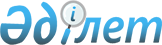 О реализации Закона Республики Казахстан "О республиканском бюджете на 2024 – 2026 годы"Постановление Правительства Республики Казахстан от 12 декабря 2023 года № 1108.
      Примечание ИЗПИ!вводится в действие с 01.01.2024.
      Правительство Республики Казахстан ПОСТАНОВЛЯЕТ:
      1. Принять к исполнению республиканский бюджет на 2024 – 2026 годы, в том числе на 2024 год, в следующих объемах:
      1) доходы – 20 194 797 994 тысячи тенге, в том числе по:
      налоговым поступлениям – 15 759 823 678 тысяч тенге;
      неналоговым поступлениям – 361 446 610 тысяч тенге;
      поступлениям от продажи основного капитала – 2 750 000 тысяч тенге;
      поступлениям трансфертов – 4 070 777 706 тысяч тенге;
      2) затраты – 23 380 144 061 тысяча тенге;
      3) чистое бюджетное кредитование – 363 477 575 тысяч тенге, в том числе:
      бюджетные кредиты – 617 804 497 тысяч тенге;
      погашение бюджетных кредитов – 254 326 922 тысячи тенге;
      4) сальдо по операциям с финансовыми активами – 49 929 694 тысячи тенге, в том числе:
      приобретение финансовых активов – 49 929 694 тысячи тенге;
      5) дефицит бюджета – -3 598 753 336 тысяч тенге, или 2,7 процента к валовому внутреннему продукту страны;
      6) ненефтяной дефицит бюджета – -8 832 673 336 тысяч тенге, или 6,5 процента к валовому внутреннему продукту страны;
      7) финансирование дефицита бюджета – 3 598 753 336 тысяч тенге.
      Сноска. Пункт 1 – в редакции постановления Правительства РК от 07.03.2024 № 155 (вводится в действие с 01.01.2024).


      2. Утвердить:
      1) перечень приоритетных республиканских бюджетных инвестиций, финансируемых из республиканского бюджета, согласно приложению 1 к настоящему постановлению;
      2) перечень приоритетных республиканских бюджетных инвестиций министерств по чрезвычайным ситуациям, обороны, Управления Делами Президента Республики Казахстан согласно приложению 2 к настоящему постановлению (для служебного пользования);
      3) распределение сумм целевых текущих трансфертов областным бюджетам на повышение заработной платы работников природоохранных и специальных учреждений согласно приложению 3 к настоящему постановлению;
      4) распределение сумм целевых текущих трансфертов областным бюджетам, бюджетам городов республиканского значения, столицы на проведение противоэпизоотических мероприятий согласно приложению 4 к настоящему постановлению;
      5) распределение сумм целевых текущих трансфертов бюджету Мангистауской области на обеспечение ветеринарной безопасности согласно приложению 5 к настоящему постановлению;
      6) распределение сумм целевых текущих трансфертов областным бюджетам, бюджетам городов республиканского значения, столицы на приобретение средств (изделий) и атрибутов для проведения идентификации сельскохозяйственных животных согласно приложению 6 к настоящему постановлению;
      7) распределение сумм целевых текущих трансфертов областным бюджетам, бюджетам городов республиканского значения, столицы на обеспечение прав и улучшение качества жизни лиц с инвалидностью в Республике Казахстан согласно приложению 7 к настоящему постановлению;
      8) распределение сумм целевых текущих трансфертов областным бюджетам, бюджетам городов республиканского значения, столицы на обеспечение деятельности центров трудовой мобильности согласно приложению 8 к настоящему постановлению;
      9) распределение сумм целевых текущих трансфертов областным бюджетам, бюджетам городов республиканского значения, столицы на повышение заработной платы отдельных категорий гражданских служащих, работников организаций, содержащихся за счет средств государственного бюджета, работников казенных предприятий согласно приложению 9 к настоящему постановлению;
      10) распределение сумм целевых текущих трансфертов областным бюджетам, бюджетам городов республиканского значения, столицы на увеличение оплаты труда педагогов организаций дошкольного образования согласно приложению 10 к настоящему постановлению;
      11) распределение сумм целевых текущих трансфертов областным бюджетам на реализацию подушевого нормативного финансирования в государственных дневных общеобразовательных сельских полнокомплектных школах согласно приложению 11 к настоящему постановлению;
      12) распределение сумм целевых текущих трансфертов областным бюджетам, бюджетам городов республиканского значения, столицы на увеличение размера государственной стипендии обучающимся в организациях технического и профессионального, послесреднего образования согласно приложению 12 к настоящему постановлению;
      13) распределение сумм целевых текущих трансфертов областным бюджетам на материально-техническое оснащение организаций здравоохранения на местном уровне в рамках пилотного национального проекта "Модернизация сельского здравоохранения" согласно приложению 13 к настоящему постановлению;
      14) распределение сумм целевых текущих трансфертов областным бюджетам на проведение капитального ремонта объектов здравоохранения в рамках пилотного национального проекта "Модернизация сельского здравоохранения" согласно приложению 14 к настоящему постановлению;
      15) распределение сумм целевых текущих трансфертов областным бюджетам, бюджетам городов республиканского значения, столицы на изъятие земельных участков для государственных нужд согласно приложению 15 к настоящему постановлению;
      16) распределение сумм целевых текущих трансфертов бюджету Акмолинской области на ремонт транспортной инфраструктуры населҰнных пунктов, прилегающих к городу Астане, согласно приложению 16 к настоящему постановлению;
      17) распределение сумм целевых текущих трансфертов областным бюджетам, бюджетам городов республиканского значения, столицы на приобретение жилья коммунального жилищного фонда для социально уязвимых слоев населения согласно приложению 17 к настоящему постановлению;
      18) распределение сумм целевых текущих трансфертов бюджету Мангистауской области на обеспечение радиационной безопасности согласно приложению 18 к настоящему постановлению;
      19) распределение сумм целевых текущих трансфертов областным бюджетам, бюджетам городов республиканского значения, столицы на возмещение части затрат субъектов предпринимательства по строительству объектов придорожного сервиса согласно приложению 19 к настоящему постановлению;
      20) распределение сумм целевых текущих трансфертов областным бюджетам на обеспечение и проведение выборов акимов районов (городов областного значения) согласно приложению 20 к настоящему постановлению;
      21) распределение сумм кредитования областных бюджетов на предоставление микрокредитов сельскому населению для масштабирования проекта по повышению доходов сельского населения согласно приложению 21 к настоящему постановлению;
      22) распределение сумм кредитования областных бюджетов, бюджетов городов республиканского значения, столицы на инвестиционные проекты в агропромышленном комплексе согласно приложению 22 к настоящему постановлению;
      23) распределение сумм кредитования областных бюджетов, бюджетов городов республиканского значения, столицы на содействие предпринимательской инициативе молодежи согласно приложению 23 к настоящему постановлению;
      24) распределение сумм кредитования областных бюджетов, бюджетов городов республиканского значения, столицы на проведение капитального ремонта общего имущества объектов кондоминиумов согласно приложению 24 к настоящему постановлению;
      25) распределение сумм бюджетных кредитов местным исполнительным органам для реализации мер социальной поддержки специалистов согласно приложению 25 к настоящему постановлению;
      26) распределение сумм резерва Правительства Республики Казахстан согласно приложению 26 к настоящему постановлению;
      27) распределение сумм поступлений трансфертов из областных бюджетов, бюджетов городов республиканского значения, столицы согласно приложению 27 к настоящему постановлению.
      3. Министерству труда и социальной защиты населения Республики Казахстан разработать и в установленном законодательством порядке внести в Правительство Республики Казахстан в срок до 15 февраля 2024 года проекты решений:
      1) о порядке использования целевых текущих трансфертов областным бюджетам, бюджетам городов республиканского значения, столицы на 2024 год, указанных в подпункте 7) пункта 2) настоящего постановления;
       2) об условиях кредитования областных бюджетов, бюджетов городов республиканского значения, столицы на 2024 год, указанного в подпункте 23) пункта 2 настоящего постановления.
      4. Утвердить перечень проектов государственно-частного партнерства, планируемых к реализации, требующих финансирования государственных обязательств по проектам государственно-частного партнерства, в том числе государственных концессионных обязательств, из республиканского бюджета, согласно приложению 28 к настоящему постановлению.
      5. Утвердить перечень государственных заданий на 2024 год согласно приложению 29 к настоящему постановлению.
      6. Центральным исполнительным органам в срок до 1 февраля 2024 года внести в Правительство Республики Казахстан предложения о приведении ранее принятых решений Правительства Республики Казахстан в соответствие с настоящим постановлением.
      7. Настоящее постановление вводится в действие с 1 января 2024 года. Перечень приоритетных республиканских бюджетных инвестиций
      Сноска. Приложение 1 с изменениями, внесенными постановлениями Правительства РК от 07.03.2024 № 155 (вводится в действие с 01.01.2024); от 30.03.2024 № 244 (вводится в действие с 01.01.2024); от 08.04.2024 № 259 (вводится в действие с 01.01.2024); от 02.05.2024 № 353 (вводится в действие с 01.01.2024). Перечень приоритетных республиканских бюджетных инвестиций министерств по чрезвычайным ситуациям, обороны, Управления Делами Президента Республики Казахстан
      Сноска. Приложение 2 – постановления Правительства РК от 30.03.2024 № 244 (вводится в действие с 01.01.2024). Распределение сумм целевых текущих трансфертов областным бюджетам на повышение заработной платы работников природоохранных и специальных учреждений Распределение сумм целевых текущих трансфертов областным бюджетам, бюджетам городов республиканского значения, столицы на проведение противоэпизоотических мероприятий Распределение сумм целевых текущих трансфертов бюджету Мангистауской области на обеспечение ветеринарной безопасности Распределение сумм целевых текущих трансфертов областным бюджетам, бюджетам городов республиканского значения, столицы на приобретение средств (изделий) и атрибутов для проведения идентификации сельскохозяйственных животных Распределение сумм целевых текущих трансфертов областным бюджетам, бюджетам городов республиканского значения, столицы на обеспечение прав и улучшение качества жизни лиц с инвалидностью в Республике Казахстан
      Сноска. Приложение 7– в редакции постановления Правительства РК от 30.03.2024 № 244 (вводится в действие с 01.01.2024). Распределение сумм целевых текущих трансфертов областным бюджетам, бюджетам городов республиканского значения, столицы на обеспечение деятельности центров трудовой мобильности Распределение сумм целевых текущих трансфертов областным бюджетам, бюджетам городов республиканского значения, столицы на повышение заработной платы отдельных категорий гражданских служащих, работников организаций, содержащихся за счет средств государственного бюджета, работников казенных предприятий Распределение сумм целевых текущих трансфертов областным бюджетам, бюджетам городов республиканского значения, столицы на увеличение оплаты труда педагогов организаций дошкольного образования Распределение сумм целевых текущих трансфертов областным бюджетам на реализацию подушевого нормативного финансирования в государственных дневных общеобразовательных сельских полнокомплектных школах Распределение сумм целевых текущих трансфертов областным бюджетам, бюджетам городов республиканского значения, столицы на увеличение размера государственной стипендии обучающимся в организациях технического и профессионального, послесреднего образования Распределение сумм целевых текущих трансфертов областным бюджетам на материально-техническое оснащение организаций здравоохранения на местном уровне в рамках пилотного национального проекта "Модернизация сельского здравоохранения"
      Сноска. Приложение 13 исключено постановлением Правительства РК от 30.03.2024 № 244 (вводится в действие с 01.01.2024). Распределение сумм целевых текущих трансфертов областным бюджетам на проведение капитального ремонта объектов здравоохранения в рамках пилотного национального проекта "Модернизация сельского здравоохранения" Распределение сумм целевых текущих трансфертов областным бюджетам, бюджетам городов республиканского значения, столицы на изъятие земельных участков для государственных нужд Распределение сумм целевых текущих трансфертов бюджету Акмолинской области на ремонт транспортной инфраструктуры населҰнных пунктов, прилегающих к городу Астане Распределение сумм целевых текущих трансфертов областным бюджетам, бюджетам городов республиканского значения, столицы на приобретение жилья коммунального жилищного фонда для социально уязвимых слоев населения Распределение сумм целевых текущих трансфертов бюджету Мангистауской области на обеспечение радиационной безопасности Распределение сумм целевых текущих трансфертов областным бюджетам, бюджетам городов республиканского значения, столицы на возмещение части затрат субъектов предпринимательства по строительству объектов придорожного сервиса Распределение сумм целевых текущих трансфертов областным бюджетам на обеспечение и проведение выборов акимов районов (городов областного значения)
      Сноска. Приложение 20– в редакции постановления Правительства РК от 30.03.2024 № 244 (вводится в действие с 01.01.2024). Распределение сумм кредитования областных бюджетов на предоставление микрокредитов сельскому населению для масштабирования проекта по повышению доходов сельского населения Распределение сумм кредитования областных бюджетов, бюджетов городов республиканского значения, столицы на инвестиционные проекты в агропромышленном комплексе
      Сноска. Приложение 22 – в редакции постановления Правительства РК от 02.05.2024 № 353 (вводится в действие с 01.01.2024). Распределение сумм кредитования областных бюджетов, бюджетов городов республиканского значения, столицы на содействие предпринимательской инициативе молодежи Распределение сумм кредитования областных бюджетов, бюджетов городов республиканского значения, столицы на проведение капитального ремонта общего имущества объектов кондоминиумов Распределение сумм бюджетных кредитов местным исполнительным органам для реализации мер социальной поддержки специалистов Распределение сумм резерва Правительства Республики Казахстан
      Сноска. Приложение 26 – в редакции постановления Правительства РК от 02.05.2024 № 353 (вводится в действие с 01.01.2024). Распределение сумм поступлений трансфертов из областных бюджетов, бюджетов городов республиканского значения, столицы Перечень проектов государственно-частного партнерства, планируемых к реализации, требующих финансирования государственных обязательств по проектам государственно-частного партнерства, в том числе государственных концессионных обязательств, из республиканского бюджета
      Сноска. Приложение 28 с изменениями, внесенными постановлением Правительства РК от 07.03.2024 № 155 (вводится в действие с 01.01.2024). Перечень государственных заданий на 2024 год
      Сноска. Приложение 29 с изменениями, внесенными постановлениями Правительства РК от 30.03.2024 № 244 (вводится в действие с 01.01.2024); от 02.05.2024 № 353 (вводится в действие с 01.01.2024).
      тыс. тенге
					© 2012. РГП на ПХВ «Институт законодательства и правовой информации Республики Казахстан» Министерства юстиции Республики Казахстан
				
      Премьер-Министр Республики Казахстан 

А. Смаилов
Приложение 1
к постановлению Правительства
Республики Казахстан
от 12 декабря 2023 года № 1108
Функциональная группа
Функциональная группа
Функциональная группа
Функциональная группа
Функциональная группа
Функциональная группа
Функциональная группа
Функциональная группа
Функциональная группа
Функциональная группа
Функциональная группа
Функциональная группа
Функциональная группа
Функциональная группа
Функциональная группа
Функциональная группа
Функциональная группа
Функциональная группа
Функциональная группа
Функциональная группа
Функциональная группа
Наименование
Наименование
Наименование
Сумма, тыс. тенге
Сумма, тыс. тенге
Сумма, тыс. тенге
Сумма, тыс. тенге
Сумма, тыс. тенге
Сумма, тыс. тенге
Сумма, тыс. тенге
Сумма, тыс. тенге
Сумма, тыс. тенге
Сумма, тыс. тенге
Сумма, тыс. тенге
Администратор
Администратор
Администратор
Администратор
Администратор
Администратор
Администратор
Администратор
Администратор
Администратор
Администратор
Наименование
Наименование
Наименование
2024 год
2024 год
2024 год
2025 год
2025 год
2025 год
2025 год
2026 год
2026 год
2026 год
2026 год
Программа
Программа
Программа
Программа
Программа
Программа
Программа
Программа
Наименование
Наименование
Наименование
2024 год
2024 год
2024 год
2025 год
2025 год
2025 год
2025 год
2026 год
2026 год
2026 год
2026 год
Подпрограмма
Подпрограмма
Подпрограмма
Подпрограмма
Наименование
Наименование
Наименование
2024 год
2024 год
2024 год
2025 год
2025 год
2025 год
2025 год
2026 год
2026 год
2026 год
2026 год Всего: Всего: Всего: 2 281 644 666 2 281 644 666 2 281 644 666 996 572 394 996 572 394 996 572 394 996 572 394 105 457 677 105 457 677 105 457 677 105 457 677 I. Республиканские бюджетные инвестиционные проекты I. Республиканские бюджетные инвестиционные проекты I. Республиканские бюджетные инвестиционные проекты 270 977 849 270 977 849 270 977 849 116 475 775 116 475 775 116 475 775 116 475 775 72 432 302 72 432 302 72 432 302 72 432 302 1 1 1 1 1 1 1 1 1 1 Государственные услуги общего характера Государственные услуги общего характера Государственные услуги общего характера 45 723 301 45 723 301 45 723 301 204 204 204 Министерство иностранных дел Республики Казахстан Министерство иностранных дел Республики Казахстан Министерство иностранных дел Республики Казахстан 58 532 58 532 58 532
028
028
028
028
Создание единой информационной системы дипломатической службы Министерства иностранных дел Республики Казахстан
Создание единой информационной системы дипломатической службы Министерства иностранных дел Республики Казахстан
Создание единой информационной системы дипломатической службы Министерства иностранных дел Республики Казахстан
58 532
58 532
58 532
в том числе инвестиционные проекты:
в том числе инвестиционные проекты: Прочие Прочие 58 532 58 532 58 532
Создание единой информационной системы дипломатической службы Министерства иностранных дел Республики Казахстан
Создание единой информационной системы дипломатической службы Министерства иностранных дел Республики Казахстан
58 532
58 532
58 532 217 217 217 Министерство финансов Республики Казахстан Министерство финансов Республики Казахстан Министерство финансов Республики Казахстан 43 707 904 43 707 904 43 707 904
205
205
205
205
Модернизация и техническое дооснащение пунктов пропуска на границе
Модернизация и техническое дооснащение пунктов пропуска на границе
Модернизация и техническое дооснащение пунктов пропуска на границе
43 707 904
43 707 904
43 707 904
004
004
004
004
За счет внешних займов
За счет внешних займов
42 849 444
42 849 444
42 849 444
в том числе инвестиционные проекты:
в том числе инвестиционные проекты: Прочие Прочие 42 849 444 42 849 444 42 849 444
Модернизация и техническое дооснащение пунктов пропуска, расположенных на казахстанском участке таможенной границы Евразийского экономического союза и Главного диспетчерского управления Комитета государственных доходов Министерства финансов Республики Казахстан
Модернизация и техническое дооснащение пунктов пропуска, расположенных на казахстанском участке таможенной границы Евразийского экономического союза и Главного диспетчерского управления Комитета государственных доходов Министерства финансов Республики Казахстан
42 849 444
42 849 444
42 849 444
030
030
030
030
За счет средств республиканского бюджета
За счет средств республиканского бюджета
858 460
858 460
858 460
в том числе инвестиционные проекты:
в том числе инвестиционные проекты: Прочие Прочие 858 460 858 460 858 460
Модернизация и техническое дооснащение пунктов пропуска, расположенных на казахстанском участке таможенной границы Евразийского экономического союза и Главного диспетчерского управления Комитета государственных доходов Министерства финансов Республики Казахстан
Модернизация и техническое дооснащение пунктов пропуска, расположенных на казахстанском участке таможенной границы Евразийского экономического союза и Главного диспетчерского управления Комитета государственных доходов Министерства финансов Республики Казахстан
858 460
858 460
858 460 693 693 693 Управление материально-технического обеспечения Управление материально-технического обеспечения Управление материально-технического обеспечения 1 956 865 1 956 865 1 956 865
001
001
001
001
Услуги по обеспечению деятельности Парламента Республики Казахстан
Услуги по обеспечению деятельности Парламента Республики Казахстан
Услуги по обеспечению деятельности Парламента Республики Казахстан
1 956 865
1 956 865
1 956 865
101
101
101
101
Строительство зданий, сооружений Управления материально-технического обеспечения
Строительство зданий, сооружений Управления материально-технического обеспечения
Строительство зданий, сооружений Управления материально-технического обеспечения
1 956 865
1 956 865
1 956 865
в том числе инвестиционные проекты:
в том числе инвестиционные проекты:
в том числе инвестиционные проекты:
город Астана
город Астана
город Астана
1 956 865
1 956 865
1 956 865
Реконструкция здания Сената Парламента Республики Казахстан с пристройкой склада по пр. Мәңгілік Ел, дом №4, района "Есиль", г. Астана. Корректировка 
Реконструкция здания Сената Парламента Республики Казахстан с пристройкой склада по пр. Мәңгілік Ел, дом №4, района "Есиль", г. Астана. Корректировка 
57 917
57 917
57 917
Строительство автоматической мойки для автомашин на объекте "Гараж на 200 автомашин со вспомогательным бытовым блоком и АЗС по ул.Е9-62, д.№9" 
Строительство автоматической мойки для автомашин на объекте "Гараж на 200 автомашин со вспомогательным бытовым блоком и АЗС по ул.Е9-62, д.№9" 
792 024
792 024
792 024
Строительство автозаправочной станции с тремя топливно-раздаточными колонками и подземным резервуаром, расположенной в городе Астане, район улиц Е 181, Е 706
Строительство автозаправочной станции с тремя топливно-раздаточными колонками и подземным резервуаром, расположенной в городе Астане, район улиц Е 181, Е 706
284 615
284 615
284 615
Строительство автономной котельной в г. Астане, район Есиль, район улиц Е 181, Е 706. Модернизация и перенос существующего котельного оборудования
Строительство автономной котельной в г. Астане, район Есиль, район улиц Е 181, Е 706. Модернизация и перенос существующего котельного оборудования
822 309
822 309
822 309 2 2 2 2 2 2 2 2 2 2
Оборона
Оборона
Оборона
45 710 329
45 710 329
45 710 329 202 202 202
Министерство по чрезвычайным ситуациям Республики Казахстан
Министерство по чрезвычайным ситуациям Республики Казахстан
Министерство по чрезвычайным ситуациям Республики Казахстан
29 536 595
29 536 595
29 536 595
006
006
006
006
Строительство и реконструкция объектов защиты от чрезвычайных ситуаций природного и техногенного характера
Строительство и реконструкция объектов защиты от чрезвычайных ситуаций природного и техногенного характера
Строительство и реконструкция объектов защиты от чрезвычайных ситуаций природного и техногенного характера
29 536 595
29 536 595
29 536 595
100
100
100
100
Строительство и реконструкция объектов защиты от чрезвычайных ситуаций природного и техногенного характера
Строительство и реконструкция объектов защиты от чрезвычайных ситуаций природного и техногенного характера
Строительство и реконструкция объектов защиты от чрезвычайных ситуаций природного и техногенного характера
29 536 595
29 536 595
29 536 595
в том числе инвестиционные проекты:
в том числе инвестиционные проекты:
в том числе инвестиционные проекты: Акмолинская область Акмолинская область 20 397 449 20 397 449 20 397 449
Для служебного пользования
Для служебного пользования
20 397 449
20 397 449
20 397 449
Область Жетісу
Область Жетісу
9 139 146
9 139 146
9 139 146
Строительство защитных сооружений на реке Хоргос в районе Международного центра приграничного сотрудничества и зданий таможни "Коргос" (Хоргос-1) 
Строительство защитных сооружений на реке Хоргос в районе Международного центра приграничного сотрудничества и зданий таможни "Коргос" (Хоргос-1) 
4 223 433
4 223 433
4 223 433
Руслоформирующие и защитные сооружения по реке Хоргос на участках Международного центра приграничного сотрудничества (МЦПС) "Хоргос", Приграничной торгово-экономической зоны (ПТЭЗ) "Хоргос - Восточные ворота", поселков Баскунчи, Хоргос и пограничной заставы в Панфиловском районе Алматинской области
Руслоформирующие и защитные сооружения по реке Хоргос на участках Международного центра приграничного сотрудничества (МЦПС) "Хоргос", Приграничной торгово-экономической зоны (ПТЭЗ) "Хоргос - Восточные ворота", поселков Баскунчи, Хоргос и пограничной заставы в Панфиловском районе Алматинской области
4 915 713
4 915 713
4 915 713 208 208 208 Министерство обороны Республики Казахстан Министерство обороны Республики Казахстан Министерство обороны Республики Казахстан 16 173 734 16 173 734 16 173 734
047
047
047
047
Обеспечение боевой, мобилизационной готовности Вооруженных Сил Республики Казахстан
Обеспечение боевой, мобилизационной готовности Вооруженных Сил Республики Казахстан
Обеспечение боевой, мобилизационной готовности Вооруженных Сил Республики Казахстан
16 173 734
16 173 734
16 173 734
104
104
104
104
Строительство объектов Вооруженных Сил
Строительство объектов Вооруженных Сил
Строительство объектов Вооруженных Сил
15 362 253
15 362 253
15 362 253
в том числе инвестиционные проекты:
в том числе инвестиционные проекты:
в том числе инвестиционные проекты: Прочие Прочие 15 362 253 15 362 253 15 362 253
Для служебного пользования
Для служебного пользования
15 362 253
15 362 253
15 362 253
107
107
107
107
Создание автоматизированной системы управления Вооруженных Сил
Создание автоматизированной системы управления Вооруженных Сил
811 481
811 481
811 481
в том числе инвестиционные проекты:
в том числе инвестиционные проекты:
Прочие
Прочие
811 481
811 481
811 481
Для служебного пользования
Для служебного пользования
811 481
811 481
811 481
3
3
3
3
3
3
3
3
3
3
Общественный порядок, безопасность, правовая, судебная, уголовно-исполнительная деятельность
Общественный порядок, безопасность, правовая, судебная, уголовно-исполнительная деятельность
Общественный порядок, безопасность, правовая, судебная, уголовно-исполнительная деятельность
7 482 994
7 482 994
7 482 994
201
201
201
Министерство внутренних дел Республики Казахстан
Министерство внутренних дел Республики Казахстан
Министерство внутренних дел Республики Казахстан
2 022 423
2 022 423
2 022 423
076
076
076
076
Охрана общественного порядка и обеспечение общественной безопасности
Охрана общественного порядка и обеспечение общественной безопасности
Охрана общественного порядка и обеспечение общественной безопасности
2 012 886
2 012 886
2 012 886
125
125
125
125
Развитие информационных систем Министерства внутренних дел Республики Казахстан
Развитие информационных систем Министерства внутренних дел Республики Казахстан
2 012 886
2 012 886
2 012 886
в том числе инвестиционные проекты:
в том числе инвестиционные проекты: Прочие Прочие 2 012 886 2 012 886 2 012 886
Создание информационного комплекса для оперативно-служебной и аналитической деятельности ОВД
Создание информационного комплекса для оперативно-служебной и аналитической деятельности ОВД
1 148 712
1 148 712
1 148 712
Модернизация и развитие информационной системы миграционной полиции
Модернизация и развитие информационной системы миграционной полиции
864 174
864 174
864 174
077
077
077
077
Организация деятельности уголовно-исполнительной системы
9 537
9 537
102
102
102
102
Строительство, реконструкция объектов уголовно-исполнительной системы
9 537
9 537
в том числе инвестиционные проекты:
Восточно-Казахстанская область 
2 854
2 854
Корректировка ПСД с получением заключения государственной экспертизы по объекту "Следственный изолятор на 1500 мест по ул. Грейдерная в г. Усть-Каменогорск, ВКО"
2 854
2 854
Карагандинская область
2 095
2 095
Разработка ПСД с получением заключения государственной экспертизы по объекту "Строительство трех жилых блоков (с установкой модульной котельной) с общим лимитом наполнения 276 мест в "Учреждении АК159/6" из типового проекта "Специализированное исправительное учреждение на 1500 мест" для ІВ, IIIА климатических подрайонов с обычными геологическими условиями ТП РК 1500 СИУ (ІВ, IIIА)-2.2-2012"
2 095
2 095
Костанайская область
1 243
1 243
Разработка ПСД с получением заключения государственной экспертизы по объекту "Строительство жилого блока с общим лимитом наполнения 92 места в РГУ "Учреждение УК-161/3" КУИС МВД РК из типового проекта "Специализированное исправительное учреждение на 1500 мест" для ІВ, IIIА климатических подрайонов с обычными геологическими условиями ТП РК 1500 СИУ (ІВ, IIIА)-2.2-2012"
1 243
1 243
Мангистауская область
3 345
3 345
Разработка ПСД с получением заключения государственной экспертизы по объекту "Строительство специализированного исправительного учреждения со смешанным видом содержания (средней и максимальной безопасности) с лимитом наполнения 840 мест на базе учреждения ГМ-172/6 в г. Актау Мангистауской области. Привязка зданий и сооружений" из типового проекта "Специализированное исправительное учреждение на 1500 мест" для ІVA, IVГ климатических подрайонов с обычными геологическими условиями ТП РК 1500 СИУ (ІVA, IVГ) - 2.2-2012"
3 345
3 345 501 501 501 Верховный Суд Республики Казахстан Верховный Суд Республики Казахстан Верховный Суд Республики Казахстан 5 013 498 5 013 498 5 013 498
001
001
001
001
Обеспечение судебными органами судебной защиты прав, свобод и законных интересов граждан и организаций
Обеспечение судебными органами судебной защиты прав, свобод и законных интересов граждан и организаций
Обеспечение судебными органами судебной защиты прав, свобод и законных интересов граждан и организаций
324 160
324 160
324 160
107
107
107
107
Модернизация компонентов "Автоматизированной информационно-аналитической системы судебных органов Республики Казахстан "Төрелік 2.0"
Модернизация компонентов "Автоматизированной информационно-аналитической системы судебных органов Республики Казахстан "Төрелік 2.0"
324 160
324 160
324 160
в том числе инвестиционные проекты:
в том числе инвестиционные проекты: Прочие Прочие 324 160 324 160 324 160
Модернизация компонентов "Автоматизированной информационно-аналитической системы судебных органов Республики Казахстан "Төрелік 2.0"
Модернизация компонентов "Автоматизированной информационно-аналитической системы судебных органов Республики Казахстан "Төрелік 2.0"
324 160
324 160
324 160
006
006
006
006
Строительство объектов органов судебной системы
Строительство объектов органов судебной системы
Строительство объектов органов судебной системы
4 689 338
4 689 338
4 689 338
в том числе инвестиционные проекты:
в том числе инвестиционные проекты: Область Абай Область Абай 3 050 384 3 050 384 3 050 384
Строительство здания суда в городе Семей Восточно-Казахстанской области. Корректировка
Строительство здания суда в городе Семей Восточно-Казахстанской области. Корректировка
3 050 384
3 050 384
3 050 384 Северо-Казахстанская область Северо-Казахстанская область 671 943 671 943 671 943
Строительство здания суда на 3 состава в с. Новоишимское района им. Г. Мусрепова Северо-Казахстанской области. Корректировка
Строительство здания суда на 3 состава в с. Новоишимское района им. Г. Мусрепова Северо-Казахстанской области. Корректировка
671 943
671 943
671 943
Туркестанская область
967 011
967 011
Строительство административного здания № 1 в городе Туркестане Туркестанской области
967 011
967 011 502 502 502 Генеральная прокуратура Республики Казахстан Генеральная прокуратура Республики Казахстан Генеральная прокуратура Республики Казахстан 301 037 301 037 301 037
015
015
015
015
Создание оперативной системы обеспечения правовой статистической информацией
Создание оперативной системы обеспечения правовой статистической информацией
Создание оперативной системы обеспечения правовой статистической информацией
301 037
301 037
301 037
104
104
104
104
Создание, развитие информационных систем
Создание, развитие информационных систем
301 037
301 037
301 037
в том числе инвестиционные проекты:
в том числе инвестиционные проекты: Прочие Прочие 301 037 301 037 301 037
Развитие Единой информационно-аналитической системы Генеральной прокуратуры Республики Казахстан
Развитие Единой информационно-аналитической системы Генеральной прокуратуры Республики Казахстан
301 037
301 037
301 037 628 628 628 Агентство Республики Казахстан по финансовому мониторингу Агентство Республики Казахстан по финансовому мониторингу Агентство Республики Казахстан по финансовому мониторингу 146 036 146 036 146 036
004
004
004
004
Создание информационной системы экономических расследований
Создание информационной системы экономических расследований
Создание информационной системы экономических расследований
146 036
146 036
146 036
в том числе инвестиционные проекты:
в том числе инвестиционные проекты: Прочие Прочие 146 036 146 036 146 036
Создание информационной системы экономических расследований
Создание информационной системы экономических расследований
146 036
146 036
146 036 4 4 4 4 4 4 4 4 4 4 Образование Образование Образование 3 277 585 3 277 585 3 277 585 201 201 201 Министерство внутренних дел Республики Казахстан Министерство внутренних дел Республики Казахстан Министерство внутренних дел Республики Казахстан 2 916 129 2 916 129 2 916 129
079
079
079
079
Обучение, повышение квалификации и переподготовка кадров Министерства внутренних дел Республики Казахстан
Обучение, повышение квалификации и переподготовка кадров Министерства внутренних дел Республики Казахстан
Обучение, повышение квалификации и переподготовка кадров Министерства внутренних дел Республики Казахстан
2 916 129
2 916 129
2 916 129
105
105
105
105
Строительство объектов образования
Строительство объектов образования
2 916 129
2 916 129
2 916 129
в том числе инвестиционные проекты:
в том числе инвестиционные проекты: Северо-Казахстанская область Северо-Казахстанская область 2 916 129 2 916 129 2 916 129
Строительство зданий и сооружений Военного института Национальной гвардии Республики Казахстан
Строительство зданий и сооружений Военного института Национальной гвардии Республики Казахстан
2 916 129
2 916 129
2 916 129 651 651 651 Министерство культуры и информации Республики Казахстан Министерство культуры и информации Республики Казахстан Министерство культуры и информации Республики Казахстан 361 456 361 456 361 456
006
006
006
006
Подготовка специалистов в организациях технического, профессионального, послесреднего образования и оказание социальной поддержки обучающимся в области культуры и искусства
Подготовка специалистов в организациях технического, профессионального, послесреднего образования и оказание социальной поддержки обучающимся в области культуры и искусства
Подготовка специалистов в организациях технического, профессионального, послесреднего образования и оказание социальной поддержки обучающимся в области культуры и искусства
361 456
361 456
361 456
102
102
102
102
Строительство, реконструкция объектов образования, осуществляющих деятельность в области культуры и искусства
Строительство, реконструкция объектов образования, осуществляющих деятельность в области культуры и искусства
361 456
361 456
361 456
в том числе инвестиционные проекты:
в том числе инвестиционные проекты: город Алматы город Алматы 361 456 361 456 361 456
Реконструкции существующего фасада здания со сносом аварийных строений и благоустройством прилегающей территории Алматинского хореографического Училища им. А. Селезнева расположенного по адресу: г. Алматы, ул. Масанчи 67
Реконструкции существующего фасада здания со сносом аварийных строений и благоустройством прилегающей территории Алматинского хореографического Училища им. А. Селезнева расположенного по адресу: г. Алматы, ул. Масанчи 67
361 456
361 456
361 456 8 8 8 8 8 8 8 8 8 8 Культура, спорт, туризм и информационное пространство Культура, спорт, туризм и информационное пространство Культура, спорт, туризм и информационное пространство 4 534 480 4 534 480 4 534 480 14 260 662 14 260 662 14 260 662 14 260 662 15 370 741 15 370 741 15 370 741 15 370 741 650 650 650 Министерство туризма и спорта Республики Казахстан Министерство туризма и спорта Республики Казахстан 643 294 643 294 643 294 14 260 662 14 260 662 14 260 662 14 260 662 15 370 741 15 370 741 15 370 741 15 370 741
036
036
036
036
Развитие спорта высших достижений
Развитие спорта высших достижений
Развитие спорта высших достижений
643 294
643 294
643 294
14 260 662
14 260 662
14 260 662
14 260 662
15 370 741
15 370 741
15 370 741
15 370 741
101
101
101
101
Строительство, реконструкция объектов спорта за счет средств республиканского бюджета
Строительство, реконструкция объектов спорта за счет средств республиканского бюджета
643 294
643 294
643 294
14 260 662
14 260 662
14 260 662
14 260 662
15 370 741
15 370 741
15 370 741
15 370 741
в том числе инвестиционные проекты:
в том числе инвестиционные проекты: город Астана город Астана 643 294 643 294 643 294 14 260 662 14 260 662 14 260 662 14 260 662 15 370 741 15 370 741 15 370 741 15 370 741
Строительство Национального университета спорта Республики Казахстан на базе "Многофункционального спортивного комплекса "Центр олимпийской подготовки в г. Астане". I очередь (без наружных инженерных сетей)
Строительство Национального университета спорта Республики Казахстан на базе "Многофункционального спортивного комплекса "Центр олимпийской подготовки в г. Астане". I очередь (без наружных инженерных сетей)
618 621
618 621
618 621
Строительство Национального университета спорта Республики Казахстан на базе "Многофункционального спортивного комплекса "Центр олимпийской подготовки в г. Астане". II очередь
Строительство Национального университета спорта Республики Казахстан на базе "Многофункционального спортивного комплекса "Центр олимпийской подготовки в г. Астане". II очередь
24 673
24 673
24 673
14 260 662
14 260 662
14 260 662
14 260 662
15 370 741
15 370 741
15 370 741
15 370 741 651 651 651 Министерство культуры и информации Республики Казахстан Министерство культуры и информации Республики Казахстан Министерство культуры и информации Республики Казахстан 3 891 186 3 891 186 3 891 186
033
033
033
033
Повышение конкурентоспособности сферы культуры и искусства, сохранение, изучение и популяризация казахстанского культурного наследия и повышение эффективности реализации архивного дела
Повышение конкурентоспособности сферы культуры и искусства, сохранение, изучение и популяризация казахстанского культурного наследия и повышение эффективности реализации архивного дела
Повышение конкурентоспособности сферы культуры и искусства, сохранение, изучение и популяризация казахстанского культурного наследия и повышение эффективности реализации архивного дела
3 891 186
3 891 186
3 891 186
102
102
102
102
Строительство, реконструкция объектов культуры за счет средств республиканского бюджета
Строительство, реконструкция объектов культуры за счет средств республиканского бюджета
3 891 186
3 891 186
3 891 186
в том числе инвестиционные проекты:
в том числе инвестиционные проекты: город Астана город Астана 3 891 186 3 891 186 3 891 186
Строительство ограждения в архитектурном стиле средневековья Национального парка под открытым небом на основе археологических раскопок древнего городища Бозок в городе Нур-Султане, район "Есиль", севернее жилого массива "Ильинка"
Строительство ограждения в архитектурном стиле средневековья Национального парка под открытым небом на основе археологических раскопок древнего городища Бозок в городе Нур-Султане, район "Есиль", севернее жилого массива "Ильинка"
3 891 186
3 891 186
3 891 186 10 10 10 10 10 10 10 10 10 10 Сельское, водное, лесное, рыбное хозяйство, особо охраняемые природные территории, охрана окружающей среды и животного мира, земельные отношения Сельское, водное, лесное, рыбное хозяйство, особо охраняемые природные территории, охрана окружающей среды и животного мира, земельные отношения Сельское, водное, лесное, рыбное хозяйство, особо охраняемые природные территории, охрана окружающей среды и животного мира, земельные отношения 2 221 159 2 221 159 2 221 159 36 664 299 36 664 299 36 664 299 36 664 299 652 652 652 Министерство водных ресурсов и ирригации Республики Казахстан Министерство водных ресурсов и ирригации Республики Казахстан Министерство водных ресурсов и ирригации Республики Казахстан 2 221 159 2 221 159 2 221 159 36 664 299 36 664 299 36 664 299 36 664 299
254
254
254
254
Эффективное управление водными ресурсами
Эффективное управление водными ресурсами
Эффективное управление водными ресурсами
2 221 159
2 221 159
2 221 159
36 664 299
36 664 299
36 664 299
36 664 299
113
113
113
113
Строительство и реконструкция систем водоснабжения, гидротехнических сооружений за счет средств республиканского бюджета
Строительство и реконструкция систем водоснабжения, гидротехнических сооружений за счет средств республиканского бюджета
Строительство и реконструкция систем водоснабжения, гидротехнических сооружений за счет средств республиканского бюджета
2 221 159
2 221 159
2 221 159
36 664 299
36 664 299
36 664 299
36 664 299
в том числе инвестиционные проекты:
в том числе инвестиционные проекты: Акмолинская область Акмолинская область 29 000 29 000 29 000 8 687 342 8 687 342 8 687 342 8 687 342
Строительство водовода Покровского месторождения подземных вод до сел Талапкер и Кажымукан Целиноградского района Акмолинской области. 1-я очередь
Строительство водовода Покровского месторождения подземных вод до сел Талапкер и Кажымукан Целиноградского района Акмолинской области. 1-я очередь
5 687 342
5 687 342
5 687 342
5 687 342
Реконструкция защитной дамбы города Астаны с устройством катастрофического водосброса с отводящим каналом
Реконструкция защитной дамбы города Астаны с устройством катастрофического водосброса с отводящим каналом
3 000 000
3 000 000
3 000 000
3 000 000
Разработка ПСД "Реконструкция и модернизация сооружений Астанинского водохранилища в Акмолинской области"
Разработка ПСД "Реконструкция и модернизация сооружений Астанинского водохранилища в Акмолинской области"
29 000
29 000
29 000 Алматинская область Алматинская область 132 089 132 089 132 089 672 159 672 159 672 159 672 159
Реконструкция аварийных участков магистрального канала "БАК им.Д.Кунаева" с ПК-130 по ПК-138+86; с ПК-166+70 по ПК-170+14; с ПК-223 по ПК-226 Енбекшиказахского района Алматинской области
Реконструкция аварийных участков магистрального канала "БАК им.Д.Кунаева" с ПК-130 по ПК-138+86; с ПК-166+70 по ПК-170+14; с ПК-223 по ПК-226 Енбекшиказахского района Алматинской области
672 159
672 159
672 159
672 159
Строительство Каскеленского группового водовода в Карасайском районе Алматинской области. I очередь (2-й пусковой комплекс) строительства. Корректировка
Строительство Каскеленского группового водовода в Карасайском районе Алматинской области. I очередь (2-й пусковой комплекс) строительства. Корректировка
132 089
132 089
132 089 Атырауская область Атырауская область 2 740 2 740 2 740 1 970 251 1 970 251 1 970 251 1 970 251
Строительство магистрального водопровода "Тайсойган-Миялы" Кызылкогинского района Атырауской области 
Строительство магистрального водопровода "Тайсойган-Миялы" Кызылкогинского района Атырауской области 
1 461 005
1 461 005
1 461 005
1 461 005
Реконструкция канала "Багырлай" Индерского района Атырауской области
Реконструкция канала "Багырлай" Индерского района Атырауской области
509 246
509 246
509 246
509 246
Реконструкция канала "Аксай" Индерского района Атырауской области
Реконструкция канала "Аксай" Индерского района Атырауской области
2 740
2 740
2 740
Жамбылская область
Жамбылская область
1 828
1 828
1 828
РП "Реконструкция и техническое перевооружение сооружений Ынталинского водохранилища на реке Шабакты Сарысуйского района"
РП "Реконструкция и техническое перевооружение сооружений Ынталинского водохранилища на реке Шабакты Сарысуйского района"
1 828
1 828
1 828 Западно-Казахстанская область Западно-Казахстанская область 775 775 775 1 092 536 1 092 536 1 092 536 1 092 536
Механизированная очистка протоки Чаган и Кушумского магистрального канала Урало-Кушумской ООС, ЗКО
Механизированная очистка протоки Чаган и Кушумского магистрального канала Урало-Кушумской ООС, ЗКО
1 092 536
1 092 536
1 092 536
1 092 536
Реконструкция Кировского водохранилища в пос. Тоган Акжаикского района Западно-Казахстанской области
Реконструкция Кировского водохранилища в пос. Тоган Акжаикского района Западно-Казахстанской области
775
775
775 Кызылординская область Кызылординская область 1 185 729 1 185 729 1 185 729 1 193 621 1 193 621 1 193 621 1 193 621
РП "Строительство ветки подключения Аральск-Токабай-Абай Арало-Сарыбулакского группового водопровода и водоснабжение населенных пунктов Токабай, Абай Аральского района Кызылординской области"
РП "Строительство ветки подключения Аральск-Токабай-Абай Арало-Сарыбулакского группового водопровода и водоснабжение населенных пунктов Токабай, Абай Аральского района Кызылординской области"
607 892
607 892
607 892
1 193 621
1 193 621
1 193 621
1 193 621
РП "Реконструкция систем водоснабжения Байкожинского группового водопровода Казалинского района"
РП "Реконструкция систем водоснабжения Байкожинского группового водопровода Казалинского района"
2 788
2 788
2 788
РП "Расширение существующего Талапского группового водопровода Жанакорганского района Кызылординской области (бурение 5 новых скважин)"
РП "Расширение существующего Талапского группового водопровода Жанакорганского района Кызылординской области (бурение 5 новых скважин)"
213 840
213 840
213 840
Строительство второй линии магистрального водовода от головного водозабора "Такырколь" до насосной станций №1 в Жанакорганском районе Кызылординской области
Строительство второй линии магистрального водовода от головного водозабора "Такырколь" до насосной станций №1 в Жанакорганском районе Кызылординской области
315 715
315 715
315 715
РП "Строительство ветки подключения к Косаман-Акбасты Арало-Сарыбулакского группового водопровода и водоснабжение населенного пункта Акбасты Аральского района Кызылординской области"
РП "Строительство ветки подключения к Косаман-Акбасты Арало-Сарыбулакского группового водопровода и водоснабжение населенного пункта Акбасты Аральского района Кызылординской области"
45 494
45 494
45 494 Область Жетісу Область Жетісу 1 500 000 1 500 000 1 500 000 1 500 000
РП "Строительство Кызылагашского массива орошения Аксуского района Алматинской области" 
РП "Строительство Кызылагашского массива орошения Аксуского района Алматинской области" 
1 500 000
1 500 000
1 500 000
1 500 000 Область Ұлытау Область Ұлытау 700 000 700 000 700 000 5 927 839 5 927 839 5 927 839 5 927 839
Реконструкция насосной станции II-го подъҰма Уйтас-Айдосского водозабора со строительством водовода до ХПОС г.Жезказган
Реконструкция насосной станции II-го подъҰма Уйтас-Айдосского водозабора со строительством водовода до ХПОС г.Жезказган
700 000
700 000
700 000
5 927 839
5 927 839
5 927 839
5 927 839 Северо-Казахстанская область Северо-Казахстанская область 162 373 162 373 162 373 10 386 946 10 386 946 10 386 946 10 386 946
Реконструкция Пресновского группового водопровода в Северо-Казахстанской области (І очередь). Корректировка
Реконструкция Пресновского группового водопровода в Северо-Казахстанской области (І очередь). Корректировка
1 188 553
1 188 553
1 188 553
1 188 553
Реконструкция Кокшетауского группового водопровода, третья очередь строительства. Участок от насосной станции четвертого подъҰма до насосной станции седьмого подъҰма (первый этап) Айыртауского района и района Шал акына Северо-Казахстанской области
Реконструкция Кокшетауского группового водопровода, третья очередь строительства. Участок от насосной станции четвертого подъҰма до насосной станции седьмого подъҰма (первый этап) Айыртауского района и района Шал акына Северо-Казахстанской области
1 246 584
1 246 584
1 246 584
1 246 584
Реконструкция аварийных участков Булаевского группового водопровода в Северо-Казахстанской области
Реконструкция аварийных участков Булаевского группового водопровода в Северо-Казахстанской области
10 730
10 730
10 730
1 447 414
1 447 414
1 447 414
1 447 414
Реконструкция аварийных участков Ишимского группового водопровода в Северо-Казахстанской области
Реконструкция аварийных участков Ишимского группового водопровода в Северо-Казахстанской области
9 530
9 530
9 530
1 356 734
1 356 734
1 356 734
1 356 734
Реконструкция Соколовского группового водопровода и строительство разводящих сетей сельских населенных пунктов с подключением. 2-я очередь
Реконструкция Соколовского группового водопровода и строительство разводящих сетей сельских населенных пунктов с подключением. 2-я очередь
142 113
142 113
142 113
1 505 826
1 505 826
1 505 826
1 505 826
РП "Строительство водоводов, отводов к сельским населенным пунктам, подключенных к Кокшетаускому групповому водопроводу в Северо- Казахстанской области"
РП "Строительство водоводов, отводов к сельским населенным пунктам, подключенных к Кокшетаускому групповому водопроводу в Северо- Казахстанской области"
1 547 620
1 547 620
1 547 620
1 547 620
Реконструкция аварийных участков Булаевского группового водопровода в Северо-Казахстанской области. III-очередь
Реконструкция аварийных участков Булаевского группового водопровода в Северо-Казахстанской области. III-очередь
1 206 656
1 206 656
1 206 656
1 206 656
Реконструкция аварийных участков Ишимского группового водопровода в Северо-Казахстанской области. III-очередь
Реконструкция аварийных участков Ишимского группового водопровода в Северо-Казахстанской области. III-очередь
887 559
887 559
887 559
887 559 Туркестанская область Туркестанская область 6 625 6 625 6 625 5 233 605 5 233 605 5 233 605 5 233 605
РП "Реконструкция канала "Найман" в Ордабасинском районе Туркестанской области"
РП "Реконструкция канала "Найман" в Ордабасинском районе Туркестанской области"
1 593
1 593
1 593
1 401 049
1 401 049
1 401 049
1 401 049
Реконструкция магистрального водовода для подпитки Сарыагашского группового водопровода с подключением близлежащих сельских населенных пунктов Сарыагашского района Южно-Казахстанской области. 1-очередь 1-й пусковой комплекс
Реконструкция магистрального водовода для подпитки Сарыагашского группового водопровода с подключением близлежащих сельских населенных пунктов Сарыагашского района Южно-Казахстанской области. 1-очередь 1-й пусковой комплекс
3 369
3 369
3 369
1 632 556
1 632 556
1 632 556
1 632 556
Реконструкция межхозяйственного канала К-30 с гидротехническими сооружениями с внедрением автоматизации водоучета и водораспределения в Мактаральском районе ЮКО
Реконструкция межхозяйственного канала К-30 с гидротехническими сооружениями с внедрением автоматизации водоучета и водораспределения в Мактаральском районе ЮКО
1 200 000
1 200 000
1 200 000
1 200 000
Реконструкция Кызылкумского магистрального канала с автоматизацией водоучета и водораспределения Шардаринского и Арысского районов Южно-Казахстанской области (3-очередь)
Реконструкция Кызылкумского магистрального канала с автоматизацией водоучета и водораспределения Шардаринского и Арысского районов Южно-Казахстанской области (3-очередь)
1 000 000
1 000 000
1 000 000
1 000 000
Реконструкция Капчагайского водохранилища Байдибекского района ЮКО
Реконструкция Капчагайского водохранилища Байдибекского района ЮКО
1 663
1 663
1 663 12 12 12 12 12 12 12 12 12 12 Транспорт и коммуникации Транспорт и коммуникации Транспорт и коммуникации 80 865 566 80 865 566 80 865 566 65 550 814 65 550 814 65 550 814 65 550 814 57 061 561 57 061 561 57 061 561 57 061 561 223 223 223 Министерство цифрового развития, инноваций и аэрокосмической промышленности Республики Казахстан Министерство цифрового развития, инноваций и аэрокосмической промышленности Республики Казахстан Министерство цифрового развития, инноваций и аэрокосмической промышленности Республики Казахстан 26 004 576 26 004 576 26 004 576
007
007
007
007
Повышение уровня государственного геодезического и картографического обеспечения страны
Повышение уровня государственного геодезического и картографического обеспечения страны
Повышение уровня государственного геодезического и картографического обеспечения страны
4 304 576
4 304 576
4 304 576
102
102
102
102
Создание Национальной инфраструктуры пространственных данных Республики Казахстан
Создание Национальной инфраструктуры пространственных данных Республики Казахстан
4 304 576
4 304 576
4 304 576
в том числе инвестиционные проекты:
в том числе инвестиционные проекты: Прочие Прочие 4 304 576 4 304 576 4 304 576
Создание Национальной инфраструктуры пространственных данных Республики Казахстан
Создание Национальной инфраструктуры пространственных данных Республики Казахстан
4 304 576
4 304 576
4 304 576
011
011
011
011
Создание космического ракетного комплекса "Байтерек" на базе ракеты космического назначения среднего класса нового поколения для запусков беспилотных космических аппаратов
Создание космического ракетного комплекса "Байтерек" на базе ракеты космического назначения среднего класса нового поколения для запусков беспилотных космических аппаратов
Создание космического ракетного комплекса "Байтерек" на базе ракеты космического назначения среднего класса нового поколения для запусков беспилотных космических аппаратов
14 700 000
14 700 000
14 700 000
в том числе инвестиционные проекты:
в том числе инвестиционные проекты: Прочие Прочие 14 700 000 14 700 000 14 700 000
Создание космического ракетного комплекса "Байтерек" на базе ракеты космического назначения среднего класса нового поколения для запусков беспилотных космических аппаратов
Создание космического ракетного комплекса "Байтерек" на базе ракеты космического назначения среднего класса нового поколения для запусков беспилотных космических аппаратов
14 700 000
14 700 000
14 700 000
013
013
013
013
Создание и ввод в эксплуатацию космической системы дистанционного зондирования Земли среднего разрешения "KazEOSat-MR"
Создание и ввод в эксплуатацию космической системы дистанционного зондирования Земли среднего разрешения "KazEOSat-MR"
Создание и ввод в эксплуатацию космической системы дистанционного зондирования Земли среднего разрешения "KazEOSat-MR"
7 000 000
7 000 000
7 000 000
в том числе инвестиционные проекты:
в том числе инвестиционные проекты: Прочие Прочие 7 000 000 7 000 000 7 000 000
Создание группировки спутников среднего разрешения "KazEOSat-MR"
Создание группировки спутников среднего разрешения "KazEOSat-MR"
7 000 000
7 000 000
7 000 000 228 228 228 Министерство транспорта Республики Казахстан Министерство транспорта Республики Казахстан Министерство транспорта Республики Казахстан 54 860 990 54 860 990 54 860 990 65 550 814 65 550 814 65 550 814 65 550 814 57 061 561 57 061 561 57 061 561 57 061 561
003
003
003
003
Развитие автомобильных дорог на республиканском уровне 
Развитие автомобильных дорог на республиканском уровне 
Развитие автомобильных дорог на республиканском уровне 
53 820 990
53 820 990
53 820 990
45 743 344
45 743 344
45 743 344
45 743 344
49 254 091
49 254 091
49 254 091
49 254 091
004
004
004
004
За счет внешних займов
За счет внешних займов
45 785 174
45 785 174
45 785 174
6 238 031
6 238 031
6 238 031
6 238 031
5 694 071
5 694 071
5 694 071
5 694 071
в том числе инвестиционные проекты:
в том числе инвестиционные проекты: Прочие  Прочие  45 785 174 45 785 174 45 785 174 6 238 031 6 238 031 6 238 031 6 238 031 5 694 071 5 694 071 5 694 071 5 694 071
Реконструкция автомобильной дороги республиканского значения "Узынагаш - Отар"
Реконструкция автомобильной дороги республиканского значения "Узынагаш - Отар"
9 350 000
9 350 000
9 350 000
1 988 031
1 988 031
1 988 031
1 988 031
Реконструкция и проектно-изыскательские работы коридора Центр-Юг "Астана - Караганда - Балхаш - Курты - Капшагай - Алматы" участок "Курты - Бурылбайтал"
Реконструкция и проектно-изыскательские работы коридора Центр-Юг "Астана - Караганда - Балхаш - Курты - Капшагай - Алматы" участок "Курты - Бурылбайтал"
9 524 878
9 524 878
9 524 878
Реконструкция и проектно-изыскательские работы коридора Центр-Юг "Астана - Караганда - Балхаш - Курты - Капшагай - Алматы" участок "Балхаш - Бурылбайтал"
Реконструкция и проектно-изыскательские работы коридора Центр-Юг "Астана - Караганда - Балхаш - Курты - Капшагай - Алматы" участок "Балхаш - Бурылбайтал"
22 970 750
22 970 750
22 970 750
1 700 000
1 700 000
1 700 000
1 700 000
Реконструкция автомобильной дороги республиканского значения "Гр. РФ (на Орск) - Актобе - Атырау - гр. РФ (на Астрахань)" участок "Кандыагаш - Макат"
Реконструкция автомобильной дороги республиканского значения "Гр. РФ (на Орск) - Актобе - Атырау - гр. РФ (на Астрахань)" участок "Кандыагаш - Макат"
2 409 546
2 409 546
2 409 546
Реконструкция и проектно-изыскательские работы международного транзитного коридора "Западная Европа - Западный Китай"
Реконструкция и проектно-изыскательские работы международного транзитного коридора "Западная Европа - Западный Китай"
1 530 000
1 530 000
1 530 000
Строительство Восточного обхода 
г. Туркестан
Строительство Восточного обхода 
г. Туркестан
2 550 000
2 550 000
2 550 000
2 550 000
5 694 071
5 694 071
5 694 071
5 694 071
005
005
005
005
За счет внутренних источников 
За счет внутренних источников 
38 416 828
38 416 828
38 416 828
38 416 828
42 555 184
42 555 184
42 555 184
42 555 184
в том числе инвестиционные проекты:
в том числе инвестиционные проекты: Прочие  Прочие  38 416 828 38 416 828 38 416 828 38 416 828 42 555 184 42 555 184 42 555 184 42 555 184
Реконструкция и проектно-изыскательские работы автомобильной дороги республиканского значения "Подстепное - Федоровка - гр. РФ" 0-144 км
Реконструкция и проектно-изыскательские работы автомобильной дороги республиканского значения "Подстепное - Федоровка - гр. РФ" 0-144 км
11 565 045
11 565 045
11 565 045
11 565 045
Реконструкция и проектно-изыскательские работы автомобильной дороги "Актобе - Карабутак - Улгайсын" 
Реконструкция и проектно-изыскательские работы автомобильной дороги "Актобе - Карабутак - Улгайсын" 
12 000 000
12 000 000
12 000 000
12 000 000
20 000 000
20 000 000
20 000 000
20 000 000
Реконструкция автомобильной дороги республиканского значения "Кызылорда - Павлодар - Успенка - гр. РФ" участок "Жезказган - Караганды"
Реконструкция автомобильной дороги республиканского значения "Кызылорда - Павлодар - Успенка - гр. РФ" участок "Жезказган - Караганды"
12 000 000
12 000 000
12 000 000
12 000 000
15 000 000
15 000 000
15 000 000
15 000 000
Строительство моста через р.Иртыш на автомобильной дороге республиканского значения "Кызылорда - Павлодар - Успенка - гр.РФ" км 1381 
Строительство моста через р.Иртыш на автомобильной дороге республиканского значения "Кызылорда - Павлодар - Успенка - гр.РФ" км 1381 
2 851 783
2 851 783
2 851 783
2 851 783
7 555 184
7 555 184
7 555 184
7 555 184
016
016
016
016
За счет софинансирования внешних займов из республиканского бюджета
За счет софинансирования внешних займов из республиканского бюджета
8 035 816
8 035 816
8 035 816
1 088 485
1 088 485
1 088 485
1 088 485
1 004 836
1 004 836
1 004 836
1 004 836
в том числе инвестиционные проекты:
в том числе инвестиционные проекты: Прочие  Прочие  8 035 816 8 035 816 8 035 816 1 088 485 1 088 485 1 088 485 1 088 485 1 004 836 1 004 836 1 004 836 1 004 836
Реконструкция и проектно-изыскательские работы международного транзитного коридора "Западная Европа - Западный Китай"
Реконструкция и проектно-изыскательские работы международного транзитного коридора "Западная Европа - Западный Китай"
270 000
270 000
270 000
Реконструкция автомобильной дороги республиканского значения "Узынагаш - Отар"
Реконструкция автомобильной дороги республиканского значения "Узынагаш - Отар"
1 650 000
1 650 000
1 650 000
338 485
338 485
338 485
338 485
Реконструкция и проектно-изыскательские работы коридора Центр-Юг "Астана - Караганда - Балхаш - Курты - Капшагай - Алматы" участок "Курты - Бурылбайтал"
Реконструкция и проектно-изыскательские работы коридора Центр-Юг "Астана - Караганда - Балхаш - Курты - Капшагай - Алматы" участок "Курты - Бурылбайтал"
1 685 949
1 685 949
1 685 949
Реконструкция и проектно-изыскательские работы коридора Центр-Юг "Астана - Караганда - Балхаш - Курты - Капшагай - Алматы" участок "Балхаш - Бурылбайтал"
Реконструкция и проектно-изыскательские работы коридора Центр-Юг "Астана - Караганда - Балхаш - Курты - Капшагай - Алматы" участок "Балхаш - Бурылбайтал"
4 110 581
4 110 581
4 110 581
300 000
300 000
300 000
300 000
Реконструкция автомобильной дороги республиканского значения "Гр. РФ (на Орск) - Актобе - Атырау - гр. РФ (на Астрахань)" участок "Кандыагаш - Макат"
Реконструкция автомобильной дороги республиканского значения "Гр. РФ (на Орск) - Актобе - Атырау - гр. РФ (на Астрахань)" участок "Кандыагаш - Макат"
319 286
319 286
319 286
Строительство Восточного обхода 
г. Туркестан
Строительство Восточного обхода 
г. Туркестан
450 000
450 000
450 000
450 000
1 004 836
1 004 836
1 004 836
1 004 836
207
207
207
207
Проектирование и строительство пограничных отделений 
Проектирование и строительство пограничных отделений 
Проектирование и строительство пограничных отделений 
1 040 000
1 040 000
1 040 000
16 000 000
16 000 000
16 000 000
16 000 000
030
030
030
030
За счет средств республиканского бюджета
За счет средств республиканского бюджета
1 040 000
1 040 000
1 040 000
16 000 000
16 000 000
16 000 000
16 000 000
в том числе инвестиционные проекты:
в том числе инвестиционные проекты: Актюбинская область Актюбинская область 104 000 104 000 104 000 1 600 000 1 600 000 1 600 000 1 600 000
Разработка ПСД по проекту "Строительство пограничного отделения "Айке" по Актюбинской области"
Разработка ПСД по проекту "Строительство пограничного отделения "Айке" по Актюбинской области"
52 000
52 000
52 000
800 000
800 000
800 000
800 000
Разработка ПСД по проекту "Строительство пограничного отделения "Киялы" по Актюбинской области"
Разработка ПСД по проекту "Строительство пограничного отделения "Киялы" по Актюбинской области"
52 000
52 000
52 000
800 000
800 000
800 000
800 000 Восточно-Казахстанская область Восточно-Казахстанская область 156 000 156 000 156 000 2 400 000 2 400 000 2 400 000 2 400 000
Разработка ПСД по проекту "Строительство пограничного отделения "Орталасты" по Восточно-Казахстанской области"
Разработка ПСД по проекту "Строительство пограничного отделения "Орталасты" по Восточно-Казахстанской области"
52 000
52 000
52 000
800 000
800 000
800 000
800 000
Разработка ПСД по проекту "Строительство пограничного отделения "Хамир" по Восточно-Казахстанской области"
Разработка ПСД по проекту "Строительство пограничного отделения "Хамир" по Восточно-Казахстанской области"
52 000
52 000
52 000
800 000
800 000
800 000
800 000
Разработка ПСД по проекту "Строительство пограничного отделения "Балыкты булак" по Восточно-Казахстанской области"
Разработка ПСД по проекту "Строительство пограничного отделения "Балыкты булак" по Восточно-Казахстанской области"
52 000
52 000
52 000
800 000
800 000
800 000
800 000 Костанайская область Костанайская область 208 000 208 000 208 000 3 200 000 3 200 000 3 200 000 3 200 000
Разработка ПСД по проекту "Строительство пограничного отделения "Караколь" по Костанайской области"
Разработка ПСД по проекту "Строительство пограничного отделения "Караколь" по Костанайской области"
52 000
52 000
52 000
800 000
800 000
800 000
800 000
Разработка ПСД по проекту "Строительство пограничного отделения "Акбалшык" по Костанайской области"
Разработка ПСД по проекту "Строительство пограничного отделения "Акбалшык" по Костанайской области"
52 000
52 000
52 000
800 000
800 000
800 000
800 000
Разработка ПСД по проекту "Строительство пограничного отделения "Желкуар" по Костанайской области"
Разработка ПСД по проекту "Строительство пограничного отделения "Желкуар" по Костанайской области"
52 000
52 000
52 000
800 000
800 000
800 000
800 000
Разработка ПСД по проекту "Строительство пограничного отделения "Хозрет" по Костанайской области"
Разработка ПСД по проекту "Строительство пограничного отделения "Хозрет" по Костанайской области"
52 000
52 000
52 000
800 000
800 000
800 000
800 000 Область Абай Область Абай 260 000 260 000 260 000 4 000 000 4 000 000 4 000 000 4 000 000
Разработка ПСД по проекту "Строительство пограничного отделения "Жезкент" по области Абай"
Разработка ПСД по проекту "Строительство пограничного отделения "Жезкент" по области Абай"
52 000
52 000
52 000
800 000
800 000
800 000
800 000
Разработка ПСД по проекту "Строительство пограничного отделения "Кызыл ауыл" по области Абай"
Разработка ПСД по проекту "Строительство пограничного отделения "Кызыл ауыл" по области Абай"
52 000
52 000
52 000
800 000
800 000
800 000
800 000
Разработка ПСД по проекту "Строительство пограничного отделения "Аксакал" по области Абай"
Разработка ПСД по проекту "Строительство пограничного отделения "Аксакал" по области Абай"
52 000
52 000
52 000
800 000
800 000
800 000
800 000
Разработка ПСД по проекту "Строительство пограничного отделения "Коянбай" по области Абай"
Разработка ПСД по проекту "Строительство пограничного отделения "Коянбай" по области Абай"
52 000
52 000
52 000
800 000
800 000
800 000
800 000
Разработка ПСД по проекту "Строительство пограничного отделения "Шагантога" по области Абай"
Разработка ПСД по проекту "Строительство пограничного отделения "Шагантога" по области Абай"
52 000
52 000
52 000
800 000
800 000
800 000
800 000 Павлодарская область Павлодарская область 156 000 156 000 156 000 2 400 000 2 400 000 2 400 000 2 400 000
Разработка ПСД по проекту "Строительство пограничного отделения "Рахат" по Павлодарской области"
Разработка ПСД по проекту "Строительство пограничного отделения "Рахат" по Павлодарской области"
52 000
52 000
52 000
800 000
800 000
800 000
800 000
Разработка ПСД по проекту "Строительство пограничного отделения "Баянауыл" по Павлодарской области"
Разработка ПСД по проекту "Строительство пограничного отделения "Баянауыл" по Павлодарской области"
52 000
52 000
52 000
800 000
800 000
800 000
800 000
Разработка ПСД по проекту "Строительство пограничного отделения "Амангельды" по Павлодарской области"
Разработка ПСД по проекту "Строительство пограничного отделения "Амангельды" по Павлодарской области"
52 000
52 000
52 000
800 000
800 000
800 000
800 000 Северо-Казахстанская область Северо-Казахстанская область 156 000 156 000 156 000 2 400 000 2 400 000 2 400 000 2 400 000
Разработка ПСД по проекту "Строительство пограничного отделения "Уялы" по Северо-Казахстанской области"
Разработка ПСД по проекту "Строительство пограничного отделения "Уялы" по Северо-Казахстанской области"
52 000
52 000
52 000
800 000
800 000
800 000
800 000
Разработка ПСД по проекту "Строительство пограничного отделения "Якуш" по Северо-Казахстанской области"
Разработка ПСД по проекту "Строительство пограничного отделения "Якуш" по Северо-Казахстанской области"
52 000
52 000
52 000
800 000
800 000
800 000
800 000
Разработка ПСД по проекту "Строительство пограничного отделения "Аткол" по Северо-Казахстанской области"
Разработка ПСД по проекту "Строительство пограничного отделения "Аткол" по Северо-Казахстанской области"
52 000
52 000
52 000
800 000
800 000
800 000
800 000
240
240
240
240
Строительство и реконструкция пунктов пропуска через Государственную границу Республики Казахстан 
Строительство и реконструкция пунктов пропуска через Государственную границу Республики Казахстан 
Строительство и реконструкция пунктов пропуска через Государственную границу Республики Казахстан 
3 807 470
3 807 470
3 807 470
3 807 470
7 807 470
7 807 470
7 807 470
7 807 470
030
030
030
030
За счет средств республиканского бюджета
За счет средств республиканского бюджета
3 807 470
3 807 470
3 807 470
3 807 470
7 807 470
7 807 470
7 807 470
7 807 470
в том числе инвестиционные проекты:
в том числе инвестиционные проекты: Прочие Прочие 3 807 470 3 807 470 3 807 470 3 807 470 7 807 470 7 807 470 7 807 470 7 807 470
Реконструкция и модернизация автомобильного пункта пропуска "Карасу" на казахстанско-кыргызской границе 
Реконструкция и модернизация автомобильного пункта пропуска "Карасу" на казахстанско-кыргызской границе 
1 000 000
1 000 000
1 000 000
1 000 000
Реконструкция и модернизация автомобильного пункта пропуска "Сырым" на казахстанско-российской границе 
Реконструкция и модернизация автомобильного пункта пропуска "Сырым" на казахстанско-российской границе 
500 000
500 000
500 000
500 000
Реконструкция и модернизация автомобильного пункта пропуска "Алимбет" на казахстанско-российской границе 
Реконструкция и модернизация автомобильного пункта пропуска "Алимбет" на казахстанско-российской границе 
307 470
307 470
307 470
307 470
Реконструкция и модернизация автомобильного пункта пропуска "Жана жол" на казахстанско-российской границе 
Реконструкция и модернизация автомобильного пункта пропуска "Жана жол" на казахстанско-российской границе 
500 000
500 000
500 000
500 000
Реконструкция и модернизация автомобильного пункта пропуска "Косак" на казахстанско-российской границе 
Реконструкция и модернизация автомобильного пункта пропуска "Косак" на казахстанско-российской границе 
500 000
500 000
500 000
500 000
Реконструкция и модернизация автомобильного пункта пропуска "Таскала" на казахстанско-российской границе 
Реконструкция и модернизация автомобильного пункта пропуска "Таскала" на казахстанско-российской границе 
500 000
500 000
500 000
500 000
3 807 470
3 807 470
3 807 470
3 807 470
Реконструкция и модернизация автомобильного пункта пропуска "Урлитобе" на казахстанско-российской границе 
Реконструкция и модернизация автомобильного пункта пропуска "Урлитобе" на казахстанско-российской границе 
500 000
500 000
500 000
500 000
4 000 000
4 000 000
4 000 000
4 000 000 13 13 13 13 13 13 13 13 13 13
Прочие
Прочие
Прочие
81 162 435
81 162 435
81 162 435 694 694 694
Управление Делами Президента Республики Казахстан 
Управление Делами Президента Республики Казахстан 
Управление Делами Президента Республики Казахстан 
81 162 435
81 162 435
81 162 435
008
008
008
008
Строительство и реконструкция объектов Управления Делами Президента Республики Казахстан
Строительство и реконструкция объектов Управления Делами Президента Республики Казахстан
Строительство и реконструкция объектов Управления Делами Президента Республики Казахстан
81 162 435
81 162 435
81 162 435
в том числе инвестиционные проекты:
в том числе инвестиционные проекты: город Астана город Астана 81 162 435 81 162 435 81 162 435
Для служебного пользования
Для служебного пользования
80 880 535
80 880 535
80 880 535
Разработка ПСД "Строительство аппаратно-студийного комплекса для НАО "Телерадиокомплекс Президента РК" в г. Астане"
Разработка ПСД "Строительство аппаратно-студийного комплекса для НАО "Телерадиокомплекс Президента РК" в г. Астане"
281 900
281 900
281 900
Функциональная группа
Функциональная группа
Функциональная группа
Функциональная группа
Функциональная группа
Функциональная группа
Функциональная группа
Функциональная группа
Функциональная группа
Функциональная группа
Функциональная группа
Функциональная группа
Функциональная группа
Функциональная группа
Функциональная группа
Функциональная группа
Функциональная группа
Функциональная группа
Функциональная группа
Функциональная группа
Наименование
Наименование
Наименование
Наименование
Наименование
Наименование
Наименование
Наименование
Наименование
Сумма, тыс. тенге
Сумма, тыс. тенге
Сумма, тыс. тенге
Сумма, тыс. тенге
Сумма, тыс. тенге
Сумма, тыс. тенге
Сумма, тыс. тенге
Сумма, тыс. тенге
Сумма, тыс. тенге
Администратор
Администратор
Администратор
Администратор
Администратор
Администратор
Администратор
Администратор
Администратор
Администратор
Администратор
Администратор
Администратор
Наименование
Наименование
Наименование
Наименование
Наименование
Наименование
Наименование
Наименование
Наименование
2024 год
2024 год
2024 год
2024 год
2024 год
2024 год
2025 год
2025 год
2026 год
Программа
Программа
Программа
Программа
Программа
Программа
Программа
Программа
Программа
Наименование
Наименование
Наименование
Наименование
Наименование
Наименование
Наименование
Наименование
Наименование
2024 год
2024 год
2024 год
2024 год
2024 год
2024 год
2025 год
2025 год
2026 год
Подпрограмма
Подпрограмма
Подпрограмма
Подпрограмма
Подпрограмма
Наименование
Наименование
Наименование
Наименование
Наименование
Наименование
Наименование
Наименование
Наименование
2024 год
2024 год
2024 год
2024 год
2024 год
2024 год
2025 год
2025 год
2026 год II. Бюджетные инвестиции, планируемые посредством участия государства в уставном капитале юридических лиц II. Бюджетные инвестиции, планируемые посредством участия государства в уставном капитале юридических лиц II. Бюджетные инвестиции, планируемые посредством участия государства в уставном капитале юридических лиц II. Бюджетные инвестиции, планируемые посредством участия государства в уставном капитале юридических лиц II. Бюджетные инвестиции, планируемые посредством участия государства в уставном капитале юридических лиц II. Бюджетные инвестиции, планируемые посредством участия государства в уставном капитале юридических лиц II. Бюджетные инвестиции, планируемые посредством участия государства в уставном капитале юридических лиц II. Бюджетные инвестиции, планируемые посредством участия государства в уставном капитале юридических лиц II. Бюджетные инвестиции, планируемые посредством участия государства в уставном капитале юридических лиц 49 929 694 49 929 694 49 929 694 49 929 694 49 929 694 49 929 694 137 329 137 329 137 329 1 1 1 1 1 1 1 Государственные услуги общего характера Государственные услуги общего характера Государственные услуги общего характера Государственные услуги общего характера Государственные услуги общего характера Государственные услуги общего характера Государственные услуги общего характера Государственные услуги общего характера Государственные услуги общего характера 7 629 694 7 629 694 7 629 694 7 629 694 7 629 694 7 629 694 137 329 137 329 137 329 217 217 217 217 Министерство финансов Республики Казахстан Министерство финансов Республики Казахстан Министерство финансов Республики Казахстан Министерство финансов Республики Казахстан Министерство финансов Республики Казахстан Министерство финансов Республики Казахстан Министерство финансов Республики Казахстан Министерство финансов Республики Казахстан Министерство финансов Республики Казахстан 7 629 694 7 629 694 7 629 694 7 629 694 7 629 694 7 629 694 137 329 137 329 137 329
006
006
006
006
Приобретение акций международных финансовых организаций
Приобретение акций международных финансовых организаций
Приобретение акций международных финансовых организаций
Приобретение акций международных финансовых организаций
Приобретение акций международных финансовых организаций
Приобретение акций международных финансовых организаций
Приобретение акций международных финансовых организаций
Приобретение акций международных финансовых организаций
Приобретение акций международных финансовых организаций
137 329
137 329
137 329
137 329
137 329
137 329
137 329
137 329
137 329
208
208
208
208
Приобретение доли в оплаченном уставном капитале Евразийского банка развития
Приобретение доли в оплаченном уставном капитале Евразийского банка развития
Приобретение доли в оплаченном уставном капитале Евразийского банка развития
Приобретение доли в оплаченном уставном капитале Евразийского банка развития
Приобретение доли в оплаченном уставном капитале Евразийского банка развития
Приобретение доли в оплаченном уставном капитале Евразийского банка развития
Приобретение доли в оплаченном уставном капитале Евразийского банка развития
Приобретение доли в оплаченном уставном капитале Евразийского банка развития
Приобретение доли в оплаченном уставном капитале Евразийского банка развития
7 492 365
7 492 365
7 492 365
7 492 365
7 492 365
7 492 365 10 10 10 10 10 10 10 Сельское, водное, лесное, рыбное хозяйство, особо охраняемые природные территории, охрана окружающей среды и животного мира, земельные отношения Сельское, водное, лесное, рыбное хозяйство, особо охраняемые природные территории, охрана окружающей среды и животного мира, земельные отношения Сельское, водное, лесное, рыбное хозяйство, особо охраняемые природные территории, охрана окружающей среды и животного мира, земельные отношения Сельское, водное, лесное, рыбное хозяйство, особо охраняемые природные территории, охрана окружающей среды и животного мира, земельные отношения Сельское, водное, лесное, рыбное хозяйство, особо охраняемые природные территории, охрана окружающей среды и животного мира, земельные отношения Сельское, водное, лесное, рыбное хозяйство, особо охраняемые природные территории, охрана окружающей среды и животного мира, земельные отношения Сельское, водное, лесное, рыбное хозяйство, особо охраняемые природные территории, охрана окружающей среды и животного мира, земельные отношения Сельское, водное, лесное, рыбное хозяйство, особо охраняемые природные территории, охрана окружающей среды и животного мира, земельные отношения Сельское, водное, лесное, рыбное хозяйство, особо охраняемые природные территории, охрана окружающей среды и животного мира, земельные отношения 40 000 000 40 000 000 40 000 000 40 000 000 40 000 000 40 000 000 212 212 212 212 Министерство сельского хозяйства Республики Казахстан Министерство сельского хозяйства Республики Казахстан Министерство сельского хозяйства Республики Казахстан Министерство сельского хозяйства Республики Казахстан Министерство сельского хозяйства Республики Казахстан Министерство сельского хозяйства Республики Казахстан Министерство сельского хозяйства Республики Казахстан Министерство сельского хозяйства Республики Казахстан Министерство сельского хозяйства Республики Казахстан 40 000 000 40 000 000 40 000 000 40 000 000 40 000 000 40 000 000
005
005
005
005
Увеличение уставного капитала АО "Национальная компания "Продовольственная контрактная корпорация" для реализации государственной политики по стимулированию агропромышленного комплекса
Увеличение уставного капитала АО "Национальная компания "Продовольственная контрактная корпорация" для реализации государственной политики по стимулированию агропромышленного комплекса
Увеличение уставного капитала АО "Национальная компания "Продовольственная контрактная корпорация" для реализации государственной политики по стимулированию агропромышленного комплекса
Увеличение уставного капитала АО "Национальная компания "Продовольственная контрактная корпорация" для реализации государственной политики по стимулированию агропромышленного комплекса
Увеличение уставного капитала АО "Национальная компания "Продовольственная контрактная корпорация" для реализации государственной политики по стимулированию агропромышленного комплекса
Увеличение уставного капитала АО "Национальная компания "Продовольственная контрактная корпорация" для реализации государственной политики по стимулированию агропромышленного комплекса
Увеличение уставного капитала АО "Национальная компания "Продовольственная контрактная корпорация" для реализации государственной политики по стимулированию агропромышленного комплекса
Увеличение уставного капитала АО "Национальная компания "Продовольственная контрактная корпорация" для реализации государственной политики по стимулированию агропромышленного комплекса
Увеличение уставного капитала АО "Национальная компания "Продовольственная контрактная корпорация" для реализации государственной политики по стимулированию агропромышленного комплекса
40 000 000
40 000 000
40 000 000
40 000 000
40 000 000
40 000 000 13 13 13 13 13 13 13 Прочие Прочие Прочие Прочие Прочие Прочие Прочие Прочие Прочие 2 300 000 2 300 000 2 300 000 2 300 000 2 300 000 2 300 000 243 243 243 243 Министерство национальной экономики Республики Казахстан Министерство национальной экономики Республики Казахстан Министерство национальной экономики Республики Казахстан Министерство национальной экономики Республики Казахстан Министерство национальной экономики Республики Казахстан Министерство национальной экономики Республики Казахстан Министерство национальной экономики Республики Казахстан Министерство национальной экономики Республики Казахстан Министерство национальной экономики Республики Казахстан 2 300 000 2 300 000 2 300 000 2 300 000 2 300 000 2 300 000
211
211
211
211
Приобретение доли Казахстана в уставном капитале Тюркского инвестиционного фонда
Приобретение доли Казахстана в уставном капитале Тюркского инвестиционного фонда
Приобретение доли Казахстана в уставном капитале Тюркского инвестиционного фонда
Приобретение доли Казахстана в уставном капитале Тюркского инвестиционного фонда
Приобретение доли Казахстана в уставном капитале Тюркского инвестиционного фонда
Приобретение доли Казахстана в уставном капитале Тюркского инвестиционного фонда
Приобретение доли Казахстана в уставном капитале Тюркского инвестиционного фонда
Приобретение доли Казахстана в уставном капитале Тюркского инвестиционного фонда
Приобретение доли Казахстана в уставном капитале Тюркского инвестиционного фонда
2 300 000
2 300 000
2 300 000
2 300 000
2 300 000
2 300 000
Функциональная группа
Функциональная группа
Функциональная группа
Функциональная группа
Функциональная группа
Функциональная группа
Функциональная группа
Функциональная группа
Функциональная группа
Функциональная группа
Функциональная группа
Функциональная группа
Функциональная группа
Функциональная группа
Функциональная группа
Функциональная группа
Функциональная группа
Функциональная группа
Наименование
Наименование
Наименование
Наименование
Наименование
Наименование
Наименование
Наименование
Сумма, тыс. тенге
Сумма, тыс. тенге
Сумма, тыс. тенге
Сумма, тыс. тенге
Сумма, тыс. тенге
Сумма, тыс. тенге
Сумма, тыс. тенге
Сумма, тыс. тенге
Сумма, тыс. тенге
Сумма, тыс. тенге
Сумма, тыс. тенге
Сумма, тыс. тенге
Администратор
Администратор
Администратор
Администратор
Администратор
Администратор
Администратор
Администратор
Администратор
Администратор
Администратор
Администратор
Администратор
Администратор
Наименование
Наименование
Наименование
Наименование
Наименование
Наименование
Наименование
Наименование
2024 год
2024 год
2024 год
2024 год
2024 год
2024 год
2025 год
2025 год
2025 год
2025 год
2026 год
2026 год
Программа
Программа
Программа
Программа
Программа
Программа
Программа
Программа
Программа
Программа
Наименование
Наименование
Наименование
Наименование
Наименование
Наименование
Наименование
Наименование
2024 год
2024 год
2024 год
2024 год
2024 год
2024 год
2025 год
2025 год
2025 год
2025 год
2026 год
2026 год
Подпрограмма
Подпрограмма
Подпрограмма
Подпрограмма
Подпрограмма
Подпрограмма
Наименование
Наименование
Наименование
Наименование
Наименование
Наименование
Наименование
Наименование
2024 год
2024 год
2024 год
2024 год
2024 год
2024 год
2025 год
2025 год
2025 год
2025 год
2026 год
2026 год
III. Целевые трансферты на развитие
III. Целевые трансферты на развитие
III. Целевые трансферты на развитие
III. Целевые трансферты на развитие
III. Целевые трансферты на развитие
III. Целевые трансферты на развитие
III. Целевые трансферты на развитие
III. Целевые трансферты на развитие
155 737 123
155 737 123
155 737 123
155 737 123
155 737 123
155 737 123
879 959 290
879 959 290
879 959 290
879 959 290
32 888 046
32 888 046
4
4
4
4
Образование
Образование
Образование
Образование
Образование
Образование
Образование
Образование
643 772
643 772
643 772
643 772
643 772
643 772
719 481 449
719 481 449
719 481 449
719 481 449
224
224
224
224
Министерство просвещения Республики Казахстан 
Министерство просвещения Республики Казахстан 
Министерство просвещения Республики Казахстан 
Министерство просвещения Республики Казахстан 
Министерство просвещения Республики Казахстан 
Министерство просвещения Республики Казахстан 
Министерство просвещения Республики Казахстан 
Министерство просвещения Республики Казахстан 
719 481 449
719 481 449
719 481 449
719 481 449
004
004
004
004
Обеспечение доступности качественного школьного образования
Обеспечение доступности качественного школьного образования
Обеспечение доступности качественного школьного образования
Обеспечение доступности качественного школьного образования
Обеспечение доступности качественного школьного образования
Обеспечение доступности качественного школьного образования
Обеспечение доступности качественного школьного образования
Обеспечение доступности качественного школьного образования
719 481 449
719 481 449
719 481 449
719 481 449
121
121
121
121
121
121
Целевые трансферты на развитие областным бюджетам, бюджетам городов республиканского значения, столицы на строительство объектов среднего образования в рамках пилотного национального проекта "Комфортная школа" за счет средств республиканского бюджета 
Целевые трансферты на развитие областным бюджетам, бюджетам городов республиканского значения, столицы на строительство объектов среднего образования в рамках пилотного национального проекта "Комфортная школа" за счет средств республиканского бюджета 
Целевые трансферты на развитие областным бюджетам, бюджетам городов республиканского значения, столицы на строительство объектов среднего образования в рамках пилотного национального проекта "Комфортная школа" за счет средств республиканского бюджета 
Целевые трансферты на развитие областным бюджетам, бюджетам городов республиканского значения, столицы на строительство объектов среднего образования в рамках пилотного национального проекта "Комфортная школа" за счет средств республиканского бюджета 
Целевые трансферты на развитие областным бюджетам, бюджетам городов республиканского значения, столицы на строительство объектов среднего образования в рамках пилотного национального проекта "Комфортная школа" за счет средств республиканского бюджета 
Целевые трансферты на развитие областным бюджетам, бюджетам городов республиканского значения, столицы на строительство объектов среднего образования в рамках пилотного национального проекта "Комфортная школа" за счет средств республиканского бюджета 
Целевые трансферты на развитие областным бюджетам, бюджетам городов республиканского значения, столицы на строительство объектов среднего образования в рамках пилотного национального проекта "Комфортная школа" за счет средств республиканского бюджета 
719 481 449
719 481 449
719 481 449
719 481 449
в том числе по регионам:
в том числе по регионам:
в том числе по регионам:
в том числе по регионам:
в том числе по регионам:
в том числе по регионам:
в том числе по регионам:
Акмолинская область
Акмолинская область
Акмолинская область
Акмолинская область
Акмолинская область
Акмолинская область
Акмолинская область
49 033 186
49 033 186
49 033 186
49 033 186
Актюбинская область
Актюбинская область
Актюбинская область
Актюбинская область
Актюбинская область
Актюбинская область
Актюбинская область
18 909 507
18 909 507
18 909 507
18 909 507
Алматинская область
Алматинская область
Алматинская область
Алматинская область
Алматинская область
Алматинская область
Алматинская область
144 601 643
144 601 643
144 601 643
144 601 643
Атырауская область
Атырауская область
Атырауская область
Атырауская область
Атырауская область
Атырауская область
Атырауская область
20 787 299
20 787 299
20 787 299
20 787 299
Восточно-Казахстанская область 
Восточно-Казахстанская область 
Восточно-Казахстанская область 
Восточно-Казахстанская область 
Восточно-Казахстанская область 
Восточно-Казахстанская область 
Восточно-Казахстанская область 
8 980 828
8 980 828
8 980 828
8 980 828
Жамбылская область
Жамбылская область
Жамбылская область
Жамбылская область
Жамбылская область
Жамбылская область
Жамбылская область
20 878 573
20 878 573
20 878 573
20 878 573
Западно-Казахстанская область
Западно-Казахстанская область
Западно-Казахстанская область
Западно-Казахстанская область
Западно-Казахстанская область
Западно-Казахстанская область
Западно-Казахстанская область
40 371 417
40 371 417
40 371 417
40 371 417
Карагандинская область
Карагандинская область
Карагандинская область
Карагандинская область
Карагандинская область
Карагандинская область
Карагандинская область
32 599 490
32 599 490
32 599 490
32 599 490
Костанайская область
Костанайская область
Костанайская область
Костанайская область
Костанайская область
Костанайская область
Костанайская область
9 796 609
9 796 609
9 796 609
9 796 609
Кызылординская область
Кызылординская область
Кызылординская область
Кызылординская область
Кызылординская область
Кызылординская область
Кызылординская область
36 496 086
36 496 086
36 496 086
36 496 086
Мангистауская область
Мангистауская область
Мангистауская область
Мангистауская область
Мангистауская область
Мангистауская область
Мангистауская область
44 801 904
44 801 904
44 801 904
44 801 904
Область Абай
Область Абай
Область Абай
Область Абай
Область Абай
Область Абай
Область Абай
18 713 014
18 713 014
18 713 014
18 713 014
Область Жетісу
Область Жетісу
Область Жетісу
Область Жетісу
Область Жетісу
Область Жетісу
Область Жетісу
24 904 957
24 904 957
24 904 957
24 904 957
Область Ұлытау
Область Ұлытау
Область Ұлытау
Область Ұлытау
Область Ұлытау
Область Ұлытау
Область Ұлытау
19 528 794
19 528 794
19 528 794
19 528 794
Павлодарская область 
Павлодарская область 
Павлодарская область 
Павлодарская область 
Павлодарская область 
Павлодарская область 
Павлодарская область 
17 313 497
17 313 497
17 313 497
17 313 497
Северо-Казахстанская область
Северо-Казахстанская область
Северо-Казахстанская область
Северо-Казахстанская область
Северо-Казахстанская область
Северо-Казахстанская область
Северо-Казахстанская область
8 802 243
8 802 243
8 802 243
8 802 243
Туркестанская область
Туркестанская область
Туркестанская область
Туркестанская область
Туркестанская область
Туркестанская область
Туркестанская область
148 980 492
148 980 492
148 980 492
148 980 492
город Шымкент
город Шымкент
город Шымкент
город Шымкент
город Шымкент
город Шымкент
город Шымкент
45 600 982
45 600 982
45 600 982
45 600 982
город Астана
город Астана
город Астана
город Астана
город Астана
город Астана
город Астана
8 380 928
8 380 928
8 380 928
8 380 928
227
227
227
227
Министерство науки и высшего образования Республики Казахстан
Министерство науки и высшего образования Республики Казахстан
Министерство науки и высшего образования Республики Казахстан
Министерство науки и высшего образования Республики Казахстан
Министерство науки и высшего образования Республики Казахстан
Министерство науки и высшего образования Республики Казахстан
Министерство науки и высшего образования Республики Казахстан
Министерство науки и высшего образования Республики Казахстан
643 772
643 772
643 772
643 772
643 772
643 772
204
204
204
204
Обеспечение кадрами с высшим и послевузовским образованием
Обеспечение кадрами с высшим и послевузовским образованием
Обеспечение кадрами с высшим и послевузовским образованием
Обеспечение кадрами с высшим и послевузовским образованием
Обеспечение кадрами с высшим и послевузовским образованием
Обеспечение кадрами с высшим и послевузовским образованием
Обеспечение кадрами с высшим и послевузовским образованием
Обеспечение кадрами с высшим и послевузовским образованием
643 772
643 772
643 772
643 772
643 772
643 772
125
125
125
125
125
125
Целевые трансферты на развитие бюджету Северо-Казахстанской области на строительство двух студенческих общежитий Северо-Казахстанского государственного университета им. М.Козыбаева
Целевые трансферты на развитие бюджету Северо-Казахстанской области на строительство двух студенческих общежитий Северо-Казахстанского государственного университета им. М.Козыбаева
Целевые трансферты на развитие бюджету Северо-Казахстанской области на строительство двух студенческих общежитий Северо-Казахстанского государственного университета им. М.Козыбаева
Целевые трансферты на развитие бюджету Северо-Казахстанской области на строительство двух студенческих общежитий Северо-Казахстанского государственного университета им. М.Козыбаева
Целевые трансферты на развитие бюджету Северо-Казахстанской области на строительство двух студенческих общежитий Северо-Казахстанского государственного университета им. М.Козыбаева
Целевые трансферты на развитие бюджету Северо-Казахстанской области на строительство двух студенческих общежитий Северо-Казахстанского государственного университета им. М.Козыбаева
Целевые трансферты на развитие бюджету Северо-Казахстанской области на строительство двух студенческих общежитий Северо-Казахстанского государственного университета им. М.Козыбаева
643 772
643 772
643 772
643 772
643 772
643 772
в том числе по регионам:
в том числе по регионам:
в том числе по регионам:
в том числе по регионам:
в том числе по регионам:
в том числе по регионам:
в том числе по регионам: Северо-Казахстанская область Северо-Казахстанская область Северо-Казахстанская область Северо-Казахстанская область Северо-Казахстанская область Северо-Казахстанская область Северо-Казахстанская область 643 772 643 772 643 772 643 772 643 772 643 772 5 5 5 5 Здравоохранение Здравоохранение Здравоохранение Здравоохранение Здравоохранение Здравоохранение Здравоохранение Здравоохранение 8 194 539 8 194 539 8 194 539 8 194 539 8 194 539 8 194 539 17 490 665 17 490 665 17 490 665 17 490 665 17 767 17 767 226 226 226 226 Министерство здравоохранения Республики Казахстан Министерство здравоохранения Республики Казахстан Министерство здравоохранения Республики Казахстан Министерство здравоохранения Республики Казахстан Министерство здравоохранения Республики Казахстан Министерство здравоохранения Республики Казахстан Министерство здравоохранения Республики Казахстан Министерство здравоохранения Республики Казахстан 8 194 539 8 194 539 8 194 539 8 194 539 8 194 539 8 194 539 17 490 665 17 490 665 17 490 665 17 490 665 17 767 17 767
053
053
053
053
Обеспечение хранения специального медицинского резерва и развитие инфраструктуры здравоохранения
Обеспечение хранения специального медицинского резерва и развитие инфраструктуры здравоохранения
Обеспечение хранения специального медицинского резерва и развитие инфраструктуры здравоохранения
Обеспечение хранения специального медицинского резерва и развитие инфраструктуры здравоохранения
Обеспечение хранения специального медицинского резерва и развитие инфраструктуры здравоохранения
Обеспечение хранения специального медицинского резерва и развитие инфраструктуры здравоохранения
Обеспечение хранения специального медицинского резерва и развитие инфраструктуры здравоохранения
Обеспечение хранения специального медицинского резерва и развитие инфраструктуры здравоохранения
8 194 539
8 194 539
8 194 539
8 194 539
8 194 539
8 194 539
17 490 665
17 490 665
17 490 665
17 490 665
17 767
17 767
113
113
113
113
113
113
Целевые трансферты на развитие областным бюджетам, бюджетам городов республиканского значения, столицы на строительство, реконструкцию и сейсмоусиление объектов здравоохранения за счет средств республиканского бюджета
Целевые трансферты на развитие областным бюджетам, бюджетам городов республиканского значения, столицы на строительство, реконструкцию и сейсмоусиление объектов здравоохранения за счет средств республиканского бюджета
Целевые трансферты на развитие областным бюджетам, бюджетам городов республиканского значения, столицы на строительство, реконструкцию и сейсмоусиление объектов здравоохранения за счет средств республиканского бюджета
Целевые трансферты на развитие областным бюджетам, бюджетам городов республиканского значения, столицы на строительство, реконструкцию и сейсмоусиление объектов здравоохранения за счет средств республиканского бюджета
Целевые трансферты на развитие областным бюджетам, бюджетам городов республиканского значения, столицы на строительство, реконструкцию и сейсмоусиление объектов здравоохранения за счет средств республиканского бюджета
Целевые трансферты на развитие областным бюджетам, бюджетам городов республиканского значения, столицы на строительство, реконструкцию и сейсмоусиление объектов здравоохранения за счет средств республиканского бюджета
Целевые трансферты на развитие областным бюджетам, бюджетам городов республиканского значения, столицы на строительство, реконструкцию и сейсмоусиление объектов здравоохранения за счет средств республиканского бюджета
3 000 000
3 000 000
3 000 000
3 000 000
3 000 000
3 000 000
17 490 665
17 490 665
17 490 665
17 490 665
17 767
17 767
в том числе по регионам:
в том числе по регионам:
в том числе по регионам:
в том числе по регионам:
в том числе по регионам:
в том числе по регионам:
в том числе по регионам: Атырауская область Атырауская область Атырауская область Атырауская область Атырауская область Атырауская область Атырауская область 1 000 000 1 000 000 1 000 000 1 000 000 1 000 000 1 000 000 Восточно-Казахстанская область Восточно-Казахстанская область Восточно-Казахстанская область Восточно-Казахстанская область Восточно-Казахстанская область Восточно-Казахстанская область Восточно-Казахстанская область 2 000 000 2 000 000 2 000 000 2 000 000 2 000 000 2 000 000 Кызылординская область Кызылординская область Кызылординская область Кызылординская область Кызылординская область Кызылординская область Кызылординская область 14 010 683 14 010 683 14 010 683 14 010 683 17 767 17 767 Павлодарская область Павлодарская область Павлодарская область Павлодарская область Павлодарская область Павлодарская область Павлодарская область 3 479 982 3 479 982 3 479 982 3 479 982
134
134
134
134
134
134
Целевые трансферты на развитие областным бюджетам, бюджетам городов республиканского значения, столицы на строительство и реконструкцию объектов здравоохранения в рамках пилотного национального проекта "Модернизация сельского здравоохранения" за счет средств республиканского бюджета
Целевые трансферты на развитие областным бюджетам, бюджетам городов республиканского значения, столицы на строительство и реконструкцию объектов здравоохранения в рамках пилотного национального проекта "Модернизация сельского здравоохранения" за счет средств республиканского бюджета
Целевые трансферты на развитие областным бюджетам, бюджетам городов республиканского значения, столицы на строительство и реконструкцию объектов здравоохранения в рамках пилотного национального проекта "Модернизация сельского здравоохранения" за счет средств республиканского бюджета
Целевые трансферты на развитие областным бюджетам, бюджетам городов республиканского значения, столицы на строительство и реконструкцию объектов здравоохранения в рамках пилотного национального проекта "Модернизация сельского здравоохранения" за счет средств республиканского бюджета
Целевые трансферты на развитие областным бюджетам, бюджетам городов республиканского значения, столицы на строительство и реконструкцию объектов здравоохранения в рамках пилотного национального проекта "Модернизация сельского здравоохранения" за счет средств республиканского бюджета
Целевые трансферты на развитие областным бюджетам, бюджетам городов республиканского значения, столицы на строительство и реконструкцию объектов здравоохранения в рамках пилотного национального проекта "Модернизация сельского здравоохранения" за счет средств республиканского бюджета
Целевые трансферты на развитие областным бюджетам, бюджетам городов республиканского значения, столицы на строительство и реконструкцию объектов здравоохранения в рамках пилотного национального проекта "Модернизация сельского здравоохранения" за счет средств республиканского бюджета
5 194 539
5 194 539
5 194 539
5 194 539
5 194 539
5 194 539
в том числе по регионам:
в том числе по регионам:
в том числе по регионам:
в том числе по регионам:
в том числе по регионам:
в том числе по регионам:
в том числе по регионам: Алматинская область Алматинская область Алматинская область Алматинская область Алматинская область Алматинская область Алматинская область 536 778 536 778 536 778 536 778 536 778 536 778 Карагандинская область Карагандинская область Карагандинская область Карагандинская область Карагандинская область Карагандинская область Карагандинская область 3 176 415 3 176 415 3 176 415 3 176 415 3 176 415 3 176 415 Область Абай Область Абай Область Абай Область Абай Область Абай Область Абай Область Абай 1 481 346 1 481 346 1 481 346 1 481 346 1 481 346 1 481 346 6 6 6 6 Социальная помощь и социальное обеспечение Социальная помощь и социальное обеспечение Социальная помощь и социальное обеспечение Социальная помощь и социальное обеспечение Социальная помощь и социальное обеспечение Социальная помощь и социальное обеспечение Социальная помощь и социальное обеспечение Социальная помощь и социальное обеспечение 4 170 770 4 170 770 4 170 770 4 170 770 213 213 213 213 Министерство труда и социальной защиты населения Республики Казахстан Министерство труда и социальной защиты населения Республики Казахстан Министерство труда и социальной защиты населения Республики Казахстан Министерство труда и социальной защиты населения Республики Казахстан Министерство труда и социальной защиты населения Республики Казахстан Министерство труда и социальной защиты населения Республики Казахстан Министерство труда и социальной защиты населения Республики Казахстан Министерство труда и социальной защиты населения Республики Казахстан 4 170 770 4 170 770 4 170 770 4 170 770
058
058
058
058
Оказание социальной защиты и помощи населению на республиканском уровне, а также совершенствование системы социальной защиты и развитие инфраструктуры
Оказание социальной защиты и помощи населению на республиканском уровне, а также совершенствование системы социальной защиты и развитие инфраструктуры
Оказание социальной защиты и помощи населению на республиканском уровне, а также совершенствование системы социальной защиты и развитие инфраструктуры
Оказание социальной защиты и помощи населению на республиканском уровне, а также совершенствование системы социальной защиты и развитие инфраструктуры
Оказание социальной защиты и помощи населению на республиканском уровне, а также совершенствование системы социальной защиты и развитие инфраструктуры
Оказание социальной защиты и помощи населению на республиканском уровне, а также совершенствование системы социальной защиты и развитие инфраструктуры
Оказание социальной защиты и помощи населению на республиканском уровне, а также совершенствование системы социальной защиты и развитие инфраструктуры
Оказание социальной защиты и помощи населению на республиканском уровне, а также совершенствование системы социальной защиты и развитие инфраструктуры
4 170 770
4 170 770
4 170 770
4 170 770
106
106
106
106
106
106
Целевые трансферты на развитие областным бюджетам, бюджетам городов республиканского значения, столицы на строительство и реконструкцию объектов социального обеспечения
Целевые трансферты на развитие областным бюджетам, бюджетам городов республиканского значения, столицы на строительство и реконструкцию объектов социального обеспечения
Целевые трансферты на развитие областным бюджетам, бюджетам городов республиканского значения, столицы на строительство и реконструкцию объектов социального обеспечения
Целевые трансферты на развитие областным бюджетам, бюджетам городов республиканского значения, столицы на строительство и реконструкцию объектов социального обеспечения
Целевые трансферты на развитие областным бюджетам, бюджетам городов республиканского значения, столицы на строительство и реконструкцию объектов социального обеспечения
Целевые трансферты на развитие областным бюджетам, бюджетам городов республиканского значения, столицы на строительство и реконструкцию объектов социального обеспечения
Целевые трансферты на развитие областным бюджетам, бюджетам городов республиканского значения, столицы на строительство и реконструкцию объектов социального обеспечения
4 170 770
4 170 770
4 170 770
4 170 770
в том числе по регионам:
в том числе по регионам:
в том числе по регионам:
в том числе по регионам:
в том числе по регионам:
в том числе по регионам:
в том числе по регионам: Акмолинская область  Акмолинская область  Акмолинская область  Акмолинская область  Акмолинская область  Акмолинская область  Акмолинская область  193 011 193 011 193 011 193 011 Атырауская область Атырауская область Атырауская область Атырауская область Атырауская область Атырауская область Атырауская область 3 977 759 3 977 759 3 977 759 3 977 759 7 7 7 7 Жилищно-коммунальное хозяйство Жилищно-коммунальное хозяйство Жилищно-коммунальное хозяйство Жилищно-коммунальное хозяйство Жилищно-коммунальное хозяйство Жилищно-коммунальное хозяйство Жилищно-коммунальное хозяйство Жилищно-коммунальное хозяйство 21 057 421 21 057 421 21 057 421 21 057 421 21 057 421 21 057 421 84 003 072 84 003 072 84 003 072 84 003 072 19 712 698 19 712 698 229 229 229 229 Министерство промышленности и строительства Республики Казахстан Министерство промышленности и строительства Республики Казахстан Министерство промышленности и строительства Республики Казахстан Министерство промышленности и строительства Республики Казахстан Министерство промышленности и строительства Республики Казахстан Министерство промышленности и строительства Республики Казахстан Министерство промышленности и строительства Республики Казахстан Министерство промышленности и строительства Республики Казахстан 21 057 421 21 057 421 21 057 421 21 057 421 21 057 421 21 057 421 84 003 072 84 003 072 84 003 072 84 003 072 19 712 698 19 712 698
007
007
007
007
Целевые трансферты на развитие бюджету Карагандинской области на развитие систем теплоснабжения
Целевые трансферты на развитие бюджету Карагандинской области на развитие систем теплоснабжения
Целевые трансферты на развитие бюджету Карагандинской области на развитие систем теплоснабжения
Целевые трансферты на развитие бюджету Карагандинской области на развитие систем теплоснабжения
Целевые трансферты на развитие бюджету Карагандинской области на развитие систем теплоснабжения
Целевые трансферты на развитие бюджету Карагандинской области на развитие систем теплоснабжения
Целевые трансферты на развитие бюджету Карагандинской области на развитие систем теплоснабжения
Целевые трансферты на развитие бюджету Карагандинской области на развитие систем теплоснабжения
1 172 781
1 172 781
1 172 781
1 172 781
1 172 781
1 172 781
030
030
030
030
030
030
За счет средств республиканского бюджета
За счет средств республиканского бюджета
За счет средств республиканского бюджета
За счет средств республиканского бюджета
За счет средств республиканского бюджета
За счет средств республиканского бюджета
За счет средств республиканского бюджета
1 172 781
1 172 781
1 172 781
1 172 781
1 172 781
1 172 781
в том числе по регионам:
в том числе по регионам:
в том числе по регионам:
в том числе по регионам:
в том числе по регионам:
в том числе по регионам:
в том числе по регионам: Карагандинская область Карагандинская область Карагандинская область Карагандинская область Карагандинская область Карагандинская область Карагандинская область 1 172 781 1 172 781 1 172 781 1 172 781 1 172 781 1 172 781
039
039
039
039
Целевые трансферты на развитие бюджету области Жетісу на строительство инженерно-коммуникационной сети туристско-рекреационной зоны отдыха "Балхаш" на побережье озера Балхаш с.Лепсы Сарканского района
Целевые трансферты на развитие бюджету области Жетісу на строительство инженерно-коммуникационной сети туристско-рекреационной зоны отдыха "Балхаш" на побережье озера Балхаш с.Лепсы Сарканского района
Целевые трансферты на развитие бюджету области Жетісу на строительство инженерно-коммуникационной сети туристско-рекреационной зоны отдыха "Балхаш" на побережье озера Балхаш с.Лепсы Сарканского района
Целевые трансферты на развитие бюджету области Жетісу на строительство инженерно-коммуникационной сети туристско-рекреационной зоны отдыха "Балхаш" на побережье озера Балхаш с.Лепсы Сарканского района
Целевые трансферты на развитие бюджету области Жетісу на строительство инженерно-коммуникационной сети туристско-рекреационной зоны отдыха "Балхаш" на побережье озера Балхаш с.Лепсы Сарканского района
Целевые трансферты на развитие бюджету области Жетісу на строительство инженерно-коммуникационной сети туристско-рекреационной зоны отдыха "Балхаш" на побережье озера Балхаш с.Лепсы Сарканского района
Целевые трансферты на развитие бюджету области Жетісу на строительство инженерно-коммуникационной сети туристско-рекреационной зоны отдыха "Балхаш" на побережье озера Балхаш с.Лепсы Сарканского района
2 172 485
2 172 485
2 172 485
2 172 485
2 172 485
2 172 485
в том числе по регионам:
в том числе по регионам:
в том числе по регионам:
в том числе по регионам:
в том числе по регионам:
в том числе по регионам:
в том числе по регионам: Область Жетісу Область Жетісу Область Жетісу Область Жетісу Область Жетісу Область Жетісу Область Жетісу 2 172 485 2 172 485 2 172 485 2 172 485 2 172 485 2 172 485
228
228
228
228
Реализация мероприятий в области жилищного строительства
Реализация мероприятий в области жилищного строительства
Реализация мероприятий в области жилищного строительства
Реализация мероприятий в области жилищного строительства
Реализация мероприятий в области жилищного строительства
Реализация мероприятий в области жилищного строительства
Реализация мероприятий в области жилищного строительства
Реализация мероприятий в области жилищного строительства
2 000 000
2 000 000
2 000 000
2 000 000
2 000 000
2 000 000
13 499 756
13 499 756
13 499 756
13 499 756
1 404 374
1 404 374
101
101
101
101
101
101
Целевые трансферты на развитие областным бюджетам, бюджетам городов республиканского значения, столицы на развитие и (или) обустройство инженерно-коммуникационной инфраструктуры
Целевые трансферты на развитие областным бюджетам, бюджетам городов республиканского значения, столицы на развитие и (или) обустройство инженерно-коммуникационной инфраструктуры
Целевые трансферты на развитие областным бюджетам, бюджетам городов республиканского значения, столицы на развитие и (или) обустройство инженерно-коммуникационной инфраструктуры
Целевые трансферты на развитие областным бюджетам, бюджетам городов республиканского значения, столицы на развитие и (или) обустройство инженерно-коммуникационной инфраструктуры
Целевые трансферты на развитие областным бюджетам, бюджетам городов республиканского значения, столицы на развитие и (или) обустройство инженерно-коммуникационной инфраструктуры
Целевые трансферты на развитие областным бюджетам, бюджетам городов республиканского значения, столицы на развитие и (или) обустройство инженерно-коммуникационной инфраструктуры
Целевые трансферты на развитие областным бюджетам, бюджетам городов республиканского значения, столицы на развитие и (или) обустройство инженерно-коммуникационной инфраструктуры
2 000 000
2 000 000
2 000 000
2 000 000
2 000 000
2 000 000
13 499 756
13 499 756
13 499 756
13 499 756
1 404 374
1 404 374
в том числе по регионам:
в том числе по регионам:
в том числе по регионам:
в том числе по регионам:
в том числе по регионам:
в том числе по регионам:
в том числе по регионам: Акмолинская область Акмолинская область Акмолинская область Акмолинская область Акмолинская область Акмолинская область Акмолинская область 354 374 354 374 354 374 354 374 354 374 354 374 Актюбинская область Актюбинская область Актюбинская область Актюбинская область Актюбинская область Актюбинская область Актюбинская область 700 000 700 000 700 000 700 000 700 000 700 000 1 032 119 1 032 119 1 032 119 1 032 119 Атырауская область Атырауская область Атырауская область Атырауская область Атырауская область Атырауская область Атырауская область 2 246 259 2 246 259 2 246 259 2 246 259 Жамбылская область Жамбылская область Жамбылская область Жамбылская область Жамбылская область Жамбылская область Жамбылская область 4 865 807 4 865 807 4 865 807 4 865 807 Западно-Казахстанская область Западно-Казахстанская область Западно-Казахстанская область Западно-Казахстанская область Западно-Казахстанская область Западно-Казахстанская область Западно-Казахстанская область 499 999 499 999 499 999 499 999 Костанайская область Костанайская область Костанайская область Костанайская область Костанайская область Костанайская область Костанайская область 300 000 300 000 300 000 300 000 300 000 300 000 891 007 891 007 891 007 891 007 Область Абай Область Абай Область Абай Область Абай Область Абай Область Абай Область Абай 744 368 744 368 744 368 744 368 Область Ұлытау Область Ұлытау Область Ұлытау Область Ұлытау Область Ұлытау Область Ұлытау Область Ұлытау 386 494 386 494 386 494 386 494 город Шымкент город Шымкент город Шымкент город Шымкент город Шымкент город Шымкент город Шымкент 1 000 000 1 000 000 1 000 000 1 000 000 1 000 000 1 000 000 2 000 000 2 000 000 2 000 000 2 000 000 1 050 000 1 050 000 город Астана город Астана город Астана город Астана город Астана город Астана город Астана 479 329 479 329 479 329 479 329
229
229
229
229
Реализация мероприятий в области жилищно-коммунального хозяйства
Реализация мероприятий в области жилищно-коммунального хозяйства
Реализация мероприятий в области жилищно-коммунального хозяйства
Реализация мероприятий в области жилищно-коммунального хозяйства
Реализация мероприятий в области жилищно-коммунального хозяйства
Реализация мероприятий в области жилищно-коммунального хозяйства
Реализация мероприятий в области жилищно-коммунального хозяйства
Реализация мероприятий в области жилищно-коммунального хозяйства
15 712 155
15 712 155
15 712 155
15 712 155
15 712 155
15 712 155
70 503 316
70 503 316
70 503 316
70 503 316
18 308 324
18 308 324
100
100
100
100
100
100
Целевые трансферты на развитие областным бюджетам, бюджетам городов республиканского значения, столицы на развитие системы водоснабжения и водоотведения в городах
Целевые трансферты на развитие областным бюджетам, бюджетам городов республиканского значения, столицы на развитие системы водоснабжения и водоотведения в городах
Целевые трансферты на развитие областным бюджетам, бюджетам городов республиканского значения, столицы на развитие системы водоснабжения и водоотведения в городах
Целевые трансферты на развитие областным бюджетам, бюджетам городов республиканского значения, столицы на развитие системы водоснабжения и водоотведения в городах
Целевые трансферты на развитие областным бюджетам, бюджетам городов республиканского значения, столицы на развитие системы водоснабжения и водоотведения в городах
Целевые трансферты на развитие областным бюджетам, бюджетам городов республиканского значения, столицы на развитие системы водоснабжения и водоотведения в городах
Целевые трансферты на развитие областным бюджетам, бюджетам городов республиканского значения, столицы на развитие системы водоснабжения и водоотведения в городах
4 590 883
4 590 883
4 590 883
4 590 883
4 590 883
4 590 883
31 439 426
31 439 426
31 439 426
31 439 426
1 688 237
1 688 237
в том числе по регионам:
в том числе по регионам:
в том числе по регионам:
в том числе по регионам:
в том числе по регионам:
в том числе по регионам:
в том числе по регионам: Акмолинская область Акмолинская область Акмолинская область Акмолинская область Акмолинская область Акмолинская область Акмолинская область 2 148 196 2 148 196 2 148 196 2 148 196 Актюбинская область Актюбинская область Актюбинская область Актюбинская область Актюбинская область Актюбинская область Актюбинская область 2 131 811 2 131 811 2 131 811 2 131 811 Алматинская область  Алматинская область  Алматинская область  Алматинская область  Алматинская область  Алматинская область  Алматинская область  1 320 033 1 320 033 1 320 033 1 320 033 Восточно-Казахстанская область Восточно-Казахстанская область Восточно-Казахстанская область Восточно-Казахстанская область Восточно-Казахстанская область Восточно-Казахстанская область Восточно-Казахстанская область 500 000 500 000 500 000 500 000 500 000 500 000 565 056 565 056 565 056 565 056 888 237 888 237 Карагандинская область  Карагандинская область  Карагандинская область  Карагандинская область  Карагандинская область  Карагандинская область  Карагандинская область  378 432 378 432 378 432 378 432 378 432 378 432 1 955 061 1 955 061 1 955 061 1 955 061 Костанайская область  Костанайская область  Костанайская область  Костанайская область  Костанайская область  Костанайская область  Костанайская область  300 000 300 000 300 000 300 000 300 000 300 000 4 336 031 4 336 031 4 336 031 4 336 031 Кызылординская область Кызылординская область Кызылординская область Кызылординская область Кызылординская область Кызылординская область Кызылординская область 1 000 000 1 000 000 1 000 000 1 000 000 Мангистауская область Мангистауская область Мангистауская область Мангистауская область Мангистауская область Мангистауская область Мангистауская область 7 907 682 7 907 682 7 907 682 7 907 682 Область Абая Область Абая Область Абая Область Абая Область Абая Область Абая Область Абая 1 530 095 1 530 095 1 530 095 1 530 095 Павлодарская область Павлодарская область Павлодарская область Павлодарская область Павлодарская область Павлодарская область Павлодарская область 2 028 293 2 028 293 2 028 293 2 028 293 800 000 800 000 Северо-Казахстанская область Северо-Казахстанская область Северо-Казахстанская область Северо-Казахстанская область Северо-Казахстанская область Северо-Казахстанская область Северо-Казахстанская область 508 806 508 806 508 806 508 806 508 806 508 806 1 266 919 1 266 919 1 266 919 1 266 919 Туркестанская область Туркестанская область Туркестанская область Туркестанская область Туркестанская область Туркестанская область Туркестанская область 1 919 998 1 919 998 1 919 998 1 919 998 город Шымкент город Шымкент город Шымкент город Шымкент город Шымкент город Шымкент город Шымкент 1 637 001 1 637 001 1 637 001 1 637 001 город Алматы город Алматы город Алматы город Алматы город Алматы город Алматы город Алматы 2 300 000 2 300 000 2 300 000 2 300 000 2 300 000 2 300 000 1 693 250 1 693 250 1 693 250 1 693 250 город Астана город Астана город Астана город Астана город Астана город Астана город Астана 603 645 603 645 603 645 603 645 603 645 603 645
101
101
101
101
101
101
Целевые трансферты на развитие областным бюджетам на развитие системы водоснабжения и водоотведения в сельских населенных пунктах
Целевые трансферты на развитие областным бюджетам на развитие системы водоснабжения и водоотведения в сельских населенных пунктах
Целевые трансферты на развитие областным бюджетам на развитие системы водоснабжения и водоотведения в сельских населенных пунктах
Целевые трансферты на развитие областным бюджетам на развитие системы водоснабжения и водоотведения в сельских населенных пунктах
Целевые трансферты на развитие областным бюджетам на развитие системы водоснабжения и водоотведения в сельских населенных пунктах
Целевые трансферты на развитие областным бюджетам на развитие системы водоснабжения и водоотведения в сельских населенных пунктах
Целевые трансферты на развитие областным бюджетам на развитие системы водоснабжения и водоотведения в сельских населенных пунктах
10 121 272
10 121 272
10 121 272
10 121 272
10 121 272
10 121 272
21 067 328
21 067 328
21 067 328
21 067 328
в том числе по регионам:
в том числе по регионам:
в том числе по регионам:
в том числе по регионам:
в том числе по регионам:
в том числе по регионам:
в том числе по регионам: Акмолинская область Акмолинская область Акмолинская область Акмолинская область Акмолинская область Акмолинская область Акмолинская область 2 576 515 2 576 515 2 576 515 2 576 515 2 576 515 2 576 515 3 624 977 3 624 977 3 624 977 3 624 977 Алматинская область  Алматинская область  Алматинская область  Алматинская область  Алматинская область  Алматинская область  Алматинская область  922 289 922 289 922 289 922 289 922 289 922 289 5 390 348 5 390 348 5 390 348 5 390 348 Восточно-Казахстанская область Восточно-Казахстанская область Восточно-Казахстанская область Восточно-Казахстанская область Восточно-Казахстанская область Восточно-Казахстанская область Восточно-Казахстанская область 1 785 958 1 785 958 1 785 958 1 785 958 Жамбылская область Жамбылская область Жамбылская область Жамбылская область Жамбылская область Жамбылская область Жамбылская область 779 804 779 804 779 804 779 804 779 804 779 804 1 337 250 1 337 250 1 337 250 1 337 250 Западно-Казахстанская область Западно-Казахстанская область Западно-Казахстанская область Западно-Казахстанская область Западно-Казахстанская область Западно-Казахстанская область Западно-Казахстанская область 725 958 725 958 725 958 725 958 725 958 725 958 Карагандинская область Карагандинская область Карагандинская область Карагандинская область Карагандинская область Карагандинская область Карагандинская область 1 979 259 1 979 259 1 979 259 1 979 259 Костанайская область Костанайская область Костанайская область Костанайская область Костанайская область Костанайская область Костанайская область 1 279 804 1 279 804 1 279 804 1 279 804 1 279 804 1 279 804 2 424 337 2 424 337 2 424 337 2 424 337 Область Абай Область Абай Область Абай Область Абай Область Абай Область Абай Область Абай 681 000 681 000 681 000 681 000 681 000 681 000 Область Жетісу Область Жетісу Область Жетісу Область Жетісу Область Жетісу Область Жетісу Область Жетісу 659 608 659 608 659 608 659 608 659 608 659 608 1 374 144 1 374 144 1 374 144 1 374 144 Область Ұлытау Область Ұлытау Область Ұлытау Область Ұлытау Область Ұлытау Область Ұлытау Область Ұлытау 112 454 112 454 112 454 112 454 112 454 112 454 Северо-Казахстанская область Северо-Казахстанская область Северо-Казахстанская область Северо-Казахстанская область Северо-Казахстанская область Северо-Казахстанская область Северо-Казахстанская область 1 184 036 1 184 036 1 184 036 1 184 036 1 184 036 1 184 036 2 751 055 2 751 055 2 751 055 2 751 055 Туркестанская область  Туркестанская область  Туркестанская область  Туркестанская область  Туркестанская область  Туркестанская область  Туркестанская область  1 199 804 1 199 804 1 199 804 1 199 804 1 199 804 1 199 804 400 000 400 000 400 000 400 000
122
122
122
122
122
122
Целевые трансферты на развитие областным бюджетам, бюджетам городов республиканского значения, столицы на развитие систем теплоснабжения 
Целевые трансферты на развитие областным бюджетам, бюджетам городов республиканского значения, столицы на развитие систем теплоснабжения 
Целевые трансферты на развитие областным бюджетам, бюджетам городов республиканского значения, столицы на развитие систем теплоснабжения 
Целевые трансферты на развитие областным бюджетам, бюджетам городов республиканского значения, столицы на развитие систем теплоснабжения 
Целевые трансферты на развитие областным бюджетам, бюджетам городов республиканского значения, столицы на развитие систем теплоснабжения 
Целевые трансферты на развитие областным бюджетам, бюджетам городов республиканского значения, столицы на развитие систем теплоснабжения 
Целевые трансферты на развитие областным бюджетам, бюджетам городов республиканского значения, столицы на развитие систем теплоснабжения 
1 000 000
1 000 000
1 000 000
1 000 000
1 000 000
1 000 000
17 996 562
17 996 562
17 996 562
17 996 562
16 620 087
16 620 087
в том числе по регионам:
в том числе по регионам:
в том числе по регионам:
в том числе по регионам:
в том числе по регионам:
в том числе по регионам:
в том числе по регионам: Акмолинская область  Акмолинская область  Акмолинская область  Акмолинская область  Акмолинская область  Акмолинская область  Акмолинская область  3 215 118 3 215 118 3 215 118 3 215 118 2 201 025 2 201 025 Жамбылская область Жамбылская область Жамбылская область Жамбылская область Жамбылская область Жамбылская область Жамбылская область 1 500 252 1 500 252 1 500 252 1 500 252 1 080 055 1 080 055 Западно-Казахстанская область Западно-Казахстанская область Западно-Казахстанская область Западно-Казахстанская область Западно-Казахстанская область Западно-Казахстанская область Западно-Казахстанская область 500 000 500 000 500 000 500 000 500 000 500 000 734 650 734 650 734 650 734 650 Карагандинская область  Карагандинская область  Карагандинская область  Карагандинская область  Карагандинская область  Карагандинская область  Карагандинская область  8 796 023 8 796 023 8 796 023 8 796 023 13 339 007 13 339 007 Область Абай Область Абай Область Абай Область Абай Область Абай Область Абай Область Абай 500 000 500 000 500 000 500 000 500 000 500 000 3 750 519 3 750 519 3 750 519 3 750 519 9 9 9 9 Топливно-энергетический комплекс и недропользование Топливно-энергетический комплекс и недропользование Топливно-энергетический комплекс и недропользование Топливно-энергетический комплекс и недропользование Топливно-энергетический комплекс и недропользование Топливно-энергетический комплекс и недропользование Топливно-энергетический комплекс и недропользование Топливно-энергетический комплекс и недропользование 31 385 546 31 385 546 31 385 546 31 385 546 31 385 546 31 385 546 21 563 921 21 563 921 21 563 921 21 563 921 12 995 059 12 995 059 241 241 241 241 Министерство энергетики Республики Казахстан Министерство энергетики Республики Казахстан Министерство энергетики Республики Казахстан Министерство энергетики Республики Казахстан Министерство энергетики Республики Казахстан Министерство энергетики Республики Казахстан Министерство энергетики Республики Казахстан Министерство энергетики Республики Казахстан 31 385 546 31 385 546 31 385 546 31 385 546 31 385 546 31 385 546 21 563 921 21 563 921 21 563 921 21 563 921 12 995 059 12 995 059
003
003
003
003
Целевые трансферты на развитие областным бюджетам, бюджетам городов республиканского значения, столицы на развитие газотранспортной системы
Целевые трансферты на развитие областным бюджетам, бюджетам городов республиканского значения, столицы на развитие газотранспортной системы
Целевые трансферты на развитие областным бюджетам, бюджетам городов республиканского значения, столицы на развитие газотранспортной системы
Целевые трансферты на развитие областным бюджетам, бюджетам городов республиканского значения, столицы на развитие газотранспортной системы
Целевые трансферты на развитие областным бюджетам, бюджетам городов республиканского значения, столицы на развитие газотранспортной системы
Целевые трансферты на развитие областным бюджетам, бюджетам городов республиканского значения, столицы на развитие газотранспортной системы
Целевые трансферты на развитие областным бюджетам, бюджетам городов республиканского значения, столицы на развитие газотранспортной системы
Целевые трансферты на развитие областным бюджетам, бюджетам городов республиканского значения, столицы на развитие газотранспортной системы
6 602 763
6 602 763
6 602 763
6 602 763
6 602 763
6 602 763
20 687 697
20 687 697
20 687 697
20 687 697
12 995 059
12 995 059
030
030
030
030
030
030
За счет средств республиканского бюджета
За счет средств республиканского бюджета
За счет средств республиканского бюджета
За счет средств республиканского бюджета
За счет средств республиканского бюджета
За счет средств республиканского бюджета
За счет средств республиканского бюджета
За счет средств республиканского бюджета
6 602 763
6 602 763
6 602 763
6 602 763
6 602 763
6 602 763
20 687 697
20 687 697
20 687 697
20 687 697
12 995 059
12 995 059
в том числе по регионам:
в том числе по регионам:
в том числе по регионам:
в том числе по регионам:
в том числе по регионам:
в том числе по регионам:
в том числе по регионам: Акмолинская область Акмолинская область Акмолинская область Акмолинская область Акмолинская область Акмолинская область Акмолинская область 760 688 760 688 760 688 760 688 Алматинская область Алматинская область Алматинская область Алматинская область Алматинская область Алматинская область Алматинская область 2 019 344 2 019 344 2 019 344 2 019 344 2 019 344 2 019 344 1 120 350 1 120 350 1 120 350 1 120 350 2 154 764 2 154 764 Жамбылская область Жамбылская область Жамбылская область Жамбылская область Жамбылская область Жамбылская область Жамбылская область 6 677 176 6 677 176 6 677 176 6 677 176 8 755 987 8 755 987 Карагандинская область Карагандинская область Карагандинская область Карагандинская область Карагандинская область Карагандинская область Карагандинская область 35 139 35 139 35 139 35 139 995 059 995 059 Костанайская область Костанайская область Костанайская область Костанайская область Костанайская область Костанайская область Костанайская область 745 226 745 226 745 226 745 226 745 226 745 226 1 000 000 1 000 000 1 000 000 1 000 000 408 625 408 625 Кызылординская область Кызылординская область Кызылординская область Кызылординская область Кызылординская область Кызылординская область Кызылординская область 9 373 9 373 9 373 9 373 9 373 9 373 Область Жетісу Область Жетісу Область Жетісу Область Жетісу Область Жетісу Область Жетісу Область Жетісу 2 716 986 2 716 986 2 716 986 2 716 986 2 716 986 2 716 986 5 816 316 5 816 316 5 816 316 5 816 316 Туркестанская область Туркестанская область Туркестанская область Туркестанская область Туркестанская область Туркестанская область Туркестанская область 805 034 805 034 805 034 805 034 805 034 805 034 4 778 028 4 778 028 4 778 028 4 778 028 680 624 680 624 Город Астана Город Астана Город Астана Город Астана Город Астана Город Астана Город Астана 306 800 306 800 306 800 306 800 306 800 306 800 500 000 500 000 500 000 500 000
041
041
041
041
Развитие тепло-, электроэнергетики
Развитие тепло-, электроэнергетики
Развитие тепло-, электроэнергетики
Развитие тепло-, электроэнергетики
Развитие тепло-, электроэнергетики
Развитие тепло-, электроэнергетики
Развитие тепло-, электроэнергетики
Развитие тепло-, электроэнергетики
24 782 783
24 782 783
24 782 783
24 782 783
24 782 783
24 782 783
876 224
876 224
876 224
876 224
101
101
101
101
101
101
Целевые трансферты на развитие областным бюджетам, бюджетам городов республиканского значения, столицы на развитие теплоэнергетической системы
Целевые трансферты на развитие областным бюджетам, бюджетам городов республиканского значения, столицы на развитие теплоэнергетической системы
Целевые трансферты на развитие областным бюджетам, бюджетам городов республиканского значения, столицы на развитие теплоэнергетической системы
Целевые трансферты на развитие областным бюджетам, бюджетам городов республиканского значения, столицы на развитие теплоэнергетической системы
Целевые трансферты на развитие областным бюджетам, бюджетам городов республиканского значения, столицы на развитие теплоэнергетической системы
Целевые трансферты на развитие областным бюджетам, бюджетам городов республиканского значения, столицы на развитие теплоэнергетической системы
Целевые трансферты на развитие областным бюджетам, бюджетам городов республиканского значения, столицы на развитие теплоэнергетической системы
24 782 783
24 782 783
24 782 783
24 782 783
24 782 783
24 782 783
876 224
876 224
876 224
876 224
в том числе по регионам:
в том числе по регионам:
в том числе по регионам:
в том числе по регионам:
в том числе по регионам:
в том числе по регионам:
в том числе по регионам: Акмолинская область Акмолинская область Акмолинская область Акмолинская область Акмолинская область Акмолинская область Акмолинская область 300 000 300 000 300 000 300 000 300 000 300 000 Атырауская область Атырауская область Атырауская область Атырауская область Атырауская область Атырауская область Атырауская область 876 224 876 224 876 224 876 224 Город Астана Город Астана Город Астана Город Астана Город Астана Город Астана Город Астана 24 482 783 24 482 783 24 482 783 24 482 783 24 482 783 24 482 783
10
10
10
10
Сельское, водное, лесное, рыбное хозяйство, особо охраняемые природные территории, охрана окружающей среды и животного мира, земельные отношения
Сельское, водное, лесное, рыбное хозяйство, особо охраняемые природные территории, охрана окружающей среды и животного мира, земельные отношения
Сельское, водное, лесное, рыбное хозяйство, особо охраняемые природные территории, охрана окружающей среды и животного мира, земельные отношения
Сельское, водное, лесное, рыбное хозяйство, особо охраняемые природные территории, охрана окружающей среды и животного мира, земельные отношения
Сельское, водное, лесное, рыбное хозяйство, особо охраняемые природные территории, охрана окружающей среды и животного мира, земельные отношения
Сельское, водное, лесное, рыбное хозяйство, особо охраняемые природные территории, охрана окружающей среды и животного мира, земельные отношения
Сельское, водное, лесное, рыбное хозяйство, особо охраняемые природные территории, охрана окружающей среды и животного мира, земельные отношения
Сельское, водное, лесное, рыбное хозяйство, особо охраняемые природные территории, охрана окружающей среды и животного мира, земельные отношения
13 870 369
13 870 369
13 870 369
13 870 369
13 870 369
13 870 369
18 838 719
18 838 719
18 838 719
18 838 719
207
207
207
207
Министерство экологии и природных ресурсов Республики Казахстан
Министерство экологии и природных ресурсов Республики Казахстан
Министерство экологии и природных ресурсов Республики Казахстан
Министерство экологии и природных ресурсов Республики Казахстан
Министерство экологии и природных ресурсов Республики Казахстан
Министерство экологии и природных ресурсов Республики Казахстан
Министерство экологии и природных ресурсов Республики Казахстан
Министерство экологии и природных ресурсов Республики Казахстан
6 073 544
6 073 544
6 073 544
6 073 544
6 073 544
6 073 544
3 311 905
3 311 905
3 311 905
3 311 905
037
037
037
037
Стабилизация и улучшение качества окружающей среды
Стабилизация и улучшение качества окружающей среды
Стабилизация и улучшение качества окружающей среды
Стабилизация и улучшение качества окружающей среды
Стабилизация и улучшение качества окружающей среды
Стабилизация и улучшение качества окружающей среды
Стабилизация и улучшение качества окружающей среды
Стабилизация и улучшение качества окружающей среды
5 573 544
5 573 544
5 573 544
5 573 544
5 573 544
5 573 544
3 311 905
3 311 905
3 311 905
3 311 905
105
105
105
105
105
105
Целевые трансферты на развитие областным бюджетам, бюджетам городов республиканского значения, столицы на строительство и реконструкцию объектов охраны окружающей среды за счет средств республиканского бюджета
Целевые трансферты на развитие областным бюджетам, бюджетам городов республиканского значения, столицы на строительство и реконструкцию объектов охраны окружающей среды за счет средств республиканского бюджета
Целевые трансферты на развитие областным бюджетам, бюджетам городов республиканского значения, столицы на строительство и реконструкцию объектов охраны окружающей среды за счет средств республиканского бюджета
Целевые трансферты на развитие областным бюджетам, бюджетам городов республиканского значения, столицы на строительство и реконструкцию объектов охраны окружающей среды за счет средств республиканского бюджета
Целевые трансферты на развитие областным бюджетам, бюджетам городов республиканского значения, столицы на строительство и реконструкцию объектов охраны окружающей среды за счет средств республиканского бюджета
Целевые трансферты на развитие областным бюджетам, бюджетам городов республиканского значения, столицы на строительство и реконструкцию объектов охраны окружающей среды за счет средств республиканского бюджета
Целевые трансферты на развитие областным бюджетам, бюджетам городов республиканского значения, столицы на строительство и реконструкцию объектов охраны окружающей среды за счет средств республиканского бюджета
Целевые трансферты на развитие областным бюджетам, бюджетам городов республиканского значения, столицы на строительство и реконструкцию объектов охраны окружающей среды за счет средств республиканского бюджета
5 573 544
5 573 544
5 573 544
5 573 544
5 573 544
5 573 544
3 311 905
3 311 905
3 311 905
3 311 905
в том числе по регионам:
в том числе по регионам:
в том числе по регионам:
в том числе по регионам:
в том числе по регионам:
в том числе по регионам:
в том числе по регионам:
Атырауская область
Атырауская область
Атырауская область
Атырауская область
Атырауская область
Атырауская область
Атырауская область
1 744 486
1 744 486
1 744 486
1 744 486
1 744 486
1 744 486
1 004 839
1 004 839
1 004 839
1 004 839
Мангистауская область
Мангистауская область
Мангистауская область
Мангистауская область
Мангистауская область
Мангистауская область
Мангистауская область
3 829 058
3 829 058
3 829 058
3 829 058
3 829 058
3 829 058
2 307 066
2 307 066
2 307 066
2 307 066
256
256
256
256
Управление, обеспечение сохранения и развития лесных ресурсов и животного мира
Управление, обеспечение сохранения и развития лесных ресурсов и животного мира
Управление, обеспечение сохранения и развития лесных ресурсов и животного мира
Управление, обеспечение сохранения и развития лесных ресурсов и животного мира
Управление, обеспечение сохранения и развития лесных ресурсов и животного мира
Управление, обеспечение сохранения и развития лесных ресурсов и животного мира
Управление, обеспечение сохранения и развития лесных ресурсов и животного мира
Управление, обеспечение сохранения и развития лесных ресурсов и животного мира
500 000
500 000
500 000
500 000
500 000
500 000
108
108
108
108
108
108
Целевые трансферты на развитие бюджету области Ұлытау на строительство лесного питомника
Целевые трансферты на развитие бюджету области Ұлытау на строительство лесного питомника
Целевые трансферты на развитие бюджету области Ұлытау на строительство лесного питомника
Целевые трансферты на развитие бюджету области Ұлытау на строительство лесного питомника
Целевые трансферты на развитие бюджету области Ұлытау на строительство лесного питомника
Целевые трансферты на развитие бюджету области Ұлытау на строительство лесного питомника
Целевые трансферты на развитие бюджету области Ұлытау на строительство лесного питомника
500 000
500 000
500 000
500 000
500 000
500 000
в том числе по регионам:
в том числе по регионам:
в том числе по регионам:
в том числе по регионам:
в том числе по регионам:
в том числе по регионам:
в том числе по регионам: Область Ұлытау Область Ұлытау Область Ұлытау Область Ұлытау Область Ұлытау Область Ұлытау Область Ұлытау 500 000 500 000 500 000 500 000 500 000 500 000 652 652 652 652 Министерство водных ресурсов и ирригации Республики Казахстан Министерство водных ресурсов и ирригации Республики Казахстан Министерство водных ресурсов и ирригации Республики Казахстан Министерство водных ресурсов и ирригации Республики Казахстан Министерство водных ресурсов и ирригации Республики Казахстан Министерство водных ресурсов и ирригации Республики Казахстан Министерство водных ресурсов и ирригации Республики Казахстан Министерство водных ресурсов и ирригации Республики Казахстан 7 796 825 7 796 825 7 796 825 7 796 825 7 796 825 7 796 825 15 526 814 15 526 814 15 526 814 15 526 814
254
254
254
254
Эффективное управление водными ресурсами
Эффективное управление водными ресурсами
Эффективное управление водными ресурсами
Эффективное управление водными ресурсами
Эффективное управление водными ресурсами
Эффективное управление водными ресурсами
Эффективное управление водными ресурсами
Эффективное управление водными ресурсами
7 796 825
7 796 825
7 796 825
7 796 825
7 796 825
7 796 825
15 526 814
15 526 814
15 526 814
15 526 814
104
104
104
104
104
104
Целевые трансферты на развитие областным бюджетам на развитие систем водоснабжения и водоотведения за пределами населенных пунктов
Целевые трансферты на развитие областным бюджетам на развитие систем водоснабжения и водоотведения за пределами населенных пунктов
Целевые трансферты на развитие областным бюджетам на развитие систем водоснабжения и водоотведения за пределами населенных пунктов
Целевые трансферты на развитие областным бюджетам на развитие систем водоснабжения и водоотведения за пределами населенных пунктов
Целевые трансферты на развитие областным бюджетам на развитие систем водоснабжения и водоотведения за пределами населенных пунктов
Целевые трансферты на развитие областным бюджетам на развитие систем водоснабжения и водоотведения за пределами населенных пунктов
Целевые трансферты на развитие областным бюджетам на развитие систем водоснабжения и водоотведения за пределами населенных пунктов
5 500 000
5 500 000
5 500 000
5 500 000
5 500 000
5 500 000
2 520 306
2 520 306
2 520 306
2 520 306
в том числе по регионам:
в том числе по регионам:
в том числе по регионам:
в том числе по регионам:
в том числе по регионам:
в том числе по регионам:
в том числе по регионам: Мангистауская область Мангистауская область Мангистауская область Мангистауская область Мангистауская область Мангистауская область Мангистауская область 5 500 000 5 500 000 5 500 000 5 500 000 5 500 000 5 500 000 2 520 306 2 520 306 2 520 306 2 520 306
115
115
115
115
115
115
Целевые трансферты на развитие областным бюджетам, бюджетам городов республиканского значения, столицы на увеличение водности поверхностных водных ресурсов за счет средств республиканского бюджета
Целевые трансферты на развитие областным бюджетам, бюджетам городов республиканского значения, столицы на увеличение водности поверхностных водных ресурсов за счет средств республиканского бюджета
Целевые трансферты на развитие областным бюджетам, бюджетам городов республиканского значения, столицы на увеличение водности поверхностных водных ресурсов за счет средств республиканского бюджета
Целевые трансферты на развитие областным бюджетам, бюджетам городов республиканского значения, столицы на увеличение водности поверхностных водных ресурсов за счет средств республиканского бюджета
Целевые трансферты на развитие областным бюджетам, бюджетам городов республиканского значения, столицы на увеличение водности поверхностных водных ресурсов за счет средств республиканского бюджета
Целевые трансферты на развитие областным бюджетам, бюджетам городов республиканского значения, столицы на увеличение водности поверхностных водных ресурсов за счет средств республиканского бюджета
Целевые трансферты на развитие областным бюджетам, бюджетам городов республиканского значения, столицы на увеличение водности поверхностных водных ресурсов за счет средств республиканского бюджета
2 296 825
2 296 825
2 296 825
2 296 825
2 296 825
2 296 825
13 006 508
13 006 508
13 006 508
13 006 508
в том числе по регионам:
в том числе по регионам:
в том числе по регионам:
в том числе по регионам:
в том числе по регионам:
в том числе по регионам:
в том числе по регионам: Алматинская область Алматинская область Алматинская область Алматинская область Алматинская область Алматинская область Алматинская область 1 796 825 1 796 825 1 796 825 1 796 825 1 796 825 1 796 825 4 913 462 4 913 462 4 913 462 4 913 462 Атырауская область Атырауская область Атырауская область Атырауская область Атырауская область Атырауская область Атырауская область 4 392 083 4 392 083 4 392 083 4 392 083 Жамбылская область Жамбылская область Жамбылская область Жамбылская область Жамбылская область Жамбылская область Жамбылская область 500 000 500 000 500 000 500 000 500 000 500 000 1 414 738 1 414 738 1 414 738 1 414 738 Область Жетісу Область Жетісу Область Жетісу Область Жетісу Область Жетісу Область Жетісу Область Жетісу 674 881 674 881 674 881 674 881 Туркестанская область Туркестанская область Туркестанская область Туркестанская область Туркестанская область Туркестанская область Туркестанская область 1 611 344 1 611 344 1 611 344 1 611 344 11 11 11 11 Промышленность, архитектурная, градостроительная и строительная деятельность Промышленность, архитектурная, градостроительная и строительная деятельность Промышленность, архитектурная, градостроительная и строительная деятельность Промышленность, архитектурная, градостроительная и строительная деятельность Промышленность, архитектурная, градостроительная и строительная деятельность Промышленность, архитектурная, градостроительная и строительная деятельность Промышленность, архитектурная, градостроительная и строительная деятельность Промышленность, архитектурная, градостроительная и строительная деятельность 3 365 161 3 365 161 3 365 161 3 365 161 3 365 161 3 365 161 229 229 229 229 Министерство промышленности и строительства Республики Казахстан Министерство промышленности и строительства Республики Казахстан Министерство промышленности и строительства Республики Казахстан Министерство промышленности и строительства Республики Казахстан Министерство промышленности и строительства Республики Казахстан Министерство промышленности и строительства Республики Казахстан Министерство промышленности и строительства Республики Казахстан Министерство промышленности и строительства Республики Казахстан 3 365 161 3 365 161 3 365 161 3 365 161 3 365 161 3 365 161
090
090
090
090
Содействие развитию отраслей промышленности
Содействие развитию отраслей промышленности
Содействие развитию отраслей промышленности
Содействие развитию отраслей промышленности
Содействие развитию отраслей промышленности
Содействие развитию отраслей промышленности
Содействие развитию отраслей промышленности
Содействие развитию отраслей промышленности
3 365 161
3 365 161
3 365 161
3 365 161
3 365 161
3 365 161
109
109
109
109
109
109
Целевые трансферты на развитие областным бюджетам, бюджетам городов республиканского значения, столицы для развития инфраструктуры специальных экономических зон, индустриальных зон, индустриальных парков за счет средств республиканского бюджета
Целевые трансферты на развитие областным бюджетам, бюджетам городов республиканского значения, столицы для развития инфраструктуры специальных экономических зон, индустриальных зон, индустриальных парков за счет средств республиканского бюджета
Целевые трансферты на развитие областным бюджетам, бюджетам городов республиканского значения, столицы для развития инфраструктуры специальных экономических зон, индустриальных зон, индустриальных парков за счет средств республиканского бюджета
Целевые трансферты на развитие областным бюджетам, бюджетам городов республиканского значения, столицы для развития инфраструктуры специальных экономических зон, индустриальных зон, индустриальных парков за счет средств республиканского бюджета
Целевые трансферты на развитие областным бюджетам, бюджетам городов республиканского значения, столицы для развития инфраструктуры специальных экономических зон, индустриальных зон, индустриальных парков за счет средств республиканского бюджета
Целевые трансферты на развитие областным бюджетам, бюджетам городов республиканского значения, столицы для развития инфраструктуры специальных экономических зон, индустриальных зон, индустриальных парков за счет средств республиканского бюджета
Целевые трансферты на развитие областным бюджетам, бюджетам городов республиканского значения, столицы для развития инфраструктуры специальных экономических зон, индустриальных зон, индустриальных парков за счет средств республиканского бюджета
3 365 161
3 365 161
3 365 161
3 365 161
3 365 161
3 365 161
в том числе по регионам:
в том числе по регионам:
в том числе по регионам:
в том числе по регионам:
в том числе по регионам:
в том числе по регионам:
в том числе по регионам: Жамбылская область Жамбылская область Жамбылская область Жамбылская область Жамбылская область Жамбылская область Жамбылская область 238 386 238 386 238 386 238 386 238 386 238 386 Северо-Казахстанская область Северо-Казахстанская область Северо-Казахстанская область Северо-Казахстанская область Северо-Казахстанская область Северо-Казахстанская область Северо-Казахстанская область 2 106 044 2 106 044 2 106 044 2 106 044 2 106 044 2 106 044 Туркестанская область Туркестанская область Туркестанская область Туркестанская область Туркестанская область Туркестанская область Туркестанская область 520 731 520 731 520 731 520 731 520 731 520 731 город Шымкент город Шымкент город Шымкент город Шымкент город Шымкент город Шымкент город Шымкент 500 000 500 000 500 000 500 000 500 000 500 000 12 12 12 12 Транспорт и коммуникации Транспорт и коммуникации Транспорт и коммуникации Транспорт и коммуникации Транспорт и коммуникации Транспорт и коммуникации Транспорт и коммуникации Транспорт и коммуникации 34 332 837 34 332 837 34 332 837 34 332 837 34 332 837 34 332 837 4 808 943 4 808 943 4 808 943 4 808 943 228 228 228 228 Министерство транспорта Республики Казахстан Министерство транспорта Республики Казахстан Министерство транспорта Республики Казахстан Министерство транспорта Республики Казахстан Министерство транспорта Республики Казахстан Министерство транспорта Республики Казахстан Министерство транспорта Республики Казахстан Министерство транспорта Республики Казахстан 34 332 837 34 332 837 34 332 837 34 332 837 34 332 837 34 332 837 4 808 943 4 808 943 4 808 943 4 808 943
091
091
091
091
Ремонт и организация содержания, направленная на улучшение качества автомобильных дорог общего пользования
Ремонт и организация содержания, направленная на улучшение качества автомобильных дорог общего пользования
Ремонт и организация содержания, направленная на улучшение качества автомобильных дорог общего пользования
Ремонт и организация содержания, направленная на улучшение качества автомобильных дорог общего пользования
Ремонт и организация содержания, направленная на улучшение качества автомобильных дорог общего пользования
Ремонт и организация содержания, направленная на улучшение качества автомобильных дорог общего пользования
Ремонт и организация содержания, направленная на улучшение качества автомобильных дорог общего пользования
Ремонт и организация содержания, направленная на улучшение качества автомобильных дорог общего пользования
5 905 133
5 905 133
5 905 133
5 905 133
5 905 133
5 905 133
4 808 943
4 808 943
4 808 943
4 808 943
110
110
110
110
110
110
Целевые трансферты на развитие областным бюджетам, бюджетам городов республиканского значения, столицы на развитие транспортной инфраструктуры за счет средств республиканского бюджета
Целевые трансферты на развитие областным бюджетам, бюджетам городов республиканского значения, столицы на развитие транспортной инфраструктуры за счет средств республиканского бюджета
Целевые трансферты на развитие областным бюджетам, бюджетам городов республиканского значения, столицы на развитие транспортной инфраструктуры за счет средств республиканского бюджета
Целевые трансферты на развитие областным бюджетам, бюджетам городов республиканского значения, столицы на развитие транспортной инфраструктуры за счет средств республиканского бюджета
Целевые трансферты на развитие областным бюджетам, бюджетам городов республиканского значения, столицы на развитие транспортной инфраструктуры за счет средств республиканского бюджета
Целевые трансферты на развитие областным бюджетам, бюджетам городов республиканского значения, столицы на развитие транспортной инфраструктуры за счет средств республиканского бюджета
Целевые трансферты на развитие областным бюджетам, бюджетам городов республиканского значения, столицы на развитие транспортной инфраструктуры за счет средств республиканского бюджета
5 905 133
5 905 133
5 905 133
5 905 133
5 905 133
5 905 133
4 808 943
4 808 943
4 808 943
4 808 943
в том числе по регионам:
в том числе по регионам:
в том числе по регионам:
в том числе по регионам:
в том числе по регионам:
в том числе по регионам:
в том числе по регионам: Актюбинская область Актюбинская область Актюбинская область Актюбинская область Актюбинская область Актюбинская область Актюбинская область 505 133 505 133 505 133 505 133 505 133 505 133 1 777 638 1 777 638 1 777 638 1 777 638 Жамбылская область Жамбылская область Жамбылская область Жамбылская область Жамбылская область Жамбылская область Жамбылская область 100 000 100 000 100 000 100 000 100 000 100 000 Карагандинская область Карагандинская область Карагандинская область Карагандинская область Карагандинская область Карагандинская область Карагандинская область 1 100 000 1 100 000 1 100 000 1 100 000 1 100 000 1 100 000 Кызылординская область Кызылординская область Кызылординская область Кызылординская область Кызылординская область Кызылординская область Кызылординская область 100 000 100 000 100 000 100 000 100 000 100 000 Область Абай Область Абай Область Абай Область Абай Область Абай Область Абай Область Абай 1 000 000 1 000 000 1 000 000 1 000 000 Павлодарская область Павлодарская область Павлодарская область Павлодарская область Павлодарская область Павлодарская область Павлодарская область 100 000 100 000 100 000 100 000 100 000 100 000 2 031 305 2 031 305 2 031 305 2 031 305 город Астана город Астана город Астана город Астана город Астана город Астана город Астана 4 000 000 4 000 000 4 000 000 4 000 000 4 000 000 4 000 000
034
034
034
034
Реализация мероприятий в рамках проекта "Новая транспортная система города Астаны. LRT (участок от аэропорта до нового железнодорожного вокзала)"
Реализация мероприятий в рамках проекта "Новая транспортная система города Астаны. LRT (участок от аэропорта до нового железнодорожного вокзала)"
Реализация мероприятий в рамках проекта "Новая транспортная система города Астаны. LRT (участок от аэропорта до нового железнодорожного вокзала)"
Реализация мероприятий в рамках проекта "Новая транспортная система города Астаны. LRT (участок от аэропорта до нового железнодорожного вокзала)"
Реализация мероприятий в рамках проекта "Новая транспортная система города Астаны. LRT (участок от аэропорта до нового железнодорожного вокзала)"
Реализация мероприятий в рамках проекта "Новая транспортная система города Астаны. LRT (участок от аэропорта до нового железнодорожного вокзала)"
Реализация мероприятий в рамках проекта "Новая транспортная система города Астаны. LRT (участок от аэропорта до нового железнодорожного вокзала)"
Реализация мероприятий в рамках проекта "Новая транспортная система города Астаны. LRT (участок от аэропорта до нового железнодорожного вокзала)"
28 427 704
28 427 704
28 427 704
28 427 704
28 427 704
28 427 704
103
103
103
103
103
103
Целевые трансферты на развитие бюджету города Астаны на увеличение уставного капитала юридических лиц на строительство в рамках проекта "Новая транспортная система города Астаны. LRT (участок от аэропорта до нового железнодорожного вокзала)"
Целевые трансферты на развитие бюджету города Астаны на увеличение уставного капитала юридических лиц на строительство в рамках проекта "Новая транспортная система города Астаны. LRT (участок от аэропорта до нового железнодорожного вокзала)"
Целевые трансферты на развитие бюджету города Астаны на увеличение уставного капитала юридических лиц на строительство в рамках проекта "Новая транспортная система города Астаны. LRT (участок от аэропорта до нового железнодорожного вокзала)"
Целевые трансферты на развитие бюджету города Астаны на увеличение уставного капитала юридических лиц на строительство в рамках проекта "Новая транспортная система города Астаны. LRT (участок от аэропорта до нового железнодорожного вокзала)"
Целевые трансферты на развитие бюджету города Астаны на увеличение уставного капитала юридических лиц на строительство в рамках проекта "Новая транспортная система города Астаны. LRT (участок от аэропорта до нового железнодорожного вокзала)"
Целевые трансферты на развитие бюджету города Астаны на увеличение уставного капитала юридических лиц на строительство в рамках проекта "Новая транспортная система города Астаны. LRT (участок от аэропорта до нового железнодорожного вокзала)"
Целевые трансферты на развитие бюджету города Астаны на увеличение уставного капитала юридических лиц на строительство в рамках проекта "Новая транспортная система города Астаны. LRT (участок от аэропорта до нового железнодорожного вокзала)"
28 427 704
28 427 704
28 427 704
28 427 704
28 427 704
28 427 704
в том числе по регионам:
в том числе по регионам:
в том числе по регионам:
в том числе по регионам:
в том числе по регионам:
в том числе по регионам:
в том числе по регионам:
город Астана
город Астана
город Астана
город Астана
город Астана
город Астана
город Астана
28 427 704
28 427 704
28 427 704
28 427 704
28 427 704
28 427 704
13
13
13
13
Прочие
Прочие
Прочие
Прочие
Прочие
Прочие
Прочие
Прочие
42 887 478
42 887 478
42 887 478
42 887 478
42 887 478
42 887 478
9 601 751
9 601 751
9 601 751
9 601 751
162 522
162 522
243
243
243
243
Министерство национальной экономики Республики Казахстан
Министерство национальной экономики Республики Казахстан
Министерство национальной экономики Республики Казахстан
Министерство национальной экономики Республики Казахстан
Министерство национальной экономики Республики Казахстан
Министерство национальной экономики Республики Казахстан
Министерство национальной экономики Республики Казахстан
Министерство национальной экономики Республики Казахстан
42 887 478
42 887 478
42 887 478
42 887 478
42 887 478
42 887 478
9 601 751
9 601 751
9 601 751
9 601 751
162 522
162 522
082
082
082
082
Реализация мероприятий по развитию инженерной, транспортной и социальной инфраструктуры в областных центрах, моно-, малых городах и сельских территориях
Реализация мероприятий по развитию инженерной, транспортной и социальной инфраструктуры в областных центрах, моно-, малых городах и сельских территориях
Реализация мероприятий по развитию инженерной, транспортной и социальной инфраструктуры в областных центрах, моно-, малых городах и сельских территориях
Реализация мероприятий по развитию инженерной, транспортной и социальной инфраструктуры в областных центрах, моно-, малых городах и сельских территориях
Реализация мероприятий по развитию инженерной, транспортной и социальной инфраструктуры в областных центрах, моно-, малых городах и сельских территориях
Реализация мероприятий по развитию инженерной, транспортной и социальной инфраструктуры в областных центрах, моно-, малых городах и сельских территориях
Реализация мероприятий по развитию инженерной, транспортной и социальной инфраструктуры в областных центрах, моно-, малых городах и сельских территориях
Реализация мероприятий по развитию инженерной, транспортной и социальной инфраструктуры в областных центрах, моно-, малых городах и сельских территориях
38 180 199
38 180 199
38 180 199
38 180 199
38 180 199
38 180 199
8 979 953
8 979 953
8 979 953
8 979 953
162 522
162 522
100
100
100
100
100
100
Целевые трансферты на развитие областным бюджетам на реализацию бюджетных инвестиционных проектов в малых и моногородах
Целевые трансферты на развитие областным бюджетам на реализацию бюджетных инвестиционных проектов в малых и моногородах
Целевые трансферты на развитие областным бюджетам на реализацию бюджетных инвестиционных проектов в малых и моногородах
Целевые трансферты на развитие областным бюджетам на реализацию бюджетных инвестиционных проектов в малых и моногородах
Целевые трансферты на развитие областным бюджетам на реализацию бюджетных инвестиционных проектов в малых и моногородах
Целевые трансферты на развитие областным бюджетам на реализацию бюджетных инвестиционных проектов в малых и моногородах
Целевые трансферты на развитие областным бюджетам на реализацию бюджетных инвестиционных проектов в малых и моногородах
Целевые трансферты на развитие областным бюджетам на реализацию бюджетных инвестиционных проектов в малых и моногородах
1 791 758
1 791 758
1 791 758
1 791 758
1 791 758
1 791 758
в том числе по регионам:
в том числе по регионам:
в том числе по регионам:
в том числе по регионам:
в том числе по регионам:
в том числе по регионам:
в том числе по регионам:
в том числе по регионам:
Жамбылская область
Жамбылская область
Жамбылская область
Жамбылская область
Жамбылская область
Жамбылская область
Жамбылская область
350 000
350 000
350 000
350 000
350 000
350 000
Карагандинская область
Карагандинская область
Карагандинская область
Карагандинская область
Карагандинская область
Карагандинская область
Карагандинская область
600 000
600 000
600 000
600 000
600 000
600 000
Кызылординская область
Кызылординская область
Кызылординская область
Кызылординская область
Кызылординская область
Кызылординская область
Кызылординская область
221 594
221 594
221 594
221 594
221 594
221 594
Северо-Казахстанская область
Северо-Казахстанская область
Северо-Казахстанская область
Северо-Казахстанская область
Северо-Казахстанская область
Северо-Казахстанская область
Северо-Казахстанская область
620 164
620 164
620 164
620 164
620 164
620 164
102
102
102
102
102
102
Целевые трансферты на развитие областным бюджетам на развитие инженерной и транспортной (благоустройство) инфраструктуры в областных центрах 
Целевые трансферты на развитие областным бюджетам на развитие инженерной и транспортной (благоустройство) инфраструктуры в областных центрах 
Целевые трансферты на развитие областным бюджетам на развитие инженерной и транспортной (благоустройство) инфраструктуры в областных центрах 
Целевые трансферты на развитие областным бюджетам на развитие инженерной и транспортной (благоустройство) инфраструктуры в областных центрах 
Целевые трансферты на развитие областным бюджетам на развитие инженерной и транспортной (благоустройство) инфраструктуры в областных центрах 
Целевые трансферты на развитие областным бюджетам на развитие инженерной и транспортной (благоустройство) инфраструктуры в областных центрах 
Целевые трансферты на развитие областным бюджетам на развитие инженерной и транспортной (благоустройство) инфраструктуры в областных центрах 
5 915 102
5 915 102
5 915 102
5 915 102
5 915 102
5 915 102
4 406 870
4 406 870
4 406 870
4 406 870
162 522
162 522
в том числе по регионам:
в том числе по регионам:
в том числе по регионам:
в том числе по регионам:
в том числе по регионам:
в том числе по регионам:
в том числе по регионам:
Актюбинская область
Актюбинская область
Актюбинская область
Актюбинская область
Актюбинская область
Актюбинская область
Актюбинская область
800 000
800 000
800 000
800 000
800 000
800 000
2 003 405
2 003 405
2 003 405
2 003 405
Атырауская область
Атырауская область
Атырауская область
Атырауская область
Атырауская область
Атырауская область
Атырауская область
2 185 102
2 185 102
2 185 102
2 185 102
2 185 102
2 185 102
Восточно-Казахстанская область
Восточно-Казахстанская область
Восточно-Казахстанская область
Восточно-Казахстанская область
Восточно-Казахстанская область
Восточно-Казахстанская область
Восточно-Казахстанская область
211 471
211 471
211 471
211 471
162 522
162 522
Жамбылская область
Жамбылская область
Жамбылская область
Жамбылская область
Жамбылская область
Жамбылская область
Жамбылская область
1 600 000
1 600 000
1 600 000
1 600 000
1 600 000
1 600 000
2 191 994
2 191 994
2 191 994
2 191 994
Кызылординская область
Кызылординская область
Кызылординская область
Кызылординская область
Кызылординская область
Кызылординская область
Кызылординская область
780 000
780 000
780 000
780 000
780 000
780 000
Область Жетісу
Область Жетісу
Область Жетісу
Область Жетісу
Область Жетісу
Область Жетісу
Область Жетісу
250 000
250 000
250 000
250 000
250 000
250 000
Туркестанская область
Туркестанская область
Туркестанская область
Туркестанская область
Туркестанская область
Туркестанская область
Туркестанская область
300 000
300 000
300 000
300 000
300 000
300 000
107
107
107
107
107
107
Целевые трансферты на развитие бюджетам Туркестанской и Жамбылской областей для строительства и реконструкции административных зданий государственных учреждений 
Целевые трансферты на развитие бюджетам Туркестанской и Жамбылской областей для строительства и реконструкции административных зданий государственных учреждений 
Целевые трансферты на развитие бюджетам Туркестанской и Жамбылской областей для строительства и реконструкции административных зданий государственных учреждений 
Целевые трансферты на развитие бюджетам Туркестанской и Жамбылской областей для строительства и реконструкции административных зданий государственных учреждений 
Целевые трансферты на развитие бюджетам Туркестанской и Жамбылской областей для строительства и реконструкции административных зданий государственных учреждений 
Целевые трансферты на развитие бюджетам Туркестанской и Жамбылской областей для строительства и реконструкции административных зданий государственных учреждений 
Целевые трансферты на развитие бюджетам Туркестанской и Жамбылской областей для строительства и реконструкции административных зданий государственных учреждений 
1 873 339
1 873 339
1 873 339
1 873 339
1 873 339
1 873 339
в том числе по регионам:
в том числе по регионам:
в том числе по регионам:
в том числе по регионам:
в том числе по регионам:
в том числе по регионам:
в том числе по регионам:
Туркестанская область
Туркестанская область
Туркестанская область
Туркестанская область
Туркестанская область
Туркестанская область
Туркестанская область
1 873 339
1 873 339
1 873 339
1 873 339
1 873 339
1 873 339
108
108
108
108
108
108
Целевые трансферты на развитие областным бюджетам на развитие социальной и инженерной инфраструктуры в сельских населенных пунктах в рамках проекта "Ауыл-Ел бесігі" 
Целевые трансферты на развитие областным бюджетам на развитие социальной и инженерной инфраструктуры в сельских населенных пунктах в рамках проекта "Ауыл-Ел бесігі" 
Целевые трансферты на развитие областным бюджетам на развитие социальной и инженерной инфраструктуры в сельских населенных пунктах в рамках проекта "Ауыл-Ел бесігі" 
Целевые трансферты на развитие областным бюджетам на развитие социальной и инженерной инфраструктуры в сельских населенных пунктах в рамках проекта "Ауыл-Ел бесігі" 
Целевые трансферты на развитие областным бюджетам на развитие социальной и инженерной инфраструктуры в сельских населенных пунктах в рамках проекта "Ауыл-Ел бесігі" 
Целевые трансферты на развитие областным бюджетам на развитие социальной и инженерной инфраструктуры в сельских населенных пунктах в рамках проекта "Ауыл-Ел бесігі" 
Целевые трансферты на развитие областным бюджетам на развитие социальной и инженерной инфраструктуры в сельских населенных пунктах в рамках проекта "Ауыл-Ел бесігі" 
28 600 000
28 600 000
28 600 000
28 600 000
28 600 000
28 600 000
4 573 083
4 573 083
4 573 083
4 573 083
в том числе по регионам:
в том числе по регионам:
в том числе по регионам:
в том числе по регионам:
в том числе по регионам:
в том числе по регионам:
в том числе по регионам:
Акмолинская область
Акмолинская область
Акмолинская область
Акмолинская область
Акмолинская область
Акмолинская область
Акмолинская область
1 733 897
1 733 897
1 733 897
1 733 897
1 733 897
1 733 897
Актюбинская область
Актюбинская область
Актюбинская область
Актюбинская область
Актюбинская область
Актюбинская область
Актюбинская область
1 680 000
1 680 000
1 680 000
1 680 000
1 680 000
1 680 000
Алматинская область
Алматинская область
Алматинская область
Алматинская область
Алматинская область
Алматинская область
Алматинская область
990 000
990 000
990 000
990 000
990 000
990 000
Атырауская область
Атырауская область
Атырауская область
Атырауская область
Атырауская область
Атырауская область
Атырауская область
2 180 000
2 180 000
2 180 000
2 180 000
2 180 000
2 180 000
1 268 762
1 268 762
1 268 762
1 268 762
Восточно-Казахстанская область
Восточно-Казахстанская область
Восточно-Казахстанская область
Восточно-Казахстанская область
Восточно-Казахстанская область
Восточно-Казахстанская область
Восточно-Казахстанская область
1 646 103
1 646 103
1 646 103
1 646 103
1 646 103
1 646 103
Жамбылская область
Жамбылская область
Жамбылская область
Жамбылская область
Жамбылская область
Жамбылская область
Жамбылская область
1 680 000
1 680 000
1 680 000
1 680 000
1 680 000
1 680 000
Западно-Казахстанская область
Западно-Казахстанская область
Западно-Казахстанская область
Западно-Казахстанская область
Западно-Казахстанская область
Западно-Казахстанская область
Западно-Казахстанская область
1 780 000
1 780 000
1 780 000
1 780 000
1 780 000
1 780 000
Карагандинская область
Карагандинская область
Карагандинская область
Карагандинская область
Карагандинская область
Карагандинская область
Карагандинская область
1 680 000
1 680 000
1 680 000
1 680 000
1 680 000
1 680 000
Костанайская область
Костанайская область
Костанайская область
Костанайская область
Костанайская область
Костанайская область
Костанайская область
1 780 000
1 780 000
1 780 000
1 780 000
1 780 000
1 780 000
Кызылординская область
Кызылординская область
Кызылординская область
Кызылординская область
Кызылординская область
Кызылординская область
Кызылординская область
1 790 000
1 790 000
1 790 000
1 790 000
1 790 000
1 790 000
Мангистауская область
Мангистауская область
Мангистауская область
Мангистауская область
Мангистауская область
Мангистауская область
Мангистауская область
880 000
880 000
880 000
880 000
880 000
880 000
Область Абай
Область Абай
Область Абай
Область Абай
Область Абай
Область Абай
Область Абай
1 680 000
1 680 000
1 680 000
1 680 000
1 680 000
1 680 000
Область Жетісу
Область Жетісу
Область Жетісу
Область Жетісу
Область Жетісу
Область Жетісу
Область Жетісу
2 451 546
2 451 546
2 451 546
2 451 546
2 451 546
2 451 546
2 830 527
2 830 527
2 830 527
2 830 527
Область Ұлытау
Область Ұлытау
Область Ұлытау
Область Ұлытау
Область Ұлытау
Область Ұлытау
Область Ұлытау
1 550 000
1 550 000
1 550 000
1 550 000
1 550 000
1 550 000
Павлодарская область
Павлодарская область
Павлодарская область
Павлодарская область
Павлодарская область
Павлодарская область
Павлодарская область
1 673 720
1 673 720
1 673 720
1 673 720
1 673 720
1 673 720
Северо-Казахстанская область
Северо-Казахстанская область
Северо-Казахстанская область
Северо-Казахстанская область
Северо-Казахстанская область
Северо-Казахстанская область
Северо-Казахстанская область
1 744 734
1 744 734
1 744 734
1 744 734
1 744 734
1 744 734
Туркестанская область
Туркестанская область
Туркестанская область
Туркестанская область
Туркестанская область
Туркестанская область
Туркестанская область
1 680 000
1 680 000
1 680 000
1 680 000
1 680 000
1 680 000
473 794
473 794
473 794
473 794
087
087
087
087
Реализация мер государственной поддержки субъектов предпринимательства
Реализация мер государственной поддержки субъектов предпринимательства
Реализация мер государственной поддержки субъектов предпринимательства
Реализация мер государственной поддержки субъектов предпринимательства
Реализация мер государственной поддержки субъектов предпринимательства
Реализация мер государственной поддержки субъектов предпринимательства
Реализация мер государственной поддержки субъектов предпринимательства
Реализация мер государственной поддержки субъектов предпринимательства
830 000
830 000
830 000
830 000
830 000
830 000
621 798
621 798
621 798
621 798
105
105
105
105
105
105
Целевые трансферты на развитие областным бюджетам, бюджетам городов республиканского значения, столицы на развитие индустриальной инфраструктуры
Целевые трансферты на развитие областным бюджетам, бюджетам городов республиканского значения, столицы на развитие индустриальной инфраструктуры
Целевые трансферты на развитие областным бюджетам, бюджетам городов республиканского значения, столицы на развитие индустриальной инфраструктуры
Целевые трансферты на развитие областным бюджетам, бюджетам городов республиканского значения, столицы на развитие индустриальной инфраструктуры
Целевые трансферты на развитие областным бюджетам, бюджетам городов республиканского значения, столицы на развитие индустриальной инфраструктуры
Целевые трансферты на развитие областным бюджетам, бюджетам городов республиканского значения, столицы на развитие индустриальной инфраструктуры
Целевые трансферты на развитие областным бюджетам, бюджетам городов республиканского значения, столицы на развитие индустриальной инфраструктуры
Целевые трансферты на развитие областным бюджетам, бюджетам городов республиканского значения, столицы на развитие индустриальной инфраструктуры
830 000
830 000
830 000
830 000
830 000
830 000
621 798
621 798
621 798
621 798
в том числе по регионам:
в том числе по регионам:
в том числе по регионам:
в том числе по регионам:
в том числе по регионам:
в том числе по регионам:
в том числе по регионам:
Жамбылская область
Жамбылская область
Жамбылская область
Жамбылская область
Жамбылская область
Жамбылская область
Жамбылская область
830 000
830 000
830 000
830 000
830 000
830 000
город Шымкент
город Шымкент
город Шымкент
город Шымкент
город Шымкент
город Шымкент
город Шымкент
город Шымкент
621 798
621 798
621 798
621 798
160
160
160
160
Целевые трансферты на развитие бюджету Акмолинской области, бюджетам городов республиканского значения, столицы на развитие социальной и инженерной инфраструктуры окраин городов
Целевые трансферты на развитие бюджету Акмолинской области, бюджетам городов республиканского значения, столицы на развитие социальной и инженерной инфраструктуры окраин городов
Целевые трансферты на развитие бюджету Акмолинской области, бюджетам городов республиканского значения, столицы на развитие социальной и инженерной инфраструктуры окраин городов
Целевые трансферты на развитие бюджету Акмолинской области, бюджетам городов республиканского значения, столицы на развитие социальной и инженерной инфраструктуры окраин городов
Целевые трансферты на развитие бюджету Акмолинской области, бюджетам городов республиканского значения, столицы на развитие социальной и инженерной инфраструктуры окраин городов
Целевые трансферты на развитие бюджету Акмолинской области, бюджетам городов республиканского значения, столицы на развитие социальной и инженерной инфраструктуры окраин городов
Целевые трансферты на развитие бюджету Акмолинской области, бюджетам городов республиканского значения, столицы на развитие социальной и инженерной инфраструктуры окраин городов
Целевые трансферты на развитие бюджету Акмолинской области, бюджетам городов республиканского значения, столицы на развитие социальной и инженерной инфраструктуры окраин городов
3 877 279
3 877 279
3 877 279
3 877 279
3 877 279
3 877 279
030
030
030
030
030
030
За счет средств республиканского бюджета
За счет средств республиканского бюджета
За счет средств республиканского бюджета
За счет средств республиканского бюджета
За счет средств республиканского бюджета
За счет средств республиканского бюджета
За счет средств республиканского бюджета
За счет средств республиканского бюджета
3 877 279
3 877 279
3 877 279
3 877 279
3 877 279
3 877 279
в том числе по регионам:
в том числе по регионам:
в том числе по регионам:
в том числе по регионам:
в том числе по регионам:
в том числе по регионам:
в том числе по регионам:
в том числе по регионам:
город Алматы 
город Алматы 
город Алматы 
город Алматы 
город Алматы 
город Алматы 
город Алматы 
город Алматы 
3 877 279
3 877 279
3 877 279
3 877 279
3 877 279
3 877 279
Функциональная группа
Функциональная группа
Функциональная группа
Функциональная группа
Функциональная группа
Функциональная группа
Функциональная группа
Функциональная группа
Функциональная группа
Функциональная группа
Функциональная группа
Функциональная группа
Функциональная группа
Функциональная группа
Функциональная группа
Функциональная группа
Наименование
Наименование
Наименование
Наименование
Наименование
Наименование
Наименование
Наименование
Наименование
Сумма, тыс. тенге
Сумма, тыс. тенге
Сумма, тыс. тенге
Сумма, тыс. тенге
Сумма, тыс. тенге
Сумма, тыс. тенге
Сумма, тыс. тенге
Сумма, тыс. тенге
Сумма, тыс. тенге
Сумма, тыс. тенге
Сумма, тыс. тенге
Сумма, тыс. тенге
Сумма, тыс. тенге
Администратор
Администратор
Администратор
Администратор
Администратор
Администратор
Администратор
Администратор
Администратор
Администратор
Администратор
Администратор
Администратор
Администратор
Наименование
Наименование
Наименование
Наименование
Наименование
Наименование
Наименование
Наименование
Наименование
2024 год
2024 год
2024 год
2024 год
2024 год
2025 год
2025 год
2025 год
2025 год
2026 год
2026 год
2026 год
2026 год
Программа
Программа
Программа
Программа
Программа
Программа
Программа
Программа
Программа
Программа
Программа
Наименование
Наименование
Наименование
Наименование
Наименование
Наименование
Наименование
Наименование
Наименование
2024 год
2024 год
2024 год
2024 год
2024 год
2025 год
2025 год
2025 год
2025 год
2026 год
2026 год
2026 год
2026 год
Подпрограмма
Подпрограмма
Подпрограмма
Подпрограмма
Подпрограмма
Подпрограмма
Подпрограмма
Наименование
Наименование
Наименование
Наименование
Наименование
Наименование
Наименование
Наименование
Наименование
2024 год
2024 год
2024 год
2024 год
2024 год
2025 год
2025 год
2025 год
2025 год
2026 год
2026 год
2026 год
2026 год
IV. Кредиты
IV. Кредиты
IV. Кредиты
IV. Кредиты
IV. Кредиты
IV. Кредиты
IV. Кредиты
IV. Кредиты
IV. Кредиты
205 000 000
205 000 000
205 000 000
205 000 000
205 000 000
8
8
Культура, спорт, туризм и информационное пространство
Культура, спорт, туризм и информационное пространство
Культура, спорт, туризм и информационное пространство
Культура, спорт, туризм и информационное пространство
Культура, спорт, туризм и информационное пространство
Культура, спорт, туризм и информационное пространство
Культура, спорт, туризм и информационное пространство
Культура, спорт, туризм и информационное пространство
Культура, спорт, туризм и информационное пространство
85 000 000
85 000 000
85 000 000
85 000 000
85 000 000
650
650
650
Министерство туризма и спорта Республики Казахстан
Министерство туризма и спорта Республики Казахстан
Министерство туризма и спорта Республики Казахстан
Министерство туризма и спорта Республики Казахстан
Министерство туризма и спорта Республики Казахстан
Министерство туризма и спорта Республики Казахстан
Министерство туризма и спорта Республики Казахстан
Министерство туризма и спорта Республики Казахстан
Министерство туризма и спорта Республики Казахстан
85 000 000
85 000 000
85 000 000
85 000 000
85 000 000
055
055
055
055
Кредитование АО "Национальный управляющий холдинг "Байтерек" с последующим кредитованием АО "Банк Развития Казахстана" для финансирования проектов туристской отрасли Республики Казахстан
Кредитование АО "Национальный управляющий холдинг "Байтерек" с последующим кредитованием АО "Банк Развития Казахстана" для финансирования проектов туристской отрасли Республики Казахстан
Кредитование АО "Национальный управляющий холдинг "Байтерек" с последующим кредитованием АО "Банк Развития Казахстана" для финансирования проектов туристской отрасли Республики Казахстан
Кредитование АО "Национальный управляющий холдинг "Байтерек" с последующим кредитованием АО "Банк Развития Казахстана" для финансирования проектов туристской отрасли Республики Казахстан
Кредитование АО "Национальный управляющий холдинг "Байтерек" с последующим кредитованием АО "Банк Развития Казахстана" для финансирования проектов туристской отрасли Республики Казахстан
Кредитование АО "Национальный управляющий холдинг "Байтерек" с последующим кредитованием АО "Банк Развития Казахстана" для финансирования проектов туристской отрасли Республики Казахстан
Кредитование АО "Национальный управляющий холдинг "Байтерек" с последующим кредитованием АО "Банк Развития Казахстана" для финансирования проектов туристской отрасли Республики Казахстан
Кредитование АО "Национальный управляющий холдинг "Байтерек" с последующим кредитованием АО "Банк Развития Казахстана" для финансирования проектов туристской отрасли Республики Казахстан
Кредитование АО "Национальный управляющий холдинг "Байтерек" с последующим кредитованием АО "Банк Развития Казахстана" для финансирования проектов туристской отрасли Республики Казахстан
85 000 000
85 000 000
85 000 000
85 000 000
85 000 000 11 11 Промышленность, архитектурная, градостроительная и строительная деятельность Промышленность, архитектурная, градостроительная и строительная деятельность Промышленность, архитектурная, градостроительная и строительная деятельность Промышленность, архитектурная, градостроительная и строительная деятельность Промышленность, архитектурная, градостроительная и строительная деятельность Промышленность, архитектурная, градостроительная и строительная деятельность Промышленность, архитектурная, градостроительная и строительная деятельность Промышленность, архитектурная, градостроительная и строительная деятельность Промышленность, архитектурная, градостроительная и строительная деятельность 120 000 000 120 000 000 120 000 000 120 000 000 120 000 000 229 229 229 Министерство промышленности и строительства Республики Казахстан Министерство промышленности и строительства Республики Казахстан Министерство промышленности и строительства Республики Казахстан Министерство промышленности и строительства Республики Казахстан Министерство промышленности и строительства Республики Казахстан Министерство промышленности и строительства Республики Казахстан Министерство промышленности и строительства Республики Казахстан Министерство промышленности и строительства Республики Казахстан Министерство промышленности и строительства Республики Казахстан 120 000 000 120 000 000 120 000 000 120 000 000 120 000 000
036
036
036
036
Кредитование АО "Национальный управляющий холдинг "Байтерек" с последующим кредитованием АО "Банк Развития Казахстана" для финансирования крупных проектов обрабатывающей промышленности
Кредитование АО "Национальный управляющий холдинг "Байтерек" с последующим кредитованием АО "Банк Развития Казахстана" для финансирования крупных проектов обрабатывающей промышленности
Кредитование АО "Национальный управляющий холдинг "Байтерек" с последующим кредитованием АО "Банк Развития Казахстана" для финансирования крупных проектов обрабатывающей промышленности
Кредитование АО "Национальный управляющий холдинг "Байтерек" с последующим кредитованием АО "Банк Развития Казахстана" для финансирования крупных проектов обрабатывающей промышленности
Кредитование АО "Национальный управляющий холдинг "Байтерек" с последующим кредитованием АО "Банк Развития Казахстана" для финансирования крупных проектов обрабатывающей промышленности
Кредитование АО "Национальный управляющий холдинг "Байтерек" с последующим кредитованием АО "Банк Развития Казахстана" для финансирования крупных проектов обрабатывающей промышленности
Кредитование АО "Национальный управляющий холдинг "Байтерек" с последующим кредитованием АО "Банк Развития Казахстана" для финансирования крупных проектов обрабатывающей промышленности
Кредитование АО "Национальный управляющий холдинг "Байтерек" с последующим кредитованием АО "Банк Развития Казахстана" для финансирования крупных проектов обрабатывающей промышленности
Кредитование АО "Национальный управляющий холдинг "Байтерек" с последующим кредитованием АО "Банк Развития Казахстана" для финансирования крупных проектов обрабатывающей промышленности
100 000 000
100 000 000
100 000 000
100 000 000
100 000 000
218
218
218
218
Кредитование АО "Национальный управляющий холдинг "Байтерек" с последующим кредитованием АО "Фонд развития промышленности" через АО "Банк Развития Казахстана" по реализации в лизинг автобусов
Кредитование АО "Национальный управляющий холдинг "Байтерек" с последующим кредитованием АО "Фонд развития промышленности" через АО "Банк Развития Казахстана" по реализации в лизинг автобусов
Кредитование АО "Национальный управляющий холдинг "Байтерек" с последующим кредитованием АО "Фонд развития промышленности" через АО "Банк Развития Казахстана" по реализации в лизинг автобусов
Кредитование АО "Национальный управляющий холдинг "Байтерек" с последующим кредитованием АО "Фонд развития промышленности" через АО "Банк Развития Казахстана" по реализации в лизинг автобусов
Кредитование АО "Национальный управляющий холдинг "Байтерек" с последующим кредитованием АО "Фонд развития промышленности" через АО "Банк Развития Казахстана" по реализации в лизинг автобусов
Кредитование АО "Национальный управляющий холдинг "Байтерек" с последующим кредитованием АО "Фонд развития промышленности" через АО "Банк Развития Казахстана" по реализации в лизинг автобусов
Кредитование АО "Национальный управляющий холдинг "Байтерек" с последующим кредитованием АО "Фонд развития промышленности" через АО "Банк Развития Казахстана" по реализации в лизинг автобусов
Кредитование АО "Национальный управляющий холдинг "Байтерек" с последующим кредитованием АО "Фонд развития промышленности" через АО "Банк Развития Казахстана" по реализации в лизинг автобусов
Кредитование АО "Национальный управляющий холдинг "Байтерек" с последующим кредитованием АО "Фонд развития промышленности" через АО "Банк Развития Казахстана" по реализации в лизинг автобусов
20 000 000
20 000 000
20 000 000
20 000 000
20 000 000
Функциональная группа
Функциональная группа
Функциональная группа
Функциональная группа
Функциональная группа
Функциональная группа
Функциональная группа
Функциональная группа
Функциональная группа
Функциональная группа
Функциональная группа
Функциональная группа
Наименование
Наименование
Наименование
Наименование
Наименование
Наименование
Наименование
Наименование
Наименование
Наименование
Наименование
Сумма, тыс. тенге
Сумма, тыс. тенге
Сумма, тыс. тенге
Сумма, тыс. тенге
Сумма, тыс. тенге
Сумма, тыс. тенге
Сумма, тыс. тенге
Сумма, тыс. тенге
Сумма, тыс. тенге
Сумма, тыс. тенге
Сумма, тыс. тенге
Сумма, тыс. тенге
Сумма, тыс. тенге
Сумма, тыс. тенге
Администратор
Администратор
Администратор
Администратор
Администратор
Администратор
Администратор
Администратор
Администратор
Администратор
Администратор
Наименование
Наименование
Наименование
Наименование
Наименование
Наименование
Наименование
Наименование
Наименование
Наименование
Наименование
2024 год
2024 год
2024 год
2024 год
2024 год
2025 год
2025 год
2025 год
2025 год
2025 год
2026 год
2026 год
2026 год
2026 год
Программа
Программа
Программа
Программа
Программа
Программа
Программа
Программа
Программа
Наименование
Наименование
Наименование
Наименование
Наименование
Наименование
Наименование
Наименование
Наименование
Наименование
Наименование
2024 год
2024 год
2024 год
2024 год
2024 год
2025 год
2025 год
2025 год
2025 год
2025 год
2026 год
2026 год
2026 год
2026 год
Подпрограмма
Подпрограмма
Подпрограмма
Подпрограмма
Подпрограмма
Подпрограмма
Наименование
Наименование
Наименование
Наименование
Наименование
Наименование
Наименование
Наименование
Наименование
Наименование
Наименование
2024 год
2024 год
2024 год
2024 год
2024 год
2025 год
2025 год
2025 год
2025 год
2025 год
2026 год
2026 год
2026 год
2026 год
V. Целевые трансферты из Национального фонда
V. Целевые трансферты из Национального фонда
V. Целевые трансферты из Национального фонда
V. Целевые трансферты из Национального фонда
V. Целевые трансферты из Национального фонда
V. Целевые трансферты из Национального фонда
V. Целевые трансферты из Национального фонда
V. Целевые трансферты из Национального фонда
V. Целевые трансферты из Национального фонда
V. Целевые трансферты из Национального фонда
V. Целевые трансферты из Национального фонда
1 600 000 000
1 600 000 000
1 600 000 000
1 600 000 000
1 600 000 000
V. I. Республиканские бюджетные инвестиционные проекты
V. I. Республиканские бюджетные инвестиционные проекты
V. I. Республиканские бюджетные инвестиционные проекты
V. I. Республиканские бюджетные инвестиционные проекты
V. I. Республиканские бюджетные инвестиционные проекты
V. I. Республиканские бюджетные инвестиционные проекты
V. I. Республиканские бюджетные инвестиционные проекты
V. I. Республиканские бюджетные инвестиционные проекты
V. I. Республиканские бюджетные инвестиционные проекты
V. I. Республиканские бюджетные инвестиционные проекты
V. I. Республиканские бюджетные инвестиционные проекты
236 429 016
236 429 016
236 429 016
236 429 016
236 429 016
5
Здравоохранение
Здравоохранение
Здравоохранение
Здравоохранение
Здравоохранение
Здравоохранение
Здравоохранение
Здравоохранение
Здравоохранение
Здравоохранение
Здравоохранение
16 348 740
16 348 740
16 348 740
16 348 740
16 348 740
226
226
Министерство здравоохранения Республики Казахстан
Министерство здравоохранения Республики Казахстан
Министерство здравоохранения Республики Казахстан
Министерство здравоохранения Республики Казахстан
Министерство здравоохранения Республики Казахстан
Министерство здравоохранения Республики Казахстан
Министерство здравоохранения Республики Казахстан
Министерство здравоохранения Республики Казахстан
Министерство здравоохранения Республики Казахстан
Министерство здравоохранения Республики Казахстан
Министерство здравоохранения Республики Казахстан
16 348 740
16 348 740
16 348 740
16 348 740
16 348 740
053
053
053
Обеспечение хранения специального медицинского резерва и развитие инфраструктуры здравоохранения
Обеспечение хранения специального медицинского резерва и развитие инфраструктуры здравоохранения
Обеспечение хранения специального медицинского резерва и развитие инфраструктуры здравоохранения
Обеспечение хранения специального медицинского резерва и развитие инфраструктуры здравоохранения
Обеспечение хранения специального медицинского резерва и развитие инфраструктуры здравоохранения
Обеспечение хранения специального медицинского резерва и развитие инфраструктуры здравоохранения
Обеспечение хранения специального медицинского резерва и развитие инфраструктуры здравоохранения
Обеспечение хранения специального медицинского резерва и развитие инфраструктуры здравоохранения
Обеспечение хранения специального медицинского резерва и развитие инфраструктуры здравоохранения
Обеспечение хранения специального медицинского резерва и развитие инфраструктуры здравоохранения
Обеспечение хранения специального медицинского резерва и развитие инфраструктуры здравоохранения
16 348 740
16 348 740
16 348 740
16 348 740
16 348 740
120
120
120
120
120
120
Строительство и реконструкция объектов здравоохранения на республиканском уровне за счет целевого трансферта из Национального фонда Республики Казахстан
Строительство и реконструкция объектов здравоохранения на республиканском уровне за счет целевого трансферта из Национального фонда Республики Казахстан
Строительство и реконструкция объектов здравоохранения на республиканском уровне за счет целевого трансферта из Национального фонда Республики Казахстан
Строительство и реконструкция объектов здравоохранения на республиканском уровне за счет целевого трансферта из Национального фонда Республики Казахстан
Строительство и реконструкция объектов здравоохранения на республиканском уровне за счет целевого трансферта из Национального фонда Республики Казахстан
Строительство и реконструкция объектов здравоохранения на республиканском уровне за счет целевого трансферта из Национального фонда Республики Казахстан
Строительство и реконструкция объектов здравоохранения на республиканском уровне за счет целевого трансферта из Национального фонда Республики Казахстан
Строительство и реконструкция объектов здравоохранения на республиканском уровне за счет целевого трансферта из Национального фонда Республики Казахстан
Строительство и реконструкция объектов здравоохранения на республиканском уровне за счет целевого трансферта из Национального фонда Республики Казахстан
16 348 740
16 348 740
16 348 740
16 348 740
16 348 740
в том числе инвестиционные проекты:
в том числе инвестиционные проекты:
в том числе инвестиционные проекты:
в том числе инвестиционные проекты:
в том числе инвестиционные проекты:
в том числе инвестиционные проекты:
в том числе инвестиционные проекты:
в том числе инвестиционные проекты:
в том числе инвестиционные проекты: город Астана город Астана город Астана город Астана город Астана город Астана город Астана город Астана город Астана 16 348 740 16 348 740 16 348 740 16 348 740 16 348 740
Инжиниринговые услуги (технический и авторский надзор, управление проектом) для строительства Национального научного онкологического центра в городе Нур-Султане 
Инжиниринговые услуги (технический и авторский надзор, управление проектом) для строительства Национального научного онкологического центра в городе Нур-Султане 
Инжиниринговые услуги (технический и авторский надзор, управление проектом) для строительства Национального научного онкологического центра в городе Нур-Султане 
Инжиниринговые услуги (технический и авторский надзор, управление проектом) для строительства Национального научного онкологического центра в городе Нур-Султане 
Инжиниринговые услуги (технический и авторский надзор, управление проектом) для строительства Национального научного онкологического центра в городе Нур-Султане 
Инжиниринговые услуги (технический и авторский надзор, управление проектом) для строительства Национального научного онкологического центра в городе Нур-Султане 
Инжиниринговые услуги (технический и авторский надзор, управление проектом) для строительства Национального научного онкологического центра в городе Нур-Султане 
Инжиниринговые услуги (технический и авторский надзор, управление проектом) для строительства Национального научного онкологического центра в городе Нур-Султане 
Инжиниринговые услуги (технический и авторский надзор, управление проектом) для строительства Национального научного онкологического центра в городе Нур-Султане 
118 988
118 988
118 988
118 988
118 988
Строительство Национального научного онкологического центра в городе Нур-Султане (строительно-монтажные работы)
Строительство Национального научного онкологического центра в городе Нур-Султане (строительно-монтажные работы)
Строительство Национального научного онкологического центра в городе Нур-Султане (строительно-монтажные работы)
Строительство Национального научного онкологического центра в городе Нур-Султане (строительно-монтажные работы)
Строительство Национального научного онкологического центра в городе Нур-Султане (строительно-монтажные работы)
Строительство Национального научного онкологического центра в городе Нур-Султане (строительно-монтажные работы)
Строительство Национального научного онкологического центра в городе Нур-Султане (строительно-монтажные работы)
Строительство Национального научного онкологического центра в городе Нур-Султане (строительно-монтажные работы)
Строительство Национального научного онкологического центра в городе Нур-Султане (строительно-монтажные работы)
16 229 752
16 229 752
16 229 752
16 229 752
16 229 752
8
Культура, спорт, туризм и информационное пространство
Культура, спорт, туризм и информационное пространство
Культура, спорт, туризм и информационное пространство
Культура, спорт, туризм и информационное пространство
Культура, спорт, туризм и информационное пространство
Культура, спорт, туризм и информационное пространство
Культура, спорт, туризм и информационное пространство
Культура, спорт, туризм и информационное пространство
Культура, спорт, туризм и информационное пространство
Культура, спорт, туризм и информационное пространство
Культура, спорт, туризм и информационное пространство
37 446 978
37 446 978
37 446 978
37 446 978
37 446 978
650
650
Министерство туризма и спорта Республики Казахстан
Министерство туризма и спорта Республики Казахстан
Министерство туризма и спорта Республики Казахстан
Министерство туризма и спорта Республики Казахстан
Министерство туризма и спорта Республики Казахстан
Министерство туризма и спорта Республики Казахстан
Министерство туризма и спорта Республики Казахстан
Министерство туризма и спорта Республики Казахстан
Министерство туризма и спорта Республики Казахстан
Министерство туризма и спорта Республики Казахстан
Министерство туризма и спорта Республики Казахстан
37 446 978
37 446 978
37 446 978
37 446 978
37 446 978
036
036
036
Развитие спорта высших достижений
Развитие спорта высших достижений
Развитие спорта высших достижений
Развитие спорта высших достижений
Развитие спорта высших достижений
Развитие спорта высших достижений
Развитие спорта высших достижений
Развитие спорта высших достижений
Развитие спорта высших достижений
Развитие спорта высших достижений
Развитие спорта высших достижений
37 446 978
37 446 978
37 446 978
37 446 978
37 446 978
104
104
104
104
104
104
Строительство, реконструкция объектов спорта за счет целевого трансферта из Национального фонда Республики Казахстан
Строительство, реконструкция объектов спорта за счет целевого трансферта из Национального фонда Республики Казахстан
Строительство, реконструкция объектов спорта за счет целевого трансферта из Национального фонда Республики Казахстан
Строительство, реконструкция объектов спорта за счет целевого трансферта из Национального фонда Республики Казахстан
Строительство, реконструкция объектов спорта за счет целевого трансферта из Национального фонда Республики Казахстан
Строительство, реконструкция объектов спорта за счет целевого трансферта из Национального фонда Республики Казахстан
Строительство, реконструкция объектов спорта за счет целевого трансферта из Национального фонда Республики Казахстан
Строительство, реконструкция объектов спорта за счет целевого трансферта из Национального фонда Республики Казахстан
Строительство, реконструкция объектов спорта за счет целевого трансферта из Национального фонда Республики Казахстан
37 446 978
37 446 978
37 446 978
37 446 978
37 446 978
в том числе инвестиционные проекты:
в том числе инвестиционные проекты:
в том числе инвестиционные проекты:
в том числе инвестиционные проекты:
в том числе инвестиционные проекты:
в том числе инвестиционные проекты:
в том числе инвестиционные проекты:
в том числе инвестиционные проекты:
в том числе инвестиционные проекты: город Астана город Астана город Астана город Астана город Астана город Астана город Астана город Астана город Астана 37 446 978 37 446 978 37 446 978 37 446 978 37 446 978
Строительство Национального университета спорта Республики Казахстан на базе "Многофункционального спортивного комплекса "Центр олимпийской подготовки в г. Астане". I очередь (без наружных инженерных сетей)
Строительство Национального университета спорта Республики Казахстан на базе "Многофункционального спортивного комплекса "Центр олимпийской подготовки в г. Астане". I очередь (без наружных инженерных сетей)
Строительство Национального университета спорта Республики Казахстан на базе "Многофункционального спортивного комплекса "Центр олимпийской подготовки в г. Астане". I очередь (без наружных инженерных сетей)
Строительство Национального университета спорта Республики Казахстан на базе "Многофункционального спортивного комплекса "Центр олимпийской подготовки в г. Астане". I очередь (без наружных инженерных сетей)
Строительство Национального университета спорта Республики Казахстан на базе "Многофункционального спортивного комплекса "Центр олимпийской подготовки в г. Астане". I очередь (без наружных инженерных сетей)
Строительство Национального университета спорта Республики Казахстан на базе "Многофункционального спортивного комплекса "Центр олимпийской подготовки в г. Астане". I очередь (без наружных инженерных сетей)
Строительство Национального университета спорта Республики Казахстан на базе "Многофункционального спортивного комплекса "Центр олимпийской подготовки в г. Астане". I очередь (без наружных инженерных сетей)
Строительство Национального университета спорта Республики Казахстан на базе "Многофункционального спортивного комплекса "Центр олимпийской подготовки в г. Астане". I очередь (без наружных инженерных сетей)
Строительство Национального университета спорта Республики Казахстан на базе "Многофункционального спортивного комплекса "Центр олимпийской подготовки в г. Астане". I очередь (без наружных инженерных сетей)
27 446 978
27 446 978
27 446 978
27 446 978
27 446 978
Строительство Национального университета спорта Республики Казахстан на базе "Многофункционального спортивного комплекса "Центр олимпийской подготовки в г. Астане". II очередь
Строительство Национального университета спорта Республики Казахстан на базе "Многофункционального спортивного комплекса "Центр олимпийской подготовки в г. Астане". II очередь
Строительство Национального университета спорта Республики Казахстан на базе "Многофункционального спортивного комплекса "Центр олимпийской подготовки в г. Астане". II очередь
Строительство Национального университета спорта Республики Казахстан на базе "Многофункционального спортивного комплекса "Центр олимпийской подготовки в г. Астане". II очередь
Строительство Национального университета спорта Республики Казахстан на базе "Многофункционального спортивного комплекса "Центр олимпийской подготовки в г. Астане". II очередь
Строительство Национального университета спорта Республики Казахстан на базе "Многофункционального спортивного комплекса "Центр олимпийской подготовки в г. Астане". II очередь
Строительство Национального университета спорта Республики Казахстан на базе "Многофункционального спортивного комплекса "Центр олимпийской подготовки в г. Астане". II очередь
Строительство Национального университета спорта Республики Казахстан на базе "Многофункционального спортивного комплекса "Центр олимпийской подготовки в г. Астане". II очередь
Строительство Национального университета спорта Республики Казахстан на базе "Многофункционального спортивного комплекса "Центр олимпийской подготовки в г. Астане". II очередь
10 000 000
10 000 000
10 000 000
10 000 000
10 000 000 10 Сельское, водное, лесное, рыбное хозяйство, особо охраняемые природные территории, охрана окружающей среды и животного мира, земельные отношения Сельское, водное, лесное, рыбное хозяйство, особо охраняемые природные территории, охрана окружающей среды и животного мира, земельные отношения Сельское, водное, лесное, рыбное хозяйство, особо охраняемые природные территории, охрана окружающей среды и животного мира, земельные отношения Сельское, водное, лесное, рыбное хозяйство, особо охраняемые природные территории, охрана окружающей среды и животного мира, земельные отношения Сельское, водное, лесное, рыбное хозяйство, особо охраняемые природные территории, охрана окружающей среды и животного мира, земельные отношения Сельское, водное, лесное, рыбное хозяйство, особо охраняемые природные территории, охрана окружающей среды и животного мира, земельные отношения Сельское, водное, лесное, рыбное хозяйство, особо охраняемые природные территории, охрана окружающей среды и животного мира, земельные отношения Сельское, водное, лесное, рыбное хозяйство, особо охраняемые природные территории, охрана окружающей среды и животного мира, земельные отношения Сельское, водное, лесное, рыбное хозяйство, особо охраняемые природные территории, охрана окружающей среды и животного мира, земельные отношения Сельское, водное, лесное, рыбное хозяйство, особо охраняемые природные территории, охрана окружающей среды и животного мира, земельные отношения Сельское, водное, лесное, рыбное хозяйство, особо охраняемые природные территории, охрана окружающей среды и животного мира, земельные отношения 46 979 273 46 979 273 46 979 273 46 979 273 46 979 273 652 652 Министерство водных ресурсов и ирригации Республики Казахстан Министерство водных ресурсов и ирригации Республики Казахстан Министерство водных ресурсов и ирригации Республики Казахстан Министерство водных ресурсов и ирригации Республики Казахстан Министерство водных ресурсов и ирригации Республики Казахстан Министерство водных ресурсов и ирригации Республики Казахстан Министерство водных ресурсов и ирригации Республики Казахстан Министерство водных ресурсов и ирригации Республики Казахстан Министерство водных ресурсов и ирригации Республики Казахстан Министерство водных ресурсов и ирригации Республики Казахстан Министерство водных ресурсов и ирригации Республики Казахстан 46 979 273 46 979 273 46 979 273 46 979 273 46 979 273
254
254
254
Эффективное управление водными ресурсами
Эффективное управление водными ресурсами
Эффективное управление водными ресурсами
Эффективное управление водными ресурсами
Эффективное управление водными ресурсами
Эффективное управление водными ресурсами
Эффективное управление водными ресурсами
Эффективное управление водными ресурсами
Эффективное управление водными ресурсами
Эффективное управление водными ресурсами
Эффективное управление водными ресурсами
46 979 273
46 979 273
46 979 273
46 979 273
46 979 273
119
119
119
119
119
119
Строительство и реконструкция систем водоснабжения, гидротехнических сооружений за счет целевого трансферта из Национального фонда Республики Казахстан
Строительство и реконструкция систем водоснабжения, гидротехнических сооружений за счет целевого трансферта из Национального фонда Республики Казахстан
Строительство и реконструкция систем водоснабжения, гидротехнических сооружений за счет целевого трансферта из Национального фонда Республики Казахстан
Строительство и реконструкция систем водоснабжения, гидротехнических сооружений за счет целевого трансферта из Национального фонда Республики Казахстан
Строительство и реконструкция систем водоснабжения, гидротехнических сооружений за счет целевого трансферта из Национального фонда Республики Казахстан
Строительство и реконструкция систем водоснабжения, гидротехнических сооружений за счет целевого трансферта из Национального фонда Республики Казахстан
Строительство и реконструкция систем водоснабжения, гидротехнических сооружений за счет целевого трансферта из Национального фонда Республики Казахстан
Строительство и реконструкция систем водоснабжения, гидротехнических сооружений за счет целевого трансферта из Национального фонда Республики Казахстан
Строительство и реконструкция систем водоснабжения, гидротехнических сооружений за счет целевого трансферта из Национального фонда Республики Казахстан
46 979 273
46 979 273
46 979 273
46 979 273
46 979 273
в том числе инвестиционные проекты:
в том числе инвестиционные проекты:
в том числе инвестиционные проекты:
в том числе инвестиционные проекты:
в том числе инвестиционные проекты:
в том числе инвестиционные проекты:
в том числе инвестиционные проекты:
в том числе инвестиционные проекты:
в том числе инвестиционные проекты: Акмолинская область Акмолинская область Акмолинская область Акмолинская область Акмолинская область Акмолинская область Акмолинская область Акмолинская область Акмолинская область 7 704 007 7 704 007 7 704 007 7 704 007 7 704 007
Реконструкция участка Нуринского группового водопровода от с. Егиндыколь до ХПП Степняк Егиндыкольского района Акмолинской области
Реконструкция участка Нуринского группового водопровода от с. Егиндыколь до ХПП Степняк Егиндыкольского района Акмолинской области
Реконструкция участка Нуринского группового водопровода от с. Егиндыколь до ХПП Степняк Егиндыкольского района Акмолинской области
Реконструкция участка Нуринского группового водопровода от с. Егиндыколь до ХПП Степняк Егиндыкольского района Акмолинской области
Реконструкция участка Нуринского группового водопровода от с. Егиндыколь до ХПП Степняк Егиндыкольского района Акмолинской области
Реконструкция участка Нуринского группового водопровода от с. Егиндыколь до ХПП Степняк Егиндыкольского района Акмолинской области
Реконструкция участка Нуринского группового водопровода от с. Егиндыколь до ХПП Степняк Егиндыкольского района Акмолинской области
Реконструкция участка Нуринского группового водопровода от с. Егиндыколь до ХПП Степняк Егиндыкольского района Акмолинской области
Реконструкция участка Нуринского группового водопровода от с. Егиндыколь до ХПП Степняк Егиндыкольского района Акмолинской области
300 791
300 791
300 791
300 791
300 791
Строительство группового водопровода в селах Красная поляна, Петриковка и Арбузинка Сандыктауского района Акмолинской области
Строительство группового водопровода в селах Красная поляна, Петриковка и Арбузинка Сандыктауского района Акмолинской области
Строительство группового водопровода в селах Красная поляна, Петриковка и Арбузинка Сандыктауского района Акмолинской области
Строительство группового водопровода в селах Красная поляна, Петриковка и Арбузинка Сандыктауского района Акмолинской области
Строительство группового водопровода в селах Красная поляна, Петриковка и Арбузинка Сандыктауского района Акмолинской области
Строительство группового водопровода в селах Красная поляна, Петриковка и Арбузинка Сандыктауского района Акмолинской области
Строительство группового водопровода в селах Красная поляна, Петриковка и Арбузинка Сандыктауского района Акмолинской области
Строительство группового водопровода в селах Красная поляна, Петриковка и Арбузинка Сандыктауского района Акмолинской области
Строительство группового водопровода в селах Красная поляна, Петриковка и Арбузинка Сандыктауского района Акмолинской области
403 216
403 216
403 216
403 216
403 216
Строительство водовода Покровского месторождения подземных вод до сел Талапкер и Кажымукан Целиноградского района Акмолинской области. 1-я очередь
Строительство водовода Покровского месторождения подземных вод до сел Талапкер и Кажымукан Целиноградского района Акмолинской области. 1-я очередь
Строительство водовода Покровского месторождения подземных вод до сел Талапкер и Кажымукан Целиноградского района Акмолинской области. 1-я очередь
Строительство водовода Покровского месторождения подземных вод до сел Талапкер и Кажымукан Целиноградского района Акмолинской области. 1-я очередь
Строительство водовода Покровского месторождения подземных вод до сел Талапкер и Кажымукан Целиноградского района Акмолинской области. 1-я очередь
Строительство водовода Покровского месторождения подземных вод до сел Талапкер и Кажымукан Целиноградского района Акмолинской области. 1-я очередь
Строительство водовода Покровского месторождения подземных вод до сел Талапкер и Кажымукан Целиноградского района Акмолинской области. 1-я очередь
Строительство водовода Покровского месторождения подземных вод до сел Талапкер и Кажымукан Целиноградского района Акмолинской области. 1-я очередь
Строительство водовода Покровского месторождения подземных вод до сел Талапкер и Кажымукан Целиноградского района Акмолинской области. 1-я очередь
4 000 000
4 000 000
4 000 000
4 000 000
4 000 000
Реконструкция защитной дамбы города Астаны с устройством катастрофического водосброса с отводящим каналом
Реконструкция защитной дамбы города Астаны с устройством катастрофического водосброса с отводящим каналом
Реконструкция защитной дамбы города Астаны с устройством катастрофического водосброса с отводящим каналом
Реконструкция защитной дамбы города Астаны с устройством катастрофического водосброса с отводящим каналом
Реконструкция защитной дамбы города Астаны с устройством катастрофического водосброса с отводящим каналом
Реконструкция защитной дамбы города Астаны с устройством катастрофического водосброса с отводящим каналом
Реконструкция защитной дамбы города Астаны с устройством катастрофического водосброса с отводящим каналом
Реконструкция защитной дамбы города Астаны с устройством катастрофического водосброса с отводящим каналом
Реконструкция защитной дамбы города Астаны с устройством катастрофического водосброса с отводящим каналом
3 000 000
3 000 000
3 000 000
3 000 000
3 000 000 Актюбинская область Актюбинская область Актюбинская область Актюбинская область Актюбинская область Актюбинская область Актюбинская область Актюбинская область Актюбинская область 539 911 539 911 539 911 539 911 539 911
Реконструкция Актюбинского водохранилища на реке Илек в Актюбинской области
Реконструкция Актюбинского водохранилища на реке Илек в Актюбинской области
Реконструкция Актюбинского водохранилища на реке Илек в Актюбинской области
Реконструкция Актюбинского водохранилища на реке Илек в Актюбинской области
Реконструкция Актюбинского водохранилища на реке Илек в Актюбинской области
Реконструкция Актюбинского водохранилища на реке Илек в Актюбинской области
Реконструкция Актюбинского водохранилища на реке Илек в Актюбинской области
Реконструкция Актюбинского водохранилища на реке Илек в Актюбинской области
Реконструкция Актюбинского водохранилища на реке Илек в Актюбинской области
539 911
539 911
539 911
539 911
539 911 Алматинская область Алматинская область Алматинская область Алматинская область Алматинская область Алматинская область Алматинская область Алматинская область Алматинская область 674 500 674 500 674 500 674 500 674 500
Реконструкция аварийных участков магистрального канала "БАК им.Д.Кунаева" с ПК-130 по ПК-138+86; с ПК-166+70 по ПК-170+14; с ПК-223 по ПК-226 Енбекшиказахского района Алматинской области
Реконструкция аварийных участков магистрального канала "БАК им.Д.Кунаева" с ПК-130 по ПК-138+86; с ПК-166+70 по ПК-170+14; с ПК-223 по ПК-226 Енбекшиказахского района Алматинской области
Реконструкция аварийных участков магистрального канала "БАК им.Д.Кунаева" с ПК-130 по ПК-138+86; с ПК-166+70 по ПК-170+14; с ПК-223 по ПК-226 Енбекшиказахского района Алматинской области
Реконструкция аварийных участков магистрального канала "БАК им.Д.Кунаева" с ПК-130 по ПК-138+86; с ПК-166+70 по ПК-170+14; с ПК-223 по ПК-226 Енбекшиказахского района Алматинской области
Реконструкция аварийных участков магистрального канала "БАК им.Д.Кунаева" с ПК-130 по ПК-138+86; с ПК-166+70 по ПК-170+14; с ПК-223 по ПК-226 Енбекшиказахского района Алматинской области
Реконструкция аварийных участков магистрального канала "БАК им.Д.Кунаева" с ПК-130 по ПК-138+86; с ПК-166+70 по ПК-170+14; с ПК-223 по ПК-226 Енбекшиказахского района Алматинской области
Реконструкция аварийных участков магистрального канала "БАК им.Д.Кунаева" с ПК-130 по ПК-138+86; с ПК-166+70 по ПК-170+14; с ПК-223 по ПК-226 Енбекшиказахского района Алматинской области
Реконструкция аварийных участков магистрального канала "БАК им.Д.Кунаева" с ПК-130 по ПК-138+86; с ПК-166+70 по ПК-170+14; с ПК-223 по ПК-226 Енбекшиказахского района Алматинской области
Реконструкция аварийных участков магистрального канала "БАК им.Д.Кунаева" с ПК-130 по ПК-138+86; с ПК-166+70 по ПК-170+14; с ПК-223 по ПК-226 Енбекшиказахского района Алматинской области
674 500
674 500
674 500
674 500
674 500 Атырауская область Атырауская область Атырауская область Атырауская область Атырауская область Атырауская область Атырауская область Атырауская область Атырауская область 3 921 752 3 921 752 3 921 752 3 921 752 3 921 752
Реконструкция канала "Багырлай" Индерского района Атырауской области
Реконструкция канала "Багырлай" Индерского района Атырауской области
Реконструкция канала "Багырлай" Индерского района Атырауской области
Реконструкция канала "Багырлай" Индерского района Атырауской области
Реконструкция канала "Багырлай" Индерского района Атырауской области
Реконструкция канала "Багырлай" Индерского района Атырауской области
Реконструкция канала "Багырлай" Индерского района Атырауской области
Реконструкция канала "Багырлай" Индерского района Атырауской области
Реконструкция канала "Багырлай" Индерского района Атырауской области
500 000
500 000
500 000
500 000
500 000
Разработка проектно-сметной документации на реконструкцию канала "Кобяково-Забурунье" Курмангазинского района Атырауской области
Разработка проектно-сметной документации на реконструкцию канала "Кобяково-Забурунье" Курмангазинского района Атырауской области
Разработка проектно-сметной документации на реконструкцию канала "Кобяково-Забурунье" Курмангазинского района Атырауской области
Разработка проектно-сметной документации на реконструкцию канала "Кобяково-Забурунье" Курмангазинского района Атырауской области
Разработка проектно-сметной документации на реконструкцию канала "Кобяково-Забурунье" Курмангазинского района Атырауской области
Разработка проектно-сметной документации на реконструкцию канала "Кобяково-Забурунье" Курмангазинского района Атырауской области
Разработка проектно-сметной документации на реконструкцию канала "Кобяково-Забурунье" Курмангазинского района Атырауской области
Разработка проектно-сметной документации на реконструкцию канала "Кобяково-Забурунье" Курмангазинского района Атырауской области
Разработка проектно-сметной документации на реконструкцию канала "Кобяково-Забурунье" Курмангазинского района Атырауской области
483 325
483 325
483 325
483 325
483 325
Реконструкция канала "Қурайлы сай" Индерского района Атырауской области
Реконструкция канала "Қурайлы сай" Индерского района Атырауской области
Реконструкция канала "Қурайлы сай" Индерского района Атырауской области
Реконструкция канала "Қурайлы сай" Индерского района Атырауской области
Реконструкция канала "Қурайлы сай" Индерского района Атырауской области
Реконструкция канала "Қурайлы сай" Индерского района Атырауской области
Реконструкция канала "Қурайлы сай" Индерского района Атырауской области
Реконструкция канала "Қурайлы сай" Индерского района Атырауской области
Реконструкция канала "Қурайлы сай" Индерского района Атырауской области
548 360
548 360
548 360
548 360
548 360
Реконструкция гидротехнических сооружений находящихся на "Ералинском" гидроузле в с. Миялы Кызылкогинского района Атырауской области
Реконструкция гидротехнических сооружений находящихся на "Ералинском" гидроузле в с. Миялы Кызылкогинского района Атырауской области
Реконструкция гидротехнических сооружений находящихся на "Ералинском" гидроузле в с. Миялы Кызылкогинского района Атырауской области
Реконструкция гидротехнических сооружений находящихся на "Ералинском" гидроузле в с. Миялы Кызылкогинского района Атырауской области
Реконструкция гидротехнических сооружений находящихся на "Ералинском" гидроузле в с. Миялы Кызылкогинского района Атырауской области
Реконструкция гидротехнических сооружений находящихся на "Ералинском" гидроузле в с. Миялы Кызылкогинского района Атырауской области
Реконструкция гидротехнических сооружений находящихся на "Ералинском" гидроузле в с. Миялы Кызылкогинского района Атырауской области
Реконструкция гидротехнических сооружений находящихся на "Ералинском" гидроузле в с. Миялы Кызылкогинского района Атырауской области
Реконструкция гидротехнических сооружений находящихся на "Ералинском" гидроузле в с. Миялы Кызылкогинского района Атырауской области
441 361
441 361
441 361
441 361
441 361
Реконструкция канала "Аксай" Индерского района Атырауской области
Реконструкция канала "Аксай" Индерского района Атырауской области
Реконструкция канала "Аксай" Индерского района Атырауской области
Реконструкция канала "Аксай" Индерского района Атырауской области
Реконструкция канала "Аксай" Индерского района Атырауской области
Реконструкция канала "Аксай" Индерского района Атырауской области
Реконструкция канала "Аксай" Индерского района Атырауской области
Реконструкция канала "Аксай" Индерского района Атырауской области
Реконструкция канала "Аксай" Индерского района Атырауской области
448 706
448 706
448 706
448 706
448 706
Строительство магистрального водопровода "Тайсойган-Миялы" Кызылкогинского района Атырауской области 
Строительство магистрального водопровода "Тайсойган-Миялы" Кызылкогинского района Атырауской области 
Строительство магистрального водопровода "Тайсойган-Миялы" Кызылкогинского района Атырауской области 
Строительство магистрального водопровода "Тайсойган-Миялы" Кызылкогинского района Атырауской области 
Строительство магистрального водопровода "Тайсойган-Миялы" Кызылкогинского района Атырауской области 
Строительство магистрального водопровода "Тайсойган-Миялы" Кызылкогинского района Атырауской области 
Строительство магистрального водопровода "Тайсойган-Миялы" Кызылкогинского района Атырауской области 
Строительство магистрального водопровода "Тайсойган-Миялы" Кызылкогинского района Атырауской области 
Строительство магистрального водопровода "Тайсойган-Миялы" Кызылкогинского района Атырауской области 
1 500 000
1 500 000
1 500 000
1 500 000
1 500 000 Западно-Казахстанская область Западно-Казахстанская область Западно-Казахстанская область Западно-Казахстанская область Западно-Казахстанская область Западно-Казахстанская область Западно-Казахстанская область Западно-Казахстанская область Западно-Казахстанская область 4 030 840 4 030 840 4 030 840 4 030 840 4 030 840
Реконструкция Урдинского группового водопровода ЗКО V очередь (водовод Муратсай-Жанибек) по месту расположения: Республика Казахстан, Западно-Казахстанская область, Жанибекский р-н
Реконструкция Урдинского группового водопровода ЗКО V очередь (водовод Муратсай-Жанибек) по месту расположения: Республика Казахстан, Западно-Казахстанская область, Жанибекский р-н
Реконструкция Урдинского группового водопровода ЗКО V очередь (водовод Муратсай-Жанибек) по месту расположения: Республика Казахстан, Западно-Казахстанская область, Жанибекский р-н
Реконструкция Урдинского группового водопровода ЗКО V очередь (водовод Муратсай-Жанибек) по месту расположения: Республика Казахстан, Западно-Казахстанская область, Жанибекский р-н
Реконструкция Урдинского группового водопровода ЗКО V очередь (водовод Муратсай-Жанибек) по месту расположения: Республика Казахстан, Западно-Казахстанская область, Жанибекский р-н
Реконструкция Урдинского группового водопровода ЗКО V очередь (водовод Муратсай-Жанибек) по месту расположения: Республика Казахстан, Западно-Казахстанская область, Жанибекский р-н
Реконструкция Урдинского группового водопровода ЗКО V очередь (водовод Муратсай-Жанибек) по месту расположения: Республика Казахстан, Западно-Казахстанская область, Жанибекский р-н
Реконструкция Урдинского группового водопровода ЗКО V очередь (водовод Муратсай-Жанибек) по месту расположения: Республика Казахстан, Западно-Казахстанская область, Жанибекский р-н
Реконструкция Урдинского группового водопровода ЗКО V очередь (водовод Муратсай-Жанибек) по месту расположения: Республика Казахстан, Западно-Казахстанская область, Жанибекский р-н
1 738 746
1 738 746
1 738 746
1 738 746
1 738 746
Реконструкция Кировского водохранилища в пос. Тоган Акжаикского района Западно-Казахстанской области
Реконструкция Кировского водохранилища в пос. Тоган Акжаикского района Западно-Казахстанской области
Реконструкция Кировского водохранилища в пос. Тоган Акжаикского района Западно-Казахстанской области
Реконструкция Кировского водохранилища в пос. Тоган Акжаикского района Западно-Казахстанской области
Реконструкция Кировского водохранилища в пос. Тоган Акжаикского района Западно-Казахстанской области
Реконструкция Кировского водохранилища в пос. Тоган Акжаикского района Западно-Казахстанской области
Реконструкция Кировского водохранилища в пос. Тоган Акжаикского района Западно-Казахстанской области
Реконструкция Кировского водохранилища в пос. Тоган Акжаикского района Западно-Казахстанской области
Реконструкция Кировского водохранилища в пос. Тоган Акжаикского района Западно-Казахстанской области
1 292 094
1 292 094
1 292 094
1 292 094
1 292 094
Механизированная очистка протоки Чаган и Кушумского магистрального канала Урало-Кушумской ООС, ЗКО
Механизированная очистка протоки Чаган и Кушумского магистрального канала Урало-Кушумской ООС, ЗКО
Механизированная очистка протоки Чаган и Кушумского магистрального канала Урало-Кушумской ООС, ЗКО
Механизированная очистка протоки Чаган и Кушумского магистрального канала Урало-Кушумской ООС, ЗКО
Механизированная очистка протоки Чаган и Кушумского магистрального канала Урало-Кушумской ООС, ЗКО
Механизированная очистка протоки Чаган и Кушумского магистрального канала Урало-Кушумской ООС, ЗКО
Механизированная очистка протоки Чаган и Кушумского магистрального канала Урало-Кушумской ООС, ЗКО
Механизированная очистка протоки Чаган и Кушумского магистрального канала Урало-Кушумской ООС, ЗКО
Механизированная очистка протоки Чаган и Кушумского магистрального канала Урало-Кушумской ООС, ЗКО
1 000 000
1 000 000
1 000 000
1 000 000
1 000 000 Костанайская область Костанайская область Костанайская область Костанайская область Костанайская область Костанайская область Костанайская область Костанайская область Костанайская область 356 371 356 371 356 371 356 371 356 371
Реконструкция плотины "Албарбогет" Джангельдинского района Костанайской области
Реконструкция плотины "Албарбогет" Джангельдинского района Костанайской области
Реконструкция плотины "Албарбогет" Джангельдинского района Костанайской области
Реконструкция плотины "Албарбогет" Джангельдинского района Костанайской области
Реконструкция плотины "Албарбогет" Джангельдинского района Костанайской области
Реконструкция плотины "Албарбогет" Джангельдинского района Костанайской области
Реконструкция плотины "Албарбогет" Джангельдинского района Костанайской области
Реконструкция плотины "Албарбогет" Джангельдинского района Костанайской области
Реконструкция плотины "Албарбогет" Джангельдинского района Костанайской области
356 371
356 371
356 371
356 371
356 371 Кызылординская область Кызылординская область Кызылординская область Кызылординская область Кызылординская область Кызылординская область Кызылординская область Кызылординская область Кызылординская область 4 818 737 4 818 737 4 818 737 4 818 737 4 818 737
Сохранение Кокаральской дамбы и воостановление дельты реки Сырдарья
Сохранение Кокаральской дамбы и воостановление дельты реки Сырдарья
Сохранение Кокаральской дамбы и воостановление дельты реки Сырдарья
Сохранение Кокаральской дамбы и воостановление дельты реки Сырдарья
Сохранение Кокаральской дамбы и воостановление дельты реки Сырдарья
Сохранение Кокаральской дамбы и воостановление дельты реки Сырдарья
Сохранение Кокаральской дамбы и воостановление дельты реки Сырдарья
Сохранение Кокаральской дамбы и воостановление дельты реки Сырдарья
Сохранение Кокаральской дамбы и воостановление дельты реки Сырдарья
1 950 832
1 950 832
1 950 832
1 950 832
1 950 832
РП "Строительство ветки подключения Аральск-Токабай-Абай Арало-Сарыбулакского группового водопровода и водоснабжение населенных пунктов Токабай, Абай Аральского района Кызылординской области"
РП "Строительство ветки подключения Аральск-Токабай-Абай Арало-Сарыбулакского группового водопровода и водоснабжение населенных пунктов Токабай, Абай Аральского района Кызылординской области"
РП "Строительство ветки подключения Аральск-Токабай-Абай Арало-Сарыбулакского группового водопровода и водоснабжение населенных пунктов Токабай, Абай Аральского района Кызылординской области"
РП "Строительство ветки подключения Аральск-Токабай-Абай Арало-Сарыбулакского группового водопровода и водоснабжение населенных пунктов Токабай, Абай Аральского района Кызылординской области"
РП "Строительство ветки подключения Аральск-Токабай-Абай Арало-Сарыбулакского группового водопровода и водоснабжение населенных пунктов Токабай, Абай Аральского района Кызылординской области"
РП "Строительство ветки подключения Аральск-Токабай-Абай Арало-Сарыбулакского группового водопровода и водоснабжение населенных пунктов Токабай, Абай Аральского района Кызылординской области"
РП "Строительство ветки подключения Аральск-Токабай-Абай Арало-Сарыбулакского группового водопровода и водоснабжение населенных пунктов Токабай, Абай Аральского района Кызылординской области"
РП "Строительство ветки подключения Аральск-Токабай-Абай Арало-Сарыбулакского группового водопровода и водоснабжение населенных пунктов Токабай, Абай Аральского района Кызылординской области"
РП "Строительство ветки подключения Аральск-Токабай-Абай Арало-Сарыбулакского группового водопровода и водоснабжение населенных пунктов Токабай, Абай Аральского района Кызылординской области"
1 200 000
1 200 000
1 200 000
1 200 000
1 200 000
РП "Реконструкция систем водоснабжения Байкожинского группового водопровода Казалинского района"
РП "Реконструкция систем водоснабжения Байкожинского группового водопровода Казалинского района"
РП "Реконструкция систем водоснабжения Байкожинского группового водопровода Казалинского района"
РП "Реконструкция систем водоснабжения Байкожинского группового водопровода Казалинского района"
РП "Реконструкция систем водоснабжения Байкожинского группового водопровода Казалинского района"
РП "Реконструкция систем водоснабжения Байкожинского группового водопровода Казалинского района"
РП "Реконструкция систем водоснабжения Байкожинского группового водопровода Казалинского района"
РП "Реконструкция систем водоснабжения Байкожинского группового водопровода Казалинского района"
РП "Реконструкция систем водоснабжения Байкожинского группового водопровода Казалинского района"
1 667 905
1 667 905
1 667 905
1 667 905
1 667 905 Мангистауская область Мангистауская область Мангистауская область Мангистауская область Мангистауская область Мангистауская область Мангистауская область Мангистауская область Мангистауская область 240 085 240 085 240 085 240 085 240 085
"Реконструкция водопроводных сетей населенных пунктов Акшымырау и Кызан группового водопровода "Казба-Акшымырау- Кызан" 2-ой этап строительства (Строительство второй нити водовода между селами Акшымырау -Кызан)" (корректировка)
"Реконструкция водопроводных сетей населенных пунктов Акшымырау и Кызан группового водопровода "Казба-Акшымырау- Кызан" 2-ой этап строительства (Строительство второй нити водовода между селами Акшымырау -Кызан)" (корректировка)
"Реконструкция водопроводных сетей населенных пунктов Акшымырау и Кызан группового водопровода "Казба-Акшымырау- Кызан" 2-ой этап строительства (Строительство второй нити водовода между селами Акшымырау -Кызан)" (корректировка)
"Реконструкция водопроводных сетей населенных пунктов Акшымырау и Кызан группового водопровода "Казба-Акшымырау- Кызан" 2-ой этап строительства (Строительство второй нити водовода между селами Акшымырау -Кызан)" (корректировка)
"Реконструкция водопроводных сетей населенных пунктов Акшымырау и Кызан группового водопровода "Казба-Акшымырау- Кызан" 2-ой этап строительства (Строительство второй нити водовода между селами Акшымырау -Кызан)" (корректировка)
"Реконструкция водопроводных сетей населенных пунктов Акшымырау и Кызан группового водопровода "Казба-Акшымырау- Кызан" 2-ой этап строительства (Строительство второй нити водовода между селами Акшымырау -Кызан)" (корректировка)
"Реконструкция водопроводных сетей населенных пунктов Акшымырау и Кызан группового водопровода "Казба-Акшымырау- Кызан" 2-ой этап строительства (Строительство второй нити водовода между селами Акшымырау -Кызан)" (корректировка)
"Реконструкция водопроводных сетей населенных пунктов Акшымырау и Кызан группового водопровода "Казба-Акшымырау- Кызан" 2-ой этап строительства (Строительство второй нити водовода между селами Акшымырау -Кызан)" (корректировка)
"Реконструкция водопроводных сетей населенных пунктов Акшымырау и Кызан группового водопровода "Казба-Акшымырау- Кызан" 2-ой этап строительства (Строительство второй нити водовода между селами Акшымырау -Кызан)" (корректировка)
240 085
240 085
240 085
240 085
240 085 Область Жетісу Область Жетісу Область Жетісу Область Жетісу Область Жетісу Область Жетісу Область Жетісу Область Жетісу Область Жетісу 1 500 000 1 500 000 1 500 000 1 500 000 1 500 000
РП "Строительство Кызылагашского массива орошения Аксуского района Алматинской области" 
РП "Строительство Кызылагашского массива орошения Аксуского района Алматинской области" 
РП "Строительство Кызылагашского массива орошения Аксуского района Алматинской области" 
РП "Строительство Кызылагашского массива орошения Аксуского района Алматинской области" 
РП "Строительство Кызылагашского массива орошения Аксуского района Алматинской области" 
РП "Строительство Кызылагашского массива орошения Аксуского района Алматинской области" 
РП "Строительство Кызылагашского массива орошения Аксуского района Алматинской области" 
РП "Строительство Кызылагашского массива орошения Аксуского района Алматинской области" 
РП "Строительство Кызылагашского массива орошения Аксуского района Алматинской области" 
1 500 000
1 500 000
1 500 000
1 500 000
1 500 000 Область Ұлытау Область Ұлытау Область Ұлытау Область Ұлытау Область Ұлытау Область Ұлытау Область Ұлытау Область Ұлытау Область Ұлытау 5 779 803 5 779 803 5 779 803 5 779 803 5 779 803
Реконструкция насосной станции II-го подъҰма Уйтас-Айдосского водозабора со строительством водовода до ХПОС г.Жезказган
Реконструкция насосной станции II-го подъҰма Уйтас-Айдосского водозабора со строительством водовода до ХПОС г.Жезказган
Реконструкция насосной станции II-го подъҰма Уйтас-Айдосского водозабора со строительством водовода до ХПОС г.Жезказган
Реконструкция насосной станции II-го подъҰма Уйтас-Айдосского водозабора со строительством водовода до ХПОС г.Жезказган
Реконструкция насосной станции II-го подъҰма Уйтас-Айдосского водозабора со строительством водовода до ХПОС г.Жезказган
Реконструкция насосной станции II-го подъҰма Уйтас-Айдосского водозабора со строительством водовода до ХПОС г.Жезказган
Реконструкция насосной станции II-го подъҰма Уйтас-Айдосского водозабора со строительством водовода до ХПОС г.Жезказган
Реконструкция насосной станции II-го подъҰма Уйтас-Айдосского водозабора со строительством водовода до ХПОС г.Жезказган
Реконструкция насосной станции II-го подъҰма Уйтас-Айдосского водозабора со строительством водовода до ХПОС г.Жезказган
5 779 803
5 779 803
5 779 803
5 779 803
5 779 803 Северо-Казахстанская область Северо-Казахстанская область Северо-Казахстанская область Северо-Казахстанская область Северо-Казахстанская область Северо-Казахстанская область Северо-Казахстанская область Северо-Казахстанская область Северо-Казахстанская область 12 674 818 12 674 818 12 674 818 12 674 818 12 674 818
Реконструкция Соколовского группового водопровода и строительство разводящих сетей сельских населенных пунктов с подключением. 2-я очередь
Реконструкция Соколовского группового водопровода и строительство разводящих сетей сельских населенных пунктов с подключением. 2-я очередь
Реконструкция Соколовского группового водопровода и строительство разводящих сетей сельских населенных пунктов с подключением. 2-я очередь
Реконструкция Соколовского группового водопровода и строительство разводящих сетей сельских населенных пунктов с подключением. 2-я очередь
Реконструкция Соколовского группового водопровода и строительство разводящих сетей сельских населенных пунктов с подключением. 2-я очередь
Реконструкция Соколовского группового водопровода и строительство разводящих сетей сельских населенных пунктов с подключением. 2-я очередь
Реконструкция Соколовского группового водопровода и строительство разводящих сетей сельских населенных пунктов с подключением. 2-я очередь
Реконструкция Соколовского группового водопровода и строительство разводящих сетей сельских населенных пунктов с подключением. 2-я очередь
Реконструкция Соколовского группового водопровода и строительство разводящих сетей сельских населенных пунктов с подключением. 2-я очередь
1 500 000
1 500 000
1 500 000
1 500 000
1 500 000
РП "Строительство водоводов, отводов к сельским населенным пунктам, подключенных к Кокшетаускому групповому водопроводу в Северо- Казахстанской области"
РП "Строительство водоводов, отводов к сельским населенным пунктам, подключенных к Кокшетаускому групповому водопроводу в Северо- Казахстанской области"
РП "Строительство водоводов, отводов к сельским населенным пунктам, подключенных к Кокшетаускому групповому водопроводу в Северо- Казахстанской области"
РП "Строительство водоводов, отводов к сельским населенным пунктам, подключенных к Кокшетаускому групповому водопроводу в Северо- Казахстанской области"
РП "Строительство водоводов, отводов к сельским населенным пунктам, подключенных к Кокшетаускому групповому водопроводу в Северо- Казахстанской области"
РП "Строительство водоводов, отводов к сельским населенным пунктам, подключенных к Кокшетаускому групповому водопроводу в Северо- Казахстанской области"
РП "Строительство водоводов, отводов к сельским населенным пунктам, подключенных к Кокшетаускому групповому водопроводу в Северо- Казахстанской области"
РП "Строительство водоводов, отводов к сельским населенным пунктам, подключенных к Кокшетаускому групповому водопроводу в Северо- Казахстанской области"
РП "Строительство водоводов, отводов к сельским населенным пунктам, подключенных к Кокшетаускому групповому водопроводу в Северо- Казахстанской области"
1 500 000
1 500 000
1 500 000
1 500 000
1 500 000
Реконструкция аварийных участков Булаевского группового водопровода в Северо-Казахстанской области. III-очередь
Реконструкция аварийных участков Булаевского группового водопровода в Северо-Казахстанской области. III-очередь
Реконструкция аварийных участков Булаевского группового водопровода в Северо-Казахстанской области. III-очередь
Реконструкция аварийных участков Булаевского группового водопровода в Северо-Казахстанской области. III-очередь
Реконструкция аварийных участков Булаевского группового водопровода в Северо-Казахстанской области. III-очередь
Реконструкция аварийных участков Булаевского группового водопровода в Северо-Казахстанской области. III-очередь
Реконструкция аварийных участков Булаевского группового водопровода в Северо-Казахстанской области. III-очередь
Реконструкция аварийных участков Булаевского группового водопровода в Северо-Казахстанской области. III-очередь
Реконструкция аварийных участков Булаевского группового водопровода в Северо-Казахстанской области. III-очередь
1 500 000
1 500 000
1 500 000
1 500 000
1 500 000
Реконструкция аварийных участков Ишимского группового водопровода в Северо-Казахстанской области. III-очередь
Реконструкция аварийных участков Ишимского группового водопровода в Северо-Казахстанской области. III-очередь
Реконструкция аварийных участков Ишимского группового водопровода в Северо-Казахстанской области. III-очередь
Реконструкция аварийных участков Ишимского группового водопровода в Северо-Казахстанской области. III-очередь
Реконструкция аварийных участков Ишимского группового водопровода в Северо-Казахстанской области. III-очередь
Реконструкция аварийных участков Ишимского группового водопровода в Северо-Казахстанской области. III-очередь
Реконструкция аварийных участков Ишимского группового водопровода в Северо-Казахстанской области. III-очередь
Реконструкция аварийных участков Ишимского группового водопровода в Северо-Казахстанской области. III-очередь
Реконструкция аварийных участков Ишимского группового водопровода в Северо-Казахстанской области. III-очередь
1 300 000
1 300 000
1 300 000
1 300 000
1 300 000
Реконструкция аварийных участков Пресновского группового водопровода в Северо-Казахстанской области
Реконструкция аварийных участков Пресновского группового водопровода в Северо-Казахстанской области
Реконструкция аварийных участков Пресновского группового водопровода в Северо-Казахстанской области
Реконструкция аварийных участков Пресновского группового водопровода в Северо-Казахстанской области
Реконструкция аварийных участков Пресновского группового водопровода в Северо-Казахстанской области
Реконструкция аварийных участков Пресновского группового водопровода в Северо-Казахстанской области
Реконструкция аварийных участков Пресновского группового водопровода в Северо-Казахстанской области
Реконструкция аварийных участков Пресновского группового водопровода в Северо-Казахстанской области
Реконструкция аварийных участков Пресновского группового водопровода в Северо-Казахстанской области
742 455
742 455
742 455
742 455
742 455
Реконструкция технологического оборудования насосной станции IV подъема №1 "Замотаевка" Булаевского группового водопровода
Реконструкция технологического оборудования насосной станции IV подъема №1 "Замотаевка" Булаевского группового водопровода
Реконструкция технологического оборудования насосной станции IV подъема №1 "Замотаевка" Булаевского группового водопровода
Реконструкция технологического оборудования насосной станции IV подъема №1 "Замотаевка" Булаевского группового водопровода
Реконструкция технологического оборудования насосной станции IV подъема №1 "Замотаевка" Булаевского группового водопровода
Реконструкция технологического оборудования насосной станции IV подъема №1 "Замотаевка" Булаевского группового водопровода
Реконструкция технологического оборудования насосной станции IV подъема №1 "Замотаевка" Булаевского группового водопровода
Реконструкция технологического оборудования насосной станции IV подъема №1 "Замотаевка" Булаевского группового водопровода
Реконструкция технологического оборудования насосной станции IV подъема №1 "Замотаевка" Булаевского группового водопровода
332 363
332 363
332 363
332 363
332 363
Реконструкция Пресновского группового водопровода в Северо-Казахстанской области (І очередь). Корректировка
Реконструкция Пресновского группового водопровода в Северо-Казахстанской области (І очередь). Корректировка
Реконструкция Пресновского группового водопровода в Северо-Казахстанской области (І очередь). Корректировка
Реконструкция Пресновского группового водопровода в Северо-Казахстанской области (І очередь). Корректировка
Реконструкция Пресновского группового водопровода в Северо-Казахстанской области (І очередь). Корректировка
Реконструкция Пресновского группового водопровода в Северо-Казахстанской области (І очередь). Корректировка
Реконструкция Пресновского группового водопровода в Северо-Казахстанской области (І очередь). Корректировка
Реконструкция Пресновского группового водопровода в Северо-Казахстанской области (І очередь). Корректировка
Реконструкция Пресновского группового водопровода в Северо-Казахстанской области (І очередь). Корректировка
1 300 000
1 300 000
1 300 000
1 300 000
1 300 000
Реконструкция Кокшетауского группового водопровода, третья очередь строительства. Участок от насосной станции четвертого подъҰма до насосной станции седьмого подъҰма (первый этап) Айыртауского района и района Шал акына Северо-Казахстанской области
Реконструкция Кокшетауского группового водопровода, третья очередь строительства. Участок от насосной станции четвертого подъҰма до насосной станции седьмого подъҰма (первый этап) Айыртауского района и района Шал акына Северо-Казахстанской области
Реконструкция Кокшетауского группового водопровода, третья очередь строительства. Участок от насосной станции четвертого подъҰма до насосной станции седьмого подъҰма (первый этап) Айыртауского района и района Шал акына Северо-Казахстанской области
Реконструкция Кокшетауского группового водопровода, третья очередь строительства. Участок от насосной станции четвертого подъҰма до насосной станции седьмого подъҰма (первый этап) Айыртауского района и района Шал акына Северо-Казахстанской области
Реконструкция Кокшетауского группового водопровода, третья очередь строительства. Участок от насосной станции четвертого подъҰма до насосной станции седьмого подъҰма (первый этап) Айыртауского района и района Шал акына Северо-Казахстанской области
Реконструкция Кокшетауского группового водопровода, третья очередь строительства. Участок от насосной станции четвертого подъҰма до насосной станции седьмого подъҰма (первый этап) Айыртауского района и района Шал акына Северо-Казахстанской области
Реконструкция Кокшетауского группового водопровода, третья очередь строительства. Участок от насосной станции четвертого подъҰма до насосной станции седьмого подъҰма (первый этап) Айыртауского района и района Шал акына Северо-Казахстанской области
Реконструкция Кокшетауского группового водопровода, третья очередь строительства. Участок от насосной станции четвертого подъҰма до насосной станции седьмого подъҰма (первый этап) Айыртауского района и района Шал акына Северо-Казахстанской области
Реконструкция Кокшетауского группового водопровода, третья очередь строительства. Участок от насосной станции четвертого подъҰма до насосной станции седьмого подъҰма (первый этап) Айыртауского района и района Шал акына Северо-Казахстанской области
1 500 000
1 500 000
1 500 000
1 500 000
1 500 000
Реконструкция аварийных участков Булаевского группового водопровода в Северо-Казахстанской области
Реконструкция аварийных участков Булаевского группового водопровода в Северо-Казахстанской области
Реконструкция аварийных участков Булаевского группового водопровода в Северо-Казахстанской области
Реконструкция аварийных участков Булаевского группового водопровода в Северо-Казахстанской области
Реконструкция аварийных участков Булаевского группового водопровода в Северо-Казахстанской области
Реконструкция аварийных участков Булаевского группового водопровода в Северо-Казахстанской области
Реконструкция аварийных участков Булаевского группового водопровода в Северо-Казахстанской области
Реконструкция аварийных участков Булаевского группового водопровода в Северо-Казахстанской области
Реконструкция аварийных участков Булаевского группового водопровода в Северо-Казахстанской области
1 500 000
1 500 000
1 500 000
1 500 000
1 500 000
Реконструкция аварийных участков Ишимского группового водопровода в Северо-Казахстанской области
Реконструкция аварийных участков Ишимского группового водопровода в Северо-Казахстанской области
Реконструкция аварийных участков Ишимского группового водопровода в Северо-Казахстанской области
Реконструкция аварийных участков Ишимского группового водопровода в Северо-Казахстанской области
Реконструкция аварийных участков Ишимского группового водопровода в Северо-Казахстанской области
Реконструкция аварийных участков Ишимского группового водопровода в Северо-Казахстанской области
Реконструкция аварийных участков Ишимского группового водопровода в Северо-Казахстанской области
Реконструкция аварийных участков Ишимского группового водопровода в Северо-Казахстанской области
Реконструкция аварийных участков Ишимского группового водопровода в Северо-Казахстанской области
1 500 000
1 500 000
1 500 000
1 500 000
1 500 000 Туркестанская область Туркестанская область Туркестанская область Туркестанская область Туркестанская область Туркестанская область Туркестанская область Туркестанская область Туркестанская область 4 738 449 4 738 449 4 738 449 4 738 449 4 738 449
Модернизация инженерно-технической укрепленности водохранилища Тогус, устройство системы обеспечения безопасности
Модернизация инженерно-технической укрепленности водохранилища Тогус, устройство системы обеспечения безопасности
Модернизация инженерно-технической укрепленности водохранилища Тогус, устройство системы обеспечения безопасности
Модернизация инженерно-технической укрепленности водохранилища Тогус, устройство системы обеспечения безопасности
Модернизация инженерно-технической укрепленности водохранилища Тогус, устройство системы обеспечения безопасности
Модернизация инженерно-технической укрепленности водохранилища Тогус, устройство системы обеспечения безопасности
Модернизация инженерно-технической укрепленности водохранилища Тогус, устройство системы обеспечения безопасности
Модернизация инженерно-технической укрепленности водохранилища Тогус, устройство системы обеспечения безопасности
Модернизация инженерно-технической укрепленности водохранилища Тогус, устройство системы обеспечения безопасности
97 689
97 689
97 689
97 689
97 689
Восстановление и реконструкция первоочередных магистральных каналов оросительной системы Тюлькубасского района ЮКО
Восстановление и реконструкция первоочередных магистральных каналов оросительной системы Тюлькубасского района ЮКО
Восстановление и реконструкция первоочередных магистральных каналов оросительной системы Тюлькубасского района ЮКО
Восстановление и реконструкция первоочередных магистральных каналов оросительной системы Тюлькубасского района ЮКО
Восстановление и реконструкция первоочередных магистральных каналов оросительной системы Тюлькубасского района ЮКО
Восстановление и реконструкция первоочередных магистральных каналов оросительной системы Тюлькубасского района ЮКО
Восстановление и реконструкция первоочередных магистральных каналов оросительной системы Тюлькубасского района ЮКО
Восстановление и реконструкция первоочередных магистральных каналов оросительной системы Тюлькубасского района ЮКО
Восстановление и реконструкция первоочередных магистральных каналов оросительной системы Тюлькубасского района ЮКО
1 027 223
1 027 223
1 027 223
1 027 223
1 027 223
РП "Реконструкция канала "Найман" в Ордабасинском районе Туркестанской области"
РП "Реконструкция канала "Найман" в Ордабасинском районе Туркестанской области"
РП "Реконструкция канала "Найман" в Ордабасинском районе Туркестанской области"
РП "Реконструкция канала "Найман" в Ордабасинском районе Туркестанской области"
РП "Реконструкция канала "Найман" в Ордабасинском районе Туркестанской области"
РП "Реконструкция канала "Найман" в Ордабасинском районе Туркестанской области"
РП "Реконструкция канала "Найман" в Ордабасинском районе Туркестанской области"
РП "Реконструкция канала "Найман" в Ордабасинском районе Туркестанской области"
РП "Реконструкция канала "Найман" в Ордабасинском районе Туркестанской области"
1 000 000
1 000 000
1 000 000
1 000 000
1 000 000
РП "Реконструкция канала "Р-6" в Ордабасинском районе Туркестанской области"
РП "Реконструкция канала "Р-6" в Ордабасинском районе Туркестанской области"
РП "Реконструкция канала "Р-6" в Ордабасинском районе Туркестанской области"
РП "Реконструкция канала "Р-6" в Ордабасинском районе Туркестанской области"
РП "Реконструкция канала "Р-6" в Ордабасинском районе Туркестанской области"
РП "Реконструкция канала "Р-6" в Ордабасинском районе Туркестанской области"
РП "Реконструкция канала "Р-6" в Ордабасинском районе Туркестанской области"
РП "Реконструкция канала "Р-6" в Ордабасинском районе Туркестанской области"
РП "Реконструкция канала "Р-6" в Ордабасинском районе Туркестанской области"
252 218
252 218
252 218
252 218
252 218
РП "Реконструкция канала "Казыналык" в Ордабасинском районе Туркестанской области"
РП "Реконструкция канала "Казыналык" в Ордабасинском районе Туркестанской области"
РП "Реконструкция канала "Казыналык" в Ордабасинском районе Туркестанской области"
РП "Реконструкция канала "Казыналык" в Ордабасинском районе Туркестанской области"
РП "Реконструкция канала "Казыналык" в Ордабасинском районе Туркестанской области"
РП "Реконструкция канала "Казыналык" в Ордабасинском районе Туркестанской области"
РП "Реконструкция канала "Казыналык" в Ордабасинском районе Туркестанской области"
РП "Реконструкция канала "Казыналык" в Ордабасинском районе Туркестанской области"
РП "Реконструкция канала "Казыналык" в Ордабасинском районе Туркестанской области"
255 255
255 255
255 255
255 255
255 255
Реконструкция магистрального водовода для подпитки Сарыагашского группового водопровода с подключением близлежащих сельских населенных пунктов Сарыагашского района Южно-Казахстанской области. 1-очередь 1-й пусковой комплекс
Реконструкция магистрального водовода для подпитки Сарыагашского группового водопровода с подключением близлежащих сельских населенных пунктов Сарыагашского района Южно-Казахстанской области. 1-очередь 1-й пусковой комплекс
Реконструкция магистрального водовода для подпитки Сарыагашского группового водопровода с подключением близлежащих сельских населенных пунктов Сарыагашского района Южно-Казахстанской области. 1-очередь 1-й пусковой комплекс
Реконструкция магистрального водовода для подпитки Сарыагашского группового водопровода с подключением близлежащих сельских населенных пунктов Сарыагашского района Южно-Казахстанской области. 1-очередь 1-й пусковой комплекс
Реконструкция магистрального водовода для подпитки Сарыагашского группового водопровода с подключением близлежащих сельских населенных пунктов Сарыагашского района Южно-Казахстанской области. 1-очередь 1-й пусковой комплекс
Реконструкция магистрального водовода для подпитки Сарыагашского группового водопровода с подключением близлежащих сельских населенных пунктов Сарыагашского района Южно-Казахстанской области. 1-очередь 1-й пусковой комплекс
Реконструкция магистрального водовода для подпитки Сарыагашского группового водопровода с подключением близлежащих сельских населенных пунктов Сарыагашского района Южно-Казахстанской области. 1-очередь 1-й пусковой комплекс
Реконструкция магистрального водовода для подпитки Сарыагашского группового водопровода с подключением близлежащих сельских населенных пунктов Сарыагашского района Южно-Казахстанской области. 1-очередь 1-й пусковой комплекс
Реконструкция магистрального водовода для подпитки Сарыагашского группового водопровода с подключением близлежащих сельских населенных пунктов Сарыагашского района Южно-Казахстанской области. 1-очередь 1-й пусковой комплекс
1 906 064
1 906 064
1 906 064
1 906 064
1 906 064
Реконструкция межхозяйственного канала К-30 с гидротехническими сооружениями с внедрением автоматизации водоучета и водораспределения в Мактаральском районе ЮКО
Реконструкция межхозяйственного канала К-30 с гидротехническими сооружениями с внедрением автоматизации водоучета и водораспределения в Мактаральском районе ЮКО
Реконструкция межхозяйственного канала К-30 с гидротехническими сооружениями с внедрением автоматизации водоучета и водораспределения в Мактаральском районе ЮКО
Реконструкция межхозяйственного канала К-30 с гидротехническими сооружениями с внедрением автоматизации водоучета и водораспределения в Мактаральском районе ЮКО
Реконструкция межхозяйственного канала К-30 с гидротехническими сооружениями с внедрением автоматизации водоучета и водораспределения в Мактаральском районе ЮКО
Реконструкция межхозяйственного канала К-30 с гидротехническими сооружениями с внедрением автоматизации водоучета и водораспределения в Мактаральском районе ЮКО
Реконструкция межхозяйственного канала К-30 с гидротехническими сооружениями с внедрением автоматизации водоучета и водораспределения в Мактаральском районе ЮКО
Реконструкция межхозяйственного канала К-30 с гидротехническими сооружениями с внедрением автоматизации водоучета и водораспределения в Мактаральском районе ЮКО
Реконструкция межхозяйственного канала К-30 с гидротехническими сооружениями с внедрением автоматизации водоучета и водораспределения в Мактаральском районе ЮКО
100 000
100 000
100 000
100 000
100 000
Реконструкция Кызылкумского магистрального канала с автоматизацией водоучета и водораспределения Шардаринского и Арысского районов Южно-Казахстанской области (3-очередь)
Реконструкция Кызылкумского магистрального канала с автоматизацией водоучета и водораспределения Шардаринского и Арысского районов Южно-Казахстанской области (3-очередь)
Реконструкция Кызылкумского магистрального канала с автоматизацией водоучета и водораспределения Шардаринского и Арысского районов Южно-Казахстанской области (3-очередь)
Реконструкция Кызылкумского магистрального канала с автоматизацией водоучета и водораспределения Шардаринского и Арысского районов Южно-Казахстанской области (3-очередь)
Реконструкция Кызылкумского магистрального канала с автоматизацией водоучета и водораспределения Шардаринского и Арысского районов Южно-Казахстанской области (3-очередь)
Реконструкция Кызылкумского магистрального канала с автоматизацией водоучета и водораспределения Шардаринского и Арысского районов Южно-Казахстанской области (3-очередь)
Реконструкция Кызылкумского магистрального канала с автоматизацией водоучета и водораспределения Шардаринского и Арысского районов Южно-Казахстанской области (3-очередь)
Реконструкция Кызылкумского магистрального канала с автоматизацией водоучета и водораспределения Шардаринского и Арысского районов Южно-Казахстанской области (3-очередь)
Реконструкция Кызылкумского магистрального канала с автоматизацией водоучета и водораспределения Шардаринского и Арысского районов Южно-Казахстанской области (3-очередь)
100 000
100 000
100 000
100 000
100 000 12 Транспорт и коммуникации Транспорт и коммуникации Транспорт и коммуникации Транспорт и коммуникации Транспорт и коммуникации Транспорт и коммуникации Транспорт и коммуникации Транспорт и коммуникации Транспорт и коммуникации Транспорт и коммуникации Транспорт и коммуникации 135 654 025 135 654 025 135 654 025 135 654 025 135 654 025 228 228 Министерство транспорта Республики Казахстан Министерство транспорта Республики Казахстан Министерство транспорта Республики Казахстан Министерство транспорта Республики Казахстан Министерство транспорта Республики Казахстан Министерство транспорта Республики Казахстан Министерство транспорта Республики Казахстан Министерство транспорта Республики Казахстан Министерство транспорта Республики Казахстан Министерство транспорта Республики Казахстан Министерство транспорта Республики Казахстан 135 654 025 135 654 025 135 654 025 135 654 025 135 654 025
003
003
003
Развитие автомобильных дорог на республиканском уровне 
Развитие автомобильных дорог на республиканском уровне 
Развитие автомобильных дорог на республиканском уровне 
Развитие автомобильных дорог на республиканском уровне 
Развитие автомобильных дорог на республиканском уровне 
Развитие автомобильных дорог на республиканском уровне 
Развитие автомобильных дорог на республиканском уровне 
Развитие автомобильных дорог на республиканском уровне 
Развитие автомобильных дорог на республиканском уровне 
Развитие автомобильных дорог на республиканском уровне 
Развитие автомобильных дорог на республиканском уровне 
96 117 669
96 117 669
96 117 669
96 117 669
96 117 669
032
032
032
032
032
032
За счет целевого трансферта из Национального фонда Республики Казахстан
За счет целевого трансферта из Национального фонда Республики Казахстан
За счет целевого трансферта из Национального фонда Республики Казахстан
За счет целевого трансферта из Национального фонда Республики Казахстан
За счет целевого трансферта из Национального фонда Республики Казахстан
За счет целевого трансферта из Национального фонда Республики Казахстан
За счет целевого трансферта из Национального фонда Республики Казахстан
За счет целевого трансферта из Национального фонда Республики Казахстан
За счет целевого трансферта из Национального фонда Республики Казахстан
96 117 669
96 117 669
96 117 669
96 117 669
96 117 669
в том числе инвестиционные проекты:
в том числе инвестиционные проекты:
в том числе инвестиционные проекты:
в том числе инвестиционные проекты:
в том числе инвестиционные проекты:
в том числе инвестиционные проекты:
в том числе инвестиционные проекты:
в том числе инвестиционные проекты:
в том числе инвестиционные проекты: Прочие  Прочие  Прочие  Прочие  Прочие  Прочие  Прочие  Прочие  Прочие  96 117 669 96 117 669 96 117 669 96 117 669 96 117 669
Реконструкция и проектно-изыскательские работы автомобильной дороги республиканского значения "Ушарал - Достык"
Реконструкция и проектно-изыскательские работы автомобильной дороги республиканского значения "Ушарал - Достык"
Реконструкция и проектно-изыскательские работы автомобильной дороги республиканского значения "Ушарал - Достык"
Реконструкция и проектно-изыскательские работы автомобильной дороги республиканского значения "Ушарал - Достык"
Реконструкция и проектно-изыскательские работы автомобильной дороги республиканского значения "Ушарал - Достык"
Реконструкция и проектно-изыскательские работы автомобильной дороги республиканского значения "Ушарал - Достык"
Реконструкция и проектно-изыскательские работы автомобильной дороги республиканского значения "Ушарал - Достык"
Реконструкция и проектно-изыскательские работы автомобильной дороги республиканского значения "Ушарал - Достык"
Реконструкция и проектно-изыскательские работы автомобильной дороги республиканского значения "Ушарал - Достык"
3 822 961
3 822 961
3 822 961
3 822 961
3 822 961
Реконструкция и проектно-изыскательские работы автомобильной дороги республиканского значения "Карабутак - Комсомольское - Денисовка - Рудный - Костанай"
Реконструкция и проектно-изыскательские работы автомобильной дороги республиканского значения "Карабутак - Комсомольское - Денисовка - Рудный - Костанай"
Реконструкция и проектно-изыскательские работы автомобильной дороги республиканского значения "Карабутак - Комсомольское - Денисовка - Рудный - Костанай"
Реконструкция и проектно-изыскательские работы автомобильной дороги республиканского значения "Карабутак - Комсомольское - Денисовка - Рудный - Костанай"
Реконструкция и проектно-изыскательские работы автомобильной дороги республиканского значения "Карабутак - Комсомольское - Денисовка - Рудный - Костанай"
Реконструкция и проектно-изыскательские работы автомобильной дороги республиканского значения "Карабутак - Комсомольское - Денисовка - Рудный - Костанай"
Реконструкция и проектно-изыскательские работы автомобильной дороги республиканского значения "Карабутак - Комсомольское - Денисовка - Рудный - Костанай"
Реконструкция и проектно-изыскательские работы автомобильной дороги республиканского значения "Карабутак - Комсомольское - Денисовка - Рудный - Костанай"
Реконструкция и проектно-изыскательские работы автомобильной дороги республиканского значения "Карабутак - Комсомольское - Денисовка - Рудный - Костанай"
523 589
523 589
523 589
523 589
523 589
Реконструкция и проектно-изыскательские работы автомобильной дороги республиканского значения "Гр. РФ (на Орск) - Актобе - Атырау - гр. РФ (на Астрахань)"
Реконструкция и проектно-изыскательские работы автомобильной дороги республиканского значения "Гр. РФ (на Орск) - Актобе - Атырау - гр. РФ (на Астрахань)"
Реконструкция и проектно-изыскательские работы автомобильной дороги республиканского значения "Гр. РФ (на Орск) - Актобе - Атырау - гр. РФ (на Астрахань)"
Реконструкция и проектно-изыскательские работы автомобильной дороги республиканского значения "Гр. РФ (на Орск) - Актобе - Атырау - гр. РФ (на Астрахань)"
Реконструкция и проектно-изыскательские работы автомобильной дороги республиканского значения "Гр. РФ (на Орск) - Актобе - Атырау - гр. РФ (на Астрахань)"
Реконструкция и проектно-изыскательские работы автомобильной дороги республиканского значения "Гр. РФ (на Орск) - Актобе - Атырау - гр. РФ (на Астрахань)"
Реконструкция и проектно-изыскательские работы автомобильной дороги республиканского значения "Гр. РФ (на Орск) - Актобе - Атырау - гр. РФ (на Астрахань)"
Реконструкция и проектно-изыскательские работы автомобильной дороги республиканского значения "Гр. РФ (на Орск) - Актобе - Атырау - гр. РФ (на Астрахань)"
Реконструкция и проектно-изыскательские работы автомобильной дороги республиканского значения "Гр. РФ (на Орск) - Актобе - Атырау - гр. РФ (на Астрахань)"
2 659 897
2 659 897
2 659 897
2 659 897
2 659 897
Реконструкция и проектно-изыскательские работы автомобильной дороги республиканского значения "Подстепное - Федоровка - гр. РФ" 0-144 км
Реконструкция и проектно-изыскательские работы автомобильной дороги республиканского значения "Подстепное - Федоровка - гр. РФ" 0-144 км
Реконструкция и проектно-изыскательские работы автомобильной дороги республиканского значения "Подстепное - Федоровка - гр. РФ" 0-144 км
Реконструкция и проектно-изыскательские работы автомобильной дороги республиканского значения "Подстепное - Федоровка - гр. РФ" 0-144 км
Реконструкция и проектно-изыскательские работы автомобильной дороги республиканского значения "Подстепное - Федоровка - гр. РФ" 0-144 км
Реконструкция и проектно-изыскательские работы автомобильной дороги республиканского значения "Подстепное - Федоровка - гр. РФ" 0-144 км
Реконструкция и проектно-изыскательские работы автомобильной дороги республиканского значения "Подстепное - Федоровка - гр. РФ" 0-144 км
Реконструкция и проектно-изыскательские работы автомобильной дороги республиканского значения "Подстепное - Федоровка - гр. РФ" 0-144 км
Реконструкция и проектно-изыскательские работы автомобильной дороги республиканского значения "Подстепное - Федоровка - гр. РФ" 0-144 км
16 000 000
16 000 000
16 000 000
16 000 000
16 000 000
Реконструкция и проектно-изыскательские работы автомобильной дороги "Актобе - Карабутак - Улгайсын" 
Реконструкция и проектно-изыскательские работы автомобильной дороги "Актобе - Карабутак - Улгайсын" 
Реконструкция и проектно-изыскательские работы автомобильной дороги "Актобе - Карабутак - Улгайсын" 
Реконструкция и проектно-изыскательские работы автомобильной дороги "Актобе - Карабутак - Улгайсын" 
Реконструкция и проектно-изыскательские работы автомобильной дороги "Актобе - Карабутак - Улгайсын" 
Реконструкция и проектно-изыскательские работы автомобильной дороги "Актобе - Карабутак - Улгайсын" 
Реконструкция и проектно-изыскательские работы автомобильной дороги "Актобе - Карабутак - Улгайсын" 
Реконструкция и проектно-изыскательские работы автомобильной дороги "Актобе - Карабутак - Улгайсын" 
Реконструкция и проектно-изыскательские работы автомобильной дороги "Актобе - Карабутак - Улгайсын" 
16 000 000
16 000 000
16 000 000
16 000 000
16 000 000
Реконструкция автомобильной дороги республиканского значения "Кызылорда - Павлодар - Успенка - гр. РФ" участок "Жезказган - Караганды"
Реконструкция автомобильной дороги республиканского значения "Кызылорда - Павлодар - Успенка - гр. РФ" участок "Жезказган - Караганды"
Реконструкция автомобильной дороги республиканского значения "Кызылорда - Павлодар - Успенка - гр. РФ" участок "Жезказган - Караганды"
Реконструкция автомобильной дороги республиканского значения "Кызылорда - Павлодар - Успенка - гр. РФ" участок "Жезказган - Караганды"
Реконструкция автомобильной дороги республиканского значения "Кызылорда - Павлодар - Успенка - гр. РФ" участок "Жезказган - Караганды"
Реконструкция автомобильной дороги республиканского значения "Кызылорда - Павлодар - Успенка - гр. РФ" участок "Жезказган - Караганды"
Реконструкция автомобильной дороги республиканского значения "Кызылорда - Павлодар - Успенка - гр. РФ" участок "Жезказган - Караганды"
Реконструкция автомобильной дороги республиканского значения "Кызылорда - Павлодар - Успенка - гр. РФ" участок "Жезказган - Караганды"
Реконструкция автомобильной дороги республиканского значения "Кызылорда - Павлодар - Успенка - гр. РФ" участок "Жезказган - Караганды"
582 165
582 165
582 165
582 165
582 165
Реконструкция и проектно-изыскательские работы коридора Центр-Юг "Астана - Караганда - Балхаш - Курты - Капшагай - Алматы"
Реконструкция и проектно-изыскательские работы коридора Центр-Юг "Астана - Караганда - Балхаш - Курты - Капшагай - Алматы"
Реконструкция и проектно-изыскательские работы коридора Центр-Юг "Астана - Караганда - Балхаш - Курты - Капшагай - Алматы"
Реконструкция и проектно-изыскательские работы коридора Центр-Юг "Астана - Караганда - Балхаш - Курты - Капшагай - Алматы"
Реконструкция и проектно-изыскательские работы коридора Центр-Юг "Астана - Караганда - Балхаш - Курты - Капшагай - Алматы"
Реконструкция и проектно-изыскательские работы коридора Центр-Юг "Астана - Караганда - Балхаш - Курты - Капшагай - Алматы"
Реконструкция и проектно-изыскательские работы коридора Центр-Юг "Астана - Караганда - Балхаш - Курты - Капшагай - Алматы"
Реконструкция и проектно-изыскательские работы коридора Центр-Юг "Астана - Караганда - Балхаш - Курты - Капшагай - Алматы"
Реконструкция и проектно-изыскательские работы коридора Центр-Юг "Астана - Караганда - Балхаш - Курты - Капшагай - Алматы"
3 712 028
3 712 028
3 712 028
3 712 028
3 712 028
 Реконструкция и проектно-изыскательские работы автомобильной дороги республиканского значения "Астана - Петропавловск" транзитного коридора "Боровое - Кокшетау - Петропавловск - граница РФ"
 Реконструкция и проектно-изыскательские работы автомобильной дороги республиканского значения "Астана - Петропавловск" транзитного коридора "Боровое - Кокшетау - Петропавловск - граница РФ"
 Реконструкция и проектно-изыскательские работы автомобильной дороги республиканского значения "Астана - Петропавловск" транзитного коридора "Боровое - Кокшетау - Петропавловск - граница РФ"
 Реконструкция и проектно-изыскательские работы автомобильной дороги республиканского значения "Астана - Петропавловск" транзитного коридора "Боровое - Кокшетау - Петропавловск - граница РФ"
 Реконструкция и проектно-изыскательские работы автомобильной дороги республиканского значения "Астана - Петропавловск" транзитного коридора "Боровое - Кокшетау - Петропавловск - граница РФ"
 Реконструкция и проектно-изыскательские работы автомобильной дороги республиканского значения "Астана - Петропавловск" транзитного коридора "Боровое - Кокшетау - Петропавловск - граница РФ"
 Реконструкция и проектно-изыскательские работы автомобильной дороги республиканского значения "Астана - Петропавловск" транзитного коридора "Боровое - Кокшетау - Петропавловск - граница РФ"
 Реконструкция и проектно-изыскательские работы автомобильной дороги республиканского значения "Астана - Петропавловск" транзитного коридора "Боровое - Кокшетау - Петропавловск - граница РФ"
 Реконструкция и проектно-изыскательские работы автомобильной дороги республиканского значения "Астана - Петропавловск" транзитного коридора "Боровое - Кокшетау - Петропавловск - граница РФ"
6 417 846
6 417 846
6 417 846
6 417 846
6 417 846
Реконструкция и проектно-изыскательские работы автомобильной дороги республиканского значения "Усть-Каменогорск - Зыряновск - Большенарымское - Катон-Карагай - Рахмановские ключи" 
Реконструкция и проектно-изыскательские работы автомобильной дороги республиканского значения "Усть-Каменогорск - Зыряновск - Большенарымское - Катон-Карагай - Рахмановские ключи" 
Реконструкция и проектно-изыскательские работы автомобильной дороги республиканского значения "Усть-Каменогорск - Зыряновск - Большенарымское - Катон-Карагай - Рахмановские ключи" 
Реконструкция и проектно-изыскательские работы автомобильной дороги республиканского значения "Усть-Каменогорск - Зыряновск - Большенарымское - Катон-Карагай - Рахмановские ключи" 
Реконструкция и проектно-изыскательские работы автомобильной дороги республиканского значения "Усть-Каменогорск - Зыряновск - Большенарымское - Катон-Карагай - Рахмановские ключи" 
Реконструкция и проектно-изыскательские работы автомобильной дороги республиканского значения "Усть-Каменогорск - Зыряновск - Большенарымское - Катон-Карагай - Рахмановские ключи" 
Реконструкция и проектно-изыскательские работы автомобильной дороги республиканского значения "Усть-Каменогорск - Зыряновск - Большенарымское - Катон-Карагай - Рахмановские ключи" 
Реконструкция и проектно-изыскательские работы автомобильной дороги республиканского значения "Усть-Каменогорск - Зыряновск - Большенарымское - Катон-Карагай - Рахмановские ключи" 
Реконструкция и проектно-изыскательские работы автомобильной дороги республиканского значения "Усть-Каменогорск - Зыряновск - Большенарымское - Катон-Карагай - Рахмановские ключи" 
5 000 000
5 000 000
5 000 000
5 000 000
5 000 000
Реконструкция и проектно-изыскательские работы коридора Центр-Восток "Астана - Павлодар - Калбатау - Усть-Каменогорск"
Реконструкция и проектно-изыскательские работы коридора Центр-Восток "Астана - Павлодар - Калбатау - Усть-Каменогорск"
Реконструкция и проектно-изыскательские работы коридора Центр-Восток "Астана - Павлодар - Калбатау - Усть-Каменогорск"
Реконструкция и проектно-изыскательские работы коридора Центр-Восток "Астана - Павлодар - Калбатау - Усть-Каменогорск"
Реконструкция и проектно-изыскательские работы коридора Центр-Восток "Астана - Павлодар - Калбатау - Усть-Каменогорск"
Реконструкция и проектно-изыскательские работы коридора Центр-Восток "Астана - Павлодар - Калбатау - Усть-Каменогорск"
Реконструкция и проектно-изыскательские работы коридора Центр-Восток "Астана - Павлодар - Калбатау - Усть-Каменогорск"
Реконструкция и проектно-изыскательские работы коридора Центр-Восток "Астана - Павлодар - Калбатау - Усть-Каменогорск"
Реконструкция и проектно-изыскательские работы коридора Центр-Восток "Астана - Павлодар - Калбатау - Усть-Каменогорск"
1 101 497
1 101 497
1 101 497
1 101 497
1 101 497
Реконструкция и проектно-изыскательские работы коридора Центр-Запад
Реконструкция и проектно-изыскательские работы коридора Центр-Запад
Реконструкция и проектно-изыскательские работы коридора Центр-Запад
Реконструкция и проектно-изыскательские работы коридора Центр-Запад
Реконструкция и проектно-изыскательские работы коридора Центр-Запад
Реконструкция и проектно-изыскательские работы коридора Центр-Запад
Реконструкция и проектно-изыскательские работы коридора Центр-Запад
Реконструкция и проектно-изыскательские работы коридора Центр-Запад
Реконструкция и проектно-изыскательские работы коридора Центр-Запад
38 491
38 491
38 491
38 491
38 491
Строительство моста через р. Иртыш на автомобильной дороге республиканского значения "Кызылорда - Павлодар - Успенка - 
гр. РФ" км 1381 
Строительство моста через р. Иртыш на автомобильной дороге республиканского значения "Кызылорда - Павлодар - Успенка - 
гр. РФ" км 1381 
Строительство моста через р. Иртыш на автомобильной дороге республиканского значения "Кызылорда - Павлодар - Успенка - 
гр. РФ" км 1381 
Строительство моста через р. Иртыш на автомобильной дороге республиканского значения "Кызылорда - Павлодар - Успенка - 
гр. РФ" км 1381 
Строительство моста через р. Иртыш на автомобильной дороге республиканского значения "Кызылорда - Павлодар - Успенка - 
гр. РФ" км 1381 
Строительство моста через р. Иртыш на автомобильной дороге республиканского значения "Кызылорда - Павлодар - Успенка - 
гр. РФ" км 1381 
Строительство моста через р. Иртыш на автомобильной дороге республиканского значения "Кызылорда - Павлодар - Успенка - 
гр. РФ" км 1381 
Строительство моста через р. Иртыш на автомобильной дороге республиканского значения "Кызылорда - Павлодар - Успенка - 
гр. РФ" км 1381 
Строительство моста через р. Иртыш на автомобильной дороге республиканского значения "Кызылорда - Павлодар - Успенка - 
гр. РФ" км 1381 
15 006 062
15 006 062
15 006 062
15 006 062
15 006 062
Строительство мостового перехода через Бухтарминское водохранилище в Курчумском районе Восточно-Казахстанской области
Строительство мостового перехода через Бухтарминское водохранилище в Курчумском районе Восточно-Казахстанской области
Строительство мостового перехода через Бухтарминское водохранилище в Курчумском районе Восточно-Казахстанской области
Строительство мостового перехода через Бухтарминское водохранилище в Курчумском районе Восточно-Казахстанской области
Строительство мостового перехода через Бухтарминское водохранилище в Курчумском районе Восточно-Казахстанской области
Строительство мостового перехода через Бухтарминское водохранилище в Курчумском районе Восточно-Казахстанской области
Строительство мостового перехода через Бухтарминское водохранилище в Курчумском районе Восточно-Казахстанской области
Строительство мостового перехода через Бухтарминское водохранилище в Курчумском районе Восточно-Казахстанской области
Строительство мостового перехода через Бухтарминское водохранилище в Курчумском районе Восточно-Казахстанской области
25 253 133
25 253 133
25 253 133
25 253 133
25 253 133
207
207
207
Проектирование и строительство пограничных отделений 
Проектирование и строительство пограничных отделений 
Проектирование и строительство пограничных отделений 
Проектирование и строительство пограничных отделений 
Проектирование и строительство пограничных отделений 
Проектирование и строительство пограничных отделений 
Проектирование и строительство пограничных отделений 
Проектирование и строительство пограничных отделений 
Проектирование и строительство пограничных отделений 
Проектирование и строительство пограничных отделений 
Проектирование и строительство пограничных отделений 
24 196 645
24 196 645
24 196 645
24 196 645
24 196 645
032
032
032
032
032
032
За счет целевого трансферта из Национального фонда Республики Казахстан
За счет целевого трансферта из Национального фонда Республики Казахстан
За счет целевого трансферта из Национального фонда Республики Казахстан
За счет целевого трансферта из Национального фонда Республики Казахстан
За счет целевого трансферта из Национального фонда Республики Казахстан
За счет целевого трансферта из Национального фонда Республики Казахстан
За счет целевого трансферта из Национального фонда Республики Казахстан
За счет целевого трансферта из Национального фонда Республики Казахстан
За счет целевого трансферта из Национального фонда Республики Казахстан
24 196 645
24 196 645
24 196 645
24 196 645
24 196 645
в том числе инвестиционные проекты:
в том числе инвестиционные проекты:
в том числе инвестиционные проекты:
в том числе инвестиционные проекты:
в том числе инвестиционные проекты:
в том числе инвестиционные проекты:
в том числе инвестиционные проекты:
в том числе инвестиционные проекты:
в том числе инвестиционные проекты: Актюбинская область Актюбинская область Актюбинская область Актюбинская область Актюбинская область Актюбинская область Актюбинская область Актюбинская область Актюбинская область 3 705 829 3 705 829 3 705 829 3 705 829 3 705 829
Строительство пограничного отделения "Жайсан" по Актюбинской области
Строительство пограничного отделения "Жайсан" по Актюбинской области
Строительство пограничного отделения "Жайсан" по Актюбинской области
Строительство пограничного отделения "Жайсан" по Актюбинской области
Строительство пограничного отделения "Жайсан" по Актюбинской области
Строительство пограничного отделения "Жайсан" по Актюбинской области
Строительство пограничного отделения "Жайсан" по Актюбинской области
Строительство пограничного отделения "Жайсан" по Актюбинской области
Строительство пограничного отделения "Жайсан" по Актюбинской области
1 860 004
1 860 004
1 860 004
1 860 004
1 860 004
Строительство пограничного отделения "Байтурасай" по Актюбинской области
Строительство пограничного отделения "Байтурасай" по Актюбинской области
Строительство пограничного отделения "Байтурасай" по Актюбинской области
Строительство пограничного отделения "Байтурасай" по Актюбинской области
Строительство пограничного отделения "Байтурасай" по Актюбинской области
Строительство пограничного отделения "Байтурасай" по Актюбинской области
Строительство пограничного отделения "Байтурасай" по Актюбинской области
Строительство пограничного отделения "Байтурасай" по Актюбинской области
Строительство пограничного отделения "Байтурасай" по Актюбинской области
1 845 825
1 845 825
1 845 825
1 845 825
1 845 825 Костанайская область Костанайская область Костанайская область Костанайская область Костанайская область Костанайская область Костанайская область Костанайская область Костанайская область 6 174 551 6 174 551 6 174 551 6 174 551 6 174 551
Строительство пограничного отделения "Кенерал" по Костанайской области
Строительство пограничного отделения "Кенерал" по Костанайской области
Строительство пограничного отделения "Кенерал" по Костанайской области
Строительство пограничного отделения "Кенерал" по Костанайской области
Строительство пограничного отделения "Кенерал" по Костанайской области
Строительство пограничного отделения "Кенерал" по Костанайской области
Строительство пограничного отделения "Кенерал" по Костанайской области
Строительство пограничного отделения "Кенерал" по Костанайской области
Строительство пограничного отделения "Кенерал" по Костанайской области
935 217
935 217
935 217
935 217
935 217
Строительство пограничного отделения "Кайрак" по Костанайской области
Строительство пограничного отделения "Кайрак" по Костанайской области
Строительство пограничного отделения "Кайрак" по Костанайской области
Строительство пограничного отделения "Кайрак" по Костанайской области
Строительство пограничного отделения "Кайрак" по Костанайской области
Строительство пограничного отделения "Кайрак" по Костанайской области
Строительство пограничного отделения "Кайрак" по Костанайской области
Строительство пограничного отделения "Кайрак" по Костанайской области
Строительство пограничного отделения "Кайрак" по Костанайской области
959 160
959 160
959 160
959 160
959 160
Строительство пограничного отделения "Бирлик" по Костанайской области
Строительство пограничного отделения "Бирлик" по Костанайской области
Строительство пограничного отделения "Бирлик" по Костанайской области
Строительство пограничного отделения "Бирлик" по Костанайской области
Строительство пограничного отделения "Бирлик" по Костанайской области
Строительство пограничного отделения "Бирлик" по Костанайской области
Строительство пограничного отделения "Бирлик" по Костанайской области
Строительство пограничного отделения "Бирлик" по Костанайской области
Строительство пограничного отделения "Бирлик" по Костанайской области
2 141 060
2 141 060
2 141 060
2 141 060
2 141 060
Строительство пограничного отделения "Узынагаш" по Костанайской области
Строительство пограничного отделения "Узынагаш" по Костанайской области
Строительство пограничного отделения "Узынагаш" по Костанайской области
Строительство пограничного отделения "Узынагаш" по Костанайской области
Строительство пограничного отделения "Узынагаш" по Костанайской области
Строительство пограничного отделения "Узынагаш" по Костанайской области
Строительство пограничного отделения "Узынагаш" по Костанайской области
Строительство пограничного отделения "Узынагаш" по Костанайской области
Строительство пограничного отделения "Узынагаш" по Костанайской области
2 139 114
2 139 114
2 139 114
2 139 114
2 139 114 Павлодарская область Павлодарская область Павлодарская область Павлодарская область Павлодарская область Павлодарская область Павлодарская область Павлодарская область Павлодарская область 3 590 956 3 590 956 3 590 956 3 590 956 3 590 956
Строительство пограничного отделения "Арлан" по Павлодарской области
Строительство пограничного отделения "Арлан" по Павлодарской области
Строительство пограничного отделения "Арлан" по Павлодарской области
Строительство пограничного отделения "Арлан" по Павлодарской области
Строительство пограничного отделения "Арлан" по Павлодарской области
Строительство пограничного отделения "Арлан" по Павлодарской области
Строительство пограничного отделения "Арлан" по Павлодарской области
Строительство пограничного отделения "Арлан" по Павлодарской области
Строительство пограничного отделения "Арлан" по Павлодарской области
1 786 147
1 786 147
1 786 147
1 786 147
1 786 147
Строительство пограничного отделения "Шарбакты" по Павлодарской области
Строительство пограничного отделения "Шарбакты" по Павлодарской области
Строительство пограничного отделения "Шарбакты" по Павлодарской области
Строительство пограничного отделения "Шарбакты" по Павлодарской области
Строительство пограничного отделения "Шарбакты" по Павлодарской области
Строительство пограничного отделения "Шарбакты" по Павлодарской области
Строительство пограничного отделения "Шарбакты" по Павлодарской области
Строительство пограничного отделения "Шарбакты" по Павлодарской области
Строительство пограничного отделения "Шарбакты" по Павлодарской области
1 804 809
1 804 809
1 804 809
1 804 809
1 804 809 Северо-Казахстанская область Северо-Казахстанская область Северо-Казахстанская область Северо-Казахстанская область Северо-Казахстанская область Северо-Казахстанская область Северо-Казахстанская область Северо-Казахстанская область Северо-Казахстанская область 10 725 309 10 725 309 10 725 309 10 725 309 10 725 309
Строительство пограничного отделения "Келтесай" по Северо-Казахстанской области
Строительство пограничного отделения "Келтесай" по Северо-Казахстанской области
Строительство пограничного отделения "Келтесай" по Северо-Казахстанской области
Строительство пограничного отделения "Келтесай" по Северо-Казахстанской области
Строительство пограничного отделения "Келтесай" по Северо-Казахстанской области
Строительство пограничного отделения "Келтесай" по Северо-Казахстанской области
Строительство пограничного отделения "Келтесай" по Северо-Казахстанской области
Строительство пограничного отделения "Келтесай" по Северо-Казахстанской области
Строительство пограничного отделения "Келтесай" по Северо-Казахстанской области
1 443 658
1 443 658
1 443 658
1 443 658
1 443 658
Строительство пограничного отделения "Талсай" по Северо-Казахстанской области
Строительство пограничного отделения "Талсай" по Северо-Казахстанской области
Строительство пограничного отделения "Талсай" по Северо-Казахстанской области
Строительство пограничного отделения "Талсай" по Северо-Казахстанской области
Строительство пограничного отделения "Талсай" по Северо-Казахстанской области
Строительство пограничного отделения "Талсай" по Северо-Казахстанской области
Строительство пограничного отделения "Талсай" по Северо-Казахстанской области
Строительство пограничного отделения "Талсай" по Северо-Казахстанской области
Строительство пограничного отделения "Талсай" по Северо-Казахстанской области
202 637
202 637
202 637
202 637
202 637
Строительство пограничного отделения "Каракудык" по Северо-Казахстанской области
Строительство пограничного отделения "Каракудык" по Северо-Казахстанской области
Строительство пограничного отделения "Каракудык" по Северо-Казахстанской области
Строительство пограничного отделения "Каракудык" по Северо-Казахстанской области
Строительство пограничного отделения "Каракудык" по Северо-Казахстанской области
Строительство пограничного отделения "Каракудык" по Северо-Казахстанской области
Строительство пограничного отделения "Каракудык" по Северо-Казахстанской области
Строительство пограничного отделения "Каракудык" по Северо-Казахстанской области
Строительство пограничного отделения "Каракудык" по Северо-Казахстанской области
764 569
764 569
764 569
764 569
764 569
Строительство пограничного отделения "Есиль" по Северо-Казахстанской области
Строительство пограничного отделения "Есиль" по Северо-Казахстанской области
Строительство пограничного отделения "Есиль" по Северо-Казахстанской области
Строительство пограничного отделения "Есиль" по Северо-Казахстанской области
Строительство пограничного отделения "Есиль" по Северо-Казахстанской области
Строительство пограничного отделения "Есиль" по Северо-Казахстанской области
Строительство пограничного отделения "Есиль" по Северо-Казахстанской области
Строительство пограничного отделения "Есиль" по Северо-Казахстанской области
Строительство пограничного отделения "Есиль" по Северо-Казахстанской области
303 655
303 655
303 655
303 655
303 655
Строительство пограничного отделения "Каскад" по Северо-Казахстанской области
Строительство пограничного отделения "Каскад" по Северо-Казахстанской области
Строительство пограничного отделения "Каскад" по Северо-Казахстанской области
Строительство пограничного отделения "Каскад" по Северо-Казахстанской области
Строительство пограничного отделения "Каскад" по Северо-Казахстанской области
Строительство пограничного отделения "Каскад" по Северо-Казахстанской области
Строительство пограничного отделения "Каскад" по Северо-Казахстанской области
Строительство пограничного отделения "Каскад" по Северо-Казахстанской области
Строительство пограничного отделения "Каскад" по Северо-Казахстанской области
1 611 258
1 611 258
1 611 258
1 611 258
1 611 258
Строительство пограничного отделения "Ак кол" по Северо-Казахстанской области
Строительство пограничного отделения "Ак кол" по Северо-Казахстанской области
Строительство пограничного отделения "Ак кол" по Северо-Казахстанской области
Строительство пограничного отделения "Ак кол" по Северо-Казахстанской области
Строительство пограничного отделения "Ак кол" по Северо-Казахстанской области
Строительство пограничного отделения "Ак кол" по Северо-Казахстанской области
Строительство пограничного отделения "Ак кол" по Северо-Казахстанской области
Строительство пограничного отделения "Ак кол" по Северо-Казахстанской области
Строительство пограничного отделения "Ак кол" по Северо-Казахстанской области
332 256
332 256
332 256
332 256
332 256
Строительство пограничного отделения "Арал агаш" по Северо-Казахстанской области
Строительство пограничного отделения "Арал агаш" по Северо-Казахстанской области
Строительство пограничного отделения "Арал агаш" по Северо-Казахстанской области
Строительство пограничного отделения "Арал агаш" по Северо-Казахстанской области
Строительство пограничного отделения "Арал агаш" по Северо-Казахстанской области
Строительство пограничного отделения "Арал агаш" по Северо-Казахстанской области
Строительство пограничного отделения "Арал агаш" по Северо-Казахстанской области
Строительство пограничного отделения "Арал агаш" по Северо-Казахстанской области
Строительство пограничного отделения "Арал агаш" по Северо-Казахстанской области
1 897 588
1 897 588
1 897 588
1 897 588
1 897 588
Строительство пограничного отделения "Жана жол" по Северо-Казахстанской области
Строительство пограничного отделения "Жана жол" по Северо-Казахстанской области
Строительство пограничного отделения "Жана жол" по Северо-Казахстанской области
Строительство пограничного отделения "Жана жол" по Северо-Казахстанской области
Строительство пограничного отделения "Жана жол" по Северо-Казахстанской области
Строительство пограничного отделения "Жана жол" по Северо-Казахстанской области
Строительство пограничного отделения "Жана жол" по Северо-Казахстанской области
Строительство пограничного отделения "Жана жол" по Северо-Казахстанской области
Строительство пограничного отделения "Жана жол" по Северо-Казахстанской области
189 065
189 065
189 065
189 065
189 065
Строительство пограничного отделения "Ашикен" по Северо-Казахстанской области
Строительство пограничного отделения "Ашикен" по Северо-Казахстанской области
Строительство пограничного отделения "Ашикен" по Северо-Казахстанской области
Строительство пограничного отделения "Ашикен" по Северо-Казахстанской области
Строительство пограничного отделения "Ашикен" по Северо-Казахстанской области
Строительство пограничного отделения "Ашикен" по Северо-Казахстанской области
Строительство пограничного отделения "Ашикен" по Северо-Казахстанской области
Строительство пограничного отделения "Ашикен" по Северо-Казахстанской области
Строительство пограничного отделения "Ашикен" по Северо-Казахстанской области
789 243
789 243
789 243
789 243
789 243
Строительство пограничного отделения "Кызыл ту" по Северо-Казахстанской области
Строительство пограничного отделения "Кызыл ту" по Северо-Казахстанской области
Строительство пограничного отделения "Кызыл ту" по Северо-Казахстанской области
Строительство пограничного отделения "Кызыл ту" по Северо-Казахстанской области
Строительство пограничного отделения "Кызыл ту" по Северо-Казахстанской области
Строительство пограничного отделения "Кызыл ту" по Северо-Казахстанской области
Строительство пограничного отделения "Кызыл ту" по Северо-Казахстанской области
Строительство пограничного отделения "Кызыл ту" по Северо-Казахстанской области
Строительство пограничного отделения "Кызыл ту" по Северо-Казахстанской области
1 868 633
1 868 633
1 868 633
1 868 633
1 868 633
Строительство пограничного отделения "Жамбыл" по Северо-Казахстанской области
Строительство пограничного отделения "Жамбыл" по Северо-Казахстанской области
Строительство пограничного отделения "Жамбыл" по Северо-Казахстанской области
Строительство пограничного отделения "Жамбыл" по Северо-Казахстанской области
Строительство пограничного отделения "Жамбыл" по Северо-Казахстанской области
Строительство пограничного отделения "Жамбыл" по Северо-Казахстанской области
Строительство пограничного отделения "Жамбыл" по Северо-Казахстанской области
Строительство пограничного отделения "Жамбыл" по Северо-Казахстанской области
Строительство пограничного отделения "Жамбыл" по Северо-Казахстанской области
472 790
472 790
472 790
472 790
472 790
Строительство пограничного отделения "им. Баян батыр" по Северо-Казахстанской области
Строительство пограничного отделения "им. Баян батыр" по Северо-Казахстанской области
Строительство пограничного отделения "им. Баян батыр" по Северо-Казахстанской области
Строительство пограничного отделения "им. Баян батыр" по Северо-Казахстанской области
Строительство пограничного отделения "им. Баян батыр" по Северо-Казахстанской области
Строительство пограничного отделения "им. Баян батыр" по Северо-Казахстанской области
Строительство пограничного отделения "им. Баян батыр" по Северо-Казахстанской области
Строительство пограничного отделения "им. Баян батыр" по Северо-Казахстанской области
Строительство пограничного отделения "им. Баян батыр" по Северо-Казахстанской области
849 957
849 957
849 957
849 957
849 957
240
240
240
Строительство и реконструкция пунктов пропуска через Государственную границу Республики Казахстан 
Строительство и реконструкция пунктов пропуска через Государственную границу Республики Казахстан 
Строительство и реконструкция пунктов пропуска через Государственную границу Республики Казахстан 
Строительство и реконструкция пунктов пропуска через Государственную границу Республики Казахстан 
Строительство и реконструкция пунктов пропуска через Государственную границу Республики Казахстан 
Строительство и реконструкция пунктов пропуска через Государственную границу Республики Казахстан 
Строительство и реконструкция пунктов пропуска через Государственную границу Республики Казахстан 
Строительство и реконструкция пунктов пропуска через Государственную границу Республики Казахстан 
Строительство и реконструкция пунктов пропуска через Государственную границу Республики Казахстан 
Строительство и реконструкция пунктов пропуска через Государственную границу Республики Казахстан 
Строительство и реконструкция пунктов пропуска через Государственную границу Республики Казахстан 
15 339 711
15 339 711
15 339 711
15 339 711
15 339 711
032
032
032
032
032
032
За счет целевого трансферта из Национального фонда Республики Казахстан
За счет целевого трансферта из Национального фонда Республики Казахстан
За счет целевого трансферта из Национального фонда Республики Казахстан
За счет целевого трансферта из Национального фонда Республики Казахстан
За счет целевого трансферта из Национального фонда Республики Казахстан
За счет целевого трансферта из Национального фонда Республики Казахстан
За счет целевого трансферта из Национального фонда Республики Казахстан
За счет целевого трансферта из Национального фонда Республики Казахстан
За счет целевого трансферта из Национального фонда Республики Казахстан
15 339 711
15 339 711
15 339 711
15 339 711
15 339 711
в том числе инвестиционные проекты:
в том числе инвестиционные проекты:
в том числе инвестиционные проекты:
в том числе инвестиционные проекты:
в том числе инвестиционные проекты:
в том числе инвестиционные проекты:
в том числе инвестиционные проекты:
в том числе инвестиционные проекты:
в том числе инвестиционные проекты: Прочие Прочие Прочие Прочие Прочие Прочие Прочие Прочие Прочие 15 339 711 15 339 711 15 339 711 15 339 711 15 339 711
Проектно-изыскательные работы, реконструкция и модернизация автомобильного пункта пропуска "Сырым" на казахстанско-российской границе
Проектно-изыскательные работы, реконструкция и модернизация автомобильного пункта пропуска "Сырым" на казахстанско-российской границе
Проектно-изыскательные работы, реконструкция и модернизация автомобильного пункта пропуска "Сырым" на казахстанско-российской границе
Проектно-изыскательные работы, реконструкция и модернизация автомобильного пункта пропуска "Сырым" на казахстанско-российской границе
Проектно-изыскательные работы, реконструкция и модернизация автомобильного пункта пропуска "Сырым" на казахстанско-российской границе
Проектно-изыскательные работы, реконструкция и модернизация автомобильного пункта пропуска "Сырым" на казахстанско-российской границе
Проектно-изыскательные работы, реконструкция и модернизация автомобильного пункта пропуска "Сырым" на казахстанско-российской границе
Проектно-изыскательные работы, реконструкция и модернизация автомобильного пункта пропуска "Сырым" на казахстанско-российской границе
Проектно-изыскательные работы, реконструкция и модернизация автомобильного пункта пропуска "Сырым" на казахстанско-российской границе
2 643 008
2 643 008
2 643 008
2 643 008
2 643 008
Проектно-изыскательские работы, реконструкция и модернизация автомобильного пункта пропуска "Алимбет" на казахстанско-российской границе
Проектно-изыскательские работы, реконструкция и модернизация автомобильного пункта пропуска "Алимбет" на казахстанско-российской границе
Проектно-изыскательские работы, реконструкция и модернизация автомобильного пункта пропуска "Алимбет" на казахстанско-российской границе
Проектно-изыскательские работы, реконструкция и модернизация автомобильного пункта пропуска "Алимбет" на казахстанско-российской границе
Проектно-изыскательские работы, реконструкция и модернизация автомобильного пункта пропуска "Алимбет" на казахстанско-российской границе
Проектно-изыскательские работы, реконструкция и модернизация автомобильного пункта пропуска "Алимбет" на казахстанско-российской границе
Проектно-изыскательские работы, реконструкция и модернизация автомобильного пункта пропуска "Алимбет" на казахстанско-российской границе
Проектно-изыскательские работы, реконструкция и модернизация автомобильного пункта пропуска "Алимбет" на казахстанско-российской границе
Проектно-изыскательские работы, реконструкция и модернизация автомобильного пункта пропуска "Алимбет" на казахстанско-российской границе
997 909
997 909
997 909
997 909
997 909
Проектно-изыскательские работы, реконструкция и модернизация автомобильного пункта пропуска "Жана Жол" на казахстанско-российской границе
Проектно-изыскательские работы, реконструкция и модернизация автомобильного пункта пропуска "Жана Жол" на казахстанско-российской границе
Проектно-изыскательские работы, реконструкция и модернизация автомобильного пункта пропуска "Жана Жол" на казахстанско-российской границе
Проектно-изыскательские работы, реконструкция и модернизация автомобильного пункта пропуска "Жана Жол" на казахстанско-российской границе
Проектно-изыскательские работы, реконструкция и модернизация автомобильного пункта пропуска "Жана Жол" на казахстанско-российской границе
Проектно-изыскательские работы, реконструкция и модернизация автомобильного пункта пропуска "Жана Жол" на казахстанско-российской границе
Проектно-изыскательские работы, реконструкция и модернизация автомобильного пункта пропуска "Жана Жол" на казахстанско-российской границе
Проектно-изыскательские работы, реконструкция и модернизация автомобильного пункта пропуска "Жана Жол" на казахстанско-российской границе
Проектно-изыскательские работы, реконструкция и модернизация автомобильного пункта пропуска "Жана Жол" на казахстанско-российской границе
2 643 008
2 643 008
2 643 008
2 643 008
2 643 008
Проектно-изыскательские работы, реконструкция и модернизация автомобильного пункта пропуска "Косак" на казахстанско-российской границе
Проектно-изыскательские работы, реконструкция и модернизация автомобильного пункта пропуска "Косак" на казахстанско-российской границе
Проектно-изыскательские работы, реконструкция и модернизация автомобильного пункта пропуска "Косак" на казахстанско-российской границе
Проектно-изыскательские работы, реконструкция и модернизация автомобильного пункта пропуска "Косак" на казахстанско-российской границе
Проектно-изыскательские работы, реконструкция и модернизация автомобильного пункта пропуска "Косак" на казахстанско-российской границе
Проектно-изыскательские работы, реконструкция и модернизация автомобильного пункта пропуска "Косак" на казахстанско-российской границе
Проектно-изыскательские работы, реконструкция и модернизация автомобильного пункта пропуска "Косак" на казахстанско-российской границе
Проектно-изыскательские работы, реконструкция и модернизация автомобильного пункта пропуска "Косак" на казахстанско-российской границе
Проектно-изыскательские работы, реконструкция и модернизация автомобильного пункта пропуска "Косак" на казахстанско-российской границе
2 643 007
2 643 007
2 643 007
2 643 007
2 643 007
Проектно-изыскательские работы, реконструкция и модернизация автомобильного пункта пропуска "Карасу" казахстанско-кыргызской границе 
Проектно-изыскательские работы, реконструкция и модернизация автомобильного пункта пропуска "Карасу" казахстанско-кыргызской границе 
Проектно-изыскательские работы, реконструкция и модернизация автомобильного пункта пропуска "Карасу" казахстанско-кыргызской границе 
Проектно-изыскательские работы, реконструкция и модернизация автомобильного пункта пропуска "Карасу" казахстанско-кыргызской границе 
Проектно-изыскательские работы, реконструкция и модернизация автомобильного пункта пропуска "Карасу" казахстанско-кыргызской границе 
Проектно-изыскательские работы, реконструкция и модернизация автомобильного пункта пропуска "Карасу" казахстанско-кыргызской границе 
Проектно-изыскательские работы, реконструкция и модернизация автомобильного пункта пропуска "Карасу" казахстанско-кыргызской границе 
Проектно-изыскательские работы, реконструкция и модернизация автомобильного пункта пропуска "Карасу" казахстанско-кыргызской границе 
Проектно-изыскательские работы, реконструкция и модернизация автомобильного пункта пропуска "Карасу" казахстанско-кыргызской границе 
3 000 000
3 000 000
3 000 000
3 000 000
3 000 000
Строительство автомобильного пункта пропуска "Бесагаш" в Жамбылской области
Строительство автомобильного пункта пропуска "Бесагаш" в Жамбылской области
Строительство автомобильного пункта пропуска "Бесагаш" в Жамбылской области
Строительство автомобильного пункта пропуска "Бесагаш" в Жамбылской области
Строительство автомобильного пункта пропуска "Бесагаш" в Жамбылской области
Строительство автомобильного пункта пропуска "Бесагаш" в Жамбылской области
Строительство автомобильного пункта пропуска "Бесагаш" в Жамбылской области
Строительство автомобильного пункта пропуска "Бесагаш" в Жамбылской области
Строительство автомобильного пункта пропуска "Бесагаш" в Жамбылской области
3 412 779
3 412 779
3 412 779
3 412 779
3 412 779 V.II. Целевые трансферты на развитие V.II. Целевые трансферты на развитие V.II. Целевые трансферты на развитие V.II. Целевые трансферты на развитие V.II. Целевые трансферты на развитие V.II. Целевые трансферты на развитие V.II. Целевые трансферты на развитие V.II. Целевые трансферты на развитие V.II. Целевые трансферты на развитие V.II. Целевые трансферты на развитие V.II. Целевые трансферты на развитие 1 363 570 984 1 363 570 984 1 363 570 984 1 363 570 984 1 363 570 984 4 Образование Образование Образование Образование Образование Образование Образование Образование Образование Образование Образование 646 535 491 646 535 491 646 535 491 646 535 491 646 535 491 224 224 Министерство просвещения Республики Казахстан  Министерство просвещения Республики Казахстан  Министерство просвещения Республики Казахстан  Министерство просвещения Республики Казахстан  Министерство просвещения Республики Казахстан  Министерство просвещения Республики Казахстан  Министерство просвещения Республики Казахстан  Министерство просвещения Республики Казахстан  Министерство просвещения Республики Казахстан  Министерство просвещения Республики Казахстан  Министерство просвещения Республики Казахстан  646 535 491 646 535 491 646 535 491 646 535 491 646 535 491
004
004
004
Обеспечение доступности качественного школьного образования
Обеспечение доступности качественного школьного образования
Обеспечение доступности качественного школьного образования
Обеспечение доступности качественного школьного образования
Обеспечение доступности качественного школьного образования
Обеспечение доступности качественного школьного образования
Обеспечение доступности качественного школьного образования
Обеспечение доступности качественного школьного образования
Обеспечение доступности качественного школьного образования
Обеспечение доступности качественного школьного образования
Обеспечение доступности качественного школьного образования
646 535 491
646 535 491
646 535 491
646 535 491
646 535 491
123
123
123
123
123
123
Целевые трансферты на развитие областным бюджетам, бюджетам городов республиканского значения, столицы на строительство объектов среднего образования в рамках пилотного национального проекта "Комфортная школа" за счет целевого трансферта из Национального фонда Республики Казахстан
Целевые трансферты на развитие областным бюджетам, бюджетам городов республиканского значения, столицы на строительство объектов среднего образования в рамках пилотного национального проекта "Комфортная школа" за счет целевого трансферта из Национального фонда Республики Казахстан
Целевые трансферты на развитие областным бюджетам, бюджетам городов республиканского значения, столицы на строительство объектов среднего образования в рамках пилотного национального проекта "Комфортная школа" за счет целевого трансферта из Национального фонда Республики Казахстан
Целевые трансферты на развитие областным бюджетам, бюджетам городов республиканского значения, столицы на строительство объектов среднего образования в рамках пилотного национального проекта "Комфортная школа" за счет целевого трансферта из Национального фонда Республики Казахстан
Целевые трансферты на развитие областным бюджетам, бюджетам городов республиканского значения, столицы на строительство объектов среднего образования в рамках пилотного национального проекта "Комфортная школа" за счет целевого трансферта из Национального фонда Республики Казахстан
Целевые трансферты на развитие областным бюджетам, бюджетам городов республиканского значения, столицы на строительство объектов среднего образования в рамках пилотного национального проекта "Комфортная школа" за счет целевого трансферта из Национального фонда Республики Казахстан
Целевые трансферты на развитие областным бюджетам, бюджетам городов республиканского значения, столицы на строительство объектов среднего образования в рамках пилотного национального проекта "Комфортная школа" за счет целевого трансферта из Национального фонда Республики Казахстан
Целевые трансферты на развитие областным бюджетам, бюджетам городов республиканского значения, столицы на строительство объектов среднего образования в рамках пилотного национального проекта "Комфортная школа" за счет целевого трансферта из Национального фонда Республики Казахстан
Целевые трансферты на развитие областным бюджетам, бюджетам городов республиканского значения, столицы на строительство объектов среднего образования в рамках пилотного национального проекта "Комфортная школа" за счет целевого трансферта из Национального фонда Республики Казахстан
646 535 491
646 535 491
646 535 491
646 535 491
646 535 491
в том числе по регионам:
в том числе по регионам:
в том числе по регионам:
в том числе по регионам:
в том числе по регионам:
в том числе по регионам:
в том числе по регионам:
в том числе по регионам:
в том числе по регионам: Акмолинская область Акмолинская область Акмолинская область Акмолинская область Акмолинская область Акмолинская область Акмолинская область Акмолинская область Акмолинская область 25 045 308 25 045 308 25 045 308 25 045 308 25 045 308 Актюбинская область Актюбинская область Актюбинская область Актюбинская область Актюбинская область Актюбинская область Актюбинская область Актюбинская область Актюбинская область 28 379 692 28 379 692 28 379 692 28 379 692 28 379 692 Алматинская область Алматинская область Алматинская область Алматинская область Алматинская область Алматинская область Алматинская область Алматинская область Алматинская область 74 972 512 74 972 512 74 972 512 74 972 512 74 972 512 Атырауская область Атырауская область Атырауская область Атырауская область Атырауская область Атырауская область Атырауская область Атырауская область Атырауская область 20 399 976 20 399 976 20 399 976 20 399 976 20 399 976 Восточно-Казахстанская область  Восточно-Казахстанская область  Восточно-Казахстанская область  Восточно-Казахстанская область  Восточно-Казахстанская область  Восточно-Казахстанская область  Восточно-Казахстанская область  Восточно-Казахстанская область  Восточно-Казахстанская область  14 857 879 14 857 879 14 857 879 14 857 879 14 857 879 Жамбылская область Жамбылская область Жамбылская область Жамбылская область Жамбылская область Жамбылская область Жамбылская область Жамбылская область Жамбылская область 12 485 272 12 485 272 12 485 272 12 485 272 12 485 272 Западно-Казахстанская область Западно-Казахстанская область Западно-Казахстанская область Западно-Казахстанская область Западно-Казахстанская область Западно-Казахстанская область Западно-Казахстанская область Западно-Казахстанская область Западно-Казахстанская область 19 212 771 19 212 771 19 212 771 19 212 771 19 212 771 Карагандинская область Карагандинская область Карагандинская область Карагандинская область Карагандинская область Карагандинская область Карагандинская область Карагандинская область Карагандинская область 19 049 438 19 049 438 19 049 438 19 049 438 19 049 438 Костанайская область Костанайская область Костанайская область Костанайская область Костанайская область Костанайская область Костанайская область Костанайская область Костанайская область 14 679 725 14 679 725 14 679 725 14 679 725 14 679 725 Кызылординская область Кызылординская область Кызылординская область Кызылординская область Кызылординская область Кызылординская область Кызылординская область Кызылординская область Кызылординская область 24 520 280 24 520 280 24 520 280 24 520 280 24 520 280 Мангистауская область Мангистауская область Мангистауская область Мангистауская область Мангистауская область Мангистауская область Мангистауская область Мангистауская область Мангистауская область 23 211 743 23 211 743 23 211 743 23 211 743 23 211 743 Область Абай Область Абай Область Абай Область Абай Область Абай Область Абай Область Абай Область Абай Область Абай 12 092 984 12 092 984 12 092 984 12 092 984 12 092 984 Область Жетісу Область Жетісу Область Жетісу Область Жетісу Область Жетісу Область Жетісу Область Жетісу Область Жетісу Область Жетісу 11 066 901 11 066 901 11 066 901 11 066 901 11 066 901 Область Ұлытау Область Ұлытау Область Ұлытау Область Ұлытау Область Ұлытау Область Ұлытау Область Ұлытау Область Ұлытау Область Ұлытау 5 195 564 5 195 564 5 195 564 5 195 564 5 195 564 Павлодарская область  Павлодарская область  Павлодарская область  Павлодарская область  Павлодарская область  Павлодарская область  Павлодарская область  Павлодарская область  Павлодарская область  8 975 449 8 975 449 8 975 449 8 975 449 8 975 449 Северо-Казахстанская область Северо-Казахстанская область Северо-Казахстанская область Северо-Казахстанская область Северо-Казахстанская область Северо-Казахстанская область Северо-Казахстанская область Северо-Казахстанская область Северо-Казахстанская область 6 981 765 6 981 765 6 981 765 6 981 765 6 981 765 Туркестанская область Туркестанская область Туркестанская область Туркестанская область Туркестанская область Туркестанская область Туркестанская область Туркестанская область Туркестанская область 84 707 881 84 707 881 84 707 881 84 707 881 84 707 881 город Шымкент город Шымкент город Шымкент город Шымкент город Шымкент город Шымкент город Шымкент город Шымкент город Шымкент 42 206 339 42 206 339 42 206 339 42 206 339 42 206 339 город Алматы город Алматы город Алматы город Алматы город Алматы город Алматы город Алматы город Алматы город Алматы 72 606 338 72 606 338 72 606 338 72 606 338 72 606 338 город Астана город Астана город Астана город Астана город Астана город Астана город Астана город Астана город Астана 125 887 674 125 887 674 125 887 674 125 887 674 125 887 674 5 Здравоохранение Здравоохранение Здравоохранение Здравоохранение Здравоохранение Здравоохранение Здравоохранение Здравоохранение Здравоохранение Здравоохранение Здравоохранение 26 844 213 26 844 213 26 844 213 26 844 213 26 844 213 226 226 Министерство здравоохранения Республики Казахстан Министерство здравоохранения Республики Казахстан Министерство здравоохранения Республики Казахстан Министерство здравоохранения Республики Казахстан Министерство здравоохранения Республики Казахстан Министерство здравоохранения Республики Казахстан Министерство здравоохранения Республики Казахстан Министерство здравоохранения Республики Казахстан Министерство здравоохранения Республики Казахстан Министерство здравоохранения Республики Казахстан Министерство здравоохранения Республики Казахстан 26 844 213 26 844 213 26 844 213 26 844 213 26 844 213
053
053
053
Обеспечение хранения специального медицинского резерва и развитие инфраструктуры здравоохранения
Обеспечение хранения специального медицинского резерва и развитие инфраструктуры здравоохранения
Обеспечение хранения специального медицинского резерва и развитие инфраструктуры здравоохранения
Обеспечение хранения специального медицинского резерва и развитие инфраструктуры здравоохранения
Обеспечение хранения специального медицинского резерва и развитие инфраструктуры здравоохранения
Обеспечение хранения специального медицинского резерва и развитие инфраструктуры здравоохранения
Обеспечение хранения специального медицинского резерва и развитие инфраструктуры здравоохранения
Обеспечение хранения специального медицинского резерва и развитие инфраструктуры здравоохранения
Обеспечение хранения специального медицинского резерва и развитие инфраструктуры здравоохранения
Обеспечение хранения специального медицинского резерва и развитие инфраструктуры здравоохранения
Обеспечение хранения специального медицинского резерва и развитие инфраструктуры здравоохранения
26 844 213
26 844 213
26 844 213
26 844 213
26 844 213
126
126
126
126
126
126
Целевые трансферты на развитие областным бюджетам, бюджетам городов республиканского значения, столицы на строительство и реконструкцию объектов здравоохранения в рамках пилотного национального проекта "Модернизация сельского здравоохранения" за счет целевого трансферта из Национального фонда Республики Казахстан
Целевые трансферты на развитие областным бюджетам, бюджетам городов республиканского значения, столицы на строительство и реконструкцию объектов здравоохранения в рамках пилотного национального проекта "Модернизация сельского здравоохранения" за счет целевого трансферта из Национального фонда Республики Казахстан
Целевые трансферты на развитие областным бюджетам, бюджетам городов республиканского значения, столицы на строительство и реконструкцию объектов здравоохранения в рамках пилотного национального проекта "Модернизация сельского здравоохранения" за счет целевого трансферта из Национального фонда Республики Казахстан
Целевые трансферты на развитие областным бюджетам, бюджетам городов республиканского значения, столицы на строительство и реконструкцию объектов здравоохранения в рамках пилотного национального проекта "Модернизация сельского здравоохранения" за счет целевого трансферта из Национального фонда Республики Казахстан
Целевые трансферты на развитие областным бюджетам, бюджетам городов республиканского значения, столицы на строительство и реконструкцию объектов здравоохранения в рамках пилотного национального проекта "Модернизация сельского здравоохранения" за счет целевого трансферта из Национального фонда Республики Казахстан
Целевые трансферты на развитие областным бюджетам, бюджетам городов республиканского значения, столицы на строительство и реконструкцию объектов здравоохранения в рамках пилотного национального проекта "Модернизация сельского здравоохранения" за счет целевого трансферта из Национального фонда Республики Казахстан
Целевые трансферты на развитие областным бюджетам, бюджетам городов республиканского значения, столицы на строительство и реконструкцию объектов здравоохранения в рамках пилотного национального проекта "Модернизация сельского здравоохранения" за счет целевого трансферта из Национального фонда Республики Казахстан
Целевые трансферты на развитие областным бюджетам, бюджетам городов республиканского значения, столицы на строительство и реконструкцию объектов здравоохранения в рамках пилотного национального проекта "Модернизация сельского здравоохранения" за счет целевого трансферта из Национального фонда Республики Казахстан
Целевые трансферты на развитие областным бюджетам, бюджетам городов республиканского значения, столицы на строительство и реконструкцию объектов здравоохранения в рамках пилотного национального проекта "Модернизация сельского здравоохранения" за счет целевого трансферта из Национального фонда Республики Казахстан
8 250 186
8 250 186
8 250 186
8 250 186
8 250 186
в том числе по регионам:
в том числе по регионам:
в том числе по регионам:
в том числе по регионам:
в том числе по регионам:
в том числе по регионам:
в том числе по регионам:
в том числе по регионам:
в том числе по регионам: Акмолинская область Акмолинская область Акмолинская область Акмолинская область Акмолинская область Акмолинская область Акмолинская область Акмолинская область Акмолинская область 2 831 896 2 831 896 2 831 896 2 831 896 2 831 896 Жамбылская область Жамбылская область Жамбылская область Жамбылская область Жамбылская область Жамбылская область Жамбылская область Жамбылская область Жамбылская область 1 677 593 1 677 593 1 677 593 1 677 593 1 677 593 Западно-Казахстанская область Западно-Казахстанская область Западно-Казахстанская область Западно-Казахстанская область Западно-Казахстанская область Западно-Казахстанская область Западно-Казахстанская область Западно-Казахстанская область Западно-Казахстанская область 629 896 629 896 629 896 629 896 629 896 Карагандинская область Карагандинская область Карагандинская область Карагандинская область Карагандинская область Карагандинская область Карагандинская область Карагандинская область Карагандинская область 1 764 718 1 764 718 1 764 718 1 764 718 1 764 718 Павлодарская область Павлодарская область Павлодарская область Павлодарская область Павлодарская область Павлодарская область Павлодарская область Павлодарская область Павлодарская область 998 681 998 681 998 681 998 681 998 681 Туркестанская область Туркестанская область Туркестанская область Туркестанская область Туркестанская область Туркестанская область Туркестанская область Туркестанская область Туркестанская область 347 402 347 402 347 402 347 402 347 402
132
132
132
132
132
132
Целевые трансферты на развитие областным бюджетам, бюджетам городов республиканского значения, столицы на строительство, реконструкцию и сейсмоусиление объектов здравоохранения за счет целевого трансферта из Национального фонда Республики Казахстан
Целевые трансферты на развитие областным бюджетам, бюджетам городов республиканского значения, столицы на строительство, реконструкцию и сейсмоусиление объектов здравоохранения за счет целевого трансферта из Национального фонда Республики Казахстан
Целевые трансферты на развитие областным бюджетам, бюджетам городов республиканского значения, столицы на строительство, реконструкцию и сейсмоусиление объектов здравоохранения за счет целевого трансферта из Национального фонда Республики Казахстан
Целевые трансферты на развитие областным бюджетам, бюджетам городов республиканского значения, столицы на строительство, реконструкцию и сейсмоусиление объектов здравоохранения за счет целевого трансферта из Национального фонда Республики Казахстан
Целевые трансферты на развитие областным бюджетам, бюджетам городов республиканского значения, столицы на строительство, реконструкцию и сейсмоусиление объектов здравоохранения за счет целевого трансферта из Национального фонда Республики Казахстан
Целевые трансферты на развитие областным бюджетам, бюджетам городов республиканского значения, столицы на строительство, реконструкцию и сейсмоусиление объектов здравоохранения за счет целевого трансферта из Национального фонда Республики Казахстан
Целевые трансферты на развитие областным бюджетам, бюджетам городов республиканского значения, столицы на строительство, реконструкцию и сейсмоусиление объектов здравоохранения за счет целевого трансферта из Национального фонда Республики Казахстан
Целевые трансферты на развитие областным бюджетам, бюджетам городов республиканского значения, столицы на строительство, реконструкцию и сейсмоусиление объектов здравоохранения за счет целевого трансферта из Национального фонда Республики Казахстан
Целевые трансферты на развитие областным бюджетам, бюджетам городов республиканского значения, столицы на строительство, реконструкцию и сейсмоусиление объектов здравоохранения за счет целевого трансферта из Национального фонда Республики Казахстан
18 594 027
18 594 027
18 594 027
18 594 027
18 594 027
в том числе по регионам:
в том числе по регионам:
в том числе по регионам:
в том числе по регионам:
в том числе по регионам:
в том числе по регионам:
в том числе по регионам:
в том числе по регионам:
в том числе по регионам: Алматинская область Алматинская область Алматинская область Алматинская область Алматинская область Алматинская область Алматинская область Алматинская область Алматинская область 1 825 132 1 825 132 1 825 132 1 825 132 1 825 132 Костанайская область Костанайская область Костанайская область Костанайская область Костанайская область Костанайская область Костанайская область Костанайская область Костанайская область 614 492 614 492 614 492 614 492 614 492 Кызылординская область Кызылординская область Кызылординская область Кызылординская область Кызылординская область Кызылординская область Кызылординская область Кызылординская область Кызылординская область 4 716 062 4 716 062 4 716 062 4 716 062 4 716 062 Мангистауская область Мангистауская область Мангистауская область Мангистауская область Мангистауская область Мангистауская область Мангистауская область Мангистауская область Мангистауская область 8 438 341 8 438 341 8 438 341 8 438 341 8 438 341 Павлодарская область Павлодарская область Павлодарская область Павлодарская область Павлодарская область Павлодарская область Павлодарская область Павлодарская область Павлодарская область 3 000 000 3 000 000 3 000 000 3 000 000 3 000 000 6 Социальная помощь и социальное обеспечение Социальная помощь и социальное обеспечение Социальная помощь и социальное обеспечение Социальная помощь и социальное обеспечение Социальная помощь и социальное обеспечение Социальная помощь и социальное обеспечение Социальная помощь и социальное обеспечение Социальная помощь и социальное обеспечение Социальная помощь и социальное обеспечение Социальная помощь и социальное обеспечение Социальная помощь и социальное обеспечение 10 335 011 10 335 011 10 335 011 10 335 011 10 335 011 213 213 Министерство труда и социальной защиты населения Республики Казахстан Министерство труда и социальной защиты населения Республики Казахстан Министерство труда и социальной защиты населения Республики Казахстан Министерство труда и социальной защиты населения Республики Казахстан Министерство труда и социальной защиты населения Республики Казахстан Министерство труда и социальной защиты населения Республики Казахстан Министерство труда и социальной защиты населения Республики Казахстан Министерство труда и социальной защиты населения Республики Казахстан Министерство труда и социальной защиты населения Республики Казахстан Министерство труда и социальной защиты населения Республики Казахстан Министерство труда и социальной защиты населения Республики Казахстан 10 335 011 10 335 011 10 335 011 10 335 011 10 335 011
058
058
058
Оказание социальной защиты и помощи населению на республиканском уровне, а также совершенствование системы социальной защиты и развитие инфраструктуры
Оказание социальной защиты и помощи населению на республиканском уровне, а также совершенствование системы социальной защиты и развитие инфраструктуры
Оказание социальной защиты и помощи населению на республиканском уровне, а также совершенствование системы социальной защиты и развитие инфраструктуры
Оказание социальной защиты и помощи населению на республиканском уровне, а также совершенствование системы социальной защиты и развитие инфраструктуры
Оказание социальной защиты и помощи населению на республиканском уровне, а также совершенствование системы социальной защиты и развитие инфраструктуры
Оказание социальной защиты и помощи населению на республиканском уровне, а также совершенствование системы социальной защиты и развитие инфраструктуры
Оказание социальной защиты и помощи населению на республиканском уровне, а также совершенствование системы социальной защиты и развитие инфраструктуры
Оказание социальной защиты и помощи населению на республиканском уровне, а также совершенствование системы социальной защиты и развитие инфраструктуры
Оказание социальной защиты и помощи населению на республиканском уровне, а также совершенствование системы социальной защиты и развитие инфраструктуры
Оказание социальной защиты и помощи населению на республиканском уровне, а также совершенствование системы социальной защиты и развитие инфраструктуры
Оказание социальной защиты и помощи населению на республиканском уровне, а также совершенствование системы социальной защиты и развитие инфраструктуры
10 335 011
10 335 011
10 335 011
10 335 011
10 335 011
116
116
116
116
116
116
Целевые трансферты на развитие областным бюджетам, бюджетам городов республиканского значения, столицы на строительство и реконструкцию объектов социального обеспечения за счет целевого трансферта из Национального фонда Республики Казахстан
Целевые трансферты на развитие областным бюджетам, бюджетам городов республиканского значения, столицы на строительство и реконструкцию объектов социального обеспечения за счет целевого трансферта из Национального фонда Республики Казахстан
Целевые трансферты на развитие областным бюджетам, бюджетам городов республиканского значения, столицы на строительство и реконструкцию объектов социального обеспечения за счет целевого трансферта из Национального фонда Республики Казахстан
Целевые трансферты на развитие областным бюджетам, бюджетам городов республиканского значения, столицы на строительство и реконструкцию объектов социального обеспечения за счет целевого трансферта из Национального фонда Республики Казахстан
Целевые трансферты на развитие областным бюджетам, бюджетам городов республиканского значения, столицы на строительство и реконструкцию объектов социального обеспечения за счет целевого трансферта из Национального фонда Республики Казахстан
Целевые трансферты на развитие областным бюджетам, бюджетам городов республиканского значения, столицы на строительство и реконструкцию объектов социального обеспечения за счет целевого трансферта из Национального фонда Республики Казахстан
Целевые трансферты на развитие областным бюджетам, бюджетам городов республиканского значения, столицы на строительство и реконструкцию объектов социального обеспечения за счет целевого трансферта из Национального фонда Республики Казахстан
Целевые трансферты на развитие областным бюджетам, бюджетам городов республиканского значения, столицы на строительство и реконструкцию объектов социального обеспечения за счет целевого трансферта из Национального фонда Республики Казахстан
Целевые трансферты на развитие областным бюджетам, бюджетам городов республиканского значения, столицы на строительство и реконструкцию объектов социального обеспечения за счет целевого трансферта из Национального фонда Республики Казахстан
10 335 011
10 335 011
10 335 011
10 335 011
10 335 011
в том числе по регионам:
в том числе по регионам:
в том числе по регионам:
в том числе по регионам:
в том числе по регионам:
в том числе по регионам:
в том числе по регионам:
в том числе по регионам:
в том числе по регионам: Акмолинская область  Акмолинская область  Акмолинская область  Акмолинская область  Акмолинская область  Акмолинская область  Акмолинская область  Акмолинская область  Акмолинская область  3 000 000 3 000 000 3 000 000 3 000 000 3 000 000 Атырауская область Атырауская область Атырауская область Атырауская область Атырауская область Атырауская область Атырауская область Атырауская область Атырауская область 4 000 000 4 000 000 4 000 000 4 000 000 4 000 000 Западно-Казахстанская область Западно-Казахстанская область Западно-Казахстанская область Западно-Казахстанская область Западно-Казахстанская область Западно-Казахстанская область Западно-Казахстанская область Западно-Казахстанская область Западно-Казахстанская область 2 006 874 2 006 874 2 006 874 2 006 874 2 006 874 Туркестанская область Туркестанская область Туркестанская область Туркестанская область Туркестанская область Туркестанская область Туркестанская область Туркестанская область Туркестанская область 1 328 137 1 328 137 1 328 137 1 328 137 1 328 137 7 Жилищно-коммунальное хозяйство Жилищно-коммунальное хозяйство Жилищно-коммунальное хозяйство Жилищно-коммунальное хозяйство Жилищно-коммунальное хозяйство Жилищно-коммунальное хозяйство Жилищно-коммунальное хозяйство Жилищно-коммунальное хозяйство Жилищно-коммунальное хозяйство Жилищно-коммунальное хозяйство Жилищно-коммунальное хозяйство 350 584 409 350 584 409 350 584 409 350 584 409 350 584 409 229 229 Министерство промышленности и строительства Республики Казахстан Министерство промышленности и строительства Республики Казахстан Министерство промышленности и строительства Республики Казахстан Министерство промышленности и строительства Республики Казахстан Министерство промышленности и строительства Республики Казахстан Министерство промышленности и строительства Республики Казахстан Министерство промышленности и строительства Республики Казахстан Министерство промышленности и строительства Республики Казахстан Министерство промышленности и строительства Республики Казахстан Министерство промышленности и строительства Республики Казахстан Министерство промышленности и строительства Республики Казахстан 350 584 409 350 584 409 350 584 409 350 584 409 350 584 409
228
228
228
Реализация мероприятий в области жилищного строительства
Реализация мероприятий в области жилищного строительства
Реализация мероприятий в области жилищного строительства
Реализация мероприятий в области жилищного строительства
Реализация мероприятий в области жилищного строительства
Реализация мероприятий в области жилищного строительства
Реализация мероприятий в области жилищного строительства
Реализация мероприятий в области жилищного строительства
Реализация мероприятий в области жилищного строительства
Реализация мероприятий в области жилищного строительства
Реализация мероприятий в области жилищного строительства
80 675 200
80 675 200
80 675 200
80 675 200
80 675 200
105
105
105
105
105
105
Целевые трансферты на развитие областным бюджетам, бюджетам городов республиканского значения, столицы на развитие и (или) обустройство инженерно-коммуникационной инфраструктуры за счет целевого трансферта из Национального фонда Республики Казахстан 
Целевые трансферты на развитие областным бюджетам, бюджетам городов республиканского значения, столицы на развитие и (или) обустройство инженерно-коммуникационной инфраструктуры за счет целевого трансферта из Национального фонда Республики Казахстан 
Целевые трансферты на развитие областным бюджетам, бюджетам городов республиканского значения, столицы на развитие и (или) обустройство инженерно-коммуникационной инфраструктуры за счет целевого трансферта из Национального фонда Республики Казахстан 
Целевые трансферты на развитие областным бюджетам, бюджетам городов республиканского значения, столицы на развитие и (или) обустройство инженерно-коммуникационной инфраструктуры за счет целевого трансферта из Национального фонда Республики Казахстан 
Целевые трансферты на развитие областным бюджетам, бюджетам городов республиканского значения, столицы на развитие и (или) обустройство инженерно-коммуникационной инфраструктуры за счет целевого трансферта из Национального фонда Республики Казахстан 
Целевые трансферты на развитие областным бюджетам, бюджетам городов республиканского значения, столицы на развитие и (или) обустройство инженерно-коммуникационной инфраструктуры за счет целевого трансферта из Национального фонда Республики Казахстан 
Целевые трансферты на развитие областным бюджетам, бюджетам городов республиканского значения, столицы на развитие и (или) обустройство инженерно-коммуникационной инфраструктуры за счет целевого трансферта из Национального фонда Республики Казахстан 
Целевые трансферты на развитие областным бюджетам, бюджетам городов республиканского значения, столицы на развитие и (или) обустройство инженерно-коммуникационной инфраструктуры за счет целевого трансферта из Национального фонда Республики Казахстан 
Целевые трансферты на развитие областным бюджетам, бюджетам городов республиканского значения, столицы на развитие и (или) обустройство инженерно-коммуникационной инфраструктуры за счет целевого трансферта из Национального фонда Республики Казахстан 
80 675 200
80 675 200
80 675 200
80 675 200
80 675 200
в том числе по регионам:
в том числе по регионам:
в том числе по регионам:
в том числе по регионам:
в том числе по регионам:
в том числе по регионам:
в том числе по регионам:
в том числе по регионам:
в том числе по регионам: Акмолинская область Акмолинская область Акмолинская область Акмолинская область Акмолинская область Акмолинская область Акмолинская область Акмолинская область Акмолинская область 1 903 648 1 903 648 1 903 648 1 903 648 1 903 648 Актюбинская область Актюбинская область Актюбинская область Актюбинская область Актюбинская область Актюбинская область Актюбинская область Актюбинская область Актюбинская область 4 985 916 4 985 916 4 985 916 4 985 916 4 985 916 Атырауская область Атырауская область Атырауская область Атырауская область Атырауская область Атырауская область Атырауская область Атырауская область Атырауская область 7 111 423 7 111 423 7 111 423 7 111 423 7 111 423 Восточно-Казахстанская область Восточно-Казахстанская область Восточно-Казахстанская область Восточно-Казахстанская область Восточно-Казахстанская область Восточно-Казахстанская область Восточно-Казахстанская область Восточно-Казахстанская область Восточно-Казахстанская область 8 278 590 8 278 590 8 278 590 8 278 590 8 278 590 Жамбылская область Жамбылская область Жамбылская область Жамбылская область Жамбылская область Жамбылская область Жамбылская область Жамбылская область Жамбылская область 7 623 505 7 623 505 7 623 505 7 623 505 7 623 505 Западно-Казахстанская область Западно-Казахстанская область Западно-Казахстанская область Западно-Казахстанская область Западно-Казахстанская область Западно-Казахстанская область Западно-Казахстанская область Западно-Казахстанская область Западно-Казахстанская область 5 064 433 5 064 433 5 064 433 5 064 433 5 064 433 Карагандинская область Карагандинская область Карагандинская область Карагандинская область Карагандинская область Карагандинская область Карагандинская область Карагандинская область Карагандинская область 720 073 720 073 720 073 720 073 720 073 Костанайская область Костанайская область Костанайская область Костанайская область Костанайская область Костанайская область Костанайская область Костанайская область Костанайская область 5 301 150 5 301 150 5 301 150 5 301 150 5 301 150 Кызылординская область Кызылординская область Кызылординская область Кызылординская область Кызылординская область Кызылординская область Кызылординская область Кызылординская область Кызылординская область 7 959 504 7 959 504 7 959 504 7 959 504 7 959 504 Мангистауская область Мангистауская область Мангистауская область Мангистауская область Мангистауская область Мангистауская область Мангистауская область Мангистауская область Мангистауская область 8 075 265 8 075 265 8 075 265 8 075 265 8 075 265 Область Абай Область Абай Область Абай Область Абай Область Абай Область Абай Область Абай Область Абай Область Абай 1 847 935 1 847 935 1 847 935 1 847 935 1 847 935 Область Жетісу Область Жетісу Область Жетісу Область Жетісу Область Жетісу Область Жетісу Область Жетісу Область Жетісу Область Жетісу 394 646 394 646 394 646 394 646 394 646 Область Ұлытау Область Ұлытау Область Ұлытау Область Ұлытау Область Ұлытау Область Ұлытау Область Ұлытау Область Ұлытау Область Ұлытау 468 385 468 385 468 385 468 385 468 385 Павлодарская область Павлодарская область Павлодарская область Павлодарская область Павлодарская область Павлодарская область Павлодарская область Павлодарская область Павлодарская область 1 435 070 1 435 070 1 435 070 1 435 070 1 435 070 Северо-Казахстанская область Северо-Казахстанская область Северо-Казахстанская область Северо-Казахстанская область Северо-Казахстанская область Северо-Казахстанская область Северо-Казахстанская область Северо-Казахстанская область Северо-Казахстанская область 4 752 572 4 752 572 4 752 572 4 752 572 4 752 572 Туркестанская область Туркестанская область Туркестанская область Туркестанская область Туркестанская область Туркестанская область Туркестанская область Туркестанская область Туркестанская область 8 079 371 8 079 371 8 079 371 8 079 371 8 079 371 город Шымкент город Шымкент город Шымкент город Шымкент город Шымкент город Шымкент город Шымкент город Шымкент город Шымкент 4 844 756 4 844 756 4 844 756 4 844 756 4 844 756 город Астана город Астана город Астана город Астана город Астана город Астана город Астана город Астана город Астана 1 828 958 1 828 958 1 828 958 1 828 958 1 828 958
229
229
229
Реализация мероприятий в области жилищно-коммунального хозяйства
Реализация мероприятий в области жилищно-коммунального хозяйства
Реализация мероприятий в области жилищно-коммунального хозяйства
Реализация мероприятий в области жилищно-коммунального хозяйства
Реализация мероприятий в области жилищно-коммунального хозяйства
Реализация мероприятий в области жилищно-коммунального хозяйства
Реализация мероприятий в области жилищно-коммунального хозяйства
Реализация мероприятий в области жилищно-коммунального хозяйства
Реализация мероприятий в области жилищно-коммунального хозяйства
Реализация мероприятий в области жилищно-коммунального хозяйства
Реализация мероприятий в области жилищно-коммунального хозяйства
269 909 209
269 909 209
269 909 209
269 909 209
269 909 209
110
110
110
110
110
110
Целевые трансферты на развитие областным бюджетам на развитие системы водоснабжения и водоотведения в сельских населенных пунктах за счет целевого трансферта из Национального фонда Республики Казахстан
Целевые трансферты на развитие областным бюджетам на развитие системы водоснабжения и водоотведения в сельских населенных пунктах за счет целевого трансферта из Национального фонда Республики Казахстан
Целевые трансферты на развитие областным бюджетам на развитие системы водоснабжения и водоотведения в сельских населенных пунктах за счет целевого трансферта из Национального фонда Республики Казахстан
Целевые трансферты на развитие областным бюджетам на развитие системы водоснабжения и водоотведения в сельских населенных пунктах за счет целевого трансферта из Национального фонда Республики Казахстан
Целевые трансферты на развитие областным бюджетам на развитие системы водоснабжения и водоотведения в сельских населенных пунктах за счет целевого трансферта из Национального фонда Республики Казахстан
Целевые трансферты на развитие областным бюджетам на развитие системы водоснабжения и водоотведения в сельских населенных пунктах за счет целевого трансферта из Национального фонда Республики Казахстан
Целевые трансферты на развитие областным бюджетам на развитие системы водоснабжения и водоотведения в сельских населенных пунктах за счет целевого трансферта из Национального фонда Республики Казахстан
Целевые трансферты на развитие областным бюджетам на развитие системы водоснабжения и водоотведения в сельских населенных пунктах за счет целевого трансферта из Национального фонда Республики Казахстан
Целевые трансферты на развитие областным бюджетам на развитие системы водоснабжения и водоотведения в сельских населенных пунктах за счет целевого трансферта из Национального фонда Республики Казахстан
101 722 554
101 722 554
101 722 554
101 722 554
101 722 554
в том числе по регионам:
в том числе по регионам:
в том числе по регионам:
в том числе по регионам:
в том числе по регионам:
в том числе по регионам:
в том числе по регионам:
в том числе по регионам:
в том числе по регионам: Акмолинская область Акмолинская область Акмолинская область Акмолинская область Акмолинская область Акмолинская область Акмолинская область Акмолинская область Акмолинская область 14 463 741 14 463 741 14 463 741 14 463 741 14 463 741 Актюбинская область Актюбинская область Актюбинская область Актюбинская область Актюбинская область Актюбинская область Актюбинская область Актюбинская область Актюбинская область 531 466 531 466 531 466 531 466 531 466 Алматинская область  Алматинская область  Алматинская область  Алматинская область  Алматинская область  Алматинская область  Алматинская область  Алматинская область  Алматинская область  16 704 847 16 704 847 16 704 847 16 704 847 16 704 847 Атырауская область Атырауская область Атырауская область Атырауская область Атырауская область Атырауская область Атырауская область Атырауская область Атырауская область 335 665 335 665 335 665 335 665 335 665 Восточно-Казахстанская область Восточно-Казахстанская область Восточно-Казахстанская область Восточно-Казахстанская область Восточно-Казахстанская область Восточно-Казахстанская область Восточно-Казахстанская область Восточно-Казахстанская область Восточно-Казахстанская область 9 212 297 9 212 297 9 212 297 9 212 297 9 212 297 Жамбылская область Жамбылская область Жамбылская область Жамбылская область Жамбылская область Жамбылская область Жамбылская область Жамбылская область Жамбылская область 15 307 165 15 307 165 15 307 165 15 307 165 15 307 165 Западно-Казахстанская область Западно-Казахстанская область Западно-Казахстанская область Западно-Казахстанская область Западно-Казахстанская область Западно-Казахстанская область Западно-Казахстанская область Западно-Казахстанская область Западно-Казахстанская область 3 385 039 3 385 039 3 385 039 3 385 039 3 385 039 Карагандинская область Карагандинская область Карагандинская область Карагандинская область Карагандинская область Карагандинская область Карагандинская область Карагандинская область Карагандинская область 4 536 494 4 536 494 4 536 494 4 536 494 4 536 494 Костанайская область Костанайская область Костанайская область Костанайская область Костанайская область Костанайская область Костанайская область Костанайская область Костанайская область 7 913 758 7 913 758 7 913 758 7 913 758 7 913 758 Кызылординская область Кызылординская область Кызылординская область Кызылординская область Кызылординская область Кызылординская область Кызылординская область Кызылординская область Кызылординская область 125 457 125 457 125 457 125 457 125 457 Область Абай Область Абай Область Абай Область Абай Область Абай Область Абай Область Абай Область Абай Область Абай 3 113 606 3 113 606 3 113 606 3 113 606 3 113 606 Область Жетісу Область Жетісу Область Жетісу Область Жетісу Область Жетісу Область Жетісу Область Жетісу Область Жетісу Область Жетісу 6 763 336 6 763 336 6 763 336 6 763 336 6 763 336 Павлодарская область  Павлодарская область  Павлодарская область  Павлодарская область  Павлодарская область  Павлодарская область  Павлодарская область  Павлодарская область  Павлодарская область  1 684 184 1 684 184 1 684 184 1 684 184 1 684 184 Северо-Казахстанская область Северо-Казахстанская область Северо-Казахстанская область Северо-Казахстанская область Северо-Казахстанская область Северо-Казахстанская область Северо-Казахстанская область Северо-Казахстанская область Северо-Казахстанская область 6 972 581 6 972 581 6 972 581 6 972 581 6 972 581 Туркестанская область  Туркестанская область  Туркестанская область  Туркестанская область  Туркестанская область  Туркестанская область  Туркестанская область  Туркестанская область  Туркестанская область  10 672 918 10 672 918 10 672 918 10 672 918 10 672 918
119
119
119
119
119
119
Целевые трансферты на развитие областным бюджетам, бюджетам городов республиканского значения, столицы на развитие систем теплоснабжения за счет целевого трансферта из Национального фонда Республики Казахстан
Целевые трансферты на развитие областным бюджетам, бюджетам городов республиканского значения, столицы на развитие систем теплоснабжения за счет целевого трансферта из Национального фонда Республики Казахстан
Целевые трансферты на развитие областным бюджетам, бюджетам городов республиканского значения, столицы на развитие систем теплоснабжения за счет целевого трансферта из Национального фонда Республики Казахстан
Целевые трансферты на развитие областным бюджетам, бюджетам городов республиканского значения, столицы на развитие систем теплоснабжения за счет целевого трансферта из Национального фонда Республики Казахстан
Целевые трансферты на развитие областным бюджетам, бюджетам городов республиканского значения, столицы на развитие систем теплоснабжения за счет целевого трансферта из Национального фонда Республики Казахстан
Целевые трансферты на развитие областным бюджетам, бюджетам городов республиканского значения, столицы на развитие систем теплоснабжения за счет целевого трансферта из Национального фонда Республики Казахстан
Целевые трансферты на развитие областным бюджетам, бюджетам городов республиканского значения, столицы на развитие систем теплоснабжения за счет целевого трансферта из Национального фонда Республики Казахстан
Целевые трансферты на развитие областным бюджетам, бюджетам городов республиканского значения, столицы на развитие систем теплоснабжения за счет целевого трансферта из Национального фонда Республики Казахстан
Целевые трансферты на развитие областным бюджетам, бюджетам городов республиканского значения, столицы на развитие систем теплоснабжения за счет целевого трансферта из Национального фонда Республики Казахстан
66 444 188
66 444 188
66 444 188
66 444 188
66 444 188
в том числе по регионам:
в том числе по регионам:
в том числе по регионам:
в том числе по регионам:
в том числе по регионам:
в том числе по регионам:
в том числе по регионам:
в том числе по регионам:
в том числе по регионам: Акмолинская область Акмолинская область Акмолинская область Акмолинская область Акмолинская область Акмолинская область Акмолинская область Акмолинская область Акмолинская область 4 080 800 4 080 800 4 080 800 4 080 800 4 080 800 Актюбинская область Актюбинская область Актюбинская область Актюбинская область Актюбинская область Актюбинская область Актюбинская область Актюбинская область Актюбинская область 1 029 528 1 029 528 1 029 528 1 029 528 1 029 528 Восточно-Казахстанская область  Восточно-Казахстанская область  Восточно-Казахстанская область  Восточно-Казахстанская область  Восточно-Казахстанская область  Восточно-Казахстанская область  Восточно-Казахстанская область  Восточно-Казахстанская область  Восточно-Казахстанская область  1 410 490 1 410 490 1 410 490 1 410 490 1 410 490 Жамбылская область Жамбылская область Жамбылская область Жамбылская область Жамбылская область Жамбылская область Жамбылская область Жамбылская область Жамбылская область 6 382 737 6 382 737 6 382 737 6 382 737 6 382 737 Карагандинская область Карагандинская область Карагандинская область Карагандинская область Карагандинская область Карагандинская область Карагандинская область Карагандинская область Карагандинская область 12 636 641 12 636 641 12 636 641 12 636 641 12 636 641 Костанайская область Костанайская область Костанайская область Костанайская область Костанайская область Костанайская область Костанайская область Костанайская область Костанайская область 7 762 234 7 762 234 7 762 234 7 762 234 7 762 234 Кызылординская область Кызылординская область Кызылординская область Кызылординская область Кызылординская область Кызылординская область Кызылординская область Кызылординская область Кызылординская область 6 186 814 6 186 814 6 186 814 6 186 814 6 186 814 Мангистауская область Мангистауская область Мангистауская область Мангистауская область Мангистауская область Мангистауская область Мангистауская область Мангистауская область Мангистауская область 6 782 228 6 782 228 6 782 228 6 782 228 6 782 228 Область Абай Область Абай Область Абай Область Абай Область Абай Область Абай Область Абай Область Абай Область Абай 6 124 116 6 124 116 6 124 116 6 124 116 6 124 116 Область Ұлытау Область Ұлытау Область Ұлытау Область Ұлытау Область Ұлытау Область Ұлытау Область Ұлытау Область Ұлытау Область Ұлытау 2 680 845 2 680 845 2 680 845 2 680 845 2 680 845 Северо-Казахстанская область Северо-Казахстанская область Северо-Казахстанская область Северо-Казахстанская область Северо-Казахстанская область Северо-Казахстанская область Северо-Казахстанская область Северо-Казахстанская область Северо-Казахстанская область 4 210 394 4 210 394 4 210 394 4 210 394 4 210 394 Туркестанская область Туркестанская область Туркестанская область Туркестанская область Туркестанская область Туркестанская область Туркестанская область Туркестанская область Туркестанская область 235 876 235 876 235 876 235 876 235 876 город Шымкент город Шымкент город Шымкент город Шымкент город Шымкент город Шымкент город Шымкент город Шымкент город Шымкент 1 000 000 1 000 000 1 000 000 1 000 000 1 000 000 город Астана город Астана город Астана город Астана город Астана город Астана город Астана город Астана город Астана 5 921 485 5 921 485 5 921 485 5 921 485 5 921 485
121
121
121
121
121
121
Целевые трансферты на развитие областным бюджетам, бюджетам городов республиканского значения, столицы на развитие системы водоснабжения и водоотведения в городах за счет целевого трансферта из Национального фонда Республики Казахстан
Целевые трансферты на развитие областным бюджетам, бюджетам городов республиканского значения, столицы на развитие системы водоснабжения и водоотведения в городах за счет целевого трансферта из Национального фонда Республики Казахстан
Целевые трансферты на развитие областным бюджетам, бюджетам городов республиканского значения, столицы на развитие системы водоснабжения и водоотведения в городах за счет целевого трансферта из Национального фонда Республики Казахстан
Целевые трансферты на развитие областным бюджетам, бюджетам городов республиканского значения, столицы на развитие системы водоснабжения и водоотведения в городах за счет целевого трансферта из Национального фонда Республики Казахстан
Целевые трансферты на развитие областным бюджетам, бюджетам городов республиканского значения, столицы на развитие системы водоснабжения и водоотведения в городах за счет целевого трансферта из Национального фонда Республики Казахстан
Целевые трансферты на развитие областным бюджетам, бюджетам городов республиканского значения, столицы на развитие системы водоснабжения и водоотведения в городах за счет целевого трансферта из Национального фонда Республики Казахстан
Целевые трансферты на развитие областным бюджетам, бюджетам городов республиканского значения, столицы на развитие системы водоснабжения и водоотведения в городах за счет целевого трансферта из Национального фонда Республики Казахстан
Целевые трансферты на развитие областным бюджетам, бюджетам городов республиканского значения, столицы на развитие системы водоснабжения и водоотведения в городах за счет целевого трансферта из Национального фонда Республики Казахстан
Целевые трансферты на развитие областным бюджетам, бюджетам городов республиканского значения, столицы на развитие системы водоснабжения и водоотведения в городах за счет целевого трансферта из Национального фонда Республики Казахстан
101 742 467
101 742 467
101 742 467
101 742 467
101 742 467
в том числе по регионам:
в том числе по регионам:
в том числе по регионам:
в том числе по регионам:
в том числе по регионам:
в том числе по регионам:
в том числе по регионам:
в том числе по регионам:
в том числе по регионам: Акмолинская область  Акмолинская область  Акмолинская область  Акмолинская область  Акмолинская область  Акмолинская область  Акмолинская область  Акмолинская область  Акмолинская область  5 190 425 5 190 425 5 190 425 5 190 425 5 190 425 Актюбинская область Актюбинская область Актюбинская область Актюбинская область Актюбинская область Актюбинская область Актюбинская область Актюбинская область Актюбинская область 6 661 756 6 661 756 6 661 756 6 661 756 6 661 756 Алматинская область  Алматинская область  Алматинская область  Алматинская область  Алматинская область  Алматинская область  Алматинская область  Алматинская область  Алматинская область  2 270 199 2 270 199 2 270 199 2 270 199 2 270 199 Атырауская область Атырауская область Атырауская область Атырауская область Атырауская область Атырауская область Атырауская область Атырауская область Атырауская область 4 473 887 4 473 887 4 473 887 4 473 887 4 473 887 Восточно-Казахстанская область Восточно-Казахстанская область Восточно-Казахстанская область Восточно-Казахстанская область Восточно-Казахстанская область Восточно-Казахстанская область Восточно-Казахстанская область Восточно-Казахстанская область Восточно-Казахстанская область 1 919 414 1 919 414 1 919 414 1 919 414 1 919 414 Жамбылская область Жамбылская область Жамбылская область Жамбылская область Жамбылская область Жамбылская область Жамбылская область Жамбылская область Жамбылская область 2 561 748 2 561 748 2 561 748 2 561 748 2 561 748 Западно-Казахстанская область  Западно-Казахстанская область  Западно-Казахстанская область  Западно-Казахстанская область  Западно-Казахстанская область  Западно-Казахстанская область  Западно-Казахстанская область  Западно-Казахстанская область  Западно-Казахстанская область  1 160 326 1 160 326 1 160 326 1 160 326 1 160 326 Карагандинская область  Карагандинская область  Карагандинская область  Карагандинская область  Карагандинская область  Карагандинская область  Карагандинская область  Карагандинская область  Карагандинская область  3 407 990 3 407 990 3 407 990 3 407 990 3 407 990 Костанайская область  Костанайская область  Костанайская область  Костанайская область  Костанайская область  Костанайская область  Костанайская область  Костанайская область  Костанайская область  5 364 706 5 364 706 5 364 706 5 364 706 5 364 706 Кызылординская область Кызылординская область Кызылординская область Кызылординская область Кызылординская область Кызылординская область Кызылординская область Кызылординская область Кызылординская область 1 920 972 1 920 972 1 920 972 1 920 972 1 920 972 Мангистауская область Мангистауская область Мангистауская область Мангистауская область Мангистауская область Мангистауская область Мангистауская область Мангистауская область Мангистауская область 21 042 360 21 042 360 21 042 360 21 042 360 21 042 360 Область Абай Область Абай Область Абай Область Абай Область Абай Область Абай Область Абай Область Абай Область Абай 2 359 779 2 359 779 2 359 779 2 359 779 2 359 779 Область Ұлытау Область Ұлытау Область Ұлытау Область Ұлытау Область Ұлытау Область Ұлытау Область Ұлытау Область Ұлытау Область Ұлытау 1 805 498 1 805 498 1 805 498 1 805 498 1 805 498 Павлодарская область  Павлодарская область  Павлодарская область  Павлодарская область  Павлодарская область  Павлодарская область  Павлодарская область  Павлодарская область  Павлодарская область  8 157 806 8 157 806 8 157 806 8 157 806 8 157 806 Северо-Казахстанская область Северо-Казахстанская область Северо-Казахстанская область Северо-Казахстанская область Северо-Казахстанская область Северо-Казахстанская область Северо-Казахстанская область Северо-Казахстанская область Северо-Казахстанская область 362 497 362 497 362 497 362 497 362 497 Туркестанская область  Туркестанская область  Туркестанская область  Туркестанская область  Туркестанская область  Туркестанская область  Туркестанская область  Туркестанская область  Туркестанская область  10 712 982 10 712 982 10 712 982 10 712 982 10 712 982 город Шымкент город Шымкент город Шымкент город Шымкент город Шымкент город Шымкент город Шымкент город Шымкент город Шымкент 9 542 595 9 542 595 9 542 595 9 542 595 9 542 595 город Астана город Астана город Астана город Астана город Астана город Астана город Астана город Астана город Астана 12 827 527 12 827 527 12 827 527 12 827 527 12 827 527 9 Топливно-энергетический комплекс и недропользование Топливно-энергетический комплекс и недропользование Топливно-энергетический комплекс и недропользование Топливно-энергетический комплекс и недропользование Топливно-энергетический комплекс и недропользование Топливно-энергетический комплекс и недропользование Топливно-энергетический комплекс и недропользование Топливно-энергетический комплекс и недропользование Топливно-энергетический комплекс и недропользование Топливно-энергетический комплекс и недропользование Топливно-энергетический комплекс и недропользование 116 257 778 116 257 778 116 257 778 116 257 778 116 257 778 241 241 Министерство энергетики Республики Казахстан Министерство энергетики Республики Казахстан Министерство энергетики Республики Казахстан Министерство энергетики Республики Казахстан Министерство энергетики Республики Казахстан Министерство энергетики Республики Казахстан Министерство энергетики Республики Казахстан Министерство энергетики Республики Казахстан Министерство энергетики Республики Казахстан Министерство энергетики Республики Казахстан Министерство энергетики Республики Казахстан 116 257 778 116 257 778 116 257 778 116 257 778 116 257 778
003
003
003
Целевые трансферты на развитие областным бюджетам, бюджетам городов республиканского значения, столицы на развитие газотранспортной системы
Целевые трансферты на развитие областным бюджетам, бюджетам городов республиканского значения, столицы на развитие газотранспортной системы
Целевые трансферты на развитие областным бюджетам, бюджетам городов республиканского значения, столицы на развитие газотранспортной системы
Целевые трансферты на развитие областным бюджетам, бюджетам городов республиканского значения, столицы на развитие газотранспортной системы
Целевые трансферты на развитие областным бюджетам, бюджетам городов республиканского значения, столицы на развитие газотранспортной системы
Целевые трансферты на развитие областным бюджетам, бюджетам городов республиканского значения, столицы на развитие газотранспортной системы
Целевые трансферты на развитие областным бюджетам, бюджетам городов республиканского значения, столицы на развитие газотранспортной системы
Целевые трансферты на развитие областным бюджетам, бюджетам городов республиканского значения, столицы на развитие газотранспортной системы
Целевые трансферты на развитие областным бюджетам, бюджетам городов республиканского значения, столицы на развитие газотранспортной системы
Целевые трансферты на развитие областным бюджетам, бюджетам городов республиканского значения, столицы на развитие газотранспортной системы
Целевые трансферты на развитие областным бюджетам, бюджетам городов республиканского значения, столицы на развитие газотранспортной системы
82 692 613
82 692 613
82 692 613
82 692 613
82 692 613
032
032
032
032
032
032
За счет целевого трансферта из Национального фонда Республики Казахстан
За счет целевого трансферта из Национального фонда Республики Казахстан
За счет целевого трансферта из Национального фонда Республики Казахстан
За счет целевого трансферта из Национального фонда Республики Казахстан
За счет целевого трансферта из Национального фонда Республики Казахстан
За счет целевого трансферта из Национального фонда Республики Казахстан
За счет целевого трансферта из Национального фонда Республики Казахстан
За счет целевого трансферта из Национального фонда Республики Казахстан
За счет целевого трансферта из Национального фонда Республики Казахстан
82 692 613
82 692 613
82 692 613
82 692 613
82 692 613
в том числе по регионам:
в том числе по регионам:
в том числе по регионам:
в том числе по регионам:
в том числе по регионам:
в том числе по регионам:
в том числе по регионам:
в том числе по регионам:
в том числе по регионам:
Акмолинская область
Акмолинская область
Акмолинская область
Акмолинская область
Акмолинская область
Акмолинская область
Акмолинская область
Акмолинская область
Акмолинская область
3 900 000
3 900 000
3 900 000
3 900 000
3 900 000
Актюбинская область
Актюбинская область
Актюбинская область
Актюбинская область
Актюбинская область
Актюбинская область
Актюбинская область
Актюбинская область
Актюбинская область
23 765 179
23 765 179
23 765 179
23 765 179
23 765 179
Алматинская область
Алматинская область
Алматинская область
Алматинская область
Алматинская область
Алматинская область
Алматинская область
Алматинская область
Алматинская область
398 082
398 082
398 082
398 082
398 082
Атырауская область
Атырауская область
Атырауская область
Атырауская область
Атырауская область
Атырауская область
Атырауская область
Атырауская область
Атырауская область
1 899 274
1 899 274
1 899 274
1 899 274
1 899 274
Жамбылская область
Жамбылская область
Жамбылская область
Жамбылская область
Жамбылская область
Жамбылская область
Жамбылская область
Жамбылская область
Жамбылская область
4 111 259
4 111 259
4 111 259
4 111 259
4 111 259
Карагандинская область
Карагандинская область
Карагандинская область
Карагандинская область
Карагандинская область
Карагандинская область
Карагандинская область
Карагандинская область
Карагандинская область
4 285 089
4 285 089
4 285 089
4 285 089
4 285 089
Костанайская область
Костанайская область
Костанайская область
Костанайская область
Костанайская область
Костанайская область
Костанайская область
Костанайская область
Костанайская область
1 272 572
1 272 572
1 272 572
1 272 572
1 272 572
Кызылординская область
Кызылординская область
Кызылординская область
Кызылординская область
Кызылординская область
Кызылординская область
Кызылординская область
Кызылординская область
Кызылординская область
3 942 255
3 942 255
3 942 255
3 942 255
3 942 255
Мангистауская область
Мангистауская область
Мангистауская область
Мангистауская область
Мангистауская область
Мангистауская область
Мангистауская область
Мангистауская область
Мангистауская область
20 000 000
20 000 000
20 000 000
20 000 000
20 000 000
Область Жетісу
Область Жетісу
Область Жетісу
Область Жетісу
Область Жетісу
Область Жетісу
Область Жетісу
Область Жетісу
Область Жетісу
4 139 729
4 139 729
4 139 729
4 139 729
4 139 729
Область Ұлытау
Область Ұлытау
Область Ұлытау
Область Ұлытау
Область Ұлытау
Область Ұлытау
Область Ұлытау
Область Ұлытау
Область Ұлытау
3 924 772
3 924 772
3 924 772
3 924 772
3 924 772
Туркестанская область
Туркестанская область
Туркестанская область
Туркестанская область
Туркестанская область
Туркестанская область
Туркестанская область
Туркестанская область
Туркестанская область
4 695 623
4 695 623
4 695 623
4 695 623
4 695 623
город Шымкент
город Шымкент
город Шымкент
город Шымкент
город Шымкент
город Шымкент
город Шымкент
город Шымкент
город Шымкент
6 165 579
6 165 579
6 165 579
6 165 579
6 165 579
город Астана
город Астана
город Астана
город Астана
город Астана
город Астана
город Астана
город Астана
город Астана
193 200
193 200
193 200
193 200
193 200
041
041
041
Развитие тепло-, электроэнергетики
Развитие тепло-, электроэнергетики
Развитие тепло-, электроэнергетики
Развитие тепло-, электроэнергетики
Развитие тепло-, электроэнергетики
Развитие тепло-, электроэнергетики
Развитие тепло-, электроэнергетики
Развитие тепло-, электроэнергетики
Развитие тепло-, электроэнергетики
Развитие тепло-, электроэнергетики
Развитие тепло-, электроэнергетики
33 565 165
33 565 165
33 565 165
33 565 165
33 565 165
107
107
107
107
107
107
Целевые трансферты на развитие областным бюджетам, бюджетам городов республиканского значения, столицы на развитие теплоэнергетической системы за счет целевого трансферта из Национального фонда Республики Казахстан
Целевые трансферты на развитие областным бюджетам, бюджетам городов республиканского значения, столицы на развитие теплоэнергетической системы за счет целевого трансферта из Национального фонда Республики Казахстан
Целевые трансферты на развитие областным бюджетам, бюджетам городов республиканского значения, столицы на развитие теплоэнергетической системы за счет целевого трансферта из Национального фонда Республики Казахстан
Целевые трансферты на развитие областным бюджетам, бюджетам городов республиканского значения, столицы на развитие теплоэнергетической системы за счет целевого трансферта из Национального фонда Республики Казахстан
Целевые трансферты на развитие областным бюджетам, бюджетам городов республиканского значения, столицы на развитие теплоэнергетической системы за счет целевого трансферта из Национального фонда Республики Казахстан
Целевые трансферты на развитие областным бюджетам, бюджетам городов республиканского значения, столицы на развитие теплоэнергетической системы за счет целевого трансферта из Национального фонда Республики Казахстан
Целевые трансферты на развитие областным бюджетам, бюджетам городов республиканского значения, столицы на развитие теплоэнергетической системы за счет целевого трансферта из Национального фонда Республики Казахстан
Целевые трансферты на развитие областным бюджетам, бюджетам городов республиканского значения, столицы на развитие теплоэнергетической системы за счет целевого трансферта из Национального фонда Республики Казахстан
Целевые трансферты на развитие областным бюджетам, бюджетам городов республиканского значения, столицы на развитие теплоэнергетической системы за счет целевого трансферта из Национального фонда Республики Казахстан
33 565 165
33 565 165
33 565 165
33 565 165
33 565 165
в том числе по регионам:
в том числе по регионам:
в том числе по регионам:
в том числе по регионам:
в том числе по регионам:
в том числе по регионам:
в том числе по регионам:
в том числе по регионам:
в том числе по регионам:
Акмолинская область
Акмолинская область
Акмолинская область
Акмолинская область
Акмолинская область
Акмолинская область
Акмолинская область
Акмолинская область
Акмолинская область
642 180
642 180
642 180
642 180
642 180
Атырауская область
Атырауская область
Атырауская область
Атырауская область
Атырауская область
Атырауская область
Атырауская область
Атырауская область
Атырауская область
1 123 776
1 123 776
1 123 776
1 123 776
1 123 776
Западно-Казахстанская область
Западно-Казахстанская область
Западно-Казахстанская область
Западно-Казахстанская область
Западно-Казахстанская область
Западно-Казахстанская область
Западно-Казахстанская область
Западно-Казахстанская область
Западно-Казахстанская область
4 377 754
4 377 754
4 377 754
4 377 754
4 377 754
Костанайская область
Костанайская область
Костанайская область
Костанайская область
Костанайская область
Костанайская область
Костанайская область
Костанайская область
Костанайская область
2 606 131
2 606 131
2 606 131
2 606 131
2 606 131
Кызылординская область
Кызылординская область
Кызылординская область
Кызылординская область
Кызылординская область
Кызылординская область
Кызылординская область
Кызылординская область
Кызылординская область
1 500 000
1 500 000
1 500 000
1 500 000
1 500 000
Туркестанская область
Туркестанская область
Туркестанская область
Туркестанская область
Туркестанская область
Туркестанская область
Туркестанская область
Туркестанская область
Туркестанская область
1 165 969
1 165 969
1 165 969
1 165 969
1 165 969
город Шымкент
город Шымкент
город Шымкент
город Шымкент
город Шымкент
город Шымкент
город Шымкент
город Шымкент
город Шымкент
5 000 000
5 000 000
5 000 000
5 000 000
5 000 000
город Астана
город Астана
город Астана
город Астана
город Астана
город Астана
город Астана
город Астана
город Астана
17 149 355
17 149 355
17 149 355
17 149 355
17 149 355
10
Сельское, водное, лесное, рыбное хозяйство, особо охраняемые природные территории, охрана окружающей среды и животного мира, земельные отношения
Сельское, водное, лесное, рыбное хозяйство, особо охраняемые природные территории, охрана окружающей среды и животного мира, земельные отношения
Сельское, водное, лесное, рыбное хозяйство, особо охраняемые природные территории, охрана окружающей среды и животного мира, земельные отношения
Сельское, водное, лесное, рыбное хозяйство, особо охраняемые природные территории, охрана окружающей среды и животного мира, земельные отношения
Сельское, водное, лесное, рыбное хозяйство, особо охраняемые природные территории, охрана окружающей среды и животного мира, земельные отношения
Сельское, водное, лесное, рыбное хозяйство, особо охраняемые природные территории, охрана окружающей среды и животного мира, земельные отношения
Сельское, водное, лесное, рыбное хозяйство, особо охраняемые природные территории, охрана окружающей среды и животного мира, земельные отношения
Сельское, водное, лесное, рыбное хозяйство, особо охраняемые природные территории, охрана окружающей среды и животного мира, земельные отношения
Сельское, водное, лесное, рыбное хозяйство, особо охраняемые природные территории, охрана окружающей среды и животного мира, земельные отношения
Сельское, водное, лесное, рыбное хозяйство, особо охраняемые природные территории, охрана окружающей среды и животного мира, земельные отношения
Сельское, водное, лесное, рыбное хозяйство, особо охраняемые природные территории, охрана окружающей среды и животного мира, земельные отношения
17 323 811
17 323 811
17 323 811
17 323 811
17 323 811
652
652
Министерство водных ресурсов и ирригации Республики Казахстан
Министерство водных ресурсов и ирригации Республики Казахстан
Министерство водных ресурсов и ирригации Республики Казахстан
Министерство водных ресурсов и ирригации Республики Казахстан
Министерство водных ресурсов и ирригации Республики Казахстан
Министерство водных ресурсов и ирригации Республики Казахстан
Министерство водных ресурсов и ирригации Республики Казахстан
Министерство водных ресурсов и ирригации Республики Казахстан
Министерство водных ресурсов и ирригации Республики Казахстан
Министерство водных ресурсов и ирригации Республики Казахстан
Министерство водных ресурсов и ирригации Республики Казахстан
17 323 811
17 323 811
17 323 811
17 323 811
17 323 811
254
254
254
Эффективное управление водными ресурсами
Эффективное управление водными ресурсами
Эффективное управление водными ресурсами
Эффективное управление водными ресурсами
Эффективное управление водными ресурсами
Эффективное управление водными ресурсами
Эффективное управление водными ресурсами
Эффективное управление водными ресурсами
Эффективное управление водными ресурсами
Эффективное управление водными ресурсами
Эффективное управление водными ресурсами
17 323 811
17 323 811
17 323 811
17 323 811
17 323 811
120
120
120
120
120
120
Целевые трансферты на развитие областным бюджетам, бюджетам городов республиканского значения, столицы на увеличение водности поверхностных водных ресурсов за счет целевого трансферта из Национального фонда Республики Казахстан
Целевые трансферты на развитие областным бюджетам, бюджетам городов республиканского значения, столицы на увеличение водности поверхностных водных ресурсов за счет целевого трансферта из Национального фонда Республики Казахстан
Целевые трансферты на развитие областным бюджетам, бюджетам городов республиканского значения, столицы на увеличение водности поверхностных водных ресурсов за счет целевого трансферта из Национального фонда Республики Казахстан
Целевые трансферты на развитие областным бюджетам, бюджетам городов республиканского значения, столицы на увеличение водности поверхностных водных ресурсов за счет целевого трансферта из Национального фонда Республики Казахстан
Целевые трансферты на развитие областным бюджетам, бюджетам городов республиканского значения, столицы на увеличение водности поверхностных водных ресурсов за счет целевого трансферта из Национального фонда Республики Казахстан
Целевые трансферты на развитие областным бюджетам, бюджетам городов республиканского значения, столицы на увеличение водности поверхностных водных ресурсов за счет целевого трансферта из Национального фонда Республики Казахстан
Целевые трансферты на развитие областным бюджетам, бюджетам городов республиканского значения, столицы на увеличение водности поверхностных водных ресурсов за счет целевого трансферта из Национального фонда Республики Казахстан
Целевые трансферты на развитие областным бюджетам, бюджетам городов республиканского значения, столицы на увеличение водности поверхностных водных ресурсов за счет целевого трансферта из Национального фонда Республики Казахстан
Целевые трансферты на развитие областным бюджетам, бюджетам городов республиканского значения, столицы на увеличение водности поверхностных водных ресурсов за счет целевого трансферта из Национального фонда Республики Казахстан
17 323 811
17 323 811
17 323 811
17 323 811
17 323 811
в том числе по регионам:
в том числе по регионам:
в том числе по регионам:
в том числе по регионам:
в том числе по регионам:
в том числе по регионам:
в том числе по регионам:
в том числе по регионам:
в том числе по регионам: Акмолинская область Акмолинская область Акмолинская область Акмолинская область Акмолинская область Акмолинская область Акмолинская область Акмолинская область Акмолинская область 170 303 170 303 170 303 170 303 170 303 Алматинская область Алматинская область Алматинская область Алматинская область Алматинская область Алматинская область Алматинская область Алматинская область Алматинская область 4 300 000 4 300 000 4 300 000 4 300 000 4 300 000 Атырауская область Атырауская область Атырауская область Атырауская область Атырауская область Атырауская область Атырауская область Атырауская область Атырауская область 3 000 000 3 000 000 3 000 000 3 000 000 3 000 000 Жамбылская область Жамбылская область Жамбылская область Жамбылская область Жамбылская область Жамбылская область Жамбылская область Жамбылская область Жамбылская область 1 847 078 1 847 078 1 847 078 1 847 078 1 847 078 Кызылординская область Кызылординская область Кызылординская область Кызылординская область Кызылординская область Кызылординская область Кызылординская область Кызылординская область Кызылординская область 1 196 502 1 196 502 1 196 502 1 196 502 1 196 502 Область Жетісу Область Жетісу Область Жетісу Область Жетісу Область Жетісу Область Жетісу Область Жетісу Область Жетісу Область Жетісу 1 000 000 1 000 000 1 000 000 1 000 000 1 000 000 Павлодарская область Павлодарская область Павлодарская область Павлодарская область Павлодарская область Павлодарская область Павлодарская область Павлодарская область Павлодарская область 1 561 016 1 561 016 1 561 016 1 561 016 1 561 016 Туркестанская область Туркестанская область Туркестанская область Туркестанская область Туркестанская область Туркестанская область Туркестанская область Туркестанская область Туркестанская область 4 248 912 4 248 912 4 248 912 4 248 912 4 248 912 12 Транспорт и коммуникации Транспорт и коммуникации Транспорт и коммуникации Транспорт и коммуникации Транспорт и коммуникации Транспорт и коммуникации Транспорт и коммуникации Транспорт и коммуникации Транспорт и коммуникации Транспорт и коммуникации Транспорт и коммуникации 77 385 111 77 385 111 77 385 111 77 385 111 77 385 111 228 228 Министерство транспорта Республики Казахстан Министерство транспорта Республики Казахстан Министерство транспорта Республики Казахстан Министерство транспорта Республики Казахстан Министерство транспорта Республики Казахстан Министерство транспорта Республики Казахстан Министерство транспорта Республики Казахстан Министерство транспорта Республики Казахстан Министерство транспорта Республики Казахстан Министерство транспорта Республики Казахстан Министерство транспорта Республики Казахстан 77 385 111 77 385 111 77 385 111 77 385 111 77 385 111
091
091
091
Ремонт и организация содержания, направленная на улучшение качества автомобильных дорог общего пользования 
Ремонт и организация содержания, направленная на улучшение качества автомобильных дорог общего пользования 
Ремонт и организация содержания, направленная на улучшение качества автомобильных дорог общего пользования 
Ремонт и организация содержания, направленная на улучшение качества автомобильных дорог общего пользования 
Ремонт и организация содержания, направленная на улучшение качества автомобильных дорог общего пользования 
Ремонт и организация содержания, направленная на улучшение качества автомобильных дорог общего пользования 
Ремонт и организация содержания, направленная на улучшение качества автомобильных дорог общего пользования 
Ремонт и организация содержания, направленная на улучшение качества автомобильных дорог общего пользования 
Ремонт и организация содержания, направленная на улучшение качества автомобильных дорог общего пользования 
Ремонт и организация содержания, направленная на улучшение качества автомобильных дорог общего пользования 
Ремонт и организация содержания, направленная на улучшение качества автомобильных дорог общего пользования 
68 265 111
68 265 111
68 265 111
68 265 111
68 265 111
111
111
111
111
111
111
Целевые трансферты на развитие областным бюджетам, бюджетам городов республиканского значения, столицы на развитие транспортной инфраструктуры за счет средств целевого трансферта из Национального фонда Республики Казахстан 
Целевые трансферты на развитие областным бюджетам, бюджетам городов республиканского значения, столицы на развитие транспортной инфраструктуры за счет средств целевого трансферта из Национального фонда Республики Казахстан 
Целевые трансферты на развитие областным бюджетам, бюджетам городов республиканского значения, столицы на развитие транспортной инфраструктуры за счет средств целевого трансферта из Национального фонда Республики Казахстан 
Целевые трансферты на развитие областным бюджетам, бюджетам городов республиканского значения, столицы на развитие транспортной инфраструктуры за счет средств целевого трансферта из Национального фонда Республики Казахстан 
Целевые трансферты на развитие областным бюджетам, бюджетам городов республиканского значения, столицы на развитие транспортной инфраструктуры за счет средств целевого трансферта из Национального фонда Республики Казахстан 
Целевые трансферты на развитие областным бюджетам, бюджетам городов республиканского значения, столицы на развитие транспортной инфраструктуры за счет средств целевого трансферта из Национального фонда Республики Казахстан 
Целевые трансферты на развитие областным бюджетам, бюджетам городов республиканского значения, столицы на развитие транспортной инфраструктуры за счет средств целевого трансферта из Национального фонда Республики Казахстан 
Целевые трансферты на развитие областным бюджетам, бюджетам городов республиканского значения, столицы на развитие транспортной инфраструктуры за счет средств целевого трансферта из Национального фонда Республики Казахстан 
Целевые трансферты на развитие областным бюджетам, бюджетам городов республиканского значения, столицы на развитие транспортной инфраструктуры за счет средств целевого трансферта из Национального фонда Республики Казахстан 
68 265 111
68 265 111
68 265 111
68 265 111
68 265 111
в том числе по регионам:
в том числе по регионам:
в том числе по регионам:
в том числе по регионам:
в том числе по регионам:
в том числе по регионам:
в том числе по регионам:
в том числе по регионам:
в том числе по регионам: Актюбинская область Актюбинская область Актюбинская область Актюбинская область Актюбинская область Актюбинская область Актюбинская область Актюбинская область Актюбинская область 6 960 796 6 960 796 6 960 796 6 960 796 6 960 796 Алматинская область Алматинская область Алматинская область Алматинская область Алматинская область Алматинская область Алматинская область Алматинская область Алматинская область 7 398 944 7 398 944 7 398 944 7 398 944 7 398 944 Атырауская область Атырауская область Атырауская область Атырауская область Атырауская область Атырауская область Атырауская область Атырауская область Атырауская область 2 273 342 2 273 342 2 273 342 2 273 342 2 273 342 Жамбылская область Жамбылская область Жамбылская область Жамбылская область Жамбылская область Жамбылская область Жамбылская область Жамбылская область Жамбылская область 400 000 400 000 400 000 400 000 400 000 Западно-Казахстанская область Западно-Казахстанская область Западно-Казахстанская область Западно-Казахстанская область Западно-Казахстанская область Западно-Казахстанская область Западно-Казахстанская область Западно-Казахстанская область Западно-Казахстанская область 5 208 286 5 208 286 5 208 286 5 208 286 5 208 286 Карагандинская область Карагандинская область Карагандинская область Карагандинская область Карагандинская область Карагандинская область Карагандинская область Карагандинская область Карагандинская область 483 329 483 329 483 329 483 329 483 329 Костанайская область Костанайская область Костанайская область Костанайская область Костанайская область Костанайская область Костанайская область Костанайская область Костанайская область 163 271 163 271 163 271 163 271 163 271 Кызылординская область Кызылординская область Кызылординская область Кызылординская область Кызылординская область Кызылординская область Кызылординская область Кызылординская область Кызылординская область 2 652 941 2 652 941 2 652 941 2 652 941 2 652 941 Мангистауская область Мангистауская область Мангистауская область Мангистауская область Мангистауская область Мангистауская область Мангистауская область Мангистауская область Мангистауская область 4 664 860 4 664 860 4 664 860 4 664 860 4 664 860 Область Абай Область Абай Область Абай Область Абай Область Абай Область Абай Область Абай Область Абай Область Абай 8 347 428 8 347 428 8 347 428 8 347 428 8 347 428 Область Жетісу Область Жетісу Область Жетісу Область Жетісу Область Жетісу Область Жетісу Область Жетісу Область Жетісу Область Жетісу 4 482 567 4 482 567 4 482 567 4 482 567 4 482 567 Область Ұлытау Область Ұлытау Область Ұлытау Область Ұлытау Область Ұлытау Область Ұлытау Область Ұлытау Область Ұлытау Область Ұлытау 3 215 695 3 215 695 3 215 695 3 215 695 3 215 695 Павлодарская область Павлодарская область Павлодарская область Павлодарская область Павлодарская область Павлодарская область Павлодарская область Павлодарская область Павлодарская область 3 503 186 3 503 186 3 503 186 3 503 186 3 503 186 Туркестанская область  Туркестанская область  Туркестанская область  Туркестанская область  Туркестанская область  Туркестанская область  Туркестанская область  Туркестанская область  Туркестанская область  4 255 803 4 255 803 4 255 803 4 255 803 4 255 803 город Шымкент город Шымкент город Шымкент город Шымкент город Шымкент город Шымкент город Шымкент город Шымкент город Шымкент 5 811 730 5 811 730 5 811 730 5 811 730 5 811 730 город Алматы город Алматы город Алматы город Алматы город Алматы город Алматы город Алматы город Алматы город Алматы 5 874 010 5 874 010 5 874 010 5 874 010 5 874 010 город Астана город Астана город Астана город Астана город Астана город Астана город Астана город Астана город Астана 2 568 923 2 568 923 2 568 923 2 568 923 2 568 923
093
093
093
Развитие гражданской авиации и воздушного транспорта 
Развитие гражданской авиации и воздушного транспорта 
Развитие гражданской авиации и воздушного транспорта 
Развитие гражданской авиации и воздушного транспорта 
Развитие гражданской авиации и воздушного транспорта 
Развитие гражданской авиации и воздушного транспорта 
Развитие гражданской авиации и воздушного транспорта 
Развитие гражданской авиации и воздушного транспорта 
Развитие гражданской авиации и воздушного транспорта 
Развитие гражданской авиации и воздушного транспорта 
Развитие гражданской авиации и воздушного транспорта 
9 120 000
9 120 000
9 120 000
9 120 000
9 120 000
105
105
105
105
105
105
Целевые трансферты на развитие областным бюджетам на развитие инфраструктуры воздушного транспорта за счет средств целевого трансферта из Национального фонда Республики Казахстан
Целевые трансферты на развитие областным бюджетам на развитие инфраструктуры воздушного транспорта за счет средств целевого трансферта из Национального фонда Республики Казахстан
Целевые трансферты на развитие областным бюджетам на развитие инфраструктуры воздушного транспорта за счет средств целевого трансферта из Национального фонда Республики Казахстан
Целевые трансферты на развитие областным бюджетам на развитие инфраструктуры воздушного транспорта за счет средств целевого трансферта из Национального фонда Республики Казахстан
Целевые трансферты на развитие областным бюджетам на развитие инфраструктуры воздушного транспорта за счет средств целевого трансферта из Национального фонда Республики Казахстан
Целевые трансферты на развитие областным бюджетам на развитие инфраструктуры воздушного транспорта за счет средств целевого трансферта из Национального фонда Республики Казахстан
Целевые трансферты на развитие областным бюджетам на развитие инфраструктуры воздушного транспорта за счет средств целевого трансферта из Национального фонда Республики Казахстан
Целевые трансферты на развитие областным бюджетам на развитие инфраструктуры воздушного транспорта за счет средств целевого трансферта из Национального фонда Республики Казахстан
Целевые трансферты на развитие областным бюджетам на развитие инфраструктуры воздушного транспорта за счет средств целевого трансферта из Национального фонда Республики Казахстан
9 120 000
9 120 000
9 120 000
9 120 000
9 120 000
в том числе по регионам:
в том числе по регионам:
в том числе по регионам:
в том числе по регионам:
в том числе по регионам:
в том числе по регионам:
в том числе по регионам:
в том числе по регионам:
в том числе по регионам: Карагандинская область Карагандинская область Карагандинская область Карагандинская область Карагандинская область Карагандинская область Карагандинская область Карагандинская область Карагандинская область 2 520 000 2 520 000 2 520 000 2 520 000 2 520 000 Павлодарская область Павлодарская область Павлодарская область Павлодарская область Павлодарская область Павлодарская область Павлодарская область Павлодарская область Павлодарская область 6 600 000 6 600 000 6 600 000 6 600 000 6 600 000 13 Прочие Прочие Прочие Прочие Прочие Прочие Прочие Прочие Прочие Прочие Прочие 118 305 160 118 305 160 118 305 160 118 305 160 118 305 160 243 243 Министерство национальной экономики Республики Казахстан Министерство национальной экономики Республики Казахстан Министерство национальной экономики Республики Казахстан Министерство национальной экономики Республики Казахстан Министерство национальной экономики Республики Казахстан Министерство национальной экономики Республики Казахстан Министерство национальной экономики Республики Казахстан Министерство национальной экономики Республики Казахстан Министерство национальной экономики Республики Казахстан Министерство национальной экономики Республики Казахстан Министерство национальной экономики Республики Казахстан 118 305 160 118 305 160 118 305 160 118 305 160 118 305 160
082
082
082
Реализация мероприятий по развитию инженерной, транспортной и социальной инфраструктуры в областных центрах, моно-, малых городах и сельских территориях
Реализация мероприятий по развитию инженерной, транспортной и социальной инфраструктуры в областных центрах, моно-, малых городах и сельских территориях
Реализация мероприятий по развитию инженерной, транспортной и социальной инфраструктуры в областных центрах, моно-, малых городах и сельских территориях
Реализация мероприятий по развитию инженерной, транспортной и социальной инфраструктуры в областных центрах, моно-, малых городах и сельских территориях
Реализация мероприятий по развитию инженерной, транспортной и социальной инфраструктуры в областных центрах, моно-, малых городах и сельских территориях
Реализация мероприятий по развитию инженерной, транспортной и социальной инфраструктуры в областных центрах, моно-, малых городах и сельских территориях
Реализация мероприятий по развитию инженерной, транспортной и социальной инфраструктуры в областных центрах, моно-, малых городах и сельских территориях
Реализация мероприятий по развитию инженерной, транспортной и социальной инфраструктуры в областных центрах, моно-, малых городах и сельских территориях
Реализация мероприятий по развитию инженерной, транспортной и социальной инфраструктуры в областных центрах, моно-, малых городах и сельских территориях
Реализация мероприятий по развитию инженерной, транспортной и социальной инфраструктуры в областных центрах, моно-, малых городах и сельских территориях
Реализация мероприятий по развитию инженерной, транспортной и социальной инфраструктуры в областных центрах, моно-, малых городах и сельских территориях
98 305 160
98 305 160
98 305 160
98 305 160
98 305 160
109
109
109
109
109
109
Целевые трансферты на развитие областным бюджетам на реализацию бюджетных инвестиционных проектов в малых и моногородах за счет целевого трансферта из Национального фонда Республики Казахстан
Целевые трансферты на развитие областным бюджетам на реализацию бюджетных инвестиционных проектов в малых и моногородах за счет целевого трансферта из Национального фонда Республики Казахстан
Целевые трансферты на развитие областным бюджетам на реализацию бюджетных инвестиционных проектов в малых и моногородах за счет целевого трансферта из Национального фонда Республики Казахстан
Целевые трансферты на развитие областным бюджетам на реализацию бюджетных инвестиционных проектов в малых и моногородах за счет целевого трансферта из Национального фонда Республики Казахстан
Целевые трансферты на развитие областным бюджетам на реализацию бюджетных инвестиционных проектов в малых и моногородах за счет целевого трансферта из Национального фонда Республики Казахстан
Целевые трансферты на развитие областным бюджетам на реализацию бюджетных инвестиционных проектов в малых и моногородах за счет целевого трансферта из Национального фонда Республики Казахстан
Целевые трансферты на развитие областным бюджетам на реализацию бюджетных инвестиционных проектов в малых и моногородах за счет целевого трансферта из Национального фонда Республики Казахстан
Целевые трансферты на развитие областным бюджетам на реализацию бюджетных инвестиционных проектов в малых и моногородах за счет целевого трансферта из Национального фонда Республики Казахстан
Целевые трансферты на развитие областным бюджетам на реализацию бюджетных инвестиционных проектов в малых и моногородах за счет целевого трансферта из Национального фонда Республики Казахстан
18 000 000
18 000 000
18 000 000
18 000 000
18 000 000
в том числе по регионам:
в том числе по регионам:
в том числе по регионам:
в том числе по регионам:
в том числе по регионам:
в том числе по регионам:
в том числе по регионам:
в том числе по регионам:
в том числе по регионам: Акмолинская область Акмолинская область Акмолинская область Акмолинская область Акмолинская область Акмолинская область Акмолинская область Акмолинская область Акмолинская область 777 346 777 346 777 346 777 346 777 346 Атырауская область Атырауская область Атырауская область Атырауская область Атырауская область Атырауская область Атырауская область Атырауская область Атырауская область 2 333 000 2 333 000 2 333 000 2 333 000 2 333 000 Жамбылская область Жамбылская область Жамбылская область Жамбылская область Жамбылская область Жамбылская область Жамбылская область Жамбылская область Жамбылская область 2 283 905 2 283 905 2 283 905 2 283 905 2 283 905 Западно-Казахстанская область Западно-Казахстанская область Западно-Казахстанская область Западно-Казахстанская область Западно-Казахстанская область Западно-Казахстанская область Западно-Казахстанская область Западно-Казахстанская область Западно-Казахстанская область 991 775 991 775 991 775 991 775 991 775 Карагандинская область Карагандинская область Карагандинская область Карагандинская область Карагандинская область Карагандинская область Карагандинская область Карагандинская область Карагандинская область 3 729 442 3 729 442 3 729 442 3 729 442 3 729 442 Кызылординская область Кызылординская область Кызылординская область Кызылординская область Кызылординская область Кызылординская область Кызылординская область Кызылординская область Кызылординская область 1 413 744 1 413 744 1 413 744 1 413 744 1 413 744 Область Жетісу Область Жетісу Область Жетісу Область Жетісу Область Жетісу Область Жетісу Область Жетісу Область Жетісу Область Жетісу 2 600 583 2 600 583 2 600 583 2 600 583 2 600 583 Павлодарская область Павлодарская область Павлодарская область Павлодарская область Павлодарская область Павлодарская область Павлодарская область Павлодарская область Павлодарская область 1 625 000 1 625 000 1 625 000 1 625 000 1 625 000 Туркестанская область Туркестанская область Туркестанская область Туркестанская область Туркестанская область Туркестанская область Туркестанская область Туркестанская область Туркестанская область 2 245 205 2 245 205 2 245 205 2 245 205 2 245 205
110
110
110
110
110
110
Целевые трансферты на развитие областным бюджетам на развитие инженерной и транспортной (благоустройство) инфраструктуры в областных центрах за счет целевого трансферта из Национального фонда Республики Казахстан
Целевые трансферты на развитие областным бюджетам на развитие инженерной и транспортной (благоустройство) инфраструктуры в областных центрах за счет целевого трансферта из Национального фонда Республики Казахстан
Целевые трансферты на развитие областным бюджетам на развитие инженерной и транспортной (благоустройство) инфраструктуры в областных центрах за счет целевого трансферта из Национального фонда Республики Казахстан
Целевые трансферты на развитие областным бюджетам на развитие инженерной и транспортной (благоустройство) инфраструктуры в областных центрах за счет целевого трансферта из Национального фонда Республики Казахстан
Целевые трансферты на развитие областным бюджетам на развитие инженерной и транспортной (благоустройство) инфраструктуры в областных центрах за счет целевого трансферта из Национального фонда Республики Казахстан
Целевые трансферты на развитие областным бюджетам на развитие инженерной и транспортной (благоустройство) инфраструктуры в областных центрах за счет целевого трансферта из Национального фонда Республики Казахстан
Целевые трансферты на развитие областным бюджетам на развитие инженерной и транспортной (благоустройство) инфраструктуры в областных центрах за счет целевого трансферта из Национального фонда Республики Казахстан
Целевые трансферты на развитие областным бюджетам на развитие инженерной и транспортной (благоустройство) инфраструктуры в областных центрах за счет целевого трансферта из Национального фонда Республики Казахстан
Целевые трансферты на развитие областным бюджетам на развитие инженерной и транспортной (благоустройство) инфраструктуры в областных центрах за счет целевого трансферта из Национального фонда Республики Казахстан
30 305 160
30 305 160
30 305 160
30 305 160
30 305 160
в том числе по регионам:
в том числе по регионам:
в том числе по регионам:
в том числе по регионам:
в том числе по регионам:
в том числе по регионам:
в том числе по регионам:
в том числе по регионам:
в том числе по регионам: Актюбинская область Актюбинская область Актюбинская область Актюбинская область Актюбинская область Актюбинская область Актюбинская область Актюбинская область Актюбинская область 2 000 000 2 000 000 2 000 000 2 000 000 2 000 000 Восточно-Казахстанская область Восточно-Казахстанская область Восточно-Казахстанская область Восточно-Казахстанская область Восточно-Казахстанская область Восточно-Казахстанская область Восточно-Казахстанская область Восточно-Казахстанская область Восточно-Казахстанская область 5 948 622 5 948 622 5 948 622 5 948 622 5 948 622 Западно-Казахстанская область Западно-Казахстанская область Западно-Казахстанская область Западно-Казахстанская область Западно-Казахстанская область Западно-Казахстанская область Западно-Казахстанская область Западно-Казахстанская область Западно-Казахстанская область 1 048 046 1 048 046 1 048 046 1 048 046 1 048 046 Кызылординская область Кызылординская область Кызылординская область Кызылординская область Кызылординская область Кызылординская область Кызылординская область Кызылординская область Кызылординская область 2 287 458 2 287 458 2 287 458 2 287 458 2 287 458 Мангистауская область Мангистауская область Мангистауская область Мангистауская область Мангистауская область Мангистауская область Мангистауская область Мангистауская область Мангистауская область 747 444 747 444 747 444 747 444 747 444 Область Абай Область Абай Область Абай Область Абай Область Абай Область Абай Область Абай Область Абай Область Абай 1 218 078 1 218 078 1 218 078 1 218 078 1 218 078 Область Жетісу Область Жетісу Область Жетісу Область Жетісу Область Жетісу Область Жетісу Область Жетісу Область Жетісу Область Жетісу 2 161 287 2 161 287 2 161 287 2 161 287 2 161 287 Павлодарская область  Павлодарская область  Павлодарская область  Павлодарская область  Павлодарская область  Павлодарская область  Павлодарская область  Павлодарская область  Павлодарская область  2 589 568 2 589 568 2 589 568 2 589 568 2 589 568 Туркестанская область Туркестанская область Туркестанская область Туркестанская область Туркестанская область Туркестанская область Туркестанская область Туркестанская область Туркестанская область 12 304 657 12 304 657 12 304 657 12 304 657 12 304 657
113
113
113
113
113
113
Целевые трансферты на развитие областным бюджетам на развитие социальной и инженерной инфраструктуры в сельских населенных пунктах в рамках проекта "Ауыл – Ел бесігі" за счет целевого трансферта из Национального фонда Республики Казахстан
Целевые трансферты на развитие областным бюджетам на развитие социальной и инженерной инфраструктуры в сельских населенных пунктах в рамках проекта "Ауыл – Ел бесігі" за счет целевого трансферта из Национального фонда Республики Казахстан
Целевые трансферты на развитие областным бюджетам на развитие социальной и инженерной инфраструктуры в сельских населенных пунктах в рамках проекта "Ауыл – Ел бесігі" за счет целевого трансферта из Национального фонда Республики Казахстан
Целевые трансферты на развитие областным бюджетам на развитие социальной и инженерной инфраструктуры в сельских населенных пунктах в рамках проекта "Ауыл – Ел бесігі" за счет целевого трансферта из Национального фонда Республики Казахстан
Целевые трансферты на развитие областным бюджетам на развитие социальной и инженерной инфраструктуры в сельских населенных пунктах в рамках проекта "Ауыл – Ел бесігі" за счет целевого трансферта из Национального фонда Республики Казахстан
Целевые трансферты на развитие областным бюджетам на развитие социальной и инженерной инфраструктуры в сельских населенных пунктах в рамках проекта "Ауыл – Ел бесігі" за счет целевого трансферта из Национального фонда Республики Казахстан
Целевые трансферты на развитие областным бюджетам на развитие социальной и инженерной инфраструктуры в сельских населенных пунктах в рамках проекта "Ауыл – Ел бесігі" за счет целевого трансферта из Национального фонда Республики Казахстан
Целевые трансферты на развитие областным бюджетам на развитие социальной и инженерной инфраструктуры в сельских населенных пунктах в рамках проекта "Ауыл – Ел бесігі" за счет целевого трансферта из Национального фонда Республики Казахстан
Целевые трансферты на развитие областным бюджетам на развитие социальной и инженерной инфраструктуры в сельских населенных пунктах в рамках проекта "Ауыл – Ел бесігі" за счет целевого трансферта из Национального фонда Республики Казахстан
50 000 000
50 000 000
50 000 000
50 000 000
50 000 000
в том числе по регионам:
в том числе по регионам:
в том числе по регионам:
в том числе по регионам:
в том числе по регионам:
в том числе по регионам:
в том числе по регионам:
в том числе по регионам:
в том числе по регионам: Акмолинская область Акмолинская область Акмолинская область Акмолинская область Акмолинская область Акмолинская область Акмолинская область Акмолинская область Акмолинская область 6 731 960 6 731 960 6 731 960 6 731 960 6 731 960 Актюбинская область Актюбинская область Актюбинская область Актюбинская область Актюбинская область Актюбинская область Актюбинская область Актюбинская область Актюбинская область 1 074 528 1 074 528 1 074 528 1 074 528 1 074 528 Алматинская область Алматинская область Алматинская область Алматинская область Алматинская область Алматинская область Алматинская область Алматинская область Алматинская область 1 195 730 1 195 730 1 195 730 1 195 730 1 195 730 Атырауская область Атырауская область Атырауская область Атырауская область Атырауская область Атырауская область Атырауская область Атырауская область Атырауская область 688 324 688 324 688 324 688 324 688 324 Восточно-Казахстанская область Восточно-Казахстанская область Восточно-Казахстанская область Восточно-Казахстанская область Восточно-Казахстанская область Восточно-Казахстанская область Восточно-Казахстанская область Восточно-Казахстанская область Восточно-Казахстанская область 3 296 759 3 296 759 3 296 759 3 296 759 3 296 759 Жамбылская область Жамбылская область Жамбылская область Жамбылская область Жамбылская область Жамбылская область Жамбылская область Жамбылская область Жамбылская область 5 818 060 5 818 060 5 818 060 5 818 060 5 818 060 Западно-Казахстанская область Западно-Казахстанская область Западно-Казахстанская область Западно-Казахстанская область Западно-Казахстанская область Западно-Казахстанская область Западно-Казахстанская область Западно-Казахстанская область Западно-Казахстанская область 817 206 817 206 817 206 817 206 817 206 Карагандинская область Карагандинская область Карагандинская область Карагандинская область Карагандинская область Карагандинская область Карагандинская область Карагандинская область Карагандинская область 3 230 957 3 230 957 3 230 957 3 230 957 3 230 957 Костанайская область Костанайская область Костанайская область Костанайская область Костанайская область Костанайская область Костанайская область Костанайская область Костанайская область 1 903 814 1 903 814 1 903 814 1 903 814 1 903 814 Кызылординская область Кызылординская область Кызылординская область Кызылординская область Кызылординская область Кызылординская область Кызылординская область Кызылординская область Кызылординская область 3 693 679 3 693 679 3 693 679 3 693 679 3 693 679 Мангистауская область Мангистауская область Мангистауская область Мангистауская область Мангистауская область Мангистауская область Мангистауская область Мангистауская область Мангистауская область 3 880 608 3 880 608 3 880 608 3 880 608 3 880 608 Область Абай Область Абай Область Абай Область Абай Область Абай Область Абай Область Абай Область Абай Область Абай 1 079 170 1 079 170 1 079 170 1 079 170 1 079 170 Область Жетісу Область Жетісу Область Жетісу Область Жетісу Область Жетісу Область Жетісу Область Жетісу Область Жетісу Область Жетісу 1 603 525 1 603 525 1 603 525 1 603 525 1 603 525 Область Ұлытау Область Ұлытау Область Ұлытау Область Ұлытау Область Ұлытау Область Ұлытау Область Ұлытау Область Ұлытау Область Ұлытау 238 234 238 234 238 234 238 234 238 234 Павлодарская область Павлодарская область Павлодарская область Павлодарская область Павлодарская область Павлодарская область Павлодарская область Павлодарская область Павлодарская область 1 538 494 1 538 494 1 538 494 1 538 494 1 538 494 Северо-Казахстанская область Северо-Казахстанская область Северо-Казахстанская область Северо-Казахстанская область Северо-Казахстанская область Северо-Казахстанская область Северо-Казахстанская область Северо-Казахстанская область Северо-Казахстанская область 3 755 532 3 755 532 3 755 532 3 755 532 3 755 532 Туркестанская область Туркестанская область Туркестанская область Туркестанская область Туркестанская область Туркестанская область Туркестанская область Туркестанская область Туркестанская область 9 453 420 9 453 420 9 453 420 9 453 420 9 453 420
160
160
160
Целевые трансферты на развитие бюджету Акмолинской области, бюджетам городов республиканского значения, столицы на развитие социальной и инженерной инфраструктуры окраин городов 
Целевые трансферты на развитие бюджету Акмолинской области, бюджетам городов республиканского значения, столицы на развитие социальной и инженерной инфраструктуры окраин городов 
Целевые трансферты на развитие бюджету Акмолинской области, бюджетам городов республиканского значения, столицы на развитие социальной и инженерной инфраструктуры окраин городов 
Целевые трансферты на развитие бюджету Акмолинской области, бюджетам городов республиканского значения, столицы на развитие социальной и инженерной инфраструктуры окраин городов 
Целевые трансферты на развитие бюджету Акмолинской области, бюджетам городов республиканского значения, столицы на развитие социальной и инженерной инфраструктуры окраин городов 
Целевые трансферты на развитие бюджету Акмолинской области, бюджетам городов республиканского значения, столицы на развитие социальной и инженерной инфраструктуры окраин городов 
Целевые трансферты на развитие бюджету Акмолинской области, бюджетам городов республиканского значения, столицы на развитие социальной и инженерной инфраструктуры окраин городов 
Целевые трансферты на развитие бюджету Акмолинской области, бюджетам городов республиканского значения, столицы на развитие социальной и инженерной инфраструктуры окраин городов 
Целевые трансферты на развитие бюджету Акмолинской области, бюджетам городов республиканского значения, столицы на развитие социальной и инженерной инфраструктуры окраин городов 
Целевые трансферты на развитие бюджету Акмолинской области, бюджетам городов республиканского значения, столицы на развитие социальной и инженерной инфраструктуры окраин городов 
Целевые трансферты на развитие бюджету Акмолинской области, бюджетам городов республиканского значения, столицы на развитие социальной и инженерной инфраструктуры окраин городов 
20 000 000
20 000 000
20 000 000
20 000 000
20 000 000
032
032
032
032
032
032
За счет целевого трансферта из Национального фонда Республики Казахстан
За счет целевого трансферта из Национального фонда Республики Казахстан
За счет целевого трансферта из Национального фонда Республики Казахстан
За счет целевого трансферта из Национального фонда Республики Казахстан
За счет целевого трансферта из Национального фонда Республики Казахстан
За счет целевого трансферта из Национального фонда Республики Казахстан
За счет целевого трансферта из Национального фонда Республики Казахстан
За счет целевого трансферта из Национального фонда Республики Казахстан
За счет целевого трансферта из Национального фонда Республики Казахстан
20 000 000
20 000 000
20 000 000
20 000 000
20 000 000
в том числе по регионам:
в том числе по регионам:
в том числе по регионам:
в том числе по регионам:
в том числе по регионам:
в том числе по регионам:
в том числе по регионам:
в том числе по регионам:
в том числе по регионам: Акмолинская область Акмолинская область Акмолинская область Акмолинская область Акмолинская область Акмолинская область Акмолинская область Акмолинская область Акмолинская область 7 500 000 7 500 000 7 500 000 7 500 000 7 500 000 город Алматы  город Алматы  город Алматы  город Алматы  город Алматы  город Алматы  город Алматы  город Алматы  город Алматы  7 500 000 7 500 000 7 500 000 7 500 000 7 500 000 город Астана город Астана город Астана город Астана город Астана город Астана город Астана город Астана город Астана 5 000 000 5 000 000 5 000 000 5 000 000 5 000 000Для служебного пользованияПриложение 2
к постановлению Правительства
Республики Казахстан
от 12 декабря 2023 года № 1108
Функциональная группа
Функциональная группа
Функциональная группа
Функциональная группа
Наименование
Сумма, тыс. тенге
Сумма, тыс. тенге
Сумма, тыс. тенге
Администратор
Администратор
Администратор
Наименование
2024 год
2025 год
2026 год
Программа
Программа
Наименование
2024 год
2025 год
2026 год
Подпрограмма
Наименование
2024 год
2025 год
2026 годПриложение 3
к постановлению Правительства
Республики Казахстан
от 12 декабря 2023 года № 1108
№ п/п
Наименование областей
Сумма, тыс. тенге Всего 10 381 878
1.
Акмолинская область 
591 497
2.
Актюбинская область
597 989
3.
Алматинская область
730 428
4.
Атырауская область
54 752
5.
Восточно-Казахстанская область
1 879 269
6.
Жамбылская область
596 223
7.
Западно-Казахстанская область
487 547
8.
Карагандинская область
211 826
9.
Костанайская область
912 792
10.
Кызылординская область
576 429
11.
Мангистауская область
222 744
12.
Область Жетісу
750 627
13.
Область Ұлытау
26 108
14.
Павлодарская область
326 746
15.
Северо-Казахстанская область
1 021 616
16.
Туркестанская область
1 395 285
___________________________________
___________________________________
___________________________________Приложение 4
к постановлению Правительства
Республики Казахстан
от 12 декабря 2023 года № 1108
№ п/п
Наименование областей и города
Сумма, тыс. тенге Всего 9 774 445
1.
Акмолинская область 
237 905
2.
Актюбинская область
374 167
3.
Алматинская область
1 082 428
4.
Атырауская область
404 988
5.
Восточно-Казахстанская область
469 900
6.
Жамбылская область
678 886
7.
Западно-Казахстанская область
358 635
8.
Карагандинская область
429 953
9.
Костанайская область
681 866
10.
Кызылординская область
455 339
11.
Область Абай
1 001 654
12.
Область Жетісу
808 434
13.
Область Ұлытау
158 010
14.
Павлодарская область
682 917
15.
Северо-Казахстанская область
383 326
16.
Туркестанская область
1 514 345
17.
Город Шымкент
51 692
_________________________
_________________________
_________________________Приложение 5
к постановлению Правительства
Республики Казахстан
от 12 декабря 2023 года № 1108
№ п/п
Наименование области
Сумма, тыс. тенге Всего 227 203
1.
Мангистауская область
227 203
_________________________
_________________________
_________________________Приложение 6
к постановлению Правительства
Республики Казахстан
от 12 декабря 2023 года № 1108
№ п/п
Наименование областей и городов
Сумма, тыс. тенге Всего 1 367 031
1.
Акмолинская область 
47 569
2.
Актюбинская область
59 864
3.
Алматинская область
134 139
4.
Атырауская область
38 114
5.
Восточно-Казахстанская область
56 385
6.
Жамбылская область
187 072
7.
Западно-Казахстанская область
105 483
8.
Карагандинская область
47 767
9.
Костанайская область
57 862
10.
Кызылординская область
42 279
11.
Мангистауская область
9 208
12.
Область Абай
82 441
13.
Область Жетісу
96 562
14.
Область Ұлытау
20 231
15.
Павлодарская область
70 529
16.
Северо-Казахстанская область
76 561
17.
Туркестанская область
228 586
18.
Город Алматы
174
19.
Город Астана
43
20.
Город Шымкент
6 162
_________________________
_________________________
_________________________Приложение 7
к постановлению Правительства
Республики Казахстан
от "12" декабря 2023 года № 1108
№ п/п
Наименование областей и городов
Сумма, тыс. тенге
в том числе:
в том числе:
в том числе:
№ п/п
Наименование областей и городов
Сумма, тыс. тенге
обеспечение лубрицированными катетерами одноразового использования лиц с инвалидностью с диагнозом "Spina bifida"
увеличение норм обеспечения лиц с инвалидностью обязательными гигиеническими средствами (подгузники)
санаторно-курортное лечение детям с ментальными нарушениями
Всего
18 674 227
732 124
16 050 555
1 891 548
1.
Акмолинская область 
623 639
20 256
528 184
75 199
2.
Актюбинская область
787 347
31 832
676 184
79 331
3.
Алматинская область
1 044 625
28 938
887 187
128 500
4.
Атырауская область
658 077
28 938
585 755
43 384
5.
Восточно-Казахстанская область
819 233
31 831
594 445
192 957
6.
Жамбылская область
1 406 806
63 663
1 160 104
183 039
7.
Западно-Казахстанская область
502 633
8 681
466 269
27 683
8.
Карагандинская область
1 183 184
23 150
1 088 141
71 893
9.
Костанайская область
670 420
49 194
561 315
59 911
10.
Кызылординская область
1 319 110
28 938
1 146 798
143 374
11.
Мангистауская область
1 096 977
37 619
915 157
144 201
12.
Область Абай
545 333
20 257
504 830
20 246
13.
Область Жетісу
542 044
2 894
522 210
16 940
14.
Область Ұлытау
185 113
11 575
172 712
826
15.
Павлодарская область
762 885
23 150
691 392
48 343
16.
Северо-Казахстанская область
561 808
14 469
489 080
58 259
17.
Туркестанская область
2 054 290
112 857
1 803 430
138 003
18.
Город Алматы
1 132 999
57 876
949 102
126 021
19.
Город Астана
1 165 693
69 450
868 992
227 251
20.
Город Шымкент
1 612 011
66 556
1 439 268
106 187Приложение 8
к постановлению Правительства
Республики Казахстан
от 12 декабря 2023 года № 1108
№ п/п
Наименование областей и городов
Сумма, тыс. тенге Всего 2 452 787
1.
Акмолинская область
127 108
2.
Актюбинская область
127 108
3.
Алматинская область
154 401
4.
Атырауская область
107 112
5.
Восточно-Казахстанская область
108 891
6.
Жамбылская область
127 108
7.
Западно-Казахстанская область
107 112
8.
Карагандинская область
127 108
9.
Костанайская область
107 112
10.
Кызылординская область
128 906
11.
Мангистауская область
107 112
12.
Область Абай
108 891
13.
Область Жетісу
107 112
14.
Область Ұлытау
107 112
15.
Павлодарская область
107 112
16.
Северо-Казахстанская область
107 112
17.
Туркестанская область
177 753
18.
Город Алматы
154 401
19.
Город Астана
127 108
20.
Город Шымкент
127 108
_________________________
_________________________
_________________________Приложение 9
к постановлению Правительства
Республики Казахстан
от 12 декабря 2023 года № 1108
№ п/п
Наименование областей и городов
Сумма, тыс. тенге Всего 4 410 935
1.
Акмолинская область
224 069
2.
Актюбинская область
218 140
3.
Алматинская область
227 073
4.
Атырауская область
158 285
5.
Восточно-Казахстанская область
174 458
6.
Жамбылская область
284 705
7.
Западно-Казахстанская область
216 099
8.
Карагандинская область
286 518
9.
Костанайская область
241 532
10.
Кызылординская область
296 148
11.
Мангистауская область
160 746
12.
Область Абай
134 521
13.
Область Жетісу
178 797
14.
Область Ұлытау
57 644
15.
Павлодарская область
261 513
16.
Северо-Казахстанская область
213 130
17.
Туркестанская область
704 898
18.
Город Алматы
162 172
19.
Город Астана
106 412
20.
Город Шымкент
104 075
_________________________
_________________________
_________________________Приложение 10
к постановлению Правительства
Республики Казахстан
от 12 декабря 2023 года № 1108
№ п/п
Наименование областей и городов
Сумма, тыс. тенге Всего 95 526 780
1.
Акмолинская область
3 590 553
2.
Актюбинская область
4 280 108
3.
Алматинская область
10 166 418
4.
Атырауская область
3 314 195
5.
Восточно-Казахстанская область
2 952 452
6.
Жамбылская область
5 897 537
7.
Западно-Казахстанская область
3 177 032
8.
Карагандинская область
3 749 877
9.
Костанайская область
2 843 844
10.
Кызылординская область
6 517 099
11.
Мангистауская область
4 108 503
12.
Область Абай
2 536 058
13.
Область Жетісу
2 901 558
14.
Область Ұлытау
775 977
15.
Павлодарская область
3 256 964
16.
Северо-Казахстанская область
1 627 155
17.
Туркестанская область
15 578 105
18.
Город Алматы
7 040 114
19.
Город Астана
5 194 102
20.
Город Шымкент
6 019 129
_________________________
_________________________
_________________________Приложение 11
к постановлению Правительства
Республики Казахстан
от 12 декабря 2023 года № 1108
№ п/п
Наименование областей
Сумма, тыс. тенге Всего 5 301 394
1.
Акмолинская область
489 352
2.
Жамбылская область
2 990 601
3.
Карагандинская область
317 531
4.
Мангистауская область
1 359 925
5.
Павлодарская область
143 985
_________________________
_________________________
_________________________Приложение 12
к постановлению Правительства
Республики Казахстан
от 12 декабря 2023 года № 1108
№ п/п
Наименование областей и городов
Сумма, тыс. тенге Всего 49 441 348
1.
Акмолинская область
2 460 256
2.
Актюбинская область
2 684 283
3.
Алматинская область
1 703 973
4.
Атырауская область
1 528 579
5.
Восточно-Казахстанская область
2 196 433
6.
Жамбылская область
2 422 145
7.
Западно-Казахстанская область
1 575 063
8.
Карагандинская область
3 236 096
9.
Костанайская область
2 662 829
10.
Кызылординская область
2 151 548
11.
Мангистауская область
2 403 775
12.
Область Абай
1 915 922
13.
Область Жетісу
1 395 526
14.
Область Ұлытау
718 186
15.
Павлодарская область
2 516 143
16.
Северо-Казахстанская область
1 278 044
17.
Туркестанская область
4 009 487
18.
Город Алматы
5 945 068
19.
Город Астана
2 881 031
20.
Город Шымкент
3 756 961
_________________________
_________________________
_________________________Приложение 13
к постановлению Правительства
Республики Казахстан
от 12 декабря 2023 года № 1108Приложение 14
к постановлению Правительства
Республики Казахстан
от 12 декабря 2023 года № 1108
№ п/п
Наименование областей
Сумма, тыс. тенге Всего 6 795 467
1.
Алматинская область
6 183 096
2.
Восточно-Казахстанская область
612 371
_________________________
_________________________
_________________________Приложение 15
к постановлению Правительства
Республики Казахстан
от 12 декабря 2023 года № 1108
№ п/п
Наименование области
Сумма, тыс. тенге Всего 124 351
1.
Алматинская область
124 351
_________________________
_________________________
_________________________Приложение 16
к постановлению Правительства
Республики Казахстан
от 12 декабря 2023 года № 1108
№ п/п
Наименование области
Сумма, тыс. тенге Всего 7 762 467
1.
Акмолинская область
7 762 467
_________________________
_________________________
_________________________Приложение 17
к постановлению Правительства
Республики Казахстан
от 12 декабря 2023 года № 1108
№ п/п
Наименование областей и городов
Сумма, тыс. тенге Всего 66 777 600
1.
Акмолинская область
2 601 600
2.
Актюбинская область
3 628 800
3.
Алматинская область
4 502 400
4.
Атырауская область
2 678 400
5.
Восточно-Казахстанская область
2 265 600
6.
Жамбылская область
4 694 400
7.
Западно-Казахстанская область
2 860 800
8.
Карагандинская область
3 504 000
9.
Костанайская область
2 870 400
10.
Кызылординская область
3 763 200
11.
Мангистауская область
2 188 800
12.
Область Абай
2 016 000
13.
Область Жетісу
3 312 000
14.
Область Ұлытау
748 800
15.
Павлодарская область
2 937 600
16.
Северо-Казахстанская область
1 939 200
17.
Туркестанская область
6 624 000
18.
Город Алматы
4 176 000
19.
Город Астана
4 646 400
20.
Город Шымкент
4 819 200
_________________________
_________________________
_________________________Приложение 18
к постановлению Правительства
Республики Казахстан
от 12 декабря 2023 года № 1108
№ п/п
Наименование области
Сумма, тыс. тенге Всего 1 668 309
1.
Мангистауская область
1 668 309
_________________________
_________________________
_________________________Приложение 19
к постановлению Правительства
Республики Казахстан
от 12 декабря 2023 года № 1108
№ п/п
Наименование области
Сумма, тыс. тенге Всего 31 282
1.
Акмолинская область
31 282
_________________________
_________________________
_________________________Приложение 20
к постановлению Правительства
Республики Казахстан
от 12 декабря 2023 года № 1108
№
п/п
Наименование областей
Сумма, тыс. тенге
Всего
3 206 724
1.
Акмолинская область
334 821
2.
Актюбинская область
144 193
3.
Алматинская область
198 487
4.
Атырауская область
111 132
5.
Восточно-Казахстанская область
199 700
6.
Жамбылская область
188 141
7.
Западно-Казахстанская область
186 117
8.
Карагандинская область
158 760
9.
Костанайская область
357 532
10.
Кызылординская область
134 366
11.
Мангистауская область
74 617
12.
Область Абай
83 856
13.
Область Жетісу
161 605
14.
Область Ұлытау
50 748
15.
Павлодарская область
162 345
16.
Северо-Казахстанская область
186 142
17.
Туркестанская область
474 162Приложение 21
к постановлению Правительства
Республики Казахстан
от 12 декабря 2023 года № 1108
№ п/п
Наименование областей
Сумма, тыс. тенге Всего 100 000 000
1.
Акмолинская область 
1 848 000
2.
Актюбинская область
8 635 000
3.
Алматинская область
17 599 000
4.
Атырауская область
761 000
5.
Восточно-Казахстанская область
7 039 000
6.
Жамбылская область
13 199 000
7.
Западно-Казахстанская область
7 919 000
8.
Карагандинская область
7 039 000
9.
Костанайская область
3 784 000
10.
Кызылординская область
5 746 000
11.
Мангистауская область
1 848 000
12.
Область Абай
1 320 000
13.
Область Жетісу
3 520 000
14.
Область Ұлытау
2 992 000
15.
Павлодарская область
2 640 000
16.
Северо-Казахстанская область
911 000
17.
Туркестанская область
13 200 000
_________________________
_________________________
_________________________Приложение 22
к постановлению Правительства
Республики Казахстан
от "12" декабря 2023 года
№ 1108
№ п/п
Наименование областей и города
Сумма,тыс. тенге
Всего
100 000 000
1.
Акмолинская область
3 000 000
2.
Актюбинская область
5 500 000
3.
Алматинская область
5 000 000
4.
Атырауская область
4 000 000
5.
Восточно-Казахстанская область
3 000 000
6.
Жамбылская область
8 000 000
7.
Западно-Казахстанская область
5 000 000
8.
Карагандинская область
8 000 000
9.
Костанайская область
5 000 000
10.
Кызылординская область
5 000 000
11.
Мангистауская область
3 000 000
12.
Область Абай
11 000 000
13.
Область Жетісу
7 000 000
14.
Область Ұлытау
3 000 000
15.
Павлодарская область
4 000 000
16.
Северо-Казахстанская область
6 000 000
17.
Туркестанская область
10 000 000
18.
Город Шымкент
4 500 000Приложение 23
к постановлению Правительства
Республики Казахстан
от 12 декабря 2023 года № 1108
№ п/п
Наименование областей и городов
Сумма, тыс. тенге Всего 28 980 000
1.
Акмолинская область
890 000
2.
Актюбинская область
975 000
3.
Алматинская область
1 960 000
4.
Атырауская область
710 000
5.
Восточно-Казахстанская область
1 140 000
6.
Жамбылская область
1 810 000
7.
Западно-Казахстанская область
1 340 000
8.
Карагандинская область
1 695 000
9.
Костанайская область
940 000
10.
Кызылординская область
2 000 000
11.
Мангистауская область
1 100 000
12.
Область Абай
1 100 000
13.
Область Жетісу
1 300 000
14.
Область Ұлытау
360 000
15.
Павлодарская область
820 000
16.
Северо-Казахстанская область
680 000
17.
Туркестанская область
3 105 000
18.
Город Алматы
3 310 000
19.
Город Астана
2 380 000
20.
Город Шымкент
1 365 000
_________________________
_________________________
_________________________Приложение 24
к постановлению Правительства
Республики Казахстан
от 12 декабря 2023 года № 1108
№ п/п
Наименование областей
Сумма, тыс. тенге Всего 13 824 497
1.
Актюбинская область
1 070 706
2.
Атырауская область
1 337 615
3.
Жамбылская область
5 968 048
4.
Западно-Казахстанская область
879 234
5.
Кызылординская область
2 111 297
6.
Павлодарская область
784 121
7.
Туркестанская область
1 673 476
_________________________
_________________________
_________________________Приложение 25
к постановлению Правительства
Республики Казахстан
от 12 декабря 2023 года № 1108
№ п/п
Наименование областей
Сумма, тыс. тенге Всего 30 000 000
1.
Акмолинская область 
1 309 468
2.
Актюбинская область
950 690
3.
Алматинская область
3 263 728
4.
Атырауская область
328 588
5.
Восточно-Казахстанская область
1 321 736
6.
Жамбылская область
1 846 000
7.
Западно-Казахстанская область
3 136 354
8.
Карагандинская область
1 310 660
9.
Костанайская область
1 615 250
10.
Кызылординская область
3 284 034
11.
Мангистауская область
1 988 142
12.
Область Абай
791 934
13.
Область Жетісу
1 853 384
14.
Область Ұлытау
361 816
15.
Павлодарская область
1 360 502
16.
Северо-Казахстанская область
1 142 674
17.
Туркестанская область
4 135 040
_________________________
_________________________
_________________________Приложение 26
к постановлению Правительства
Республики Казахстан
от "12" декабря 2023 года
№ 1108
Администратор
Наименование
Сумма, тыс. тенге
Администратор
Программа
Наименование
Сумма, тыс. тенге
Администратор
Подпрограмма
Наименование
Сумма, тыс. тенге
217
Министерство финансов Республики Казахстан
494 378 759
010
Резерв Правительства Республики Казахстан
494 378 759
100
Чрезвычайный резерв Правительства Республики Казахстан для ликвидации чрезвычайных ситуаций природного и техногенного характера на территории Республики Казахстан и других государств
59 368 358
101
Резерв Правительства Республики Казахстан на неотложные затраты
432 660 401
102
Резерв Правительства Республики Казахстан на исполнение обязательств по решениям судов
2 000 000
103
Резерв Правительства Республики Казахстан для жизнеобеспечения населения при ликвидации чрезвычайных ситуаций природного и техногенного характера
350 000Приложение 27
к постановлению Правительства
Республики Казахстан
от 12 декабря 2023 года № 1108
№ п/п
Наименование областей и городов
Передача функций государственных органов из нижестоящего уровня государственного управления в вышестоящий (отделы регистрации актов гражданского состояния), тыс. тенге Всего 1 276 687
1.
Акмолинская область 
30 079
2.
Актюбинская область
134 273
3.
Алматинская область
46 326
4.
Атырауская область
2 127
5.
Восточно-Казахстанская область
42 966
6.
Жамбылская область
20 765
7.
Западно-Казахстанская область
55 809
8.
Карагандинская область
127 658
9.
Костанайская область
86 695
10.
Кызылординская область
81 056
11.
Мангистауская область
22 585
12.
Область Абай
74 884
13.
Область Жетісу
41 190
14.
Область Ұлытау
34 449
15.
Павлодарская область
123 393
16.
Северо-Казахстанская область
66 273
17.
Туркестанская область
64 337
18.
Город Алматы
169 052
19.
Город Астана
32 381
20.
Город Шымкент
20 389
_________________________
_________________________
_________________________Приложение 28
к постановлению Правительства
Республики Казахстан
от 12 декабря 2023 года № 1108
Функциональная группа
Функциональная группа
Функциональная группа
Функциональная группа
Наименование
Наименование
Сумма, тыс. тенге
Сумма, тыс. тенге
Сумма, тыс. тенге
Администратор
Администратор
Администратор
Наименование
Наименование
2024 год
2025 год
2026 год
Программа
Программа
Наименование
Наименование
2024 год
2025 год
2026 год
Подпрограмма
Наименование
Наименование
2024 год
2025 год
2026 год Всего: Всего: 61 367 055 58 635 867 57 590 086 13 Прочие Прочие 61 367 055 58 635 867 57 590 086 217 Министерство финансов Республики Казахстан Министерство финансов Республики Казахстан 3 346 499 3 346 499 2 300 718
120
Выполнение государственных обязательств по проектам государственно-частного партнерства
Выполнение государственных обязательств по проектам государственно-частного партнерства
3 346 499
3 346 499
2 300 718
в том числе проекты ГЧП
Создание и эксплуатация автомобильного пункта пропуска "НУР ЖОЛЫ" и эксплуатация транспортно-логистического центра на участке автомобильной дороги "Алматы-Хоргос" международного транзитного коридора "Западная Европа – Западный Китай"
3 346 499
3 346 499
2 300 718 223 Министерство цифрового развития, инноваций и аэрокосмической промышленности Республики Казахстан Министерство цифрового развития, инноваций и аэрокосмической промышленности Республики Казахстан 17 288 218 17 235 968 17 235 968
120
Выполнение государственных обязательств по проектам государственно-частного партнерства
Выполнение государственных обязательств по проектам государственно-частного партнерства
17 288 218
17 235 968
17 235 968
в том числе проекты ГЧП
Обеспечение широкополосным доступом сельских населенных пунктов Республики Казахстан по технологии волоконно-оптических линий связи
17 288 218
17 235 968
17 235 968 228 Министерство транспорта Республики Казахстан Министерство транспорта Республики Казахстан 38 056 124 38 053 400 38 053 400
120
Выполнение государственных обязательств по проектам государственно-частного партнерства 
Выполнение государственных обязательств по проектам государственно-частного партнерства 
38 056 124
38 053 400
38 053 400
в том числе проекты ГЧП
Модернизация и эксплуатация системы освещения здания административно-технологического комплекса "Transport tower"
2 724
Строительство и эксплуатация автомобильной дороги "Большая Алматинская кольцевая автомобильная дорога (БАКАД)"
38 053 400
38 053 400
38 053 400 694 Управление Делами Президента Республики Казахстан Управление Делами Президента Республики Казахстан 2 676 214 2 676 214 2 676 214
120
Выполнение государственных обязательств по проектам государственно-частного партнерства 
Выполнение государственных обязательств по проектам государственно-частного партнерства 
2 676 214
2 676 214
2 676 214
в том числе проекты ГЧП
Строительство Центра ядерной медицины, расположенного по адресу г. Нур-Султан, ул. Е495 (проектное наименование), район здания № 2
2 676 214
2 676 214
2 676 214
__________________________________________________
__________________________________________________
__________________________________________________
__________________________________________________
__________________________________________________
__________________________________________________
__________________________________________________
__________________________________________________
__________________________________________________Приложение № 29
к постановлению Правительства
Республики Казахстан
от 12 декабря 2023 года № 1108
№ п/п
Наименование государственной услуги или инвестиционного проекта, осуществляемых в форме выполнения государственного задания
Описание государственной услуги или инвестиционного проекта
Наименование администратора республиканской бюджетной программы, ответственного за выполнение государственного задания
Наименование юридического лица, ответственного за выполнение государственного задания
Наименование республиканской бюджетной программы (подпрограммы), в рамках которой выполняется государственное задание
Сумма бюджетных средств, необходимая для выполнения государственного задания
1
Мониторинг сейсмологической информации
Сейсмологический мониторинг на территории Республики Казахстан, проведение круглосуточных полевых инструментальных наблюдений, внедрение новых методов и технических средств для проведения наблюдений и обработки материалов.
Министерство по чрезвычайным ситуациям Республики Казахстан
ТОО "Национальный научный центр сейсмологических наблюдений и исследований"
025 "Мониторинг сейсмологической информации"
998 425
2
Услуги по обеспечению поддержки соотечественников за рубежом и прибывших в Республику Казахстан этнических казахов
Мониторинг материалов средств массовой информации о положении соотечественников в государствах их постоянного проживания; обеспечение функционирования интерактивного веб-портала на трех языках и работа в социальных сетях в целях предоставления актуальной информации по вопросам поддержки соотечественников; оказание информационно-консультативной поддержки репатриантам и соотечественникам, проживающим за рубежом, посредством создания и функционирования Центра информационной поддержки соотечественников; проведение мероприятий для обеспечения культурно-гуманитарных связей с казахами, проживающими за рубежом; аналитические исследования по вопросам взаимодействия с соотечественниками за рубежом и репатриации; оказание содействия зарубежным соотечественникам и репатриантам в реализации их инициатив и проектов; оказание содействия соотечественникам, проживающим за рубежом, в организации работы казахских национальных культурных центров; оказание содействия в изучении казахского языка и реализации образовательно-познавательных инициатив.
Министерство иностранных дел Республики Казахстан
НАО "Фонд Отандастар"
022 "Содействие развитию связей и контактов с соотечественниками за рубежом и этническими казахами, прибывшими в Республику Казахстан" 101 "Создание условий для поддержки соотечественников за рубежом и этнических казахов, прибывших в Республику Казахстан"
650 572
3
Картографирование земель сельскохозяйственного назначения для ведения государственного земельного кадастра
Создание цифровых сельскохозяйственных карт для формирования сведений государственного земельного кадастра.
Министерство сельского хозяйства Республики Казахстан
РГП на ПХВ "Государственный институт сельскохозяйственных аэрофотогеодезических изысканий"
259 "Повышение доступности информации о земельных ресурсах" 100 "Формирование сведений государственного земельного кадастра"
4 598 841
4
Ведение государственного земельного кадастра
Формирование сведений государственного земельного кадастра обеспечивается проведением земельно-кадастровых работ
Министерство сельского хозяйства Республики Казахстан
НАО "Государственная корпорация "Правительство для граждан"
259 "Повышение доступности информации о земельных ресурсах"
100 "Формирование сведений государственного земельного кадастра"
584 761
4-1
Учет качества земель, включающий ведение мониторинга земель, проведение почвенных и геоботанических обследований
Формирование сведений государственного земельного кадастра путем проведения изыскательских работ
Министерство сельского хозяйства Республики Казахстан
РГП на ПХВ "Государственный институт проведения работ по обследованию земе ль"
259 "Повышение доступности информации о земельных ресурсах"
100 "Формирование сведений государственного земельного кадастра"
6  855 517
5
Методологическое обеспечение по оказанию лицам с инвалидностью протезно-ортопедической помощи, в том числе предоставление протезно-ортопедической помощи
Протезирование лиц с инвалидностью с особо сложными и атипичными видами увечья, а также первичное протезирование, внедрение протезно-ортопедических изделий, изготавливаемых по новейшим технологиям, разработка технологических процессов на новые виды протезно-ортопедических изделий.
Министерство труда и социальной защиты населения Республики Казахстан
РГП на ПХВ "Национальный научный центр развития сферы социальной защиты"
058 "Оказание социальной защиты и помощи населению на республиканском уровне, а также совершенствование системы социальной защиты и развитие инфраструктуры" 100 "Методологическое обеспечение по оказанию лицам с инвалидностью протезно-ортопедической помощи, в том числе предоставление протезно-ортопедической помощи"
739 232
6
Слухоречевая адаптация детей с нарушением слуха после кохлеарной имплантации
Кохлеарная имплантация (далее - КИ) является единственным эффективным методом реабилитации детей с тяжелыми нарушениями слуха (глухотой). Но операция КИ совершенно неэффективна без слухоречевой реабилитации (адаптации). Проведение ее обязательно для развития слуха и речи ребенка с кохлеарным имплантом. Цель слухоречевой адаптации – научить ребенка воспринимать звуковые сигналы (неречевые и речевые), понимать их и использовать новые слуховые ощущения для развития устной речи.
Министерство труда и социальной защиты населения Республики Казахстан
РГП на ПХВ "Национальный научный центр развития сферы социальной защиты"
058 "Оказание социальной защиты и помощи населению на республиканском уровне, а также совершенствование системы социальной защиты и развитие инфраструктуры" 102 "Слухоречевая адаптация детей с нарушением слуха после кохлеарной имплантации"
369 788
7
Топографо-геодезические и картографические работы, учет, хранение материалов и данных
В рамках исполнения государственного задания предполагается: - проведение работ по обработке материалов космосъемки территорий; - создание и обновление топографических планов городов и населенных пунктов; - нивелирование I, ІІ класса, обследование и восстановление, закладка и координирование пунктов; - создание сводных каталогов; - создание и обновление масштабного ряда цифровых государственных топографических карт; - издание (печать) топографических карт; - создание и (или) обновление тематических карт и планов; - ведение базы данных географических названий Республики Казахстан; - ведение Национального фонда пространственных данных Республики Казахстан; - составление технических проектов.
Министерство цифрового развития, инноваций и аэрокосмической промышленности Республики Казахстан
РГП на ПХВ "Национальный центр геодезии и пространственной информации"
007 "Повышение уровня государственного геодезического и картографического обеспечения страны" 101 "Обеспечение топографо-геодезической и картографической продукцией и ее хранение"
4 912 914
8
Национальная инфраструктура пространственных данных Республики Казахстан
1. Модернизация системы государственного геодезического обеспечения Республики Казахстан:
1.1. Модернизация государственной геодезической сети (ГГС), в т.ч.:
– астрономо-геодезическая сеть 1, 2 классов (АГС 1, 2); – геодезическая сеть сгущения 3, 4 классов (ГСС 3, 4); 1.2. Модернизация государственной нивелирной сети (ГНС), в т.ч.:
– государственная нивелирная сеть І класса (ГНС І);
– государственная нивелирная сеть ІІ класса (ГНС ІІ);
– государственные нивелирные сети ІІІ-ІV классов (ГНС ІІІ-ІV);
1.3. Модернизация государственной гравиметрической сети (ГГрС), в т.ч.:
– государственная фундаментальная гравиметрическая сеть (ГФГС);
– государственная гравиметрическая сеть 1 класса (ГГрС-1). 2. Внедрение Национальной инфраструктуры пространственных данных Республики Казахстан:
2.1. Создание информационной системы государственного геодезического обеспечения; 2.2. Создание информационной системы базовых пространственных данных; 2.3. Преобразование топографических карт масштаба 1:25 000 в цифровую карту Республики Казахстан открытого пользования; 2.4. Преобразование цифровых топографических планов городов и районных центров масштаба 1:2 000 в цифровые планы городов и районных центров открытого пользования; 2.5. Преобразование материалов аэрокосмосъемки в единую ортофотомозаику Республики Казахстан. 3. Управление проектом.
Министерство цифрового развития, инноваций и аэрокосмической промышленности Республики Казахстан
РГП на ПХВ "Национальный центр геодезии и пространственной информации"
007 "Повышение уровня государственного геодезического и картографического обеспечения страны"
102 "Создание Национальной инфраструктуры пространственных данных Республики Казахстан"
4 304 576
9
Услуги экологического мониторинга территорий Республики Казахстан, подверженных воздействию ракетно-космической деятельности комплекса "Байконур"
В рамках исполнения государственного задания предполагается выполнение работ: 1) проведение экологического мониторинга пусков ракетоносителей с космодрома "Байконур" (экологическое сопровождение пусков ракетоносителей "Союз"); 2) оценка экологической устойчивости района падения отделяющихся частей ракетоносителя в зоне Ю-29 (район падения № 226) в Карагандинской области; 3) контроль состояния объектов окружающей среды на местах аварии ракетоносителя "Протон" 27 октября 1999 года в области Ұлытау.
Министерство цифрового развития, инноваций и аэрокосмической промышленности Республики Казахстан
РГП на ПХВ "Инфракос"
010 "Обеспечение сохранности и расширения использования космической инфраструктуры" 100 "Обеспечение управления космическими аппаратами"
141 723
10
Опытная эксплуатация космической системы технологического назначения KazSTSat
В рамках исполнения государственного задания предполагается выполнение работ по обеспечению функционирования космической системы технологического назначения (KazSTSat) для получения положительной летной истории казахстанских технологий путем опытной эксплуатации KazSTSat и определения срока активного существования космического аппарата.
Министерство цифрового развития, инноваций и аэрокосмической промышленности Республики Казахстан
ТОО "Ghalam"
010 "Обеспечение сохранности и расширения использования космической инфраструктуры"
100 "Обеспечение управления космическими аппаратами"
188 269
11
Содержание и эксплуатация объектов наземной космической инфраструктуры космического ракетного комплекса "Зенит-М"
В рамках исполнения государственного задания предполагается осуществление комплекса работ и мероприятий по поддержанию технических и технологических объектов НКИ КРК "Зенит-М", в том числе организация и обеспечение охраны переданных объектов КРК "Зенит-М", транспортное обеспечение для доставки работников на объекты КРК "Зенит-М", обеспечение работников средствами индивидуальной защиты и спецодеждой, проведение регламентных и профилактических работ, а также с привлечением при необходимости организаций, имеющих опыт эксплуатации космических систем в соответствии с нормативными требованиями, установленными эксплуатационной документацией данного объекта (систем и агрегатов), их техническое обслуживание, а также осуществление других мероприятий, необходимых для организации этих работ.
Министерство цифрового развития, инноваций и аэрокосмической промышленности Республики Казахстан
АО "Совместное Казахстанско-Российское предприятие "Байтерек"
010 "Обеспечение сохранности и расширения использования космической инфраструктуры" 103 "Обеспечение сохранности объектов комплекса "Байконур", не вошедших в состав аренды Российской Федерации и исключенных из него"
1 209 960
12
Создание космического ракетного комплекса "Байтерек" на базе ракеты космического назначения среднего класса нового поколения для запусков беспилотных космических аппаратов
Модернизация действующего космического ракетного комплекса "Зенит–М" для запусков ракет космического назначения среднего класса нового поколения для выполнения беспилотных космических программ.
Министерство цифрового развития, инноваций и аэрокосмической промышленности Республики Казахстан
АО "Совместное Казахстанско-Российское предприятие "Байтерек"
011 "Создание космического ракетного комплекса "Байтерек" на базе ракеты космического назначения среднего класса нового поколения для запусков беспилотных космических аппаратов"
14 700 000
13
Услуга по созданию и ввод в эксплуатацию космической системы дистанционного зондирования Земли среднего разрешения "KazEOSat-MR"
В рамках исполнения государственного задания предполагается выполнение работ по созданию группировки спутников дистанционного зондирования Земли среднего разрешения (далее - ДЗЗ СР) KazEOSat-MR в составе трех космических аппаратов ДЗЗ СР для замещения действующего космического аппарата ДЗЗ СР KazEOSat-2.
Министерство цифрового развития, инноваций и аэрокосмической промышленности Республики Казахстан
ТОО "Ghalam"
013 "Создание и ввод в эксплуатацию космической системы дистанционного зондирования Земли среднего разрешения "KazEOSat-MR"
7 000 000
14
Проведение мероприятий, направленных на стимулирование развития рынка информационно-коммуникационных технологий
Акселерация технологического бизнес-инкубирования участников, проведение маркетинговых и иных мероприятий для участников, проведение консультационных, информационных, аналитических, образовательных мероприятий для стимулирования развития участников международного технологического парка "Астана Хаб", поиск потенциальных инвесторов для реализации проектов участников, предоставление жилья и создание условий для проживания лицам, проходящим акселерацию в международном технологическом парке "Астана Хаб".
Министерство цифрового развития, инноваций и аэрокосмической промышленности Республики Казахстан
Корпоративный фонд "Международный технопарк IT-стартапов "Astana Hub"
205 "Обеспечение инновационного развития Республики Казахстан"
103 "Создание инновационной экосистемы на базе Международного технопарка IT-стартапов "Астана Хаб"
4 260 690
14-1
Организация, проведение и участие детей в республиканских и международных школьных олимпиадах, конкурсах и других внешкольных мероприятиях республиканского значения
Организация и проведение внешкольных мероприятий республиканского и международного значения, выявление одаренных обучающихся; подбор и подготовка учащихся к участию в международных олимпиадах, конкурсах, проведение республиканских семинаров, конкурсов; проведение научно-практической конференции. Республиканские и международные олимпиады и конкурсы научных проектов по общеобразовательным предметам проводятся в целях развития творческих способностей, углубления теоретических знаний и практических умений, содействия самореализации личности, создания условий для выявления одаренных детей, отбора и подготовки обучающихся к участию в международных олимпиадах, повышения престижа образования в Республике Казахстан. Также олимпиады и конкурсы стимулируют научно-исследовательскую и учебно-познавательную деятельность учащихся, содействуют формированию интеллектуального потенциала Республики Казахстан.
Министерство просвещения Республики Казахстан
РГКП "Научно-практический центр "Дарын"
004 "Обеспечение доступности качественного школьного образования"
103 "Проведение республиканских школьных олимпиад, конкурсов, внешкольных мероприятий республиканского значения"
1 645 056 
14-2
Организация и проведение мероприятий в области физической культуры и спорта
В рамках выполнения государственного задания проводится следующая работа:
качественная подготовка и своевременное проведение мероприятия в рамках предусмотренного объема услуг;
обеспечение местами проведения спортивных мероприятий в соответствии с санитарно-гигиеническими требованиями и противопожарной безопасности (туалет, душевая, раздевалка, противопожарное оборудование);
формирование списков и обеспечение судейской бригадой, медицинским персоналом и обслуживающим персоналом;
проведение заседания мандатной комиссии;
обеспечение транспортом участников соревнований с вокзала до мест проживания и обратно, а также от мест проживания к местам соревнований и обратно;
обеспечение спортивным инвентарем для проведения спортивных соревнований;
обеспечение наградной атрибутикой (кубки, дипломы, грамоты, медали), подлежащей награждению участников спортивных мероприятий;
обеспечение баннерной продукцией;
церемония открытия и закрытия, а также награждения участников
Министерство просвещения Республики Казахстан
РГКП "Национальный научно-практический центр физической культуры"
004 "Обеспечение доступности качественного школьного образования"
103 "Проведение республиканских школьных олимпиад, конкурсов, внешкольных мероприятий республиканского значения"
392 648 
14-3
Организация и проведение мероприятий республиканского значения по дополнительному развитию детей
Организация и проведение внешкольных мероприятий республиканского значения, выявление одаренных обучающихся; проведение республиканских семинаров, конкурсов; проведение научно-практических конференций.
Республиканские конкурсы исследовательских проектов по основным направлениям дополнительного образования детей: художественно-эстетическое, научно-техническое, эколого-биологическое, туристско-краеведческое, военно-патриотическое, социально-педагогическое, образовательно-оздоровительное с целью формирования конкурентных преимуществ личности в творческой компетентности, непрерывном образовании и воспитании, профессиональном самоопределении.
Участие в организации профессиональных смотров и конкурсов, проведении семинаров и научно-практических конференций по проблемам развития системы дополнительного образования детей.
Министерство просвещения Республики Казахстан
РГКП "Республиканский учебно-методический центр дополнительного образования"
004 "Обеспечение доступности качественного школьного образования"
103 "Проведение республиканских школьных олимпиад, конкурсов, внешкольных мероприятий республиканского значения"
151 503
14-4
Мониторинг образовательных достижений обучающихся (МОДО) в организациях начального и основного среднего образования
Мониторинг образовательных достижений обучающихся (далее – МОДО) является национальным независимым от организаций образования систематическим наблюдением за качеством обучения. Проведение МОДО регламентируется Правилами проведения мониторинга образовательных достижений обучающихся (приказ Министра образования и науки Республики Казахстан от 5 мая 2021 года № 204). Тестирование проводится ежегодно среди 4 и 9 классов организаций образования по трем направлениям грамотности: читательская, математическая и естественно-научная. МОДО включает в себя подготовку, проведение, обработку и анализ результатов с последующим оказанием методической помощи и выработкой рекомендаций по обеспечению качества образования. Содержание тестовых заданий для проведения МОДО в школах разрабатывается в соответствии ГОСО (государственный общеобязательный стандарт образования) по трем направлениям грамотности: читательская, математическая и естественно-научная.
Министерство просвещения Республики Казахстан
АО "Национальный центр исследований и оценки образования "Талдау" имени Ахмет Байтұрсынұлы"
004 "Обеспечение доступности качественного школьного образования"
107 "Проведение внешней оценки качества образования"
170 574 
14-5
Услуги по развитию движения Worldskills
1. Услуги по развитию движения WorldSkills в Казахстане - развитие движения WorldSkills в Казахстане, ориентированное на реализацию государственной политики в сфере подготовки кадров с техническим и профессиональным образованием, повышение престижа и популяризация рабочих профессий с использованием инструментов WorldSkills, внедрение стандартов WorldSkills, демонстрация важности компетенций для экономического роста страны.
2. Услуги по организации работы по подготовке Национальной сборной Республики Казахстан в тренировочных лагерях к чемпионатам WorldSkills - формирование Национальной сборной Республики Казахстан по компетенциям, соответствующим требованиям Worldskills. Подготовка членов Национальной сборной Республики Казахстан по компетенциям, соответствующим требованиям Worldskills, на базе тренировочных лагерей к международным чемпионатам Worldskills.
Министерство просвещения Республики Казахстан
НАО "Таlap"
006 "Обеспечение кадрами с техническим и профессиональным образованием"
102 "Услуги по развитию системы технического и профессионального образования на основе международного опыта"
802 536 
15
Услуги по сбору и обработке данных статистических наблюдений в области здравоохранения
Предоставление уполномоченному органу оперативной, ситуационной, медико-cтатистической, аналитической информации на квартальной основе, проведение мониторинга оказанной специализированной медицинской помощи в амбулаторных и стационарных условиях, в том числе деятельности медицинских организаций на уровне сельского здравоохранения
Министерство здравоохранения Республики Казахстан
РГП на ПХВ "Национальный научный центр развития здравоохранения имени Салидат Каирбековой"
001 "Формирование государственной политики в области здравоохранения" 103 "Проведение социологических, аналитических исследований и оказание консалтинговых услуг"
640 431
16
Методологическая поддержка развития электронного здравоохранения
1. Внесение изменений в национальный стандарт СТ РК 3749-2021 - "Электронное здравоохранение. Часть 1. Электронный паспорт здоровья". 2. Внесение изменений в национальный стандарт СТ РК 3750-2021 - "Электронное здравоохранение. Часть 2. Электронная медицинская запись". 3. Разработка проекта национального стандарта СТ РК "Электронное здравоохранение. Часть 3. Регулирование сбора клинико-административных данных". 4. Разработка требований к сбору, обработке, хранению, передаче и обмену медицинскими цифровыми изображениями и сопутствующей информацией в сфере здравоохранения. 5. Разработка предложений по внесению изменений в приказ "Об утверждении требований к учетным данным здоровья и здравоохранения Республики Казахстан" (проект приказа). 6. Пересмотр национального стандарта СТ РК ISO 27932-2017 "Информатизация здоровья. Стандарты обмена данными. Архитектура клинических документов HL7. Выпуск 2".
Министерство здравоохранения Республики Казахстан
РГП на ПХВ "Национальный научный центр развития здравоохранения имени Салидат Каирбековой"
001 "Формирование государственной политики в области здравоохранения" 103 "Проведение социологических, аналитических исследований и оказание консалтинговых услуг"
106 396
17
Методологическая поддержка реформирования здравоохранения
1. Анализ финансовых расходов в системе здравоохранения для формирования национальных счетов здравоохранения:
1.1.1. Формирование предварительных данных о расходах на здравоохранение за 2023 год (экспресс-сводка);
1.1.2. Формирование 5 таблиц национальных счетов здравоохранения на национальном уровне за 2023 год;
1.1.3. Формирование региональных счетов здравоохранения за 2023 год;
1.1.4. Разработка методических подходов к усовершенствованию таблиц национальных счетов здравоохранения с учетом профилей и видов медицинских услуг, половозрастной структуры и социально-экономического статуса населения;
1.1.5. Отчет по национальным счетам здравоохранения за 2023 год с анализом расходов на здравоохранение;
1.2. Исследование регуляторной базы электронного здравоохранения:
1.2.1. Организация внедрения и адаптации международного
классификатора на Международную статистическую классификацию болезней и проблем, связанных со здоровьем, одиннадцатого пересмотра (МКБ-11) на территории Республики Казахстан;
1.3. Исследование эффективности деятельности организаций медицинского образования и науки в области подготовки кадров для системы здравоохранения:
1.3.1. Рейтинговая оценка образовательной деятельности медицинских вузов, колледжей и высших медицинских колледжей, национальных исследовательских институтов, научных центров в соответствии с обновленной методикой;
1.3.2. Анализ по удовлетворенности работодателей профессиональной подготовкой выпускников медицинских вузов / медицинских факультетов при многопрофильных вузах, реализующих программы высшего медицинского образования;
1.3.3. Анализ удовлетворенности качеством обучения в вузе/медицинских факультетах при многопрофильных вузах, реализующих программы высшего медицинского образования, высших медицинских колледжах и медицинских колледжах;
1.3.4. Подготовка Национального доклада по медицинской науке по итогам оценки результативности научно-инновационной деятельности медицинских вузов и научных организаций;
1.3.5. Мониторинг и методологическое сопровождение реализации Дорожной карты по реализации проекта "Развитие рынка биомедицинских исследований, в том числе проведение международных и многоцентровых исследований";
1.3.6. Внедрение единого национального вступительного экзамена в резидентуру;
1.3.7. Развитие отраслевого центра технологических компетенций;
1.4. Исследование эффективности системы управления человеческими ресурсами и развития человеческого капитала:
1.4.1. Проведение оценки эффективности региональных показателей обеспеченности медицинскими работниками и существующего дефицита, в том числе сельского здравоохранения;
1.4.2. Подготовка экспертного заключения по кадровым ресурсам здравоохранения Республики Казахстан с отражением текущего состояния, проблем и основных тенденций развития;
1.4.3. Подготовка материалов по размещению государственного образовательного заказа на подготовку кадров в резидентуре, мониторинг готовности регионов и организаций медицинского образования и науки к размещению государственного заказа;
1.4.4. Аналитическое и методологическое сопровождение работ по увеличению количества образовательных грантов местных исполнительных органов на подготовку медицинских кадров в резидентуре по остродефицитным специальностям;
1.5. Исследование методологических подходов по развитию международного сотрудничества в области здравоохранения через продвижение бренда Казахстана "Декларация Астаны по первичной медико-санитарной помощи" в мире:
1.5.1. Формирование консолидированного заключения и подготовка рекомендаций на основе решений руководящих органов Всемирной организации здравоохранения (Исполнительный комитет, Всемирная ассамблея здравоохранения, Европейский региональный комитет);
1.5.2. Мониторинг внедрения операционного механизма первичной медико-санитарной помощи;
1.6. Аналитическое исследование эффективности качества организации и оказания медицинской помощи:
1.6.1. Аналитическое исследование по обеспечению населения, проживающего в сельских населенных пунктах, медицинскими услугами с привлечением передвижных медицинских комплексов;
1.6.2. Анализ эффективности деятельности центров лучших практик первичной медико-санитарной помощи (выезд в регионы);
1.6.3. Анализ эффективности организации оказания медицинской помощи лицам с хроническими заболеваниями по перечню заболеваний, подлежащих динамическому наблюдению в организациях первичной медико-санитарной помощи в рамках гарантированного объема бесплатной медицинской помощи (по итогам 2022 года);
1.6.4. Анализ эффективности организации оказания услуг медицинской реабилитации (3-этап) взрослому населению в амбулаторных условиях (с выездом в 5 регионов и охватом по 5 амбулаторно-поликлиническим организациям, пациентам после перенесенных инсультов, инфарктов и коронавирусной инфекции);
1.6.5. Рейтинговая оценка деятельности медицинских организаций по новой методике;
1.6.6. Мониторинг внедрения клинических протоколов в практическом здравоохранении (в медицинских организациях);
1.7. Проведение оценки технологий здравоохранения для внедрения в практическое здравоохранение:
1.7.1. Проведение приоритизации тем для проведения оценки технологий здравоохранения в 2024 году;
1.7.2. Проведение 20 полных отчетов оценки технологий здравоохранения по результатам приоритизации;
1.8. Аналитическое сопровождение совершенствования амбулаторного лекарственного обеспечения:
1.8.1. Проведение исследования по оценке удовлетворенности населения и медицинских работников амбулаторным лекарственным обеспечением;
1.8.2. Проведение анализа на определение эффективности амбулаторного лекарственного обеспечения в разрезе приоритетных нозологий;
1.9. Экспертно-аналитическое сопровождение развития формулярной системы Республики Казахстан:
1.9.1. Внесение предложений по совершенствованию Казахстанского национального лекарственного формуляра (далее - КНФ) в Министерство здравоохранения Республики Казахстан для рассмотрения на заседаниях Формулярной комиссии Министерства здравоохранения Республики Казахстан и формирование проекта КНФ (мониторинг и анализ решений Формулярной комиссии Министерства здравоохранения Республики Казахстан);
1.9.2. Составление монографий к лекарственным средствам, включенным в Казахстанский национальный лекарственный формуляр, согласно внесенным изменениям по решениям Формулярной комиссии Министерства здравоохранения Республики Казахстан, и актуализация существующих монографий по мере появления новой информации о лекарственных средствах в объеме не более 200 международных непатентованных наименований в год;
1.9.3. Сопровождение деятельности Формулярной комиссии Министерства здравоохранения в качестве рабочего органа, в том числе проведение анализа предлагаемых лекарственных препаратов для включения в перечень лекарственных средств для лечения орфанных заболеваний, подготовка досье в соответствии с требованиями Правил формирования КНФ, перечней амбулаторного лекарственного обеспечения и закупа единого дистрибьютора по инициативе уполномоченного органа с
подготовкой заключения и направлением результатов анализа в виде заключения (не более 14 международных непатентованных наименований) в уполномоченный орган для рассмотрения на заседании Формулярной комиссии Министерства здравоохранения Республики Казахстан.
Министерство здравоохранения Республики Казахстан
РГП на ПХВ "Национальный научный центр развития здравоохранения имени Салидат Каирбековой"
001 "Формирование государственной политики в области здравоохранения"
103 "Проведение социологических, аналитических исследований и оказание консалтинговых услуг"
855 763
1. Анализ финансовых расходов в системе здравоохранения для формирования национальных счетов здравоохранения:
1.1.1. Формирование предварительных данных о расходах на здравоохранение за 2023 год (экспресс-сводка);
1.1.2. Формирование 5 таблиц национальных счетов здравоохранения на национальном уровне за 2023 год;
1.1.3. Формирование региональных счетов здравоохранения за 2023 год;
1.1.4. Разработка методических подходов к усовершенствованию таблиц национальных счетов здравоохранения с учетом профилей и видов медицинских услуг, половозрастной структуры и социально-экономического статуса населения;
1.1.5. Отчет по национальным счетам здравоохранения за 2023 год с анализом расходов на здравоохранение;
1.2. Исследование регуляторной базы электронного здравоохранения:
1.2.1. Организация внедрения и адаптации международного
классификатора на Международную статистическую классификацию болезней и проблем, связанных со здоровьем, одиннадцатого пересмотра (МКБ-11) на территории Республики Казахстан;
1.3. Исследование эффективности деятельности организаций медицинского образования и науки в области подготовки кадров для системы здравоохранения:
1.3.1. Рейтинговая оценка образовательной деятельности медицинских вузов, колледжей и высших медицинских колледжей, национальных исследовательских институтов, научных центров в соответствии с обновленной методикой;
1.3.2. Анализ по удовлетворенности работодателей профессиональной подготовкой выпускников медицинских вузов / медицинских факультетов при многопрофильных вузах, реализующих программы высшего медицинского образования;
1.3.3. Анализ удовлетворенности качеством обучения в вузе/медицинских факультетах при многопрофильных вузах, реализующих программы высшего медицинского образования, высших медицинских колледжах и медицинских колледжах;
1.3.4. Подготовка Национального доклада по медицинской науке по итогам оценки результативности научно-инновационной деятельности медицинских вузов и научных организаций;
1.3.5. Мониторинг и методологическое сопровождение реализации Дорожной карты по реализации проекта "Развитие рынка биомедицинских исследований, в том числе проведение международных и многоцентровых исследований";
1.3.6. Внедрение единого национального вступительного экзамена в резидентуру;
1.3.7. Развитие отраслевого центра технологических компетенций;
1.4. Исследование эффективности системы управления человеческими ресурсами и развития человеческого капитала:
1.4.1. Проведение оценки эффективности региональных показателей обеспеченности медицинскими работниками и существующего дефицита, в том числе сельского здравоохранения;
1.4.2. Подготовка экспертного заключения по кадровым ресурсам здравоохранения Республики Казахстан с отражением текущего состояния, проблем и основных тенденций развития;
1.4.3. Подготовка материалов по размещению государственного образовательного заказа на подготовку кадров в резидентуре, мониторинг готовности регионов и организаций медицинского образования и науки к размещению государственного заказа;
1.4.4. Аналитическое и методологическое сопровождение работ по увеличению количества образовательных грантов местных исполнительных органов на подготовку медицинских кадров в резидентуре по остродефицитным специальностям;
1.5. Исследование методологических подходов по развитию международного сотрудничества в области здравоохранения через продвижение бренда Казахстана "Декларация Астаны по первичной медико-санитарной помощи" в мире:
1.5.1. Формирование консолидированного заключения и подготовка рекомендаций на основе решений руководящих органов Всемирной организации здравоохранения (Исполнительный комитет, Всемирная ассамблея здравоохранения, Европейский региональный комитет);
1.5.2. Мониторинг внедрения операционного механизма первичной медико-санитарной помощи;
1.6. Аналитическое исследование эффективности качества организации и оказания медицинской помощи:
1.6.1. Аналитическое исследование по обеспечению населения, проживающего в сельских населенных пунктах, медицинскими услугами с привлечением передвижных медицинских комплексов;
1.6.2. Анализ эффективности деятельности центров лучших практик первичной медико-санитарной помощи (выезд в регионы);
1.6.3. Анализ эффективности организации оказания медицинской помощи лицам с хроническими заболеваниями по перечню заболеваний, подлежащих динамическому наблюдению в организациях первичной медико-санитарной помощи в рамках гарантированного объема бесплатной медицинской помощи (по итогам 2022 года);
1.6.4. Анализ эффективности организации оказания услуг медицинской реабилитации (3-этап) взрослому населению в амбулаторных условиях (с выездом в 5 регионов и охватом по 5 амбулаторно-поликлиническим организациям, пациентам после перенесенных инсультов, инфарктов и коронавирусной инфекции);
1.6.5. Рейтинговая оценка деятельности медицинских организаций по новой методике;
1.6.6. Мониторинг внедрения клинических протоколов в практическом здравоохранении (в медицинских организациях);
1.7. Проведение оценки технологий здравоохранения для внедрения в практическое здравоохранение:
1.7.1. Проведение приоритизации тем для проведения оценки технологий здравоохранения в 2024 году;
1.7.2. Проведение 20 полных отчетов оценки технологий здравоохранения по результатам приоритизации;
1.8. Аналитическое сопровождение совершенствования амбулаторного лекарственного обеспечения:
1.8.1. Проведение исследования по оценке удовлетворенности населения и медицинских работников амбулаторным лекарственным обеспечением;
1.8.2. Проведение анализа на определение эффективности амбулаторного лекарственного обеспечения в разрезе приоритетных нозологий;
1.9. Экспертно-аналитическое сопровождение развития формулярной системы Республики Казахстан:
1.9.1. Внесение предложений по совершенствованию Казахстанского национального лекарственного формуляра (далее - КНФ) в Министерство здравоохранения Республики Казахстан для рассмотрения на заседаниях Формулярной комиссии Министерства здравоохранения Республики Казахстан и формирование проекта КНФ (мониторинг и анализ решений Формулярной комиссии Министерства здравоохранения Республики Казахстан);
1.9.2. Составление монографий к лекарственным средствам, включенным в Казахстанский национальный лекарственный формуляр, согласно внесенным изменениям по решениям Формулярной комиссии Министерства здравоохранения Республики Казахстан, и актуализация существующих монографий по мере появления новой информации о лекарственных средствах в объеме не более 200 международных непатентованных наименований в год;
1.9.3. Сопровождение деятельности Формулярной комиссии Министерства здравоохранения в качестве рабочего органа, в том числе проведение анализа предлагаемых лекарственных препаратов для включения в перечень лекарственных средств для лечения орфанных заболеваний, подготовка досье в соответствии с требованиями Правил формирования КНФ, перечней амбулаторного лекарственного обеспечения и закупа единого дистрибьютора по инициативе уполномоченного органа с
подготовкой заключения и направлением результатов анализа в виде заключения (не более 14 международных непатентованных наименований) в уполномоченный орган для рассмотрения на заседании Формулярной комиссии Министерства здравоохранения Республики Казахстан.
1. Анализ финансовых расходов в системе здравоохранения для формирования национальных счетов здравоохранения:
1.1.1. Формирование предварительных данных о расходах на здравоохранение за 2023 год (экспресс-сводка);
1.1.2. Формирование 5 таблиц национальных счетов здравоохранения на национальном уровне за 2023 год;
1.1.3. Формирование региональных счетов здравоохранения за 2023 год;
1.1.4. Разработка методических подходов к усовершенствованию таблиц национальных счетов здравоохранения с учетом профилей и видов медицинских услуг, половозрастной структуры и социально-экономического статуса населения;
1.1.5. Отчет по национальным счетам здравоохранения за 2023 год с анализом расходов на здравоохранение;
1.2. Исследование регуляторной базы электронного здравоохранения:
1.2.1. Организация внедрения и адаптации международного
классификатора на Международную статистическую классификацию болезней и проблем, связанных со здоровьем, одиннадцатого пересмотра (МКБ-11) на территории Республики Казахстан;
1.3. Исследование эффективности деятельности организаций медицинского образования и науки в области подготовки кадров для системы здравоохранения:
1.3.1. Рейтинговая оценка образовательной деятельности медицинских вузов, колледжей и высших медицинских колледжей, национальных исследовательских институтов, научных центров в соответствии с обновленной методикой;
1.3.2. Анализ по удовлетворенности работодателей профессиональной подготовкой выпускников медицинских вузов / медицинских факультетов при многопрофильных вузах, реализующих программы высшего медицинского образования;
1.3.3. Анализ удовлетворенности качеством обучения в вузе/медицинских факультетах при многопрофильных вузах, реализующих программы высшего медицинского образования, высших медицинских колледжах и медицинских колледжах;
1.3.4. Подготовка Национального доклада по медицинской науке по итогам оценки результативности научно-инновационной деятельности медицинских вузов и научных организаций;
1.3.5. Мониторинг и методологическое сопровождение реализации Дорожной карты по реализации проекта "Развитие рынка биомедицинских исследований, в том числе проведение международных и многоцентровых исследований";
1.3.6. Внедрение единого национального вступительного экзамена в резидентуру;
1.3.7. Развитие отраслевого центра технологических компетенций;
1.4. Исследование эффективности системы управления человеческими ресурсами и развития человеческого капитала:
1.4.1. Проведение оценки эффективности региональных показателей обеспеченности медицинскими работниками и существующего дефицита, в том числе сельского здравоохранения;
1.4.2. Подготовка экспертного заключения по кадровым ресурсам здравоохранения Республики Казахстан с отражением текущего состояния, проблем и основных тенденций развития;
1.4.3. Подготовка материалов по размещению государственного образовательного заказа на подготовку кадров в резидентуре, мониторинг готовности регионов и организаций медицинского образования и науки к размещению государственного заказа;
1.4.4. Аналитическое и методологическое сопровождение работ по увеличению количества образовательных грантов местных исполнительных органов на подготовку медицинских кадров в резидентуре по остродефицитным специальностям;
1.5. Исследование методологических подходов по развитию международного сотрудничества в области здравоохранения через продвижение бренда Казахстана "Декларация Астаны по первичной медико-санитарной помощи" в мире:
1.5.1. Формирование консолидированного заключения и подготовка рекомендаций на основе решений руководящих органов Всемирной организации здравоохранения (Исполнительный комитет, Всемирная ассамблея здравоохранения, Европейский региональный комитет);
1.5.2. Мониторинг внедрения операционного механизма первичной медико-санитарной помощи;
1.6. Аналитическое исследование эффективности качества организации и оказания медицинской помощи:
1.6.1. Аналитическое исследование по обеспечению населения, проживающего в сельских населенных пунктах, медицинскими услугами с привлечением передвижных медицинских комплексов;
1.6.2. Анализ эффективности деятельности центров лучших практик первичной медико-санитарной помощи (выезд в регионы);
1.6.3. Анализ эффективности организации оказания медицинской помощи лицам с хроническими заболеваниями по перечню заболеваний, подлежащих динамическому наблюдению в организациях первичной медико-санитарной помощи в рамках гарантированного объема бесплатной медицинской помощи (по итогам 2022 года);
1.6.4. Анализ эффективности организации оказания услуг медицинской реабилитации (3-этап) взрослому населению в амбулаторных условиях (с выездом в 5 регионов и охватом по 5 амбулаторно-поликлиническим организациям, пациентам после перенесенных инсультов, инфарктов и коронавирусной инфекции);
1.6.5. Рейтинговая оценка деятельности медицинских организаций по новой методике;
1.6.6. Мониторинг внедрения клинических протоколов в практическом здравоохранении (в медицинских организациях);
1.7. Проведение оценки технологий здравоохранения для внедрения в практическое здравоохранение:
1.7.1. Проведение приоритизации тем для проведения оценки технологий здравоохранения в 2024 году;
1.7.2. Проведение 20 полных отчетов оценки технологий здравоохранения по результатам приоритизации;
1.8. Аналитическое сопровождение совершенствования амбулаторного лекарственного обеспечения:
1.8.1. Проведение исследования по оценке удовлетворенности населения и медицинских работников амбулаторным лекарственным обеспечением;
1.8.2. Проведение анализа на определение эффективности амбулаторного лекарственного обеспечения в разрезе приоритетных нозологий;
1.9. Экспертно-аналитическое сопровождение развития формулярной системы Республики Казахстан:
1.9.1. Внесение предложений по совершенствованию Казахстанского национального лекарственного формуляра (далее - КНФ) в Министерство здравоохранения Республики Казахстан для рассмотрения на заседаниях Формулярной комиссии Министерства здравоохранения Республики Казахстан и формирование проекта КНФ (мониторинг и анализ решений Формулярной комиссии Министерства здравоохранения Республики Казахстан);
1.9.2. Составление монографий к лекарственным средствам, включенным в Казахстанский национальный лекарственный формуляр, согласно внесенным изменениям по решениям Формулярной комиссии Министерства здравоохранения Республики Казахстан, и актуализация существующих монографий по мере появления новой информации о лекарственных средствах в объеме не более 200 международных непатентованных наименований в год;
1.9.3. Сопровождение деятельности Формулярной комиссии Министерства здравоохранения в качестве рабочего органа, в том числе проведение анализа предлагаемых лекарственных препаратов для включения в перечень лекарственных средств для лечения орфанных заболеваний, подготовка досье в соответствии с требованиями Правил формирования КНФ, перечней амбулаторного лекарственного обеспечения и закупа единого дистрибьютора по инициативе уполномоченного органа с
подготовкой заключения и направлением результатов анализа в виде заключения (не более 14 международных непатентованных наименований) в уполномоченный орган для рассмотрения на заседании Формулярной комиссии Министерства здравоохранения Республики Казахстан.
1. Анализ финансовых расходов в системе здравоохранения для формирования национальных счетов здравоохранения:
1.1.1. Формирование предварительных данных о расходах на здравоохранение за 2023 год (экспресс-сводка);
1.1.2. Формирование 5 таблиц национальных счетов здравоохранения на национальном уровне за 2023 год;
1.1.3. Формирование региональных счетов здравоохранения за 2023 год;
1.1.4. Разработка методических подходов к усовершенствованию таблиц национальных счетов здравоохранения с учетом профилей и видов медицинских услуг, половозрастной структуры и социально-экономического статуса населения;
1.1.5. Отчет по национальным счетам здравоохранения за 2023 год с анализом расходов на здравоохранение;
1.2. Исследование регуляторной базы электронного здравоохранения:
1.2.1. Организация внедрения и адаптации международного
классификатора на Международную статистическую классификацию болезней и проблем, связанных со здоровьем, одиннадцатого пересмотра (МКБ-11) на территории Республики Казахстан;
1.3. Исследование эффективности деятельности организаций медицинского образования и науки в области подготовки кадров для системы здравоохранения:
1.3.1. Рейтинговая оценка образовательной деятельности медицинских вузов, колледжей и высших медицинских колледжей, национальных исследовательских институтов, научных центров в соответствии с обновленной методикой;
1.3.2. Анализ по удовлетворенности работодателей профессиональной подготовкой выпускников медицинских вузов / медицинских факультетов при многопрофильных вузах, реализующих программы высшего медицинского образования;
1.3.3. Анализ удовлетворенности качеством обучения в вузе/медицинских факультетах при многопрофильных вузах, реализующих программы высшего медицинского образования, высших медицинских колледжах и медицинских колледжах;
1.3.4. Подготовка Национального доклада по медицинской науке по итогам оценки результативности научно-инновационной деятельности медицинских вузов и научных организаций;
1.3.5. Мониторинг и методологическое сопровождение реализации Дорожной карты по реализации проекта "Развитие рынка биомедицинских исследований, в том числе проведение международных и многоцентровых исследований";
1.3.6. Внедрение единого национального вступительного экзамена в резидентуру;
1.3.7. Развитие отраслевого центра технологических компетенций;
1.4. Исследование эффективности системы управления человеческими ресурсами и развития человеческого капитала:
1.4.1. Проведение оценки эффективности региональных показателей обеспеченности медицинскими работниками и существующего дефицита, в том числе сельского здравоохранения;
1.4.2. Подготовка экспертного заключения по кадровым ресурсам здравоохранения Республики Казахстан с отражением текущего состояния, проблем и основных тенденций развития;
1.4.3. Подготовка материалов по размещению государственного образовательного заказа на подготовку кадров в резидентуре, мониторинг готовности регионов и организаций медицинского образования и науки к размещению государственного заказа;
1.4.4. Аналитическое и методологическое сопровождение работ по увеличению количества образовательных грантов местных исполнительных органов на подготовку медицинских кадров в резидентуре по остродефицитным специальностям;
1.5. Исследование методологических подходов по развитию международного сотрудничества в области здравоохранения через продвижение бренда Казахстана "Декларация Астаны по первичной медико-санитарной помощи" в мире:
1.5.1. Формирование консолидированного заключения и подготовка рекомендаций на основе решений руководящих органов Всемирной организации здравоохранения (Исполнительный комитет, Всемирная ассамблея здравоохранения, Европейский региональный комитет);
1.5.2. Мониторинг внедрения операционного механизма первичной медико-санитарной помощи;
1.6. Аналитическое исследование эффективности качества организации и оказания медицинской помощи:
1.6.1. Аналитическое исследование по обеспечению населения, проживающего в сельских населенных пунктах, медицинскими услугами с привлечением передвижных медицинских комплексов;
1.6.2. Анализ эффективности деятельности центров лучших практик первичной медико-санитарной помощи (выезд в регионы);
1.6.3. Анализ эффективности организации оказания медицинской помощи лицам с хроническими заболеваниями по перечню заболеваний, подлежащих динамическому наблюдению в организациях первичной медико-санитарной помощи в рамках гарантированного объема бесплатной медицинской помощи (по итогам 2022 года);
1.6.4. Анализ эффективности организации оказания услуг медицинской реабилитации (3-этап) взрослому населению в амбулаторных условиях (с выездом в 5 регионов и охватом по 5 амбулаторно-поликлиническим организациям, пациентам после перенесенных инсультов, инфарктов и коронавирусной инфекции);
1.6.5. Рейтинговая оценка деятельности медицинских организаций по новой методике;
1.6.6. Мониторинг внедрения клинических протоколов в практическом здравоохранении (в медицинских организациях);
1.7. Проведение оценки технологий здравоохранения для внедрения в практическое здравоохранение:
1.7.1. Проведение приоритизации тем для проведения оценки технологий здравоохранения в 2024 году;
1.7.2. Проведение 20 полных отчетов оценки технологий здравоохранения по результатам приоритизации;
1.8. Аналитическое сопровождение совершенствования амбулаторного лекарственного обеспечения:
1.8.1. Проведение исследования по оценке удовлетворенности населения и медицинских работников амбулаторным лекарственным обеспечением;
1.8.2. Проведение анализа на определение эффективности амбулаторного лекарственного обеспечения в разрезе приоритетных нозологий;
1.9. Экспертно-аналитическое сопровождение развития формулярной системы Республики Казахстан:
1.9.1. Внесение предложений по совершенствованию Казахстанского национального лекарственного формуляра (далее - КНФ) в Министерство здравоохранения Республики Казахстан для рассмотрения на заседаниях Формулярной комиссии Министерства здравоохранения Республики Казахстан и формирование проекта КНФ (мониторинг и анализ решений Формулярной комиссии Министерства здравоохранения Республики Казахстан);
1.9.2. Составление монографий к лекарственным средствам, включенным в Казахстанский национальный лекарственный формуляр, согласно внесенным изменениям по решениям Формулярной комиссии Министерства здравоохранения Республики Казахстан, и актуализация существующих монографий по мере появления новой информации о лекарственных средствах в объеме не более 200 международных непатентованных наименований в год;
1.9.3. Сопровождение деятельности Формулярной комиссии Министерства здравоохранения в качестве рабочего органа, в том числе проведение анализа предлагаемых лекарственных препаратов для включения в перечень лекарственных средств для лечения орфанных заболеваний, подготовка досье в соответствии с требованиями Правил формирования КНФ, перечней амбулаторного лекарственного обеспечения и закупа единого дистрибьютора по инициативе уполномоченного органа с
подготовкой заключения и направлением результатов анализа в виде заключения (не более 14 международных непатентованных наименований) в уполномоченный орган для рассмотрения на заседании Формулярной комиссии Министерства здравоохранения Республики Казахстан.
1. Анализ финансовых расходов в системе здравоохранения для формирования национальных счетов здравоохранения:
1.1.1. Формирование предварительных данных о расходах на здравоохранение за 2023 год (экспресс-сводка);
1.1.2. Формирование 5 таблиц национальных счетов здравоохранения на национальном уровне за 2023 год;
1.1.3. Формирование региональных счетов здравоохранения за 2023 год;
1.1.4. Разработка методических подходов к усовершенствованию таблиц национальных счетов здравоохранения с учетом профилей и видов медицинских услуг, половозрастной структуры и социально-экономического статуса населения;
1.1.5. Отчет по национальным счетам здравоохранения за 2023 год с анализом расходов на здравоохранение;
1.2. Исследование регуляторной базы электронного здравоохранения:
1.2.1. Организация внедрения и адаптации международного
классификатора на Международную статистическую классификацию болезней и проблем, связанных со здоровьем, одиннадцатого пересмотра (МКБ-11) на территории Республики Казахстан;
1.3. Исследование эффективности деятельности организаций медицинского образования и науки в области подготовки кадров для системы здравоохранения:
1.3.1. Рейтинговая оценка образовательной деятельности медицинских вузов, колледжей и высших медицинских колледжей, национальных исследовательских институтов, научных центров в соответствии с обновленной методикой;
1.3.2. Анализ по удовлетворенности работодателей профессиональной подготовкой выпускников медицинских вузов / медицинских факультетов при многопрофильных вузах, реализующих программы высшего медицинского образования;
1.3.3. Анализ удовлетворенности качеством обучения в вузе/медицинских факультетах при многопрофильных вузах, реализующих программы высшего медицинского образования, высших медицинских колледжах и медицинских колледжах;
1.3.4. Подготовка Национального доклада по медицинской науке по итогам оценки результативности научно-инновационной деятельности медицинских вузов и научных организаций;
1.3.5. Мониторинг и методологическое сопровождение реализации Дорожной карты по реализации проекта "Развитие рынка биомедицинских исследований, в том числе проведение международных и многоцентровых исследований";
1.3.6. Внедрение единого национального вступительного экзамена в резидентуру;
1.3.7. Развитие отраслевого центра технологических компетенций;
1.4. Исследование эффективности системы управления человеческими ресурсами и развития человеческого капитала:
1.4.1. Проведение оценки эффективности региональных показателей обеспеченности медицинскими работниками и существующего дефицита, в том числе сельского здравоохранения;
1.4.2. Подготовка экспертного заключения по кадровым ресурсам здравоохранения Республики Казахстан с отражением текущего состояния, проблем и основных тенденций развития;
1.4.3. Подготовка материалов по размещению государственного образовательного заказа на подготовку кадров в резидентуре, мониторинг готовности регионов и организаций медицинского образования и науки к размещению государственного заказа;
1.4.4. Аналитическое и методологическое сопровождение работ по увеличению количества образовательных грантов местных исполнительных органов на подготовку медицинских кадров в резидентуре по остродефицитным специальностям;
1.5. Исследование методологических подходов по развитию международного сотрудничества в области здравоохранения через продвижение бренда Казахстана "Декларация Астаны по первичной медико-санитарной помощи" в мире:
1.5.1. Формирование консолидированного заключения и подготовка рекомендаций на основе решений руководящих органов Всемирной организации здравоохранения (Исполнительный комитет, Всемирная ассамблея здравоохранения, Европейский региональный комитет);
1.5.2. Мониторинг внедрения операционного механизма первичной медико-санитарной помощи;
1.6. Аналитическое исследование эффективности качества организации и оказания медицинской помощи:
1.6.1. Аналитическое исследование по обеспечению населения, проживающего в сельских населенных пунктах, медицинскими услугами с привлечением передвижных медицинских комплексов;
1.6.2. Анализ эффективности деятельности центров лучших практик первичной медико-санитарной помощи (выезд в регионы);
1.6.3. Анализ эффективности организации оказания медицинской помощи лицам с хроническими заболеваниями по перечню заболеваний, подлежащих динамическому наблюдению в организациях первичной медико-санитарной помощи в рамках гарантированного объема бесплатной медицинской помощи (по итогам 2022 года);
1.6.4. Анализ эффективности организации оказания услуг медицинской реабилитации (3-этап) взрослому населению в амбулаторных условиях (с выездом в 5 регионов и охватом по 5 амбулаторно-поликлиническим организациям, пациентам после перенесенных инсультов, инфарктов и коронавирусной инфекции);
1.6.5. Рейтинговая оценка деятельности медицинских организаций по новой методике;
1.6.6. Мониторинг внедрения клинических протоколов в практическом здравоохранении (в медицинских организациях);
1.7. Проведение оценки технологий здравоохранения для внедрения в практическое здравоохранение:
1.7.1. Проведение приоритизации тем для проведения оценки технологий здравоохранения в 2024 году;
1.7.2. Проведение 20 полных отчетов оценки технологий здравоохранения по результатам приоритизации;
1.8. Аналитическое сопровождение совершенствования амбулаторного лекарственного обеспечения:
1.8.1. Проведение исследования по оценке удовлетворенности населения и медицинских работников амбулаторным лекарственным обеспечением;
1.8.2. Проведение анализа на определение эффективности амбулаторного лекарственного обеспечения в разрезе приоритетных нозологий;
1.9. Экспертно-аналитическое сопровождение развития формулярной системы Республики Казахстан:
1.9.1. Внесение предложений по совершенствованию Казахстанского национального лекарственного формуляра (далее - КНФ) в Министерство здравоохранения Республики Казахстан для рассмотрения на заседаниях Формулярной комиссии Министерства здравоохранения Республики Казахстан и формирование проекта КНФ (мониторинг и анализ решений Формулярной комиссии Министерства здравоохранения Республики Казахстан);
1.9.2. Составление монографий к лекарственным средствам, включенным в Казахстанский национальный лекарственный формуляр, согласно внесенным изменениям по решениям Формулярной комиссии Министерства здравоохранения Республики Казахстан, и актуализация существующих монографий по мере появления новой информации о лекарственных средствах в объеме не более 200 международных непатентованных наименований в год;
1.9.3. Сопровождение деятельности Формулярной комиссии Министерства здравоохранения в качестве рабочего органа, в том числе проведение анализа предлагаемых лекарственных препаратов для включения в перечень лекарственных средств для лечения орфанных заболеваний, подготовка досье в соответствии с требованиями Правил формирования КНФ, перечней амбулаторного лекарственного обеспечения и закупа единого дистрибьютора по инициативе уполномоченного органа с
подготовкой заключения и направлением результатов анализа в виде заключения (не более 14 международных непатентованных наименований) в уполномоченный орган для рассмотрения на заседании Формулярной комиссии Министерства здравоохранения Республики Казахстан.
1. Анализ финансовых расходов в системе здравоохранения для формирования национальных счетов здравоохранения:
1.1.1. Формирование предварительных данных о расходах на здравоохранение за 2023 год (экспресс-сводка);
1.1.2. Формирование 5 таблиц национальных счетов здравоохранения на национальном уровне за 2023 год;
1.1.3. Формирование региональных счетов здравоохранения за 2023 год;
1.1.4. Разработка методических подходов к усовершенствованию таблиц национальных счетов здравоохранения с учетом профилей и видов медицинских услуг, половозрастной структуры и социально-экономического статуса населения;
1.1.5. Отчет по национальным счетам здравоохранения за 2023 год с анализом расходов на здравоохранение;
1.2. Исследование регуляторной базы электронного здравоохранения:
1.2.1. Организация внедрения и адаптации международного
классификатора на Международную статистическую классификацию болезней и проблем, связанных со здоровьем, одиннадцатого пересмотра (МКБ-11) на территории Республики Казахстан;
1.3. Исследование эффективности деятельности организаций медицинского образования и науки в области подготовки кадров для системы здравоохранения:
1.3.1. Рейтинговая оценка образовательной деятельности медицинских вузов, колледжей и высших медицинских колледжей, национальных исследовательских институтов, научных центров в соответствии с обновленной методикой;
1.3.2. Анализ по удовлетворенности работодателей профессиональной подготовкой выпускников медицинских вузов / медицинских факультетов при многопрофильных вузах, реализующих программы высшего медицинского образования;
1.3.3. Анализ удовлетворенности качеством обучения в вузе/медицинских факультетах при многопрофильных вузах, реализующих программы высшего медицинского образования, высших медицинских колледжах и медицинских колледжах;
1.3.4. Подготовка Национального доклада по медицинской науке по итогам оценки результативности научно-инновационной деятельности медицинских вузов и научных организаций;
1.3.5. Мониторинг и методологическое сопровождение реализации Дорожной карты по реализации проекта "Развитие рынка биомедицинских исследований, в том числе проведение международных и многоцентровых исследований";
1.3.6. Внедрение единого национального вступительного экзамена в резидентуру;
1.3.7. Развитие отраслевого центра технологических компетенций;
1.4. Исследование эффективности системы управления человеческими ресурсами и развития человеческого капитала:
1.4.1. Проведение оценки эффективности региональных показателей обеспеченности медицинскими работниками и существующего дефицита, в том числе сельского здравоохранения;
1.4.2. Подготовка экспертного заключения по кадровым ресурсам здравоохранения Республики Казахстан с отражением текущего состояния, проблем и основных тенденций развития;
1.4.3. Подготовка материалов по размещению государственного образовательного заказа на подготовку кадров в резидентуре, мониторинг готовности регионов и организаций медицинского образования и науки к размещению государственного заказа;
1.4.4. Аналитическое и методологическое сопровождение работ по увеличению количества образовательных грантов местных исполнительных органов на подготовку медицинских кадров в резидентуре по остродефицитным специальностям;
1.5. Исследование методологических подходов по развитию международного сотрудничества в области здравоохранения через продвижение бренда Казахстана "Декларация Астаны по первичной медико-санитарной помощи" в мире:
1.5.1. Формирование консолидированного заключения и подготовка рекомендаций на основе решений руководящих органов Всемирной организации здравоохранения (Исполнительный комитет, Всемирная ассамблея здравоохранения, Европейский региональный комитет);
1.5.2. Мониторинг внедрения операционного механизма первичной медико-санитарной помощи;
1.6. Аналитическое исследование эффективности качества организации и оказания медицинской помощи:
1.6.1. Аналитическое исследование по обеспечению населения, проживающего в сельских населенных пунктах, медицинскими услугами с привлечением передвижных медицинских комплексов;
1.6.2. Анализ эффективности деятельности центров лучших практик первичной медико-санитарной помощи (выезд в регионы);
1.6.3. Анализ эффективности организации оказания медицинской помощи лицам с хроническими заболеваниями по перечню заболеваний, подлежащих динамическому наблюдению в организациях первичной медико-санитарной помощи в рамках гарантированного объема бесплатной медицинской помощи (по итогам 2022 года);
1.6.4. Анализ эффективности организации оказания услуг медицинской реабилитации (3-этап) взрослому населению в амбулаторных условиях (с выездом в 5 регионов и охватом по 5 амбулаторно-поликлиническим организациям, пациентам после перенесенных инсультов, инфарктов и коронавирусной инфекции);
1.6.5. Рейтинговая оценка деятельности медицинских организаций по новой методике;
1.6.6. Мониторинг внедрения клинических протоколов в практическом здравоохранении (в медицинских организациях);
1.7. Проведение оценки технологий здравоохранения для внедрения в практическое здравоохранение:
1.7.1. Проведение приоритизации тем для проведения оценки технологий здравоохранения в 2024 году;
1.7.2. Проведение 20 полных отчетов оценки технологий здравоохранения по результатам приоритизации;
1.8. Аналитическое сопровождение совершенствования амбулаторного лекарственного обеспечения:
1.8.1. Проведение исследования по оценке удовлетворенности населения и медицинских работников амбулаторным лекарственным обеспечением;
1.8.2. Проведение анализа на определение эффективности амбулаторного лекарственного обеспечения в разрезе приоритетных нозологий;
1.9. Экспертно-аналитическое сопровождение развития формулярной системы Республики Казахстан:
1.9.1. Внесение предложений по совершенствованию Казахстанского национального лекарственного формуляра (далее - КНФ) в Министерство здравоохранения Республики Казахстан для рассмотрения на заседаниях Формулярной комиссии Министерства здравоохранения Республики Казахстан и формирование проекта КНФ (мониторинг и анализ решений Формулярной комиссии Министерства здравоохранения Республики Казахстан);
1.9.2. Составление монографий к лекарственным средствам, включенным в Казахстанский национальный лекарственный формуляр, согласно внесенным изменениям по решениям Формулярной комиссии Министерства здравоохранения Республики Казахстан, и актуализация существующих монографий по мере появления новой информации о лекарственных средствах в объеме не более 200 международных непатентованных наименований в год;
1.9.3. Сопровождение деятельности Формулярной комиссии Министерства здравоохранения в качестве рабочего органа, в том числе проведение анализа предлагаемых лекарственных препаратов для включения в перечень лекарственных средств для лечения орфанных заболеваний, подготовка досье в соответствии с требованиями Правил формирования КНФ, перечней амбулаторного лекарственного обеспечения и закупа единого дистрибьютора по инициативе уполномоченного органа с
подготовкой заключения и направлением результатов анализа в виде заключения (не более 14 международных непатентованных наименований) в уполномоченный орган для рассмотрения на заседании Формулярной комиссии Министерства здравоохранения Республики Казахстан.
18
Экспертиза качества клинических протоколов,
подлежащих разработке/пересмотру на 2024 год (не менее 180 клинических протоколов)
Проведение экспертной оценки клинических протоколов, разработанных/пересмотренных на основе международных клинических руководств.
Министерство здравоохранения Республики Казахстан
РГП на ПХВ "Национальный научный центр развития здравоохранения имени Салидат Каирбековой"
001 "Формирование государственной политики в области здравоохранения"
103 "Проведение социологических, аналитических исследований и оказание консалтинговых услуг"
168 620
19
Организация работы по развитию санитарной авиации Республики Казахстан
Организация экстренной медицинской помощи населению Республики Казахстан с использованием воздушного транспорта (медицинской авиации). Организация и координация деятельности региональных отделений медицинской авиации. Развитие службы медицинской авиации в Республике Казахстан на основе международных стандартов
Министерство здравоохранения Республики Казахстан
РГП на ПХВ "Национальный координационный центр экстренной медицины"
067 "Обеспечение гарантированного объема бесплатной медицинской помощи" 107 "Оказание медицинской помощи в форме санитарной авиации"
11 821 952
20
Развитие трансплантационной координации
Обеспечение кoopдинaции слyжбы тpaнcплaнтaции в Pеспyбликe Казахстан.
Министерство здравоохранения Республики Казахстан
РГП на ПХВ "Республиканский центр по координации трансплантации и высокотехнологичных медицинских услуг"
067 "Обеспечение гарантированного объема бесплатной медицинской помощи" 114 "Услуги по координации в области трансплантологии"
252 835
21
Охрана общественного здоровья
1. Проведение референсных лабораторных исследований и инструментальных замеров.
2. Организация и проведение программ внешней оценки качества (ВОК).
3. Оказание организационно-методической, практической помощи, эпидемиологических расследований по вопросам санитарно-эпидемиологического благополучия.
4. Ведение санитарно-эпидемиологического мониторинга, сбор информации от регионов Республики Казахстан, статистическая обработка, агрегирование и анализ полученных данных с рекомендациями для Министерства здравоохранения Республики Казахстан и Комитета санитарно-эпидемиологического контроля Министерства здравоохранения Республики Казахстан.
5. Повышение кадрового потенциала региональных специалистов Комитета санитарно-эпидемиологического контроля и сотрудничающих министерств (ведомств) методом проведения республиканских семинаров, круглых столов, вебинаров, тренингов и обучение на рабочих местах.
6. Внедрение Национальной системы дозорного эпидемиологического надзора и контроля за антимикробной резистентностью в Республике Казахстан.
7. Обеспечение деятельности Оперативного центра по чрезвычайным ситуациям в области общественного здравоохранения.
8. Разработка (пересмотр) методических рекомендаций и указаний.
9. Мониторинг реализации Плана о совершенствовании системы профилактики инфекций и инфекционного контроля на 2022 - 2027 годы и его эффективности в сфере санитарно-эпидемиологического благополучия.
10. Проведение генетического анализа циркулирующих вирусов гриппа и кори в Казахстане методом секвенирования.
11. Организация мероприятий по иммунопрофилактике и мониторингу иммунизации согласно Комплексному плану по совершенствованию национальной системы иммунизации населения Республики Казахстан на 2023 - 2025 годы.
Министерство здравоохранения Республики Казахстан
РГП на ПХВ "Национальный центр общественного здравоохранения"
070 "Охрана общественного здоровья"
100 "Обеспечение санитарно-эпидемиологического благополучия населения"
1 229 180
1. Проведение референсных лабораторных исследований и инструментальных замеров.
2. Организация и проведение программ внешней оценки качества (ВОК).
3. Оказание организационно-методической, практической помощи, эпидемиологических расследований по вопросам санитарно-эпидемиологического благополучия.
4. Ведение санитарно-эпидемиологического мониторинга, сбор информации от регионов Республики Казахстан, статистическая обработка, агрегирование и анализ полученных данных с рекомендациями для Министерства здравоохранения Республики Казахстан и Комитета санитарно-эпидемиологического контроля Министерства здравоохранения Республики Казахстан.
5. Повышение кадрового потенциала региональных специалистов Комитета санитарно-эпидемиологического контроля и сотрудничающих министерств (ведомств) методом проведения республиканских семинаров, круглых столов, вебинаров, тренингов и обучение на рабочих местах.
6. Внедрение Национальной системы дозорного эпидемиологического надзора и контроля за антимикробной резистентностью в Республике Казахстан.
7. Обеспечение деятельности Оперативного центра по чрезвычайным ситуациям в области общественного здравоохранения.
8. Разработка (пересмотр) методических рекомендаций и указаний.
9. Мониторинг реализации Плана о совершенствовании системы профилактики инфекций и инфекционного контроля на 2022 - 2027 годы и его эффективности в сфере санитарно-эпидемиологического благополучия.
10. Проведение генетического анализа циркулирующих вирусов гриппа и кори в Казахстане методом секвенирования.
11. Организация мероприятий по иммунопрофилактике и мониторингу иммунизации согласно Комплексному плану по совершенствованию национальной системы иммунизации населения Республики Казахстан на 2023 - 2025 годы.
22
Обеспечение санитарно-эпидемиологического благополучия населения на территориях особо опасных природных очагов инфекции
1. Обеспечение биобезопасности и снижение уровня воздействия опасных биологических факторов на здоровье населения Республики Казахстан:
1.1 Мониторинг и анализ эпизоотического состояния природных очагов чумы на территории Республики Казахстан и санитарно-профилактических мероприятий, проведенных на энзоотичной по чуме территории;
1.2 Мониторинг и анализ проводимых мероприятий по холере на территории Республики Казахстан;
1.3 Анализ лабораторных исследований на наличие возбудителей особо опасных и зоонозных инфекций для оценки эпидемиологической ситуации обследуемой территории;
1.4 Проведение тренировочных учений, инструктажей с сотрудниками звеньев первичной медико-санитарной помощи по городу Алматы по вопросам повышения готовности к реагированию на биологические угрозы и методам личной биологической защиты от заражения при контакте с больным,
подозрительным на заболевание особо опасной инфекцией человеком, и (или) сельскохозяйственными животными.
2. Оценка биологических рисков в природных очагах особо опасных инфекций:
2.1 Сбор и агрегирование информации, официальных данных Всемирной организации здравоохранения, международной информационной сети ProMed и других доступных источников, оценка и подготовка ежемесячного анализа заболеваемости особо опасными инфекциями в мире;
2.2 Создание в геоинформационных системах аналитических, ситуационных и прогнозных электронных карт эпизоотологического состояния Республики Казахстан по особо опасным инфекциям.
3. Научно-исследовательские и производственные работы:
3.1 Молекулярно-генетическое изучение штаммов возбудителей особо опасных инфекций методом полимеразной цепной реакции. Генетическое типирование штаммов возбудителей особо опасных инфекций с использованием мультилокусного VNTR анализа (MLVA) и по SNP локусам с помощью метода Melt-MAMA для внутривидовой дифференциации штаммов возбудителей особо опасных инфекций, выделенных на территории Республики Казахстан. Синтез специфичных олигонуклеотидов для проведения полимеразной цепной реакции и детекции единичных нуклеотидных замен (SNP) методом Melt MAMA, подбор оптимальных параметров амплификации;
3.2 Приготовление иммунобиологических и диагностических препаратов для диагностики особо опасных инфекций согласно заявок противочумных станций на 2024 год;
3.3 Подготовка инструктивно-методических документов, используемых при работе с возбудителями инфекций I-II групп патогенности.
4. Услуги по поддержанию жизнеспособности национальной и рабочей коллекций микроорганизмов:
4.1 Паспортизация свежевыделенных штаммов особо опасных и зоонозных инфекций;
4.2 Депонирование коллекционных штаммов особо опасных инфекций;
4.3 Поддержание жизнеспособности и контроль основных биологических свойств штаммов коллекции микроорганизмов.
5. Анализ и оценка деятельности ГУ "Противочумные станции" Комитета санитарно-эпидемиологического контроля Министерства здравоохранения Республики Казахстан по обеспечению биобезопасности в сфере здравоохранения:
5.1 Анализ и оценка деятельности противочумных станций по организационно-методической работе, состоянию физической защищенности объектов по оценке биологических рисков в лабораториях.
Министерство здравоохранения Республики Казахстан
РГП на ПХВ "Национальный научный центр особо опасных инфекций имени Масгута Айкимбаева"
070 "Охрана общественного здоровья"
100 "Обеспечение санитарно-эпидемиологического благополучия населения"
689 582
1. Обеспечение биобезопасности и снижение уровня воздействия опасных биологических факторов на здоровье населения Республики Казахстан:
1.1 Мониторинг и анализ эпизоотического состояния природных очагов чумы на территории Республики Казахстан и санитарно-профилактических мероприятий, проведенных на энзоотичной по чуме территории;
1.2 Мониторинг и анализ проводимых мероприятий по холере на территории Республики Казахстан;
1.3 Анализ лабораторных исследований на наличие возбудителей особо опасных и зоонозных инфекций для оценки эпидемиологической ситуации обследуемой территории;
1.4 Проведение тренировочных учений, инструктажей с сотрудниками звеньев первичной медико-санитарной помощи по городу Алматы по вопросам повышения готовности к реагированию на биологические угрозы и методам личной биологической защиты от заражения при контакте с больным,
подозрительным на заболевание особо опасной инфекцией человеком, и (или) сельскохозяйственными животными.
2. Оценка биологических рисков в природных очагах особо опасных инфекций:
2.1 Сбор и агрегирование информации, официальных данных Всемирной организации здравоохранения, международной информационной сети ProMed и других доступных источников, оценка и подготовка ежемесячного анализа заболеваемости особо опасными инфекциями в мире;
2.2 Создание в геоинформационных системах аналитических, ситуационных и прогнозных электронных карт эпизоотологического состояния Республики Казахстан по особо опасным инфекциям.
3. Научно-исследовательские и производственные работы:
3.1 Молекулярно-генетическое изучение штаммов возбудителей особо опасных инфекций методом полимеразной цепной реакции. Генетическое типирование штаммов возбудителей особо опасных инфекций с использованием мультилокусного VNTR анализа (MLVA) и по SNP локусам с помощью метода Melt-MAMA для внутривидовой дифференциации штаммов возбудителей особо опасных инфекций, выделенных на территории Республики Казахстан. Синтез специфичных олигонуклеотидов для проведения полимеразной цепной реакции и детекции единичных нуклеотидных замен (SNP) методом Melt MAMA, подбор оптимальных параметров амплификации;
3.2 Приготовление иммунобиологических и диагностических препаратов для диагностики особо опасных инфекций согласно заявок противочумных станций на 2024 год;
3.3 Подготовка инструктивно-методических документов, используемых при работе с возбудителями инфекций I-II групп патогенности.
4. Услуги по поддержанию жизнеспособности национальной и рабочей коллекций микроорганизмов:
4.1 Паспортизация свежевыделенных штаммов особо опасных и зоонозных инфекций;
4.2 Депонирование коллекционных штаммов особо опасных инфекций;
4.3 Поддержание жизнеспособности и контроль основных биологических свойств штаммов коллекции микроорганизмов.
5. Анализ и оценка деятельности ГУ "Противочумные станции" Комитета санитарно-эпидемиологического контроля Министерства здравоохранения Республики Казахстан по обеспечению биобезопасности в сфере здравоохранения:
5.1 Анализ и оценка деятельности противочумных станций по организационно-методической работе, состоянию физической защищенности объектов по оценке биологических рисков в лабораториях.
1. Обеспечение биобезопасности и снижение уровня воздействия опасных биологических факторов на здоровье населения Республики Казахстан:
1.1 Мониторинг и анализ эпизоотического состояния природных очагов чумы на территории Республики Казахстан и санитарно-профилактических мероприятий, проведенных на энзоотичной по чуме территории;
1.2 Мониторинг и анализ проводимых мероприятий по холере на территории Республики Казахстан;
1.3 Анализ лабораторных исследований на наличие возбудителей особо опасных и зоонозных инфекций для оценки эпидемиологической ситуации обследуемой территории;
1.4 Проведение тренировочных учений, инструктажей с сотрудниками звеньев первичной медико-санитарной помощи по городу Алматы по вопросам повышения готовности к реагированию на биологические угрозы и методам личной биологической защиты от заражения при контакте с больным,
подозрительным на заболевание особо опасной инфекцией человеком, и (или) сельскохозяйственными животными.
2. Оценка биологических рисков в природных очагах особо опасных инфекций:
2.1 Сбор и агрегирование информации, официальных данных Всемирной организации здравоохранения, международной информационной сети ProMed и других доступных источников, оценка и подготовка ежемесячного анализа заболеваемости особо опасными инфекциями в мире;
2.2 Создание в геоинформационных системах аналитических, ситуационных и прогнозных электронных карт эпизоотологического состояния Республики Казахстан по особо опасным инфекциям.
3. Научно-исследовательские и производственные работы:
3.1 Молекулярно-генетическое изучение штаммов возбудителей особо опасных инфекций методом полимеразной цепной реакции. Генетическое типирование штаммов возбудителей особо опасных инфекций с использованием мультилокусного VNTR анализа (MLVA) и по SNP локусам с помощью метода Melt-MAMA для внутривидовой дифференциации штаммов возбудителей особо опасных инфекций, выделенных на территории Республики Казахстан. Синтез специфичных олигонуклеотидов для проведения полимеразной цепной реакции и детекции единичных нуклеотидных замен (SNP) методом Melt MAMA, подбор оптимальных параметров амплификации;
3.2 Приготовление иммунобиологических и диагностических препаратов для диагностики особо опасных инфекций согласно заявок противочумных станций на 2024 год;
3.3 Подготовка инструктивно-методических документов, используемых при работе с возбудителями инфекций I-II групп патогенности.
4. Услуги по поддержанию жизнеспособности национальной и рабочей коллекций микроорганизмов:
4.1 Паспортизация свежевыделенных штаммов особо опасных и зоонозных инфекций;
4.2 Депонирование коллекционных штаммов особо опасных инфекций;
4.3 Поддержание жизнеспособности и контроль основных биологических свойств штаммов коллекции микроорганизмов.
5. Анализ и оценка деятельности ГУ "Противочумные станции" Комитета санитарно-эпидемиологического контроля Министерства здравоохранения Республики Казахстан по обеспечению биобезопасности в сфере здравоохранения:
5.1 Анализ и оценка деятельности противочумных станций по организационно-методической работе, состоянию физической защищенности объектов по оценке биологических рисков в лабораториях.
23
Услуги по обеспечению биологической безопасности в сфере науки
1. Оценка эпидемической ситуации в Туркестанской области по особо опасным инфекциям: ку-лихорадка, бруцеллез, прогнозирование их происхождения и возможное воздействие на биологическую безопасность республики.
2. Выделение возбудителей ку-лихорадки и бруцеллеза, циркулирующих в Туркестанской области, изучение их биологических и молекулярно-генетических свойств.
3. Содержание, поддержание жизнеспособности и контроль основных биологических свойств коллекционных, производственных и вакцинных штаммов возбудителей особо опасных инфекций для обеспечения биологической безопасности.
4. Поддержание банка клеточных линий для освежения коллекционных и вакцинных штаммов возбудителей особо опасных инфекций.
5. Исследование природных резервуаров возбудителя особо опасной инфекции – вируса конго-крымской геморрагической лихорадки на территории Туркестанской области;
6. Актуализация штаммового состава вируса гриппа для применения в разработке вакцин.
Министерство здравоохранения Республики Казахстан
РГП на ПХВ "Научно-исследовательский институт проблем биологической безопасности"
070 "Охрана общественного здоровья"
100 "Обеспечение санитарно-эпидемиологического благополучия населения"
636 516
24
Обеспечение деятельности Центральной референс-лаборатории по уменьшению биологических угроз
1.1. Организация и проведение мероприятий по обеспечению безопасного функционирования здания Центральной референс-лаборатории (система охраны, система автоматической пожарной сигнализации и пожаротушения, автоматизированная система управления зданием).
1.2. Обеспечение эффективной эксплуатации, обслуживания и ремонта оборудования и сооружений систем электроснабжения.
1.3. Обеспечение эффективной эксплуатации, обслуживания и ремонта оборудования и сооружений систем вентиляции.
1.4. Организация плановых неотложных мероприятий по обеспечению работоспособного состояния оборудования систем теплоснабжения и отопления.
1.5. Мероприятия по обслуживанию и эксплуатации оборудования систем водоподготовки и отведения сточных, дренажных вод.
1.6. Обеспечение регулярных тренингов и ретренингов для специалистов лабораторий BSL-2 и BSL-3 Центральной референс-лаборатории.
1.7. Повышение квалификации специалистов инженерной группы для обеспечения бесперебойного обслуживания и функционирования здания Центральной референс-лаборатории.
1.8. Мониторинг здоровья SPF лабораторных животных.
1.9. Изучение вирулентности возбудителей чумного микроба на модели SPF лабораторных животных.
Министерство здравоохранения Республики Казахстан
РГП на ПХВ "Национальный научный центр особо опасных инфекций имени Масгута Айкимбаева"
070 "Охрана общественного здоровья"
100 "Обеспечение санитарно-эпидемиологического благополучия населения"
201 620
25
Обеспечение эпизоотологического мониторинга в казахстанской части острова Возрождения и прилегающей к Аральскому морю материковой (прибрежной) территории
1. Обеспечение эпизоотологического обследования острова Возрождения и прилегающей к Аральскому морю материковой (прибрежной) территории с оценкой состояния уровня, динамики численности носителей и переносчиков, эпидемиологическое наблюдение за постоянным и временным населением, проживающим на данных территориях:
1.1. Лабораторные исследования проб почв, доставленных с казахстанской части острова Возрождения и прилегающей к ней территории, на наличие возбудителя сибирской язвы с использованием бактериологических методов исследования;
1.2. Молекулярно-генетическое исследование (полимеразная цепная реакция) проб почв, доставленных с казахстанской части острова Возрождения и прилегающей к ней территории, на наличие возбудителя сибирской язвы;
1.3. Молекулярно-генетическое исследование (полимеразная цепная реакция) проб полевого материала (грызуны, эктопаразиты), собранного с казахстанской части острова Возрождения и прилегающей к ней территории на особо опасные инфекции;
1.4. Лабораторные исследования подозрительных культур (идентификация), выделенных с казахстанской части острова Возрождения и прилегающей к Аральскому морю материковой (прибрежной) территории на особо опасные инфекции;
1.5. Разработка предложений по обеспечению санитарно-эпидемиологического благополучия на казахстанской части острова Возрождения по результатам проведенного мониторинга и исследований.
Министерство здравоохранения Республики Казахстан
РГП на ПХВ "Национальный научный центр особо опасных инфекций имени Масгута Айкимбаева"
070 "Охрана общественного здоровья"
100 "Обеспечение санитарно-эпидемиологического благополучия населения"
32 860
26
Пропаганда здорового образа жизни в области здравоохранения
Разработка приоритетов, концептуальных идей, методологическое сопровождение и мониторинг мероприятий по пропаганде здорового образа жизни, профилактике социально значимых заболеваний, разработка и внедрение программ "Здоровая осанка", "Здоровое зрение" для детей дошкольного и школьного возраста, проведение информационно–разъяснительной работы среди населения Республики Казахстан по профилактике: травматизма, потребления табака, алкоголя, психоактивных веществ, физической активности, правильного питания (изготовление инфографик, видеороликов и т.д.), реализация национальных программ по пропаганде здорового образа жизни в масштабах страны, мероприятия по расширению доступа населения к информации о репродуктивном здоровье, мониторинг и оценка реализации проектов Всемирной организации здравоохранения "Здоровые города и регионы", "Школы, способствующие укреплению здоровья", "Здоровые университеты", "Здоровые рабочие места", мониторинг и оценка деятельности молодежных центров здоровья, анализ реализации национальной скрининговой программы, анализ деятельности школ здоровья и антитабачных центров, организация обучающих семинаров по вопросам общественного здоровья, здравоохранения и формирования здорового образа жизни, реализация комплекса мер по сокращению потребления табачных изделий и алкоголя (внедрение 100% бездымной среды, контроль за рекламой и запретом курения в общественных местах), анализ информации о проведенных информационно-коммуникационных мероприятиях среди населения Республики Казахстан.
Министерство здравоохранения Республики Казахстан
РГП на ПХВ "Национальный центр общественного
здравоохранения"
070 "Охрана общественного здоровья"
104 "Пропаганда здорового образа жизни"
182 600
27
Реализация мероприятий по профилактике и борьбе со СПИД
Эпидемиологический мониторинг за ситуацией по ВИЧ-инфекции, клинический мониторинг за диспансерным наблюдением, лечением и его эффективностью у лиц, живущих с ВИЧ-инфекцией, мониторинг профилактических мероприятий среди населения и ключевых групп, организационно-методическое сопровождение эпидемиологических, профилактических и клинических мероприятий по ВИЧ-инфекции в Республике Казахстан.
Министерство здравоохранения Республики Казахстан
РГП на ПХВ "Казахский научный центр дерматологии и инфекционных заболеваний"
070 "Охрана общественного здоровья" 105 "Реализация мероприятий по профилактике и борьбе со СПИД"
182 883
28
Обеспечение биологической безопасности в области здравоохранения
Разработка научно обоснованной методики оценки биорисков в части влияния сибиреязвенных захоронений (почвенных очагов и скотомогильников) на здоровье населения (животных) с целью определения индикаторов для обоснования изменения (уменьшения) размеров санитарно-защитных зон к данным объектам в исключительных случаях. Использование технологий геномного редактирования: опыт применения в странах дальнего и ближнего зарубежья, нормативное правовое регулирование, перспективы развития и риски применения технологий геномного редактирования в стране.
Разработка проекта методики проведения противоклещевых мероприятий в природных очагах конго-крымской геморрологической лихорадки и туляремии. Разработка проекта методики проведения дезинсекционных и (или) дератизационных мероприятий в очагах особо опасных инфекций (конго-крымская геморрологическая лихорадка, туляремия).
Разработка методики создания системы реагирования и прогнозирования по вновь возникающим инфекциям.
Разработка рекомендаций по внесению изменений в действующие нормативные правовые акты и национальные стандарты в области биологической безопасности.
Министерство здравоохранения Республики Казахстан
АО "Национальный холдинг "QazBioPharm"
070 "Охрана общественного здоровья"
114 "Услуги по разработке, апробации и внедрению новых биологических и фармацевтических препаратов на базе АО "Национальный холдинг "QazBioPharm"
1 045 412
29
Современный Казахстан и наследие Абая Кунанбайулы в аспекте общественно-гуманитарных наук
Проведение социологических и аналитических исследований по значимости наследия Абая на пути формирования интеллектуальной и конкурентоспособной нации.
Министерство науки и высшего образования Республики Казахстан
НАО "Евразийский национальный университет имени Л.Н.Гумилева"
001 "Формирование и реализация государственной политики в области науки и высшего образования" 103 "Проведение социологических, аналитических исследований и оказание консалтинговых услуг"
209 382
30
Социологическое сопровождение общественно-политических процессов в контексте политической модернизации
Выявление поведенческих паттернов казахстанцев и уровня общественного восприятия к процессу политической модернизации, проводимой в рамках новых реформ Главы государства, с использованием научных подходов, количественных и качественных методов социологических исследований.
Министерство науки и высшего образования Республики Казахстан
ТОО "Институт Евразийской интеграции"
001 "Формирование и реализация государственной политики в области науки и высшего образования" 103 "Проведение социологических, аналитических исследований и оказание консалтинговых услуг"
260 000
31
Экспертно-аналитическое обеспечение функционирования общественных институтов, диалоговых площадок
Экспертно-аналитическое обеспечение функционирования общественных институтов и диалоговых площадок в рамках проведения научных исследований по вопросам реализации нового политического курса Токаева К.К.
Министерство науки и высшего образования Республики Казахстан
ТОО "Институт Евразийской интеграции"
001 "Формирование и реализация государственной политики в области науки и высшего образования" 103 "Проведение социологических, аналитических исследований и оказание консалтинговых услуг"
190 000
32
Разработка реестра образовательных программ высшего и послевузовского образования (экспертиза образовательных программ)
Разработка реестра образовательных программ высшего и послевузовского образования (экспертиза образовательных программ).
Министерство науки и высшего образования Республики Казахстан
РГП на ПХВ "Национальный центр развития высшего образования"
204 "Обеспечение кадрами с высшим и послевузовским образованием"
103 "Методологическое обеспечение в сфере высшего и послевузовского образования"
91 499
33
Подготовка аналитического отчета и разработка методических рекомендаций, проведение мониторинга в контексте Болонского процесса
Подготовка аналитического отчета и разработка методических рекомендаций, проведения мониторинга в контексте Болонского процесса.
Министерство науки и высшего образования Республики Казахстан
РГП на ПХВ "Национальный центр развития высшего образования"
204 "Обеспечение кадрами с высшим и послевузовским образованием" 103 "Методологическое обеспечение в сфере высшего и послевузовского образования"
45 324
34
Услуги по развитию высшего и послевузовского образования (программы опережающей подготовки кадров "Мамандығым - болашағым")
Услуги по развитию высшего и послевузовского образования (программы опережающей подготовки кадров "Мамандығым - болашағым").
Министерство науки и высшего образования Республики Казахстан
РГП на ПХВ "Национальный центр развития высшего образования"
204 "Обеспечение кадрами с высшим и послевузовским образованием" 108 "Услуги по развитию высшего и послевузовского образования"
200 692
35
Услуги по разработке и формированию базы тестовых заданий для единого национального тестирования, единого национального тестирования технического, профессионального и послесреднего образования, комплексного тестирования в магистратуру, а также обеспечение и сопровождение мероприятий, связанных с проведением единого национального тестирования (в том числе организация деятельности Национального центра тестирования)
1. Организационные мероприятия, связанные с проведением единого национального тестирования и формированием базы тестовых заданий: - осуществление работы по разработке, экспертизе, корректировке и апробации тестовых заданий единого национального тестирования выпускников организаций среднего образования текущего года, прошлых лет, выпускников технического и профессионального или послесреднего образования, выпускников организаций среднего образования, обучавшихся по линии международного обмена школьниками за рубежом, а также лиц казахской национальности, не являющихся гражданами Республики Казахстан, окончивших учебные заведения за рубежом; - осуществление работы по разработке, экспертизе, апробации и корректировке тестовых заданий единого национального тестирования выпускников технического и профессионального или послесреднего образования, поступающих по образовательным программам высшего образования, предусматривающим сокращенные сроки обучения; - организация и проведение единого национального тестирования. 2. Осуществление работы по разработке, экспертизе, апробации и корректировке тестовых заданий комплексного тестирования. Комплексное тестирование по группам образовательных программ состоит из тестов по иностранному языку, профилю группы образовательных программ, на определение готовности к обучению.
Министерство науки и высшего образования Республики Казахстан
РГКП "Национальный центр тестирования"
204 "Обеспечение кадрами с высшим и послевузовским образованием" 109 "Проведение внешней оценки качества образования"
2 631 368
36
Услуги по научно-познавательному, библиотечно-информационному обеспечению, популяризации казахстанской науки, обеспечению функционирования научно-исследовательских институтов и учреждений, музея, научной библиотеки
Осуществление производственно-хозяйственной деятельности в области науки и образования. Популяризация казахстанской науки путем организации и проведения научно-образовательной и культурно-просветительской работы. Научно-фондовая работа в музеях. Осуществление научной обработки музейных фондов, раскрытие его с помощью справочно-поискового аппарата в традиционном и электронном видах и организация доступа к нему. Библиотечное, справочно-библиографическое и информационное обслуживание пользователей, оказание информационных и методических услуг для ученых, научно-исследовательских учреждений. Библиотечное, справочно-библиографическое и информационное обслуживание пользователей, совершенствование работы филиалов, формирование площадки для доступа массового читателя и исследователей к исторически значимым и редким архивным и библиотечным материалам. Пропаганда достижений казахстанской науки, организация и проведение мероприятий. Международное сотрудничество с библиотеками и музеями ближнего и дальнего зарубежья, участие в международных программах и проектах в области библиотечной и музейной деятельности.
Министерство науки и высшего образования Республики Казахстан
РГП на ПХВ "Ғылым ордасы"
219 "Обеспечение доступа к научно-историческим ценностям, научно-технической и научно-педагогической информации"
101 "Обеспечение доступности научной, научно-технической и научно-педагогической информации"
648 325
37
Предоставление услуг в сфере развития государственного языка и других языков народа Казахстана
Проведение мероприятий по реализации Государственной языковой политики в Республике Казахстан.
Министерство науки и высшего образования Республики Казахстан
НАО "Национальный научно-практический центр "Тіл-Қазына" имени Шайсултана Шаяхметова"
230 "Развитие государственного языка и других языков народа Казахстана" подпрограмма 100 "Обеспечение развития государственного языка и других языков народа Казахстана"
1 093 186
38
Оценка уровня знания казахского языка граждан Республики Казахстан
Проведение мероприятий по реализации Государственной языковой политики в Республике Казахстан.
Министерство науки и высшего образования Республики Казахстан
РГКП "Национальный центр тестирования"
230 "Развитие государственного языка и других языков народа Казахстана" 101 "Оценка уровня знания казахского языка граждан Республики Казахстан"
42 352
39
Оказание государственных услуг по организации строительства, реконструкции автомобильных дорог общего пользования международного и республиканского значения, в том числе переданных в доверительное управление, в рамках выполнения государственного задания либо за счет привлеченных инвестиций
Развитие автомобильных дорог на республиканском уровне
Министерство транспорта Республики Казахстан
АО "Национальная компания "ҚазАвтоЖол"
003 "Развитие автомобильных дорог на республиканском уровне"
032 "За счет целевого трансферта из Национального фонда Республики Казахстан"
70 864 536 
40
Оказание государственных услуг по организации выполнения ремонта и содержания автомобильных дорог республиканского значения
Организация капитального, среднего и текущего ремонта, содержания автомобильных дорог республиканского значения.
Министерство транспорта Республики Казахстан
АО "Национальная компания "ҚазАвтоЖол"
091 "Ремонт и организация содержания, направленная на улучшение качества автомобильных дорог общего пользования" 108 "Капитальный, средний и текущий ремонт, содержание, озеленение, диагностика и инструментальное обследование автомобильных дорог республиканского значения за счет республиканского бюджета"
122 692 160
41
Оказание государственных услуг по организации выполнения ремонта и содержания автомобильных дорогах республиканского значения
Организация капитального, среднего и текущего ремонта, содержания автомобильных дорог республиканского значения.
Министерство транспорта Республики Казахстан
АО "Казахстанский дорожный научно-исследовательский институт"
091 "Ремонт и организация содержания, направленная на улучшение качества автомобильных дорог общего пользования" 108 "Капитальный, средний и текущий ремонт, содержание, озеленение, диагностика и инструментальное обследование автомобильных дорог республиканского значения за счет республиканского бюджета"
1 262 292
42
Обеспечение безопасности судоходства на внутренних водных путях
Обеспечение безопасности судоходства в акватории порта Баутино, гарантированных габаритов судового хода на судоходных участках внутренних водных путей Иртышского и Урало-Каспийского бассейнов, реки Или, Капчагайского водохранилища и озера Балхаш посредством реализации мероприятий по выставлению (снятию) и содержанию знаков навигационного оборудования, дноуглублению, выправлению, дноочищению, русловым проектным изысканиям, изготовлению и ремонту знаков навигационного инвентаря и оборудования, содержанию и ремонту системы управления движением судов, судоходных шлюзов и судов технического флота, обновлению и модернизации судов технического флота
Министерство транспорта Республики Казахстан
РГКП "Қазақстан су жолдары"
092 "Развитие, содержание водного транспорта и водной инфраструктуры"
100 "Обеспечение водных путей в судоходном состоянии и содержание шлюзов"
26 740 474
43
Оказание государственных услуг по организации строительства, реконструкции автомобильных дорог общего пользования международного и республиканского значения, автомобильных пунктов пропуска через государственную границу, пограничных отделов (отделений), в том числе переданных в доверительное управление, в рамках выполнения государственного задания либо за счет привлеченных инвестиций
В целях кардинальной поэтапной модернизации инфраструктурных объектов на всей протяженности границы, особенно в труднодоступных и малонаселенных отрезках, требующих повышенного внимания и создания надлежащих условий для личного состава пограничной службы.
Министерство транспорта Республики Казахстан
АО "Национальная компания "ҚазАвтоЖол"
207 "Проектирование и строительство пограничных отделений" 030 "За счет средств республиканского бюджета"
1 040 000
44
Оказание государственных услуг по организации строительства, реконструкции автомобильных дорог общего пользования международного и республиканского значения, автомобильных пунктов пропуска через государственную границу, пограничных отделов (отделений), в том числе переданных в доверительное управление, в рамках выполнения государственного задания либо за счет привлеченных инвестиций
В целях увеличения объема транзитных перевозок грузов автомобильным транспортом планируется модернизация пунктов пропуска.
Министерство транспорта Республики Казахстан
АО "Национальная компания "ҚазАвтоЖол"
240 "Строительство и реконструкция пунктов пропуска через Государственную границу Республики Казахстан"
032 "За счет целевого трансферта из Национального фонда Республики Казахстан"
15 339 711
45
Создание и реализация государственной системы межотраслевой научно-технической информации в Республике Казахстан на основе специальных материалов
Организация работ по обеспечению субъектов индустриально-инновационного развития Республики Казахстан межотраслевой информацией о зарубежных достижениях науки и техники, передовых технологиях и производствах на основе специальных материалов.
Министерство промышленности и строительства Республики Казахстан
РГП на ПХВ "Национальный центр технологического прогнозирования"
090 "Содействие развитию отраслей промышленности" 102 "Исследования в области индустриального развития Республики Казахстан"
229 534
46
Совершенствование нормативно-технических документов и сметно-нормативной базы в сфере архитектурной, градостроительной и строительной деятельности
Разработка (переработка) нормативно-технических документов и сметно-нормативных документов строительной отрасли Республики Казахстан.
Министерство промышленности и строительства Республики Казахстан
АО "Казахский научно-исследовательский и проектный институт строительства и архитектуры"
225 "Реализация мероприятий по совершенствованию архитектурной, градостроительной и строительной деятельности" 100 "Совершенствование нормативно-технических документов в сфере архитектурной, градостроительной и строительной деятельности"
1 311 772
47
Корректировка (актуализация) межрегиональной схемы территориального развития Актюбинской агломерации
Корректировка (актуализация) межрегиональной схемы территориального развития Актюбинской агломерации.
Министерство промышленности и строительства Республики Казахстан
РГП на ПХВ "Республиканский центр государственного градостроительного планирования и кадастра"
225 "Реализация мероприятий по совершенствованию архитектурной, градостроительной и строительной деятельности" 100 "Совершенствование нормативно-технических документов в сфере архитектурной, градостроительной и строительной деятельности"
207 588
48
Актуализация Генеральной схемы организации территории Республики Казахстан
Корректировка (актуализация) Генеральной схемы организации территории Республики Казахстан.
Министерство промышленности и строительства Республики Казахстан
РГП на ПХВ "Республиканский центр государственного градостроительного планирования и кадастра"
225 "Реализация мероприятий по совершенствованию архитектурной, градостроительной и строительной деятельности"
100 "Совершенствование нормативно-технических документов в сфере архитектурной, градостроительной и строительной деятельности"
308 543
49
Услуги по обеспечению функционирования ядерных, радиационных и электрофизических установок РГП "Национальный ядерный центр Республики Казахстан"
Комплекс услуг по техническому обслуживанию систем и оборудования, планово-профилактическим ремонтам, контролю состояния технологических систем и элементов ядерных, радиационных и электрофизических установок. Содержание, текущий ремонт зданий и сооружений, оплата труда технического персонала и налогов.
Министерство энергетики Республики Казахстан
РГП на ПХВ "Национальный ядерный центр Республики Казахстан"
036 "Развитие атомных и энергетических проектов" 101 "Обеспечение радиационной безопасности на территории Республики Казахстан"
719 764
50
Услуги по обеспечению функционирования ядерных, радиационных и электрофизических установок РГП "Институт ядерной физики"
Комплекс услуг по обеспечению безопасного функционирования базовых экспериментальных установок для успешного выполнения научно-технических программ и международных проектов (содержание зданий, сооружений, транспорта, оплата труда персонала, приобретение материалов, ремонт оборудования, оплата коммунальных услуг, налогов).
Министерство энергетики Республики Казахстан
РГП на ПХВ "Институт ядерной физики"
036 "Развитие атомных и энергетических проектов" 101 "Обеспечение радиационной безопасности на территории Республики Казахстан"
891 207
51
Услуги по обеспечению функционирования геофизических установок РГП "Национальный ядерный центр Республики Казахстан"
Комплекс услуг по бесперебойному функционированию геофизических установок для успешного выполнения научно-технических программ, международных проектов (техническое обслуживание, планово-предупредительный ремонт оборудования и инженерных систем, транспорта, содержание и обслуживание зданий, помещений, контроль и выявление неисправностей, оплата труда персонала, налогов, оформление разрешений и других документов, приобретение материалов).
Министерство энергетики Республики Казахстан
РГП на ПХВ "Национальный ядерный центр Республики Казахстан"
036 "Развитие атомных и энергетических проектов" 101 "Обеспечение радиационной безопасности на территории Республики Казахстан"
318 228
52
Комплексное экологическое обследование территорий, отнесенных к зоне чрезвычайного радиационного риска
Проведение комплексных экологических исследований и получение новых научно обоснованных данных о радиационном состоянии почвенно-растительного покрова, водной и воздушной среды, фауны на территориях, отнесенных к зонам чрезвычайного радиационного риска.
Министерство энергетики Республики Казахстан
РГП на ПХВ "Национальный ядерный центр Республики Казахстан"
036 "Развитие атомных и энергетических проектов" 101 "Обеспечение радиационной безопасности на территории Республики Казахстан"
121 850
53
Мониторинг состояния окружающей среды на радиационно опасных территориях Семипалатинского испытательного полигона
Комплексная система сбора, накопления, хранения, обработки данных о радиационном состоянии окружающей среды для решения задач охраны и радиационной безопасности окружающей среды и рационального недропользования.
Министерство энергетики Республики Казахстан
РГП на ПХВ "Национальный ядерный центр Республики Казахстан"
036 "Развитие атомных и энергетических проектов" 101 "Обеспечение радиационной безопасности на территории Республики Казахстан"
57 800
54
Обеспечение функционирования казахстанской системы ядерного мониторинга в поддержку международных договоров и соглашений
Комплекс услуг, включающий обеспечение непрерывного функционирования сейсмических, инфразвуковой и магнитной стационарных станций, Центра данных и системы коммуникаций в поддержку мониторинга ядерных испытаний и землетрясений (калибровка сейсмических станций в соответствии с требованиями и графиками, контроль эксплуатационных параметров регистрирующего и передающего оборудования, обслуживание и устранение неисправностей регистрирующего и передающего оборудования, сбор данных на станциях, передача их в Центр данных, оценка объемов и качества данных, поступающих с обслуживаемой сети, обработка данных мониторинга, выпуск информационных продуктов, пополнение баз данных, обмен данными с международными и другими национальными центрами данных).
Министерство энергетики Республики Казахстан
РГП на ПХВ "Национальный ядерный центр Республики Казахстан"
036 "Развитие атомных и энергетических проектов"
102 "Мониторинг ядерных испытаний"
100 678
55
Услуги в области поддержки казахстанских кадров и производителей в отношении углеводородов и урана
Мониторинг выполнения недропользователями обязательств по закупкам товаров, работ и услуг у казахстанских производителей, привлечению и обучению казахстанских кадров, научно-исследовательских, научно-технических и (или) опытно-конструкторских работ, а также приобретению недропользователями и их подрядчиками товаров, работ и услуг.
Министерство энергетики Республики Казахстан
АО "Ситуационно-аналитический центр топливно-энергетического комплекса Республики Казахстан"
040 "Развитие нефтегазохимической промышленности и местного содержания в контрактах на недропользование" 102 "Мониторинг выполнения недропользователями обязательств по закупкам товаров, работ и услуг у казахстанских производителей, привлечению и обучению казахстанских кадров, а также приобретению недропользователями и их подрядчиками товаров, работ и услуг"
133 501
56
Аналитическое сопровождение оценки эффективности деятельности центральных государственных и местных исполнительных органов
Оценка эффективности деятельности центральных государственных и местных исполнительных органов.
Высшая аудиторская палата Республики Казахстан
ТОО "Центр исследований, анализа и оценки эффективности"
007 "Совершенствование системы государственного аудита и финансового контроля" 102 "Оказание аналитических и консалтинговых услуг в сфере экономики, государственного управления и регионального развития"
362 115
57
Консультационные услуги по оценке деятельности, включающие в себя экспертно-аналитическое и методологическое сопровождение оценки эффективности деятельности местных исполнительных органов
Оценка деятельности, включающая в себя экспертно-аналитическое и методологическое сопровождение оценки эффективности деятельности местных исполнительных органов.
Высшая аудиторская палата Республики Казахстан
ТОО "Центр исследований, анализа и оценки эффективности"
007 "Совершенствование системы государственного аудита и финансового контроля" 102 "Оказание аналитических и консалтинговых услуг в сфере экономики, государственного управления и регионального развития"
22 446
58
Проведение рейтинга регионов и городов по легкости ведения бизнеса
Рейтинг регионов и городов по легкости ведения бизнеса.
Высшая аудиторская палата Республики Казахстан
ТОО "Центр исследований, анализа и оценки эффективности"
007 "Совершенствование системы государственного аудита и финансового контроля"
102 "Оказание аналитических и консалтинговых услуг в сфере экономики, государственного управления и регионального развития"
75 800
59
Исключена постановлением Правительства РК от 30.03.2024 № 244 (вводится в действие с 01.01.2024).
Исключена постановлением Правительства РК от 30.03.2024 № 244 (вводится в действие с 01.01.2024).
Исключена постановлением Правительства РК от 30.03.2024 № 244 (вводится в действие с 01.01.2024).
Исключена постановлением Правительства РК от 30.03.2024 № 244 (вводится в действие с 01.01.2024).
Исключена постановлением Правительства РК от 30.03.2024 № 244 (вводится в действие с 01.01.2024).
Исключена постановлением Правительства РК от 30.03.2024 № 244 (вводится в действие с 01.01.2024).
60
Проведение социологических, аналитических исследований "Модернизация общественного сознания"
Ежеквартальные опросы по ключевым индикаторам общественно-политической ситуации в Казахстане. Проведение оперативных телефонных опросов по ключевым информационным темам.
Министерство культуры и информации Республики Казахстан
НАО "Казахстанский институт общественного развития"
001 "Формирование государственной политики в сфере культуры и информации" 103 "Проведение социологических, аналитических исследований и оказание консалтинговых услуг"
36 575
61
Услуги по проведению прикладных этнополитических исследований и мероприятий в сфере межэтнических отношений
1. Проведение социологического исследования межэтнической ситуации в стране. 2. Осуществление мониторинговых выездов. 3. Разработка методических пособий (методические пособия по вопросам государственной политики в сфере межэтнических отношений). 4. Организация экспертной работы Научно-экспертного совета при Ассамблее народа Казахстана. 5. Выпуск информационно-аналитического издания в сфере межэтнических отношений, этносов с результатами исследований и публикаций членов Научно-экспертного совета при Ассамблее народа Казахстана, научно-экспертных групп регионов и Ассоциации кафедр Ассамблеи народа Казахстана. 6. Проведение ежегодно под эгидой Ассамблеи народа Казахстана общереспубликанской научно-практической конференции по вопросам межэтнических отношений и укрепления единства нации с привлечением ведущих отечественных и международных экспертов. 7. Проведение исследования "Определение формулы идентичности". 8. Содержание Центра этномедиации.
Министерство культуры и информации Республики Казахстан
ТОО "Институт прикладных этнополитических исследований"
002 "Реализация государственной политики в сфере общественного согласия" 100 "Реализация государственной политики по укреплению межэтнического согласия"
428 319
62
Услуги по продвижению Казахстана как одного из международных центров по обеспечению межконфессионального и межцивилизационного диалога в сфере религиозной деятельности
1. Мониторинг и анализ состояния и динамики развития религиозной ситуации в мире.
2. Обеспечение подготовки и формирования базовых концептуальных документов и материалов VIII Съезда лидеров мировых и традиционных религий, XXII секретариата Съезда, рабочей группы секретариата. 3. Организация и проведение заседаний институтов Съезда лидеров мировых и традиционных религий.
4. Содействие в реализации и продвижении инициатив Съезда лидеров мировых и традиционных религий и его институтов.
5. Взаимодействие с международными структурами по вопросам межрелигиозного и межкультурного диалога.
6. Заключение меморандумов о сотрудничестве с международными структурами по обеспечению и сохранению межрелигиозного, межкультурного и межцивилизационного диалога.
7. Проведение мероприятий международных уровней, направленных на духовное сближение культур и религий. 8. Проведение религиоведческой экспертизы.
9. Анализ религиозной ситуации в Республике Казахстан.
10. Организация работы по подготовке методических материалов, пособий и иной учебно-методической литературы в сфере государственно-конфессиональных отношений.
11. Проведение исследования на тему: "Религиозно-этнический фактор жизнедеятельности общества: взаимообусловленность, проблемные аспекты и тенденции развития".
12. Проведение исследования на тему: "Развитие религиозного образования в Казахстане: формы, виды, методы, целевые аудитории".
13. Создание казахско-русско-английского словаря религиозных и религиоведческих терминов.
Министерство культуры и информации Республики Казахстан
НАО "Центр Н. Назарбаева по развитию межконфессионального и межцивилизационного диалога"
002 "Реализация государственной политики в сфере общественного согласия"
102 "Реализация государственной политики по укреплению межконфессионального согласия"
763 955
63
Проведение государственной информационной политики через АО "Агентство "Хабар"
Услуги по проведению государственной информационной политики через телеканалы "Хабар", "Хабар 24", "Ел Арна".
Министерство культуры и информации Республики Казахстан
АО "Агентство "Хабар"
003 "Проведение государственной информационной политики" 100 "Размещение государственного информационного заказа"
19 333 080
64
Проведение государственной информационной политики через АО "Республиканская телерадиокорпорация "Казахстан"
Услуги по проведению государственной информационной политики через телеканалы "Казахстан", "Балапан", "Kaz Sport", "Первый канал Евразия", "Абай", областные телеканалы, "Казахское радио", радио "Шалкар", радио "Астана", радио "Classic".
Министерство культуры и информации Республики Казахстан
АО "Республиканская телерадиокорпорация "Казахстан"
003 "Проведение государственной информационной политики" 100 "Размещение государственного информационного заказа"
29 380 165
65
Проведение государственной информационной политики через АО "Национальный филиал межгосударственной телерадиокомпании "Мир"
Услуги по проведению государственной информационной политики через телеканалы "МИР", "МИР 24".
Министерство культуры и информации Республики Казахстан
АО "Национальный филиал межгосударственной телерадиокомпании "Мир" в Республике Казахстан"
003 "Проведение государственной информационной политики"
100 "Размещение государственного информационного заказа"
818 117
66
Проведение государственной информационной политики через ТОО "Қазақ газеттері"
Услуги по проведению государственной информационной политики через газеты "Егемен Қазақстан", "Казахстанская правда", а также "Ұйғыр авази", "Ана тілі", "Дружные ребята", "Ұлан", журналы "AQIQAT", "Мысль", "URKER", "AQ JELKEN", "BALDYRGAN".
Министерство культуры и информации Республики Казахстан
ТОО "Қазақ газеттері"
003 "Проведение государственной информационной политики" 100 "Размещение государственного информационного заказа"
2 307 749
67
Проведение государственной информационной политики в сети Интернет через АО "Qazcontent"
Услуга по проведению государственной информационной политики в сети Интернет через интернет порталы ADEBIPORTAL.KZ, BAIGENEWS.KZ, BAQ.​KZ, E-HISTORY.KZ, EL.​KZ, PRIMRMINISTER.KZ, RUH.​KZ.
Министерство культуры и информации Республики Казахстан
АО "Qazcontent"
003 "Проведение государственной информационной политики" 100 "Размещение государственного информационного заказа"
2 119 577
68
Проведение мониторинга средств массовой информации
Услуги по проведению работ по техническому и методическому обеспечению мониторинга средств массовой информации.
Министерство культуры и информации Республики Казахстан
РГП на ПХВ "Центр анализа и информации"
003 "Проведение государственной информационной политики" 100 "Размещение государственного информационного заказа"
1 469 145
69
Услуги по научно-методическому обеспечению государственной политики в сфере общественного развития
1. Модернизация общественного сознания. 2. Развитие семейной политики.
Министерство культуры и информации Республики Казахстан
НАО "Казахстанский институт общественного развития"
004 "Обеспечение укрепления взаимоотношений институтов гражданского общества и государства, модернизация общественного сознания" 102 "Проведение мероприятий в сфере модернизации общественного сознания"
1 094 194
70
Организация изучения исторических архивных материалов по полной реабилитации жертв политических репрессий для общественного развития
Координирование и сопровождение деятельности проектного офиса Государственной комиссии по выработке предложений по полной реабилитации жертв политических репрессий.
Министерство культуры и информации Республики Казахстан
НАО "Казахстанский институт общественного развития"
004 "Обеспечение укрепления взаимоотношений институтов гражданского общества и государства, модернизация общественного сознания" 102 "Проведение мероприятий в сфере модернизации общественного сознания"
33 170
71
Перевод на казахский язык популярных детских каналов с мультипликацией для увеличения потребляемого детьми контента на государственном языке для общественного развития
Приобретение прав и перевод на казахский язык популярных детских каналов с мультипликацией для увеличения потребляемого детьми контента на государственном языке.
Министерство культуры и информации Республики Казахстан
НАО "Казахстанский институт общественного развития"
004 "Обеспечение укрепления взаимоотношений институтов гражданского общества и государства, модернизация общественного сознания" 102 "Проведение мероприятий в сфере модернизации общественного сознания"
876 600
72
Воссоздание, сооружение памятников историко-культурного наследия
Обеспечение сохранности памятников истории и культуры республиканского значения путем разработки научно-проектной документации, проведения научно-реставрационных работ.
Министерство культуры и информации Республики Казахстан
РГП на ПХВ "Казреставрация"
033 "Повышение конкурентоспособности сферы культуры и искусства, сохранение, изучение и популяризация казахстанского культурного наследия и повышение эффективности реализации архивного дела"
100 "Воссоздание, сооружение памятников историко-культурного наследия"
1 628 400
73
Свод и систематизация изучения культурного наследия казахского народа
Разработка научной документации по потенциальным памятникам истории и культуры ЮНЕСКО.
Министерство культуры и информации Республики Казахстан
РГП на ПХВ "Казреставрация"
033 "Повышение конкурентоспособности сферы культуры и искусства, сохранение, изучение и популяризация казахстанского культурного наследия и повышение эффективности реализации архивного дела" 101 "Свод и систематизация изучения культурного наследия казахского народа"
107 500
74
Содержание творческого объединения "Казаханимация" (сервисная компания по производству отечественного анимационного контента) при АО "Казахфильм" им. Ш. Айманова в области культуры
1. Проведение практических занятий, мастер-классов казахстанским студентам творческих вузов, специалистам в сфере кинематографии и другим представителям творческих и соответствующих технических профессий на базе высокотехнологического оборудования и профессионального сопровождения зарубежных и отечественных специалистов в сфере анимационного кино. 2. Создание итоговых пилотных анимационных проектов.
Министерство культуры и информации Республики Казахстан
АО "Казахфильм" имени Ш. Айманова"
033 "Повышение конкурентоспособности сферы культуры и искусства, сохранение, изучение и популяризация казахстанского культурного наследия и повышение эффективности реализации архивного дела" 104 "Производство национальных фильмов и обеспечение дубляжа фильмов на казахский язык"
498 752
75
Мероприятия с участием Главы государства
Проведение праздничных мероприятий и торжественных концертов, посвященных государственным, национальным, профессиональным и иным праздникам Республики Казахстан, Ассамблее народа Казахстана, "Ұлттық Домбыра күні", организация концертных программ в рамках официальных встреч Главы государства, Премьер-Министра Республики Казахстан с иностранными делегациями, обеспечение участия в мероприятиях Содружества Независимых Государств, Евразийского экономического союза, Шанхайской организации сотрудничества, ТЮРКСОЙ, ЮНЕСКО и ИСЕСКО, обеспечение участия казахстанских исполнителей в международных конкурсах и выступления молодых дарований и ведущих исполнителей в лучших залах мира, международных конкурсах, фестивалях, республиканском айтысе акынов, организация юбилейных мероприятий, концертов, дней культуры в Казахстане и за рубежом, церемонии открытия и закрытия 5-х Всемирных игр кочевников.
Министерство культуры и информации Республики Казахстан
АО "Қазақ әуендері"
033 "Повышение конкурентоспособности сферы культуры и искусства, сохранение, изучение и популяризация казахстанского культурного наследия и повышение эффективности реализации архивного дела" 105 "Проведение социально значимых и культурных мероприятий"
5 437 735
76
Мероприятия с участием Главы государства
Популяризация хореографического искусства путем воспроизведения произведений искусства через танцы и балет. Пропаганда хореографического искусства, международное сотрудничество в области хореографии. Пропаганда музыкального искусства, популяризация классической музыки путем проведения концертов симфонической и народной музыки. Осуществление сопутствующих услуг по проведению социально значимых и культурных мероприятий для приобретения услуг по классическому танцу и балету и концертов симфонической народной музыки.
Министерство культуры и информации Республики Казахстан
ТОО "Театр "Астана Балет"
033 "Повышение конкурентоспособности сферы культуры и искусства, сохранение, изучение и популяризация казахстанского культурного наследия и повышение эффективности реализации архивного дела"
105 "Проведение социально значимых и культурных мероприятий"
2 817 311
77
Оцифровка и реставрация Золотого фонда казахского кино
В целях оцифровки и реставрации фильмов, снятых до 1992 года на студии "Казахфильм", из Госфильмофонда Российской Федерации будет осуществлен поэтапный возврат 312 копий киноматериалов (161 художественных, 66 документальных и 85 мультипликационных фильмов). Оцифровка и реставрация позволят восстановить коллекцию отечественных фильмов в цифровом формате, создать высококачественные фильмокопии с широким доступом, в том числе на онлайн-платформах, в качестве контента для образовательных учреждений и телевидения, сохранить культурное наследие Казахстана.
Министерство культуры и информации Республики Казахстан
АО "Казахфильм" имени Ш. Айманова"
033 "Повышение конкурентоспособности сферы культуры и искусства, сохранение, изучение и популяризация казахстанского культурного наследия и повышение эффективности реализации архивного дела" 137 "Проведение оцифровки и реставрации кино-коллекции Республики Казахстан"
350 607
78
Обучение и воспитание одаренных в культуре и искусстве детей
Организация подготовки учебного процесса и предоставление образовательных услуг.
Министерство культуры и информации Республики Казахстан
РГП на ПХВ "Казахская национальная академия хореографии"
041 "Подготовка кадров в области культуры и искусства" 103 "Обеспечение образовательного процесса в области хореографии"
1 196 662
79
ДСП
3 234 635
80
Услуги по проведению государственной информационной политики на республиканском и международном уровне посредством РГП на ПХВ "Телерадиокомплекс Президента Республики Казахстан"
Производство и распространение аудиовизуальной продукции на республиканском и международном уровне.
Управление Делами Президента Республики Казахстан
РГП на ПХВ "Телерадиокомплекс Президента Республики Казахстан"
006 "Проведение государственной информационной политики" 100 "Услуги по проведению государственной информационной политики"
9 734 783
81
Организация и проведение обучения для медицинских и иных сотрудников системы Управления делами Президента Республики Казахстан
Реализация государственной услуги направлена на обучение медицинских и иных сотрудников организаций системы Управления Делами Президента Республики Казахстан (РГП "БМЦ УДП РК", АО "ЦКБ", АО "ЛОК- "Окжетпес" пос. Боровое, филиал АО "ЛОК- "Окжетпес" г. Алматы) по современным и актуальным направлениям практического здравоохранения, научных исследований, передового опыта в области медицины
Управление Делами Президента Республики Казахстан
 АО "Центр медицинских технологий и информационных систем"
028 "Обеспечение деятельности медицинских организаций Управления Делами Президента Республики Казахстан"
102 "Техническое и информационное обеспечение медицинских организаций".
101 919
______________________________________________________________________________________________________
______________________________________________________________________________________________________
______________________________________________________________________________________________________
______________________________________________________________________________________________________